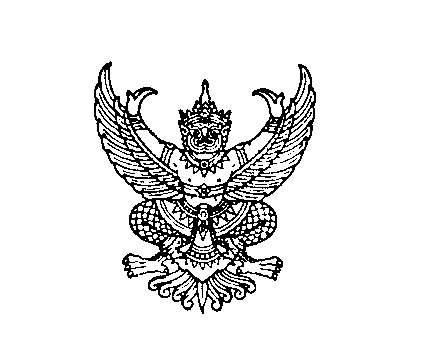 ประกาศคณะกรรมการข้าราชการองค์การบริหารส่วนจังหวัด........เรื่อง หลักเกณฑ์.............................................................................. (ฉบับที่ ..)  พ.ศ. ....-------------โดยที่เป็นการสมควรให้มีการแก้ไขเพิ่มเติมประกาศคณะกรรมการข้าราชการองค์การบริหาร
ส่วนจังหวัด........... เรื่อง หลักเกณฑ์.....................................พ.ศ. …. เกี่ยวกับเนื้อหาของคำสั่งลงโทษทางวินัย 
และปรับปรุงแบบคำสั่งยุติเรื่อง คำสั่งเกี่ยวกับการลงโทษทางวินัยข้าราชการองค์การบริหารส่วนจังหวัดให้เกิด
ความชัดเจนและสอดคล้องกับมาตรฐานทั่วไปเกี่ยวกับการบริหารงานบุคคลที่คณะกรรมการกลางข้าราชการ
องค์การบริหารส่วนจังหวัดกำหนด  อาศัยอำนาจตามความในมาตรา ๑3 (3) แห่งพระราชบัญญัติระเบียบบริหารงานบุคคล
ส่วนท้องถิ่น พ.ศ. ๒๕๔๒ และมติคณะกรรมการข้าราชการองค์การบริหารส่วนจังหวัด........ ในการประชุม
ครั้งที่ ..../...... เมื่อวันที่.................... จึงออกประกาศไว้ ดังต่อไปนี้ข้อ ๑ ประกาศนี้เรียกว่า “ประกาศคณะกรรมการข้าราชการองค์การบริหารส่วนจังหวัด........หลักเกณฑ์.....................................พ.ศ. ….”ข้อ ๒ ประกาศนี้ให้ใช้บังคับตั้งแต่วันที่ ๑ กรกฎาคม พ.ศ. ๒๕๖๖ เป็นต้นไปข้อ ๓ ให้ยกเลิกความในข้อ ๘๖ วรรคสอง และข้อ ๘๗ วรรคเจ็ด ของประกาศคณะกรรมการข้าราชการองค์การบริหารส่วนจังหวัด......... เรื่อง หลักเกณฑ์.....................................พ.ศ. ….  ข้อ ๔ ให้เพิ่มความต่อไปนี้เป็นข้อ ๘๖/๑ ข้อ ๘๖/๒ ข้อ ๘๖/๓ ข้อ ๘๖/๔ ข้อ ๘๖/๕ ข้อ ๘๖/๖ 
ข้อ ๘๖/๗ ข้อ ๘๖/๘ ข้อ ๘๖/๙ และข้อ ๘๖/๑๐ ของประกาศคณะกรรมการข้าราชการองค์การบริหาร
ส่วนจังหวัด........ เรื่อง หลักเกณฑ์.....................................พ.ศ. ….  “ข้อ ๘๖/๑ การสั่งยุติเรื่องให้ทําเป็นคําสั่ง ระบุชื่อและตําแหน่งของผู้ถูกกล่าวหา เรื่องที่
ถูกกล่าวหาและผลการพิจารณา ตามแบบท้ายประกาศนี้ และให้ลงลายมือชื่อและตําแหน่งของผู้สั่ง และวันเดือนปีที่ออกคําสั่งไว้ด้วย ข้อ ๘๖/๒ การสั่งลงโทษภาคทัณฑ์ ตัดเงินเดือน ลดขั้นเงินเดือน ปลดออก หรือไล่ออก 
ให้ทําเป็นคําสั่ง ตามแบบท้ายประกาศนี้ และให้ลงลายมือชื่อและตําแหน่งของผู้สั่ง และวันเดือนปีที่ออกคําสั่ง พร้อมทั้งสิทธิในการอุทธรณ์และระยะเวลาในการอุทธรณ์ไว้ในคําสั่งนั้นด้วย ข้อ ๘๖/๓ การสั่งลงโทษ ให้สั่งให้มีผลตั้งแต่วันหรือระยะเวลาดังต่อไปนี้(๑) การสั่งลงโทษภาคทัณฑ์ ให้มีผลตั้งแต่วันที่มีคําสั่ง(๒) การสั่งลงโทษตัดเงินเดือนหรือลดขั้นเงินเดือน ให้มีผลตั้งแต่เดือนที่มีคําสั่ง ถ้าจํานวนเงินที่จะต้องตัด หรือเงินเดือนที่จะต้องลด มีเศษไม่ถึงสิบบาทให้ปัดเศษทิ้ง /(๓) การสั่ง...๒(๓) การสั่งลงโทษปลดออกหรือไล่ออก ให้มีผลตามประกาศคณะกรรมการข้าราชการองค์การบริหารส่วนจังหวัด........ เรื่อง ................เกี่ยวกับการให้ออกจากราชการ พ.ศ. ….  ข้อ ๘๖/๔ การสั่งงดโทษตามข้อ ๘๔ วรรคสอง ให้ทําเป็นคําสั่ง และให้ระบุไว้ในคําสั่งด้วยว่า ให้ว่ากล่าวตักเตือน ตามแบบท้ายประกาศนี้ข้อ ๘๖/๕ การสั่งงดโทษตามข้อ ๒๘ วรรคสี่ สําหรับกรณีที่ข้าราชการองค์การบริหารส่วนจังหวัดซึ่งออกจากราชการไปแล้วแต่มีกรณีถูกกล่าวหาว่ากระทําผิดวินัยอย่างร้ายแรงตามข้อ ๒๘ และผลการสอบสวนพิจารณาปรากฏว่า ผู้นั้นกระทําผิดวินัยอย่างไม่ร้ายแรง ให้นายกองค์การบริหารส่วนจังหวัดสั่งงดโทษ
ตามแบบท้ายประกาศนี้ ข้อ ๘๖/๖ เมื่อได้มีคําสั่งยุติเรื่อง ลงโทษ หรืองดโทษแล้ว ให้ดําเนินการแจ้งคําสั่งให้ผู้ถูกลงโทษหรือผู้ถูกกล่าวหาทราบโดยเร็ว และให้ผู้ถูกลงโทษหรือผู้ถูกกล่าวหาลงลายมือชื่อและวันที่รับทราบไว้เป็นหลักฐานและมอบสําเนาคําสั่งให้ผู้ถูกลงโทษหรือผู้ถูกกล่าวหาไว้หนึ่งฉบับด้วย ถ้าผู้ถูกลงโทษหรือผู้ถูกกล่าวหา
ไม่ยอมลงลายมือชื่อรับทราบคําสั่ง เมื่อได้ทําบันทึกลงวันที่และสถานที่ที่แจ้ง และลงลายมือชื่อผู้แจ้งพร้อมทั้ง
พยานรู้เห็นไว้เป็นหลักฐานแล้ว ให้ถือวันที่แจ้งนั้นเป็นวันรับทราบในกรณีที่ไม่อาจแจ้งให้ทราบตามวรรคหนึ่งได้หรือมีเหตุจําเป็นอื่น ให้ส่งสําเนาคําสั่งทางไปรษณีย์ลงทะเบียนตอบรับไปให้ผู้ถูกลงโทษหรือผู้ถูกกล่าวหา ณ ที่อยู่ของผู้ถูกลงโทษหรือผู้ถูกกล่าวหาซึ่งปรากฏ
ตามหลักฐานของทางราชการ ในกรณีเช่นนี้ เมื่อล่วงพ้นสิบห้าวันนับแต่วันที่ส่งสำเนาคำสั่งดังกล่าว ให้ถือว่า
ผู้ถูกกล่าวหาได้รับทราบคำสั่งแล้วข้อ ๘๖/๗ ในกรณีที่มีการเพิ่มโทษ ลดโทษ งดโทษ หรือยกโทษ ให้นายกองค์การบริหารส่วนจังหวัดมีคําสั่งใหม่ โดยให้สั่งยกเลิกคําสั่งลงโทษเดิมแล้วสั่งใหม่ให้เป็นไปตามนั้นคําสั่งใหม่ตามวรรคหนึ่ง ให้เป็นไปตามแบบท้ายประกาศนี้ โดยอย่างน้อยให้มีสาระสําคัญ ดังต่อไปนี้(๑) อ้างถึงคําสั่งลงโทษเดิมก่อนมีการเพิ่มโทษ ลดโทษ งดโทษ หรือยกโทษ(๒) อ้างถึงมติของคณะกรรมการข้าราชการองค์การบริหารส่วนจังหวัด หรือคําวินิจฉัยอุทธรณ์ของคณะกรรมการข้าราชการองค์การบริหารส่วนจังหวัดหรือขององค์กรตามกฎหมายอื่น ที่ให้เพิ่มโทษ ลดโทษ งดโทษ หรือยกโทษ แล้วแต่กรณี โดยแสดงสาระสําคัญ โดยสรุปไว้ด้วย  		(๓) สั่งให้ยกเลิกคําสั่งลงโทษเดิมตาม (๑) และมีคําสั่งใหม่ให้เป็นไปตาม (๒)  		(๔) ระบุวิธีการดําเนินการเกี่ยวกับโทษที่ได้รับไปแล้ว   		ข้อ ๘๖/๘ ในกรณีที่คําสั่งเดิมเป็นคําสั่งลงโทษไล่ออกหรือปลดออก ถ้ามีการลดโทษ
เป็นปลดออกหรือเพิ่มโทษเป็นไล่ออก จะสั่งให้มีผลใช้บังคับตั้งแต่วันใด ให้เป็นไปตามประกาศคณะกรรมการข้าราชการองค์การบริหารส่วนจังหวัด ........ เรื่อง ................เกี่ยวกับการให้ออกจากราชการ  พ.ศ. ….  ข้อ ๘๖/๙ ในกรณีที่คําสั่งเดิมเป็นคําสั่งลงโทษไล่ออกหรือปลดออก ถ้ามีการลดโทษ
เพื่อจะสั่งลงโทษใหม่ในความผิดวินัยอย่างไม่ร้ายแรง งดโทษ หรือยกโทษ ในคําสั่งใหม่ให้สั่งให้ผู้นั้น
กลับเข้ารับราชการและสั่งลงโทษใหม่ในความผิดวินัยอย่างไม่ร้ายแรง งดโทษ หรือยกโทษ แล้วแต่กรณี การสั่งให้กลับเข้ารับราชการ ให้สั่งให้ผู้นั้นดํารงตําแหน่งเดิมก่อน กรณีไม่สามารถแต่งตั้ง
ให้ดำรงตำแหน่งดังกล่าวได้ ให้แต่งตั้งในตำแหน่งอื่นในประเภทและระดับเดียวกันที่ว่าง หากไม่มีตำแหน่งในประเภทและระดับเดียวกันว่าง ให้คณะกรรมการข้าราชการองค์การบริหารส่วนจังหวัดมีมติกำหนดตำแหน่งอื่น
ในประเภทและระดับเดียวกัน แล้วแต่งตั้งในตำแหน่งดังกล่าว ทั้งนี้ ผู้นั้นต้องมีคุณสมบัติตรงตามคุณสมบัติเฉพาะสําหรับตําแหน่งนั้น      /ในกรณี...๓  		ในกรณีที่ไม่อาจสั่งให้ผู้นั้นกลับเข้ารับราชการได้ เพราะเหตุก่อนที่จะมีคําสั่งใหม่นั้น 
ผู้นั้นพ้นจากราชการตามกฎหมายว่าด้วยบําเหน็จบํานาญข้าราชการส่วนท้องถิ่น ตาย หรือออกจากราชการเนื่องจากเหตุอื่น ให้สั่งงดโทษ หรือสั่งยุติเรื่อง แล้วแต่กรณี แล้วให้แสดงเหตุที่ไม่อาจสั่งให้กลับเข้ารับราชการ
ไว้ในคําสั่งนั้นด้วย   		ในคําสั่งใหม่ให้ระบุด้วยว่าเงินเดือนระหว่างที่ถูกไล่ออกหรือปลดออกให้เบิกจ่ายให้ผู้นั้น 
ตามกฎหมายหรือระเบียบว่าด้วยการนั้น    		ข้อ ๘๖/๑๐ ในกรณีที่คําสั่งลงโทษเดิมเป็นคําสั่งลงโทษในความผิดวินัยอย่างไม่ร้ายแรง 
ถ้ามีการเพิ่มโทษ ลดโทษ งดโทษ หรือยกโทษ ในคําสั่งใหม่ให้ระบุการดําเนินการเกี่ยวกับโทษที่ได้รับไปแล้วดังต่อไปนี้    		(๑) ถ้าเป็นกรณียกโทษ ให้ถือว่าผู้นั้นไม่เคยได้รับโทษทางวินัยมาก่อน และให้ผู้นั้นกลับคืน
สู่สถานะเดิมก่อนมีการลงโทษ ในกรณีที่ได้มีการตัดเงินเดือนหรือลดขั้นเงินเดือนผู้นั้นไปเท่าใด ให้คืนเงินที่ตัด หรือขั้นเงินเดือนหรือเงินเดือนที่ลดไปแล้วนั้นให้ผู้นั้น   		(๒) ถ้าเป็นกรณีงดโทษ ในกรณีที่ได้มีการตัดเงินเดือนหรือลดขั้นเงินเดือนผู้นั้นไปเท่าใด 
ให้คืนเงินที่ตัด หรือขั้นเงินเดือนหรือเงินเดือนที่ลดไปแล้วนั้นให้ผู้นั้น   		(๓) ถ้าเป็นกรณีที่มีผลให้ยังคงต้องลงโทษผู้นั้นอยู่ ไม่ว่าจะเป็นการเพิ่มโทษหรือลดโทษก็ตาม ให้ดําเนินการดังนี้        		    (ก) ถ้าเป็นการเพิ่มโทษให้เป็นโทษตัดเงินเดือนหรือลดขั้นเงินเดือน ให้คิดคํานวณจํานวนเงินเดือนที่จะตัดหรือขั้นเงินเดือนหรือเงินเดือนที่จะลดตามอัตราโทษใหม่จากเงินเดือนเดิมในขณะที่มีคําสั่งลงโทษเดิม และให้คืนเงินที่ได้ตัดหรือลดไปแล้วนั้นให้ผู้นั้น       		    (ข) ถ้าเป็นการเพิ่มโทษจากโทษตัดเงินเดือนหรือลดขั้นเงินเดือนเป็นปลดออกหรือไล่ออก ให้คืนเงินที่ตัดหรือขั้นเงินเดือนหรือเงินเดือนที่ลดไปแล้วนั้นให้ผู้นั้น         		    (ค) ถ้าเป็นการลดโทษให้เป็นโทษภาคทัณฑ์ ให้ลงโทษให้เป็นไปตามนั้น ในกรณีที่ได้มี
การตัดเงินเดือนหรือลดขั้นเงินเดือนผู้นั้นไปเท่าใด ให้คืนเงินที่ตัด หรือขั้นเงินเดือนหรือเงินเดือนที่ลดไปแล้วนั้นให้ผู้นั้น          		    (ง) ถ้าเป็นการลดโทษให้เป็นโทษตัดเงินเดือน ให้คิดคํานวณจํานวนเงินที่จะตัดตามอัตราโทษใหม่ จากเงินเดือนเดิมในขณะที่มีคําสั่งลงโทษเดิม และให้คืนขั้นเงินเดือนหรือเงินเดือนที่ลดไปแล้วนั้นให้ผู้นั้น         		    (จ) ถ้าเป็นการเพิ่มหรือลดอัตราโทษของโทษตัดเงินเดือน หรือลดขั้นเงินเดือน ให้คิดคํานวณจํานวนเงินที่จะตัด หรือขั้นเงินเดือนหรือเงินเดือนที่จะลด ตามอัตราโทษใหม่จากขั้นเงินเดือนหรือเงินเดือนเดิม
ในขณะที่มีคําสั่งลงโทษเดิม ในกรณีจํานวนเงินที่จะต้องตัด หรือขั้นเงินเดือนหรือเงินเดือนที่จะลดตามคําสั่งลงโทษใหม่ต่ำกว่าจํานวนเงินที่ได้ถูกตัด หรือขั้นเงินเดือนหรือเงินเดือนที่ลดตามคําสั่งลงโทษเดิม ให้คืนเงินที่ตัด หรือขั้นเงินเดือนหรือเงินเดือนที่ลดไว้เกินนั้นให้ผู้นั้น”ประกาศ ณ วันที่.....................................ประธานกรรมการข้าราชการองค์การบริหารส่วนจังหวัด……………………..แบบท้ายประกาศคณะกรรมการข้าราชการองค์การบริหารส่วนจังหวัด….. เรื่อง ……………….วินัยและการรักษาวินัย และการดำเนินการทางวินัย (ฉบับที่ .....) พ.ศ. ..........ครุฑคำสั่ง (องค์การบริหารส่วนจังหวัด)...................................ที่..../๒๕..เรื่อง สั่งยุติเรื่อง---------------------------------ด้วย…………….(ชื่อ).....................เลขประจำตัวประชาชน…………………..ข้าราชการองค์การบริหารส่วนจังหวัด ตำแหน่ง.......(ชื่อตำแหน่งและระดับ๑)...................สังกัด.........................ตำแหน่งเลขที่..................เงินเดือน................บาท 
มีกรณีถูกกล่าวหาว่ากระทำผิดวินัย..... (อย่างไม่ร้ายแรง/อย่างร้ายแรง)..............ในเรื่อง........................(สรุปเรื่องกล่าวหาสั้น ๆ โดยไม่ต้องระบุรายละเอียดข้อเท็จจริงอันเป็นข้อกล่าวหา๒)............................................................................ฉะนั้น อาศัยอำนาจตามความในมาตรา ๑๕ แห่งพระราชบัญญัติระเบียบบริหารงานบุคคลส่วนท้องถิ่น พ.ศ. ๒๕๔๒ ประกอบข้อ ๘๖/๑ ของประกาศ ก.จ.จ. ... เรื่อง …เกี่ยวกับวินัยและการรักษาวินัย และการดำเนินการทางวินัย (ฉบับที่ …) พ.ศ. .... จึงสั่งยุติเรื่อง		ทั้งนี้ ตั้งแต่วันที่มีคำสั่งเป็นต้นไปสั่ง ณ วันที่……………………………………..         (ลงชื่อ)                      (.............ชื่อผู้สั่ง.............)            ..........(ตำแหน่ง4)..........หมายเหตุ	๑. ให้ระบุชื่อตำแหน่ง๒. - ถ้าถูกกล่าวหาว่ากระทำผิดวินัยหลายเรื่องให้ระบุทุกเรื่อง- ถ้าเป็นกรณีถูกกล่าวหาว่ากระทำผิดวินัยร่วมกับผู้ถูกกล่าวหาตำแหน่งอื่นให้ระบุตำแหน่ง              
  ผู้ถูกกล่าวหาอื่นด้วย แต่ไม่ต้องระบุชื่อผู้ถูกกล่าวหารายอื่น๓. รวมถึงกรณี ก.จ.จ. มีมติคัดเลือกคณะกรรมการสอบสวนตามข้อ ๔๙ ของประกาศ ก.จ.จ. ...
เรื่อง …เกี่ยวกับวินัยและการรักษาวินัย และการดำเนินการทางวินัย พ.ศ. ....
เมื่อ ก.จ.จ. ได้รับรายงานการสอบสวนจากคณะกรรมการสอบสวนแล้วมีมติเป็นประการใด
ให้นายกองค์การบริหารส่วนจังหวัดสั่งหรือปฏิบัติตาม๔. ถ้าเป็นผู้รักษาราชการแทน หรือได้รับมอบอำนาจให้ปฏิบัติราชการแทนให้ระบุฐานะด้วย			      ครุฑคำสั่ง (องค์การบริหารส่วนจังหวัด)...................................ที่..../๒๕..เรื่อง ลงโทษ.....(ภาคทัณฑ์/ตัดเงินเดือน /ลดขั้นเงินเดือน/ลดเงินเดือน).....---------------------------------ด้วย………………….(ชื่อ).....................เลขประจำตัวประชาชน…………………ข้าราชการองค์การบริหาร
ส่วนจังหวัด ตำแหน่ง.......(ชื่อตำแหน่งและระดับ๑).........................สังกัด.................................................. ตำแหน่งเลขที่........................เงินเดือน...................บาท       ได้กระทำผิดวินัยในกรณี..........(ระบุกรณีกระทำผิด โดยสรุปข้อเท็จจริงอันเป็นสาระสำคัญว่าผู้นี้กระทำผิดอย่างไร เมื่อใด๒).......................................................พฤติการณ์เป็นการกระทำผิดวินัยอย่างไม่ร้ายแรง ฐาน๓................. ตามข้อ.......ของประกาศ ก.จ.จ. ... เรื่อง ......เกี่ยวกับวินัยและการรักษาวินัย และการดำเนินการทางวินัย 
พ.ศ. ... สมควรได้รับโทษ....(สถานโทษใด อัตราโทษใด๔)....... / ก.จ.จ. ........(ชื่อ ก.จ.จ.)......... ในการประชุมครั้งที่..../๒๕...เมื่อวันที่…....…………….........ได้พิจารณามีมติให้ลงโทษ...........................(สถานโทษใด อัตราโทษใด๕)
...................................................................................................................................................ฉะนั้น อาศัยอำนาจตามความในมาตรา ๑๕ แห่งพระราชบัญญัติระเบียบบริหารงานบุคคลส่วนท้องถิ่น พ.ศ. ๒๕๔๒ ประกอบข้อ ๔๕๖ และข้อ ๘๖/๒ ของประกาศ ก.จ.จ. ... เรื่อง …เกี่ยวกับวินัยและการรักษาวินัย 
และการดำเนินการทางวินัย (ฉบับที่ …) พ.ศ. ....จึงสั่งลงโทษ..............  		หากท่านประสงค์จะอุทธรณ์คำสั่งนี้ ให้อุทธรณ์ต่อ ก.จ.จ. โดยทำหนังสืออุทธรณ์ถึงประธาน ก.จ.จ.... หรือจะส่งหนังสืออุทธรณ์ทางไปรษณีย์ลงทะเบียนไปยังสำนักงาน ก.จ.จ. ก็ได้ ภายในสามสิบวันนับแต่วันทราบหรือถือว่าทราบคำสั่งนี้ ตามข้อ ๕ ของประกาศ ก.จ.จ. ... เรื่อง …เกี่ยวกับวินัยและการรักษาวินัย และการดำเนินการทางวินัย พ.ศ. ....สั่ง ณ วันที่ ……………………………………..  			(ลงชื่อ)(.............ชื่อผู้สั่ง.............)...........(ตำแหน่ง๘)........... หมายเหตุ	๑. ให้ระบุชื่อตำแหน่ง๒. - ถ้าถูกกล่าวหาว่ากระทำผิดวินัยหลายเรื่องให้ระบุทุกเรื่อง- ถ้าเป็นกรณีถูกกล่าวหาว่ากระทำผิดวินัยร่วมกับผู้ถูกกล่าวหาตำแหน่งอื่นให้ระบุตำแหน่ง
      ผู้ถูกกล่าวหาอื่นด้วย แต่ไม่ต้องระบุชื่อผู้ถูกกล่าวหารายอื่น  		    - ถ้าเป็นกรณีความผิดที่ปรากฏชัดแจ้งให้ระบุคำว่า “ถือเป็นกรณีความผิดที่ปรากฏชัดแจ้ง” ด้วย๓. ถ้าเป็นกรณีกระทำผิดวินัยก่อนวันที่ประกาศ ก.จ.จ. ... เรื่อง …เกี่ยวกับวินัยและการรักษาวินัย 
และการดำเนินการทางวินัย (ฉบับที่ …) พ.ศ. ....ใช้บังคับจะต้องปรับบทความผิดและลงโทษ   
ตามประกาศ ก.จ.จ. ... เรื่อง …เกี่ยวกับวินัยและการรักษาวินัย และการดำเนินการทางวินัย 
ที่ใช้อยู่ขณะกระทำผิด เว้นแต่กรณีที่ไม่อาจลงโทษตามกฎหมายนั้นได้ให้ลงโทษตามประกาศนี้๔. กรณีมีเหตุอันควรลดหย่อนนำมาประกอบการพิจารณาลดโทษก็ให้แสดงด้วย๕. รวมถึงกรณี ก.จ.จ. มีมติคัดเลือกคณะกรรมการสอบสวนตามข้อ ๔๙ ของประกาศ ก.จ.จ. ... เรื่อง …เกี่ยวกับวินัยและการรักษาวินัย และการดำเนินการทางวินัย พ.ศ. ... เมื่อ ก.จ.จ. ได้รับรายงาน
การสอบสวนจากคณะกรรมการสอบสวนแล้วมีมติเป็นประการใด ให้นายกองค์การบริหารส่วนจังหวัดสั่งหรือปฏิบัติตาม๖. ถ้าเป็นกรณีความผิดที่ปรากฏชัดแจ้งให้ระบุ ข้อ ๔๕ ของประกาศ ก.จ.จ. ... เรื่อง …เกี่ยวกับวินัย
และการรักษาวินัย และการดำเนินการทางวินัย พ.ศ. ... ด้วย ถ้าไม่เป็นไม่ต้องระบุ๗. ถ้าจำนวนเงินที่จะต้องตัดหรือลดมีเศษไม่ถึงสิบบาทให้ปัดเศษทิ้ง๘. ถ้าเป็นผู้รักษาราชการแทน หรือได้รับมอบอำนาจให้ปฏิบัติราชการแทน ตามกฎหมายให้ระบุฐานะด้วย    						      ครุฑ 				คำสั่ง (องค์การบริหารส่วนจังหวัด)...................................ที่..../๒๕..เรื่อง ลงโทษ.....(ปลดออก/ไล่ออก).....---------------------------------ด้วย…………….(ชื่อ).................เลขประจำตัวประชาชน………………………...ข้าราชการองค์การบริหารส่วนจังหวัด ตำแหน่ง.......(ชื่อตำแหน่งและระดับ๑).........สังกัด....................................ตำแหน่งเลขที่.............................เงินเดือน...................บาท ได้กระทำผิดวินัยในกรณี..........(ระบุกรณีกระทำผิดโดยสรุปข้อเท็จจริงอันเป็นสาระสำคัญว่า
ผู้นี้กระทำผิดอย่างไร เมื่อใด๒)..............................................................................................................................................พฤติการณ์เป็นการกระทำผิดวินัยอย่างร้ายแรง ฐาน๓............................ตามข้อ.........................ประกาศ ก.จ.จ....
เรื่อง ....เกี่ยวกับวินัยและการรักษาวินัย และการดำเนินการทางวินัย พ.ศ. ... และ ก.จ.จ. .........(ชื่อ ก.จ.จ.).….....
ในการประชุมครั้งที่......./๒๕... เมื่อวันที่……...............ได้พิจารณามีมติให้ลงโทษ.........(ปลดออก/ไล่ออก๔)..................ฉะนั้น อาศัยอำนาจตามความในมาตรา ๑๕ แห่งพระราชบัญญัติระเบียบบริหารงานบุคคลส่วนท้องถิ่น พ.ศ. ๒๕๔๒ ประกอบข้อ ๔๖๕ ข้อ ๘๕ และข้อ ๘๖/๒ ของประกาศ ก.จ.จ.... เรื่อง …เกี่ยวกับวินัยและการรักษาวินัย 
และการดำเนินการทางวินัย พ.ศ. ... และที่แก้ไขเพิ่มเติม (ฉบับที่ ...) พ.ศ. ....จึงสั่งลงโทษ.....(ปลด/ไล่)......(ชื่อ)........ออกจากราชการ		ทั้งนี้ ตั้งแต่วันที่……………………………....เป็นต้นไป๖		หากท่านประสงค์จะอุทธรณ์คำสั่งนี้ ให้อุทธรณ์ต่อ ก.จ.จ. โดยทำหนังสืออุทธรณ์ ถึงประธาน ก.จ.จ.... หรือจะส่งหนังสืออุทธรณ์ทางไปรษณีย์ลงทะเบียนไปยังสำนักงาน ก.จ.จ. ก็ได้ ภายในสามสิบวันนับแต่วันทราบหรือถือว่าทราบคำสั่งนี้ ตามข้อ ๕ ของประกาศ ก.จ.จ. ... เรื่อง ....เกี่ยวกับสิทธิการอุทธรณ์ การพิจารณาอุทธรณ์ 
และการร้องทุกข์ พ.ศ. ... สั่ง ณ วันที่ ………………………………….(ลงชื่อ)(.................ชื่อผู้สั่ง.................)................(ตำแหน่ง๗)...............หมายเหตุ	๑. ให้ระบุชื่อตำแหน่งตามกฎหมาย๒. - ถ้าถูกกล่าวหาว่ากระทำผิดวินัยหลายเรื่องให้ระบุทุกเรื่อง    - ถ้าเป็นกรณีถูกกล่าวหาว่ากระทำผิดวินัยร่วมกับผู้ถูกกล่าวหาตำแหน่งอื่นให้ระบุตำแหน่ง
      ผู้ถูกกล่าวหาอื่นด้วย แต่ไม่ต้องระบุชื่อผู้ถูกกล่าวหารายอื่น    - ถ้าเป็นกรณีความผิดที่ปรากฏชัดแจ้งให้ระบุคำว่า “ถือเป็นกรณีความผิดที่ปรากฏชัดแจ้ง” ด้วย๓. ถ้าเป็นกรณีกระทำผิดวินัยก่อนวันที่ประกาศ ก.จ.จ. ... เรื่อง .......เกี่ยวกับวินัยและการรักษาวินัย    และการดำเนินการทางวินัย (ฉบับที่ ...) พ.ศ. ..... ใช้บังคับจะต้องปรับบทความผิดและลงโทษ    
ตามประกาศ ก.จ.จ.. ... เรื่อง ......เกี่ยวกับวินัยและการรักษาวินัย และการดำเนินการทางวินัย    
ที่ใช้อยู่ขณะกระทำผิด เว้นแต่กรณีที่ไม่อาจลงโทษตามกฎหมายนั้นได้ให้ลงโทษตามประกาศนี้๔. กรณีมีเหตุอันควรลดหย่อนนำมาประกอบการพิจารณาลดโทษก็ให้แสดงด้วย๕. ถ้าเป็นกรณีความผิดที่ปรากฏชัดแจ้งให้ระบุข้อ ๔๖ ของประกาศ ก.จ.จ. ... เรื่อง ....เกี่ยวกับวินัย
และการรักษาวินัย และการดำเนินการทางวินัย พ.ศ. ... ด้วย๖. ให้ระบุวันออกจากราชการให้เป็นไปตามประกาศ ก.จ.จ. ... เรื่อง ....เกี่ยวกับการให้ออกจากราชการ 
พ.ศ. ....๗. ถ้าเป็นผู้รักษาราชการแทน หรือได้รับมอบอำนาจให้ปฏิบัติราชการแทน ตามกฎหมายให้ระบุฐานะด้วยครุฑคำสั่ง (องค์การบริหารส่วนจังหวัด)...................................ที่....../๒๕..เรื่อง ลงโทษ.....(ปลดออก/ ไล่ออก)..... กรณีมีคำสั่ง.....(พักราชการ/ให้ออกจากราชการไว้ก่อน).....
ในกรณีที่ถูกตั้งคณะกรรมการสอบสวนทางวินัยอย่างร้ายแรงอ้างถึงคำสั่ง........................ ที่....../๒๕.. สั่ง ณ วันที่........................ให้..........................(ชื่อ).................เลขประจำตัวประชาชน...................................ข้าราชการองค์การบริหารส่วนจังหวัด ตำแหน่ง..............(ชื่อตำแหน่ง
และระดับ๑)...............สังกัด............................................................. ตำแหน่งเลขที่............. เงินเดือน...................บาท๒ 
(พักราชการ/ออกจากราชการไว้ก่อน)..........เพื่อรอฟังผลการสอบสวนพิจารณากรณีที่ถูกตั้งคณะกรรมการสอบสวนทางวินัยอย่างร้ายแรง ในเรื่อง............................... ตามคำสั่ง....................................๓ ที่....../๒๕... สั่ง ณ วันที่......................... โดยให้.........
(พักราชการ/ออกจากราชการไว้ก่อน).........ตั้งแต่วันที่...................... เป็นต้นไป		บัดนี้ ก.จ.จ.. ...........(ชื่อ ก.จ.จ.)............. ในการประชุมครั้งที่...../๒๕... เมื่อวันที่........... ได้พิจารณาแล้วเห็นว่า...............(ชื่อ)…...........ได้กระทำผิดวินัยในกรณี ........(ระบุกรณีกระทำผิดโดยสรุป ข้อเท็จจริง
อันเป็นสาระสำคัญว่าผู้นี้กระทำผิดอย่างไร เมื่อใด๔.....พฤติการณ์เป็นการกระทำผิดวินัยอย่างร้ายแรง ฐาน๕...........
ตามข้อ ..... ของประกาศ ก.จ.จ. ... เรื่อง ......เกี่ยวกับวินัยและการรักษาวินัย และการดำเนินการทางวินัย 
พ.ศ. ... จึงมีมติให้ลงโทษ.....(ปลด/ไล่๖).....ออกจากราชการ		ฉะนั้น อาศัยอำนาจตามความในมาตรา ๑๕ แห่งพระราชบัญญัติระเบียบบริหารงานบุคคลส่วนท้องถิ่น พ.ศ. ๒๕๔๒ ประกอบข้อ ๔๖๗ ข้อ ๘๕ ของประกาศ ก.จ.จ. ... เรื่อง ....เกี่ยวกับวินัยและการรักษาวินัย 
และการดำเนินการทางวินัย พ.ศ. ...  และข้อ ๓๓ ของประกาศ ก.จ.จ. ... เรื่อง ....เกี่ยวกับการให้ออกจากราชการ พ.ศ. .... 
จึงสั่งลงโทษ.....(ปลด/ไล่)............(ชื่อ)............. ออกจากราชการ		ทั้งนี้ ตั้งแต่วันที่..................ซึ่งเป็นวันที่ต้อง...(พักราชการ/ออกจากราชการไว้ก่อน)...ตามคำสั่งที่อ้างถึงเป็นต้นไป		หากท่านประสงค์จะอุทธรณ์คำสั่งนี้ ให้อุทธรณ์ต่อ ก.จ.จ. โดยทำหนังสืออุทธรณ์ถึงประธาน ก.จ.จ.... หรือจะส่งหนังสืออุทธรณ์ทางไปรษณีย์ลงทะเบียนไปยังสำนักงาน ก.จ.จ. ก็ได้ ภายในสามสิบวันนับแต่วันทราบหรือถือว่าทราบคำสั่งนี้ ตามข้อ ๕ ของประกาศ ก.จ.จ. ... เรื่อง ....เกี่ยวกับสิทธิการอุทธรณ์ การพิจารณาอุทธรณ์
และการร้องทุกข์ พ.ศ. ....สั่ง ณ วันที่ ………………………………….(ลงชื่อ)(.................ชื่อผู้สั่ง.................)................(ตำแหน่ง๘)...............หมายเหตุ	๑. ให้ระบุชื่อตำแหน่งตามกฎหมาย		๒. ส่วนราชการ สังกัด ตำแหน่งเลขที่ และเงินเดือน ขณะมีคำสั่งพักราชการ/ให้ออกจากราชการไว้ก่อน		๓. คำสั่งแต่งตั้งคณะกรรมการสอบสวนทางวินัยอย่างร้ายแรง๔. - ถ้าถูกกล่าวหาว่ากระทำผิดวินัยหลายเรื่องให้ระบุทุกเรื่อง    - ถ้าเป็นกรณีถูกกล่าวหาว่ากระทำผิดวินัยร่วมกับผู้ถูกกล่าวหาตำแหน่งอื่นให้ระบุตำแหน่ง
      ผู้ถูกกล่าวหาอื่นด้วย แต่ไม่ต้องระบุชื่อผู้ถูกกล่าวหารายอื่น    - ถ้าเป็นกรณีความผิดที่ปรากฏชัดแจ้งให้ระบุคำว่า “ถือเป็นกรณีความผิดที่ปรากฏชัดแจ้ง” ด้วย๕. ถ้าเป็นกรณีกระทำผิดวินัยก่อนวันที่ประกาศ ก.จ.จ. ... เรื่อง .....เกี่ยวกับวินัยและการรักษาวินัย
    และการดำเนินการทางวินัย (ฉบับที่ ...) พ.ศ. .... ใช้บังคับจะต้องปรับบทความผิดและลงโทษ
    ตามประกาศ ก.จ.จ. ... เรื่อง ....เกี่ยวกับวินัยและการรักษาวินัย และการดำเนินการทางวินัย
    ที่ใช้อยู่ขณะกระทำผิด เว้นแต่กรณีที่ไม่อาจลงโทษตามกฎหมายนั้นได้ให้ลงโทษตามประกาศนี้๖. กรณีมีเหตุอันควรลดหย่อนนำมาประกอบการพิจารณาลดโทษก็ให้แสดงด้วย๗. ถ้าเป็นกรณีความผิดที่ปรากฏชัดแจ้งให้ระบุข้อ ๔๖ ของประกาศ ก.จ.จ. ... เรื่อง .....เกี่ยวกับวินัย
และการรักษาวินัย และการดำเนินการทางวินัย พ.ศ. .... ด้วย๘. ถ้าเป็นผู้รักษาราชการแทน หรือได้รับมอบอำนาจให้ปฏิบัติราชการแทน ตามกฎหมายให้ระบุฐานะด้วยครุฑคำสั่ง (องค์การบริหารส่วนจังหวัด)...................................          ที่....../๒๕..เรื่อง ลงโทษ.....(ปลดออก/ ไล่ออก)..... กรณีมีคำสั่ง.....(พักราชการ/ให้ออกจากราชการไว้ก่อน).....
ในกรณีที่ถูกฟ้องคดีอาญาหรือต้องหาว่ากระทำความผิดอาญาอ้างถึงคำสั่ง........................ ที่....../๒๕.. สั่ง ณ วันที่........................ให้..........................(ชื่อ).................เลขประจำตัวประชาชน...................................ข้าราชการองค์การบริหารส่วนจังหวัด ตำแหน่ง..............(ชื่อตำแหน่ง
และระดับ๑)...............สังกัด...................................................... ตำแหน่งเลขที่.................... เงินเดือน........................บาท๒ (พักราชการ/ออกจากราชการไว้ก่อน)..........(ในกรณีที่ถูกฟ้องคดีอาญาหรือต้องหาว่ากระทำความผิดอาญา) 
เรื่อง............................... โดยให้................(พักราชการ/ออกจากราชการไว้ก่อน).........ตั้งแต่วันที่...................... เป็นต้นไป		บัดนี้ ก.จ.จ..............(ชื่อ ก.จ.จ.)............. ในการประชุมครั้งที่...../๒๕... เมื่อวันที่........... ได้พิจารณาแล้วเห็นว่า.......................................(ชื่อ)…...........ได้กระทำความผิดอาญา ในกรณี (สรุป ข้อเท็จจริงอันเป็นสาระสำคัญ
ว่าผู้นี้กระทำผิดอย่างไร เมื่อใด ถ้ามีหลายกรณีให้ระบุทุกกรณีที่ปรากฏตามคำพิพากษาถึงที่สุด)....และศาล...(ชื่อศาล)....
มีคำพิพากษาถึงที่สุด ในคดีหมายเลขดำที่.......... และหมายเลขแดงที่......... ให้ (จำคุกเป็นเวลา..../รับโทษที่หนักกว่าจำคุก)...ฐาน... (ไม่ใช่เป็นโทษสำหรับความผิดที่ได้กระทำโดยประมาทหรือความผิดลหุโทษ).... พฤติการณ์เป็นการกระทำผิดวินัย
อย่างร้ายแรง ฐานกระทำความผิดอาญาจนได้รับโทษจำคุกหรือโทษที่หนักกว่าโทษจำคุกโดยคำพิพากษาถึงที่สุด
ให้จำคุก หรือให้รับโทษที่หนักกว่าโทษจำคุก เว้นแต่เป็นโทษสำหรับความผิดที่ได้กระทำโดยประมาทหรือความผิดลหุโทษ ตามข้อ ๒๓ วรรคสอง ของประกาศ ก.จ.จ. .... เรื่อง .....เกี่ยวกับวินัยและการรักษาวินัย และการดำเนินการทางวินัย 
พ.ศ. .... จึงมีมติให้ลงโทษ.....(ปลด/ไล่๓).....ออกจากราชการ		ฉะนั้น อาศัยอำนาจตามความในมาตรา ๑๕ แห่งพระราชบัญญัติระเบียบบริหารงานบุคคลส่วนท้องถิ่น พ.ศ. ๒๕๔๒ ประกอบข้อ ๔๖๔ ข้อ ๘๕ ของประกาศ ก.จ.จ. ... เรื่อง .....เกี่ยวกับวินัยและการรักษาวินัย 
และการดำเนินการทางวินัย พ.ศ. .... และข้อ ๓๓ ของประกาศ ก.จ.จ. ... เรื่อง .....เกี่ยวกับการให้ออกจากราชการ พ.ศ. …. จึงสั่งลงโทษ.....(ปลด/ไล่)............(ชื่อ)............. ออกจากราชการ		ทั้งนี้ ตั้งแต่วันที่..................ซึ่งเป็นวันที่ต้อง...(พักราชการ/ออกจากราชการไว้ก่อน)...ตามคำสั่งที่อ้างถึงเป็นต้นไป		หากท่านประสงค์จะอุทธรณ์คำสั่งนี้ ให้อุทธรณ์ต่อ ก.จ.จ. โดยทำหนังสืออุทธรณ์ถึงประธาน ก.จ.จ.... หรือจะส่งหนังสืออุทธรณ์ทางไปรษณีย์ลงทะเบียนไปยังสำนักงาน ก.จ.จ. ก็ได้ ภายในสามสิบวันนับแต่วันทราบหรือถือว่าทราบคำสั่งนี้ ตามข้อ ๕ ของประกาศ ก.จ.จ. ... เรื่อง .....เกี่ยวกับสิทธิการอุทธรณ์ การพิจารณาอุทธรณ์
และการร้องทุกข์ พ.ศ. ....สั่ง ณ วันที่ ………………………………….(ลงชื่อ)(.................ชื่อผู้สั่ง.................)................(ตำแหน่ง๕)...............หมายเหตุ	๑. ให้ระบุชื่อตำแหน่งตามกฎหมาย		๒. ส่วนราชการ สังกัด ตำแหน่งเลขที่ และเงินเดือน ขณะมีคำสั่งพักราชการ/ให้ออกจากราชการไว้ก่อน๓. กรณีมีเหตุอันควรลดหย่อนนำมาประกอบการพิจารณาลดโทษก็ให้แสดงด้วย๔. ถ้าเป็นกรณีความผิดที่ปรากฏชัดแจ้งให้ระบุข้อ ๔๖ ของประกาศ ก.จ.จ. ... เรื่อง .....เกี่ยวกับ
              วินัยและการรักษาวินัย และการดำเนินการทางวินัย พ.ศ. .... ด้วย๕. ถ้าเป็นผู้รักษาราชการแทน หรือได้รับมอบอำนาจให้ปฏิบัติราชการแทน ตามกฎหมายให้ระบุฐานะด้วย                                       ครุฑ 				                                คำสั่ง (องค์การบริหารส่วนจังหวัด)...................................ที่....../๒๕..เรื่อง ลงโทษกรณีคณะกรรมการ......(ป.ป.ช./ป.ป.ท.)....ชี้มูลความผิดวินัยอย่างร้ายแรง..........................................ด้วย ...............(ชื่อ).................เลขประจำตัวประชาชน...................................ข้าราชการองค์การบริหารส่วนจังหวัด/เดิมเป็นข้าราชการประเภทอื่นหรือสังกัดอื่น ตำแหน่ง..............(ชื่อตำแหน่งและระดับ๑)...............
สังกัด............................................................. ตำแหน่งเลขที่............. เงินเดือน...................บาท ได้ถูกคณะกรรมการ ......(ป.ป.ช./ป.ป.ท.).... ไต่สวน และมีมติชี้มูลความผิดทางวินัยอย่างร้ายแรง ฐาน........................................ตามข้อ... 
ของประกาศ ก.จ.จ. ... เรื่อง ......เกี่ยวกับวินัย และการรักษาวินัย และการดำเนินการทางวินัย (กฎหมายเมื่อครั้งกระทำความผิด) เมื่อวันที่ ............โดยให้ผู้บังคับบัญชาดำเนินการพิจารณาโทษทางวินัยตามฐานความผิดที่คณะกรรมการ ......(ป.ป.ช./ป.ป.ท.).... มีมติ และให้ถือสำนวนการไต่สวนของคณะกรรมการ ......(ป.ป.ช./ป.ป.ท.).... เป็นสำนวน
การสอบสวนทางวินัยตามกฎหมายว่าด้วยระเบียบบริหารงานบุคคลส่วนท้องถิ่น 		บัดนี้ ก.จ.จ.. ...........(ชื่อ ก.จ.จ.)............. ในการประชุมครั้งที่...../๒๕... เมื่อวันที่........... ได้พิจารณาแล้วเห็นว่า ตามที่คณะกรรมการ ......(ป.ป.ช./ป.ป.ท.).... มีคำวินิจฉัยว่า ...............(ชื่อ)…...........ได้กระทำผิดวินัย ในกรณี (ระบุกรณีกระทำผิดโดยสรุปข้อเท็จจริงอันเป็นสาระสำคัญว่าผู้นั้นกระทำผิดอย่างไร เมื่อใด ๒) ......................................พฤติการณ์เป็นความผิดทางวินัยอย่างร้ายแรง ฐาน๓........................................ตามข้อ... ของประกาศ ก.จ.จ....
เรื่อง ….เกี่ยวกับวินัยและการรักษาวินัย และการดำเนินการทางวินัย (กฎหมายเมื่อครั้งกระทำความผิด)
จึงมีมติให้ลงโทษ....(ปลดออก/ไล่ออก)... ตามฐานความผิดที่คณะกรรมการ (ปป.ช./ป.ป.ท.) มีมติชี้มูล		ฉะนั้น อาศัยอำนาจตามความในมาตรา ๑๕ แห่งพระราชบัญญัติระเบียบบริหารงานบุคคลส่วนท้องถิ่น พ.ศ. ๒๕๔๒ ประกอบ ข้อ ๒๘/๑๔ ข้อ ๘๕ ของประกาศ ก.จ.จ. ... เรื่อง .....เกี่ยวกับวินัยและการรักษาวินัย
และการดำเนินการทางวินัย พ.ศ. ...  และข้อ ๓๓ ของประกาศ ก.จ.จ. .... เรื่อง .....เกี่ยวกับการให้ออกจากราชการ พ.ศ. ....
จึงสั่งลงโทษ.....(ปลด/ไล่)............(ชื่อ)............. ออกจากราชการ		ทั้งนี้ ตั้งแต่วันที่..................เป็นต้นไป๕สั่ง ณ วันที่ ………………………………….(ลงชื่อ)(.................ชื่อผู้สั่ง.................)................(ตำแหน่ง๖)...............หมายเหตุ	๑. ให้ระบุชื่อตำแหน่งตามกฎหมาย		๒. - ถ้าถูกกล่าวหาว่ากระทำผิดวินัยหลายเรื่องให้ระบุทุกเรื่อง    - ถ้าเป็นกรณีถูกกล่าวหาว่ากระทำผิดวินัยร่วมกับผู้ถูกกล่าวหาตำแหน่งอื่นให้ระบุตำแหน่ง
      ผู้ถูกกล่าวหาอื่นด้วย แต่ไม่ต้องระบุชื่อผู้ถูกกล่าวหารายอื่น๓. ถ้าเป็นกรณีกระทำผิดวินัยก่อนวันที่ประกาศ ก.จ.จ.... เรื่อง .....เกี่ยวกับวินัยและการรักษาวินัย   
และการดำเนินการทางวินัย (ฉบับที่ ...) พ.ศ. ... ใช้บังคับจะต้องปรับบทความผิดและลงโทษ
ตามประกาศ ก.จ.จ.... เรื่อง .....เกี่ยวกับวินัยและการรักษาวินัย และการดำเนินการทางวินัย
ที่ใช้อยู่ขณะกระทำผิด เว้นแต่กรณีที่ไม่อาจลงโทษตามกฎหมายนั้นได้ให้ลงโทษตามประกาศนี้๔. ในกรณีผู้ถูกลงโทษได้ออกจากราชการไปแล้ว ให้ระบุข้อ ๒๘/๑ ของประกาศ ก.จ.จ.... เรื่อง .....
เกี่ยวกับวินัยและการรักษาวินัย และการดำเนินการทางวินัย พ.ศ. ... แก้ไขเพิ่มเติมถึง (ฉบับที่ ...) พ.ศ. ....๕. ให้ระบุวันออกจากราชการให้เป็นไปตามประกาศ ก.จ.จ.... เรื่อง .....เกี่ยวกับการให้ออกจากราชการ พ.ศ. ...๖. ถ้าเป็นผู้รักษาราชการแทน หรือได้รับมอบอำนาจให้ปฏิบัติราชการแทน ตามกฎหมายให้ระบุฐานะด้วย                                                                     ครุฑ 				          คำสั่ง (องค์การบริหารส่วนจังหวัด)...................................ที่..../๒๕..เรื่อง สั่งงดโทษ โดยให้ว่ากล่าวตักเตือน---------------------------------ด้วย………………….(ชื่อ).....................เลขประจำตัวประชาชน………………ข้าราชการองค์การบริหาร
ส่วนจังหวัด ตำแหน่ง.......(ชื่อตำแหน่งและระดับ๑).........................สังกัด................................................. ตำแหน่งเลขที่.......................เงินเดือน...................บาท ได้กระทำผิดวินัยในกรณี..........(ระบุกรณีกระทำผิด โดยสรุปข้อเท็จจริง
อันเป็นสาระสำคัญว่าผู้นี้กระทำผิดอย่างไร เมื่อใด๒)........................................................พฤติการณ์เป็นการกระทำผิดวินัยอย่างไม่ร้ายแรงฐาน ๓ ................. ตามข้อ.......ของประกาศ ก.จ.จ. .... เรื่อง .....เกี่ยวกับวินัยและการรักษาวินัย 
และการดำเนินการทางวินัย พ.ศ. ... เห็นควรลงโทษภาคทัณฑ์ แต่เป็นการกระทำผิดวินัยเล็กน้อย และมีเหตุอันควร
งดโทษ..........(ระบุเหตุอันควรงดโทษ) .......จึงงดโทษภาคทัณฑ์ โดยให้ว่ากล่าวตักเตือน/ ก.จ.จ. ........(ชื่อ ก.จ.จ.)......... 
ในการประชุม ครั้งที่..../๒๕... เมื่อวันที่….........…......... ได้พิจารณาแล้วมีมติเห็นควรลงโทษภาคทัณฑ์ แต่เป็นการกระทำผิดวินัยเล็กน้อยและมีเหตุอันควรงดโทษ.........(ระบุเหตุอันควรงดโทษ) .......จึงงดโทษภาคทัณฑ์ โดยให้ว่ากล่าวตักเตือน๔ฉะนั้น อาศัยอำนาจตามความในมาตรา ๑๕ แห่งพระราชบัญญัติระเบียบบริหารงานบุคคลส่วนท้องถิ่น พ.ศ. ๒๕๔๒ ประกอบข้อ ๔๕ ๕ ข้อ ๘๔ วรรคสอง ของประกาศ ก.จ.จ. เรื่อง .....เกี่ยวกับวินัยและการรักษาวินัย 
และการดำเนินการทางวินัย พ.ศ. ... จึงสั่งงดโทษ...........(ชื่อ)................โดยให้ว่ากล่าวตักเตือน หากท่านประสงค์จะโต้แย้งคำสั่งนี้ ให้ทำคำร้องทุกข์เป็นหนังสือต่อ ก.จ.จ. โดยส่งถึงประธาน ก.จ.จ.... หรือจะส่งคำร้องทุกข์โดยส่งทางไปรษณีย์ลงทะเบียนไปยังสำนักงาน ก.จ.จ. ก็ได้ ภายในสามสิบวันนับแต่วันทราบ
หรือถือว่าทราบคำสั่งนี้ ตามข้อ ๒๗ ของประกาศ ก.จ.จ.... เรื่อง .....เกี่ยวกับสิทธิการอุทธรณ์ การพิจารณาอุทธรณ์ 
และการร้องทุกข์ พ.ศ. ....		ทั้งนี้ ตั้งแต่วันที่มีคำสั่งเป็นต้นไปสั่ง ณ วันที่……………………………………..        (ลงชื่อ)    (.............ชื่อผู้สั่ง.............)     ..........(ตำแหน่ง๖)..........หมายเหตุ	๑. ให้ระบุชื่อตำแหน่ง๒. - ถ้าถูกกล่าวหาว่ากระทำผิดวินัยหลายเรื่องให้ระบุทุกเรื่อง- ถ้าเป็นกรณีถูกกล่าวหาว่ากระทำผิดวินัยร่วมกับผู้ถูกกล่าวหาตำแหน่งอื่นให้ระบุตำแหน่ง
  ผู้ถูกกล่าวหาอื่นด้วย แต่ไม่ต้องระบุชื่อผู้ถูกกล่าวหารายอื่น    - ถ้าเป็นกรณีความผิดที่ปรากฏชัดแจ้งให้ระบุคำว่า “ถือเป็นกรณีความผิดที่ปรากฏชัดแจ้ง” ด้วย๓. ถ้าเป็นกรณีกระทำผิดวินัยก่อนวันที่ประกาศ ก.จ.จ. ... เรื่อง ......เกี่ยวกับวินัยและการรักษาวินัย   
    และการดำเนินการทางวินัย (ฉบับที่ ...) พ.ศ. ... ใช้บังคับจะต้องปรับบทความผิดและลงโทษ
    ตามประกาศ ก.จ.จ. ... เรื่อง ......เกี่ยวกับวินัยและการรักษาวินัย และการดำเนินการทางวินัย
    ที่ใช้อยู่ขณะกระทำผิด เว้นแต่กรณีที่ไม่อาจลงโทษตามกฎหมายนั้นได้ให้ลงโทษตามประกาศนี้๔. รวมถึงกรณี ก.จ.จ. มีมติคัดเลือกคณะกรรมการสอบสวนตามข้อ ๔๙ ของประกาศ ก.จ.จ. ... เรื่อง ......  เกี่ยวกับวินัยและการรักษาวินัย และการดำเนินการทางวินัย พ.ศ. ... เมื่อ ก.จ.จ. ได้รับรายงาน
การสอบสวนจากคณะกรรมการสอบสวนแล้วมีมติเป็นประการใดให้นายกองค์การบริหาร
ส่วนจังหวัดสั่งหรือปฏิบัติตาม๕. ถ้าเป็นกรณีความผิดที่ปรากฏชัดแจ้งให้ระบุ ข้อ ๔๕ ของประกาศ ก.จ.จ. ... เรื่อง ......
              เกี่ยวกับวินัยและการรักษาวินัย และการดำเนินการทางวินัย พ.ศ. ... ด้วย๖. ถ้าเป็นผู้รักษาราชการแทน หรือได้รับมอบอำนาจให้ปฏิบัติราชการแทนตามกฎหมายให้ระบุฐานะด้วยครุฑคำสั่ง (องค์การบริหารส่วนจังหวัด)...................................ที่..../๒๕..เรื่อง สั่งงดโทษ กรณีออกจากราชการไปแล้วตามข้อ ๒๘ วรรคสี่---------------------------------ด้วย………………….(ชื่อ).....................เลขประจำตัวประชาชน…………………ข้าราชการองค์การบริหาร
ส่วนจังหวัด ตำแหน่ง.......(ชื่อตำแหน่งและระดับ๑).........................สังกัด.................................................. ตำแหน่งเลขที่........................เงินเดือน...................บาท๒  ได้กระทำผิดวินัยในกรณี..........(ระบุกรณีกระทำผิด โดยสรุปข้อเท็จจริง
อันเป็นสาระสำคัญว่าผู้นี้กระทำผิดอย่างไร เมื่อใด๓)..............................................พฤติการณ์เป็นการกระทำผิดวินัยอย่างไม่ร้ายแรง ฐาน๔ ................. ตามข้อ.......ของประกาศ ก.จ.จ. ... เรื่อง ......เกี่ยวกับวินัยและการรักษาวินัย และการดำเนินการ
ทางวินัย พ.ศ. ... แต่เนื่องจาก............(ชื่อ)...................เป็นผู้ที่ได้ออกจากราชการไปแล้ว โดย..............(ระบุเหตุ
ออกจากราชการ)...............ตั้งแต่วันที่..............จึงให้งดโทษ/ ก.จ.จ. ........(ชื่อ ก.จ.จ.).........ในการประชุมครั้งที่..../๒๕...
เมื่อวันที่….........…...........ได้พิจารณาแล้วเห็นว่าพฤติการณ์เป็นการกระทำผิดวินัยอย่างไม่ร้ายแรง ฐาน ...................
ตามข้อ.......ของประกาศ ก.จ.จ. ... เรื่อง ......เกี่ยวกับวินัยและการรักษาวินัย และการดำเนินการทางวินัย
แต่เนื่องจาก............(ชื่อ)..............เป็นผู้ที่ได้ออกจากราชการไปแล้ว โดย..............(ระบุเหตุออกจากราชการ)...............ตั้งแต่วันที่..............จึงให้งดโทษ๕)  ฉะนั้น อาศัยอำนาจตามความในมาตรา ๑๕ แห่งพระราชบัญญัติระเบียบบริหารงานบุคคลส่วนท้องถิ่น พ.ศ. ๒๕๔๒ และข้อ ๒๘ วรรคสี่ ของประกาศ ก.จ.จ. ... เรื่อง ......เกี่ยวกับวินัยและการรักษาวินัย และการดำเนินการทางวินัย พ.ศ. ... แก้ไขเพิ่มเติมถึง (ฉบับที่ ...) พ.ศ. ... จึงสั่งงดโทษ...........(ชื่อ)................ ทั้งนี้ ตั้งแต่วันที่มีคำสั่งเป็นต้นไปหากท่านประสงค์จะโต้แย้งคำสั่งนี้ ให้ทำคำร้องทุกข์เป็นหนังสือต่อ ก.จ.จ. โดยส่งถึงประธาน ก.จ.จ.... หรือจะส่งคำร้องทุกข์โดยส่งทางไปรษณีย์ลงทะเบียนไปยังสำนักงาน ก.จ.จ. ก็ได้ ภายในสามสิบวันนับแต่วันทราบ
หรือถือว่าทราบคำสั่งนี้ ตามข้อ ๒๗ ของประกาศ ก.จ.จ. ... เรื่อง ......เกี่ยวกับสิทธิการอุทธรณ์ การพิจารณาอุทธรณ์ 
และการร้องทุกข์ พ.ศ. ...สั่ง ณ วันที่……………………………………..         (ลงชื่อ)    (.............ชื่อผู้สั่ง.............)     ..........(ตำแหน่ง๖)..........หมายเหตุ	๑. ให้ระบุชื่อตำแหน่ง		๒. ตำแหน่ง สังกัด ตำแหน่งเลขที่ และเงินเดือน ขณะออกจากราชการ๓. - ถ้าถูกกล่าวหาว่ากระทำผิดวินัยหลายเรื่องให้ระบุทุกเรื่อง- ถ้าเป็นกรณีถูกกล่าวหาว่ากระทำผิดวินัยร่วมกับผู้ถูกกล่าวหาตำแหน่งอื่นให้ระบุตำแหน่ง
  ผู้ถูกกล่าวหาอื่นด้วย แต่ไม่ต้องระบุชื่อผู้ถูกกล่าวหารายอื่น๔. ถ้าเป็นกรณีกระทำผิดวินัยก่อนวันที่ประกาศ ก.จ.จ. ... เรื่อง ......เกี่ยวกับวินัยและการรักษาวินัย   
และการดำเนินการทางวินัย (ฉบับที่ ...) พ.ศ. ... ใช้บังคับจะต้องปรับบทความผิดและลงโทษ
ตามประกาศ ก.จ.จ. ... เรื่อง ......เกี่ยวกับวินัยและการรักษาวินัย และการดำเนินการทางวินัย 
ที่ใช้อยู่ขณะกระทำผิด เว้นแต่กรณีที่ไม่อาจลงโทษตามกฎหมายนั้นได้ให้ลงโทษตามประกาศนี้๕. รวมถึงกรณี ก.จ.จ. มีมติคัดเลือกคณะกรรมการสอบสวน ตามข้อ ๔๙ ของประกาศ ก.จ.จ. ... เรื่อง ......เกี่ยวกับวินัยและการรักษาวินัย และการดำเนินการทางวินัย พ.ศ. ... เมื่อ ก.จ.จ. ได้รับรายงาน
การสอบสวนจากคณะกรรมการสอบสวนแล้วมีมติเป็นประการใด ให้นายกองค์การบริหาร
ส่วนจังหวัดสั่งหรือปฏิบัติตาม๖. ถ้าเป็นผู้รักษาราชการแทน หรือได้รับมอบอำนาจให้ปฏิบัติราชการแทนตามกฎหมายให้ระบุฐานะด้วยครุฑคำสั่ง (องค์การบริหารส่วนจังหวัด)...................................ที่..../๒๕..เรื่อง สั่ง...(เพิ่มโทษปลดออกเป็นไล่ออก/ลดโทษไล่ออกเป็นปลดออก).... ---------------------------------อ้างถึงคำสั่ง....................................ที่.../๒๕... สั่ง ณ วันที่...............................................ลงโทษ.....………………….(ชื่อ).....................เลขประจำตัวประชาชน…………………ข้าราชการองค์การบริหารส่วนจังหวัด ตำแหน่ง.......(ชื่อตำแหน่งและระดับ).........................สังกัด................................................. ตำแหน่งเลขที่........................เงินเดือน..................บาท ในกรณี.....(ระบุกรณีกระทำผิด โดยสรุปข้อเท็จจริงอันเป็นสาระสำคัญว่าผู้นี้กระทำผิดอย่างไร เมื่อใด 
ถ้ามีหลายกรณีให้ระบุทุกกรณี).........................................................พฤติการณ์เป็นการกระทำผิดวินัยอย่างร้ายแรง
ฐาน ................. ตามข้อ.. ของประกาศ ก.จ.จ. ... เรื่อง ......เกี่ยวกับวินัยและการรักษาวินัย และการดำเนินการ
ทางวินัย พ.ศ. .... โดยให้...(ปลดออก/ไล่ออก) จากราชการ ตั้งแต่วันที่............เป็นต้นไปบัดนี้ ได้รับแจ้ง ....(มติของ ก.จ.จ. ........(ชื่อ ก.จ.จ.)......... ในการประชุมครั้งที่..../๒๕...
เมื่อวันที่….........…........./ขององค์กรตามกฎหมายอื่น)..ให้ (เพิ่มโทษเป็นไล่ออก/ลดโทษเป็นปลดออก) โดยเห็นว่า.......(สรุปข้อเท็จจริงอันเป็นสาระสำคัญ ข้อพิจารณา และเหตุผลอันเป็นข้อสนับสนุนในการมีมติ/คำวินิจฉัยว่าไม่ได้กระทำผิดตามที่ถูกลงโทษ)......................................................................................................................................         			ฉะนั้น อาศัยอำนาจตามความในมาตรา ๑๕ แห่งพระราชบัญญัติระเบียบบริหารงานบุคคลส่วนท้องถิ่น พ.ศ. ๒๕๔๒ ประกอบข้อ ๙ และข้อ ๒๑ ของประกาศ ก.จ.จ. ... เรื่อง ......เกี่ยวกับสิทธิการอุทธรณ์ การพิจารณาอุทธรณ์ 
และการร้องทุกข์ พ.ศ. … จึงยกเลิกคำสั่ง.......(ที่อ้างถึง).....ที่.../๒๕.. สั่ง ณ วันที่.....๑ และให้ลงโทษ........(ปลด/ไล่) .............(ชื่อ)..............ออกจากราชการ ทั้งนี้ ตั้งแต่วันที่........................... (ซึ่งเป็นวันออกจากราชการตามคำสั่งลงโทษเดิม)๒ 		หากท่านประสงค์จะอุทธรณ์โต้แย้งคำสั่งนี้ ให้ทำคำฟ้องเป็นหนังสือยื่นต่อศาลปกครองชั้นต้น 
โดยวิธีการยื่นฟ้องต่อพนักงานเจ้าหน้าที่ของศาล หรือยื่นฟ้องโดยส่งทางไปรษณีย์ลงทะเบียนไปยังศาลปกครองชั้นต้น
ที่ผู้ฟ้องคดีมีภูมิลำเนาหรือมูลคดีเกิดขึ้นในเขตศาลปกครองชั้นต้นนั้น ภายในเก้าสิบวัน นับแต่วันที่ทราบหรือถือว่าทราบคำวินิจฉัยของ ก.จ.จ. ตามข้อ ๙ ของประกาศ ก.จ.จ. ... เรื่อง ......เกี่ยวกับสิทธิการอุทธรณ์ การพิจารณาอุทธรณ์ 
และการร้องทุกข์ พ.ศ. … และตามมาตรา ๔๖ มาตรา 47 และมาตรา ๔๙ แห่งพระราชบัญญัติจัดตั้งศาลปกครอง 
และวิธีพิจารณาคดีปกครอง พ.ศ. 2542 สั่ง ณ วันที่ ……………………………………..  			(ลงชื่อ)(.............ชื่อผู้สั่ง.............)...........(ตำแหน่ง๓)........... หมายเหตุ	๑. ให้ทำเครื่องหมายแสดงการยกเลิกให้ปรากฏชัดในต้นฉบับและคู่ฉบับคำสั่งที่ยกเลิกพร้อมทั้ง
                         ระบุเลขคำสั่งใหม่ด้วย๒. ถ้าวันออกจากราชการตามคำสั่งเดิมไม่ถูกต้อง ก็ให้สั่งให้มีผลย้อนหลังไปถึงวันที่ถูกต้อง ตามข้อ ๓๓ (๔) 
              ของประกาศ ก.จ.จ. ... เรื่อง ......เกี่ยวกับการให้ออกจากราชการ พ.ศ. …๓. ถ้าเป็นผู้รักษาราชการแทน หรือได้รับมอบอำนาจให้ปฏิบัติราชการแทนตามกฎหมายให้ระบุฐานะด้วยครุฑคำสั่ง (องค์การบริหารส่วนจังหวัด)...................................ที่..../๒๕..เรื่อง สั่งลดโทษ...(ปลดออก/ไล่ออก)....เป็นโทษไม่ร้ายแรง ---------------------------------อ้างถึงคำสั่ง....................ที่.../๒๕... สั่ง ณ วันที่................................................................................ลงโทษ.....………………….(ชื่อ).....................เลขประจำตัวประชาชน………………..…………ข้าราชการองค์การบริหาร
ส่วนจังหวัด ตำแหน่ง.......(ชื่อตำแหน่งและระดับ).........................สังกัด............................................................ ตำแหน่งเลขที่........................เงินเดือน...................บาท ในกรณี.....(ระบุกรณีกระทำผิด โดยสรุปข้อเท็จจริงอันเป็นสาระสำคัญว่า
ผู้นี้กระทำผิดอย่างไร เมื่อใด ถ้ามีหลายกรณีให้ระบุทุกกรณี)......................................................พฤติการณ์เป็นการกระทำผิดวินัยอย่างร้ายแรง ฐาน .............. ตามข้อ.......ของประกาศ ก.จ.จ. ... เรื่อง ......เกี่ยวกับวินัยและการรักษาวินัย
และการดำเนินการทางวินัย พ.ศ. … โดยให้...(ปลดออก/ไล่ออก) จากราชการ ตั้งแต่วันที่............เป็นต้นไปบัดนี้ ได้รับแจ้ง ....(มติของ ก.จ.จ. ........(ชื่อ ก.จ.จ.)......... ในการประชุมครั้งที่..../๒๕... 
เมื่อวันที่…............/ขององค์กรตามกฎหมายอื่น)...ให้ลดโทษเป็น....(ลดขั้นเงินเดือน....ขั้น/ลดเงินเดือนในอัตราร้อยละ..../ตัดเงินเดือนในอัตราร้อยละ....เป็นเวลา....เดือน/ภาคทัณฑ์.... โดยเห็นว่า.......(สรุปข้อเท็จจริงอันเป็นสาระสำคัญ ข้อพิจารณา และเหตุผลอันเป็นข้อสนับสนุนในการมีมติ/คำวินิจฉัยว่าไม่ได้กระทำผิดตามที่ถูกลงโทษ).......................
          		ฉะนั้น อาศัยอำนาจตามความในมาตรา ๑๕ แห่งพระราชบัญญัติระเบียบบริหารงานบุคคลส่วนท้องถิ่น พ.ศ. ๒๕๔๒ ประกอบข้อ ๙ และข้อ ๒๑ ของประกาศ ก.จ.จ. ... เรื่อง ......เกี่ยวกับสิทธิการอุทธรณ์ การพิจารณาอุทธรณ์ 
และการร้องทุกข์ พ.ศ. … จึงสั่ง ดังนี้๑. ยกเลิกคำสั่ง................(ที่อ้างถึง).....ที่.../๒๕.. สั่ง ณ วันที่.....๑  ๒. ให้.............(ชื่อ).................เลขประจำตัวประชาชน..................กลับเข้ารับราชการในตำแหน่ง๒ประเภท.............ตำแหน่ง...........(ชื่อตำแหน่งและระดับ๓).............สังกัด..............ตำแหน่งเลขที่...........เงินเดือน........บาท ทั้งนี้ ตั้งแต่ ......................เป็นต้นไป๔๓. ลงโทษ............................................................... ๔. เงินเดือนระหว่างที่......(ชื่อ).............ไม่ได้รับ เนื่องจากถูก...............(ปลดออก/ไล่ออก)........
จากราชการตามคำสั่งที่อ้างถึง ให้เบิกจ่ายตามกฎหมาย หรือระเบียบว่าด้วยการนั้น 		หากท่านประสงค์จะอุทธรณ์โต้แย้งคำสั่งนี้ ให้ทำคำฟ้องเป็นหนังสือยื่นต่อศาลปกครองชั้นต้น 
โดยวิธีการยื่นฟ้องต่อพนักงานเจ้าหน้าที่ของศาล หรือยื่นฟ้องโดยส่งทางไปรษณีย์ลงทะเบียนไปยังศาลปกครองชั้นต้น
ที่ผู้ฟ้องคดีมีภูมิลำเนาหรือมูลคดีเกิดขึ้นในเขตศาลปกครองชั้นต้นนั้น ภายในเก้าสิบวันนับแต่วันที่ทราบหรือถือว่า
ทราบคำวินิจฉัยของ ก.จ.จ. ตามข้อ ๙ ของประกาศ ก.จ.จ. ... เรื่อง ......เกี่ยวกับสิทธิการอุทธรณ์ 
การพิจารณาอุทธรณ์และการร้องทุกข์ พ.ศ. … และตามมาตรา ๔๖ มาตรา 47 และมาตรา ๔๙ แห่งพระราชบัญญัติ
จัดตั้งศาลปกครองและวิธีพิจารณาคดีปกครอง พ.ศ. 2542 สั่ง ณ วันที่ ……………………………………..  			(ลงชื่อ)(.............ชื่อผู้สั่ง.............)...........(ตำแหน่ง๖)........... หมายเหตุ	๑. ให้ทำเครื่องหมายแสดงการยกเลิกให้ปรากฏชัดในต้นฉบับและคู่ฉบับคำสั่งที่ยกเลิกพร้อมทั้ง
                         ระบุเลขคำสั่งใหม่ด้วย		๒. ต้องให้กลับเข้ารับราชการในตำแหน่งตามเดิม ๓. กรณีไม่สามารถกลับเข้ารับราชการในตำแหน่งเดิมได้ ให้กลับเข้ารับราชการในตําแหน่งอื่น
 ในประเภทเดียวกันและระดับเดียวกันตามที่ ก.จ.จ. กำหนด ทั้งนี้ ผู้นั้นต้องมีคุณสมบัติ
 ตรงตามคุณสมบัติเฉพาะสําหรับตําแหน่งนั้น		๔. การสั่งให้กลับเข้ารับราชการ ให้สั่งให้กลับเข้ารับราชการในวันที่กำหนดในคำสั่งซึ่งต้องไม่ก่อนวันที่
                         ออกคำสั่ง๕. ถ้าจำนวนเงินที่จะตัดหรือลดมีเศษไม่ถึงสิบบาทให้ปัดเศษทิ้ง๖. ถ้าเป็นผู้รักษาราชการแทน หรือได้รับมอบอำนาจให้ปฏิบัติราชการแทนตามกฎหมายให้ระบุฐานะด้วยครุฑคำสั่ง (องค์การบริหารส่วนจังหวัด)...................................ที่..../๒๕..เรื่อง สั่งให้ผู้ถูกลงโทษ...(ปลดออก/ไล่ออก)...กลับเข้ารับราชการ และงดโทษ โดยให้ว่ากล่าวตักเตือน ---------------------------------อ้างถึงคำสั่ง....................ที่.../๒๕... สั่ง ณ วันที่................................................................................ลงโทษ.....………………….(ชื่อ).....................เลขประจำตัวประชาชน………………..…………ข้าราชการองค์การบริหารส่วนจังหวัด ตำแหน่ง.......(ชื่อตำแหน่งและระดับ).........................สังกัด............................................................ ตำแหน่งเลขที่........................เงินเดือน...................บาท ในกรณี.....(ระบุกรณีกระทำผิด โดยสรุปข้อเท็จจริงอันเป็นสาระสำคัญว่า
ผู้นี้กระทำผิดอย่างไร เมื่อใด ถ้ามีหลายกรณีให้ระบุทุกกรณี)..........................................................พฤติการณ์เป็นการกระทำผิดวินัยอย่างร้ายแรง ฐาน ......................... ตามข้อ.......ของประกาศ ก.จ.จ. ... เรื่อง ......เกี่ยวกับวินัยและการรักษาวินัย 
และการดำเนินการทางวินัย พ.ศ. … โดยให้...(ปลดออก/ไล่ออก) จากราชการ ตั้งแต่วันที่............เป็นต้นไปบัดนี้ ได้รับแจ้ง ....(มติของ ก.จ.จ. ........(ชื่อ ก.จ.จ.)......... ในการประชุมครั้งที่..../๒๕...
เมื่อวันที่….........…........../ขององค์กรตามกฎหมายอื่น) เห็นควรลงโทษภาคทัณฑ์ โดยเห็นว่า.......(สรุปข้อเท็จจริงอันเป็นสาระสำคัญ ข้อพิจารณา และเหตุผลอันเป็นข้อสนับสนุนในการมีมติ/คำวินิจฉัยว่าไม่ได้กระทำตามที่ถูกลงโทษ)................แต่กรณีเป็นการกระทำความผิดวินัยเล็กน้อย และมีเหตุอันควรงดโทษ.......(ระบุเหตุอันควรงดโทษ)..................................จึงงดโทษภาคทัณฑ์ โดยให้ว่ากล่าวตักเตือนฉะนั้น อาศัยอำนาจตามความในมาตรา ๑๕ แห่งพระราชบัญญัติระเบียบบริหารงานบุคคลส่วนท้องถิ่น พ.ศ. ๒๕๔๒ ประกอบข้อ ๙ และข้อ ๒๑ ของประกาศ ก.จ.จ. ... เรื่อง ......เกี่ยวกับสิทธิการอุทธรณ์ การพิจารณาอุทธรณ์ 
และการร้องทุกข์ พ.ศ. … จึงสั่ง ดังนี้๑. ยกเลิกคำสั่ง................(ที่อ้างถึง).....ที่.../๒๕.. สั่ง ณ วันที่..................................................................๑  ๒. ให้.............(ชื่อ).................เลขประจำตัวประชาชน..................กลับเข้ารับราชการในตำแหน่ง๒ประเภท.............ตำแหน่ง...........(ชื่อตำแหน่งและระดับ๓).............สังกัด..............ตำแหน่งเลขที่...........เงินเดือน........บาท ทั้งนี้ ตั้งแต่ ......................เป็นต้นไป๔๓. งดโทษ......(ชื่อ)........โดยให้ว่ากล่าวตักเตือน ๔. เงินเดือนระหว่างที่......(ชื่อ).............ไม่ได้รับ เนื่องจากถูก...............(ปลดออก/ไล่ออก)........
จากราชการตามคำสั่งที่อ้างถึง ให้เบิกจ่ายตามกฎหมาย หรือระเบียบว่าด้วยการนั้น		หากท่านประสงค์จะอุทธรณ์โต้แย้งคำสั่งนี้ ให้ทำคำฟ้องเป็นหนังสือยื่นต่อศาลปกครองชั้นต้น 
โดยวิธีการยื่นฟ้องต่อพนักงานเจ้าหน้าที่ของศาล หรือยื่นฟ้องโดยส่งทางไปรษณีย์ลงทะเบียนไปยังศาลปกครองชั้นต้น
ที่ผู้ฟ้องคดีมีภูมิลำเนาหรือมูลคดีเกิดขึ้นในเขตศาลปกครองชั้นต้นนั้น ภายในเก้าสิบวันนับแต่วันที่ทราบหรือถือว่า
ทราบคำวินิจฉัยของ ก.จ.จ. ตามข้อ ๙ ของประกาศ ก.จ.จ. ... เรื่อง ......เกี่ยวกับสิทธิการอุทธรณ์ การพิจารณาอุทธรณ์ 
และการร้องทุกข์ พ.ศ. … และตามมาตรา ๔๖ มาตรา 47 และมาตรา ๔๙ แห่งพระราชบัญญัติจัดตั้งศาลปกครอง
และวิธีพิจารณาคดีปกครอง พ.ศ. 2542                                 สั่ง ณ วันที่ ……………………………………..  			(ลงชื่อ)(.............ชื่อผู้สั่ง.............)...........(ตำแหน่ง๕)........... หมายเหตุ	๑. ให้ทำเครื่องหมายแสดงการยกเลิกให้ปรากฏชัดในต้นฉบับและคู่ฉบับคำสั่งที่ยกเลิกพร้อมทั้ง
                         ระบุเลขคำสั่งใหม่ด้วย		๒. ต้องให้กลับเข้ารับราชการในตำแหน่งตามเดิม ๓. กรณีไม่สามารถกลับเข้ารับราชการในตำแหน่งเดิมได้ ให้กลับเข้ารับราชการในตําแหน่งอื่น
 ในประเภทเดียวกันและระดับเดียวกันตามที่ ก.จ.จ. กำหนด ทั้งนี้ ผู้นั้นต้องมีคุณสมบัติ
 ตรงตามคุณสมบัติเฉพาะสําหรับตําแหน่งนั้น		๔. การสั่งให้กลับเข้ารับราชการ ให้สั่งให้กลับเข้ารับราชการในวันที่กำหนดในคำสั่งซึ่งต้องไม่ก่อนวันที่
                         ออกคำสั่ง๕. ถ้าเป็นผู้รักษาราชการแทน หรือได้รับมอบอำนาจให้ปฏิบัติราชการแทนตามกฎหมายให้ระบุฐานะด้วย                                                                    ครุฑ คำสั่ง (องค์การบริหารส่วนจังหวัด)...................................ที่..../๒๕..เรื่อง สั่งงดโทษกรณีออกจากราชการไปแล้วตามข้อ ๒๘ วรรคสี่/สั่งยุติเรื่อง ให้ผู้ถูกลงโทษ...(ปลดออก/ไล่ออก)...
ในกรณีมีเหตุที่ไม่อาจสั่งให้กลับเข้ารับราชการ  ---------------------------------อ้างถึงคำสั่ง....................ที่.../๒๕... สั่ง ณ วันที่................................................................................ลงโทษ.....………………….(ชื่อ).....................เลขประจำตัวประชาชน………………..…………ข้าราชการองค์การบริหารส่วนจังหวัด ตำแหน่ง.......(ชื่อตำแหน่งและระดับ).........................สังกัด............................................................ ตำแหน่งเลขที่........................เงินเดือน...................บาท ในกรณี.....(ระบุกรณีกระทำผิด โดยสรุปข้อเท็จจริงอันเป็นสาระสำคัญว่า
ผู้นี้กระทำผิดอย่างไร เมื่อใด ถ้ามีหลายกรณีให้ระบุทุกกรณี)..........................................................พฤติการณ์เป็นการกระทำผิดวินัยอย่างร้ายแรง ฐาน ................. ตามข้อ.......ของประกาศ ก.จ.จ. ... เรื่อง ......เกี่ยวกับวินัยและการรักษาวินัย
และการดำเนินการทางวินัย พ.ศ. … โดยให้...(ปลดออก/ไล่ออก) จากราชการ ตั้งแต่วันที่............เป็นต้นไปบัดนี้ ได้รับแจ้ง ....(มติของ ก.จ.จ. ........(ชื่อ ก.จ.จ.)......... ในการประชุมครั้งที่..../๒๕... 
เมื่อวันที่…................./ขององค์กรตามกฎหมายอื่น) ให้......(ลดโทษเป็นภาคทัณฑ์/ตัดเงินเดือน ในอัตราร้อยละ....
เป็นเวลา.....เดือน/ลดเงินเดือนในอัตราร้อยละ..../ลดขั้นเงินเดือน.....ขั้น/งดโทษภาคทัณฑ์ โดยให้ว่ากล่าวตักเตือน).........โดยเห็นว่า....สรุปข้อเท็จจริงอันเป็นสาระสำคัญ ข้อพิจารณา และเหตุผลอันเป็นข้อสนับสนุนในการมีมติ/
คำวินิจฉัยว่าไม่ได้กระทำผิดตามที่ถูกลงโทษ).......................................แต่กรณีเป็นการกระทำความผิดวินัยเล็กน้อย
และมีเหตุอันควรงดโทษ.......(ระบุเหตุอันควรงดโทษ).................จึงงดโทษภาคทัณฑ์ โดยให้ว่ากล่าวตักเตือนฉะนั้น อาศัยอำนาจตามความในมาตรา ๑๕ แห่งพระราชบัญญัติระเบียบบริหารงานบุคคลส่วนท้องถิ่น พ.ศ. ๒๕๔๒ ประกอบข้อ ๙ และข้อ ๒๑ ของประกาศ ก.จ.จ. ... เรื่อง ......เกี่ยวกับสิทธิการอุทธรณ์ การพิจารณาอุทธรณ์ 
และการร้องทุกข์ พ.ศ. … จึงสั่ง ดังนี้๑. ยกเลิกคำสั่ง................(ที่อ้างถึง).....ที่.../๒๕.. สั่ง ณ วันที่..................................................................๑  ๒. กรณีที่.......(ชื่อ)...............กระทำผิดวินัยอย่างไม่ร้ายแรง ตาม........(มติของ ก.จ.จ. ........
(ชื่อ ก.จ.จ.)........./ขององค์กรตามกฎหมายอื่น)……ดังกล่าวข้างต้น เมื่อปรากฏว่ามีเหตุที่ไม่อาจสั่งให้ผู้นี้กลับเข้ารับราชการ และไม่อาจมีคำสั่ง......(ลงโทษใหม่/งดโทษ) ได้ เนื่องจาก.........................................................................................๓. เงินเดือนระหว่างที่................(ชื่อ)............. ไม่ได้รับ เนื่องจากถูก...............(ปลดออก/ไล่ออก)........จากราชการตามคำสั่งที่อ้างถึง ให้เบิกจ่ายตามกฎหมาย หรือระเบียบว่าด้วยการนั้น		หากท่านประสงค์จะอุทธรณ์โต้แย้งคำสั่งนี้ ให้ทำคำฟ้องเป็นหนังสือยื่นต่อศาลปกครองชั้นต้น 
โดยวิธีการยื่นฟ้องต่อพนักงานเจ้าหน้าที่ของศาล หรือยื่นฟ้องโดยส่งทางไปรษณีย์ลงทะเบียนไปยังศาลปกครองชั้นต้น
ที่ผู้ฟ้องคดีมีภูมิลำเนาหรือมูลคดีเกิดขึ้นในเขตศาลปกครองชั้นต้นนั้น ภายในเก้าสิบวัน นับแต่วันที่ทราบหรือถือว่า
ทราบคำวินิจฉัยของ ก.จ.จ. ตามข้อ ๙ ของประกาศ ก.จ.จ. ... เรื่อง ......เกี่ยวกับสิทธิการอุทธรณ์ การพิจารณาอุทธรณ์ 
และการร้องทุกข์ พ.ศ. … และตามมาตรา ๔๖ มาตรา 47 และมาตรา ๔๙ แห่งพระราชบัญญัติจัดตั้งศาลปกครอง 
และวิธีพิจารณาคดีปกครอง พ.ศ. 2542 สั่ง ณ วันที่ ……………………………………..  			(ลงชื่อ)(.............ชื่อผู้สั่ง.............)...........(ตำแหน่ง๓)........... หมายเหตุ	๑. ให้ทำเครื่องหมายแสดงการยกเลิกให้ปรากฏชัดในต้นฉบับ และคู่ฉบับคำสั่งที่ยกเลิกพร้อมทั้ง
                         ระบุเลขคำสั่งใหม่ด้วย		๒. ระบุเหตุออกจากราชการด้วยเหตุอื่น เช่น ได้รับอนุญาตให้ลาออกจากราชการตามคำสั่ง...........
                         ที่...../๒๕.. สั่ง ณ วันที่...............ตั้งแต่วันที่...................เป็นต้นไป 		๓. ถ้าเป็นผู้รักษาราชการแทน หรือได้รับมอบอำนาจให้ปฏิบัติราชการแทนตามกฎหมายให้ระบุฐานะด้วยครุฑคำสั่ง (องค์การบริหารส่วนจังหวัด)...................................ที่..../๒๕..เรื่อง สั่งยกโทษ...(ปลดออก/ไล่ออก)...และให้กลับเข้ารับราชการ  ---------------------------------อ้างถึงคำสั่ง....................ที่.../๒๕... สั่ง ณ วันที่................................................................................ลงโทษ.....………………….(ชื่อ).....................เลขประจำตัวประชาชน………………..…………ข้าราชการองค์การบริหารส่วนจังหวัด ตำแหน่ง.......(ชื่อตำแหน่งและระดับ).........................สังกัด........................................... ตำแหน่งเลขที่........................เงินเดือน...................บาท ในกรณี.....(ระบุกรณีกระทำผิด โดยสรุปข้อเท็จจริงอันเป็นสาระสำคัญว่าผู้นี้กระทำผิดอย่างไร เมื่อใด ถ้ามีหลายกรณีให้ระบุทุกกรณี).......................................................................พฤติการณ์เป็นการกระทำผิดวินัยอย่างร้ายแรง 
ฐาน ................. ตามข้อ.......ของประกาศ ก.จ.จ. ... เรื่อง ......เกี่ยวกับวินัยและการรักษาวินัย และการดำเนินการทางวินัย พ.ศ. … โดยให้...(ปลดออก/ไล่ออก) จากราชการ ตั้งแต่วันที่............เป็นต้นไปบัดนี้ ได้รับแจ้ง ....(มติของ ก.จ.จ. ........(ชื่อ ก.จ.จ.)......... ในการประชุมครั้งที่..../๒๕... 
เมื่อวันที่….........…............/ขององค์กรตามกฎหมายอื่น) ให้ยกโทษ โดยเห็นว่า (สรุปข้อเท็จจริงอันเป็นสาระสำคัญ ข้อพิจารณา และเหตุผลอันเป็นข้อสนับสนุนในการมีมติ/คำวินิจฉัยว่าไม่ได้กระทำตามที่ถูกลงโทษ)..................................... ฉะนั้น อาศัยอำนาจตามความในมาตรา ๑๕ แห่งพระราชบัญญัติระเบียบบริหารงานบุคคลส่วนท้องถิ่น พ.ศ. ๒๕๔๒ ประกอบข้อ ๙ และข้อ ๒๑ ของประกาศ ก.จ.จ. ... เรื่อง ......เกี่ยวกับสิทธิการอุทธรณ์ การพิจารณาอุทธรณ์ 
และการร้องทุกข์ พ.ศ. … จึงสั่ง ดังนี้๑. ยกโทษให้.......(ชื่อ).........พ้นจากการเป็นผู้กระทำความผิดวินัย  ๒. ยกเลิกคำสั่ง...............(ที่อ้างถึง)........ที่........./๒๕.. สั่ง ณ วันที่ .....................................................๑๓. ให้.............(ชื่อ).................เลขประจำตัวประชาชน..................กลับเข้ารับราชการในตำแหน่ง๒ประเภท.............ตำแหน่ง...........(ชื่อตำแหน่งและระดับ๓).............สังกัด..............ตำแหน่งเลขที่...........เงินเดือน........บาท ทั้งนี้ ตั้งแต่ ......................เป็นต้นไป๔๔. เงินเดือนระหว่างที่......(ชื่อ).............ไม่ได้รับ เนื่องจากถูก...............(ปลดออก/ไล่ออก)........จากราชการตามคำสั่งที่อ้างถึง ให้เบิกจ่ายตามกฎหมายหรือระเบียบว่าด้วยการนั้น		สั่ง ณ วันที่ ……………………………………..  			(ลงชื่อ)(.............ชื่อผู้สั่ง.............)...........(ตำแหน่ง๕)........... หมายเหตุ	๑. ให้ทำเครื่องหมายแสดงการยกเลิกให้ปรากฏชัดในต้นฉบับ และคู่ฉบับคำสั่งที่ยกเลิกพร้อมทั้ง
                         ระบุเลขคำสั่งใหม่ด้วย		๒. ต้องให้กลับเข้ารับราชการในตำแหน่งตามเดิม ๓. กรณีไม่สามารถกลับเข้ารับราชการในตำแหน่งเดิมได้ ให้กลับเข้ารับราชการในตําแหน่งอื่น
 ในประเภทเดียวกันและระดับเดียวกันตามที่ ก.จ.จ. กำหนด ทั้งนี้ ผู้นั้นต้องมีคุณสมบัติ
 ตรงตามคุณสมบัติเฉพาะสําหรับตําแหน่งนั้น		๔. การสั่งให้กลับเข้ารับราชการ ให้สั่งให้กลับเข้ารับราชการในวันที่กำหนดในคำสั่งซึ่งต้องไม่ก่อนวันที่
                         ออกคำสั่ง๕. ถ้าเป็นผู้รักษาราชการแทน หรือได้รับมอบอำนาจให้ปฏิบัติราชการแทนตามกฎหมายให้ระบุฐานะด้วยครุฑคำสั่ง (องค์การบริหารส่วนจังหวัด)...................................ที่..../๒๕..เรื่อง สั่งยกโทษ...(ปลดออก/ไล่ออก)...ในกรณีที่มีเหตุที่ไม่อาจสั่งให้กลับเข้ารับราชการ  ---------------------------------อ้างถึงคำสั่ง....................ที่.../๒๕... สั่ง ณ วันที่................................................................................ลงโทษ.....………………….(ชื่อ).....................เลขประจำตัวประชาชน………………..…………ข้าราชการองค์การบริหารส่วนจังหวัด ตำแหน่ง.......(ชื่อตำแหน่งและระดับ).........................สังกัด............................................................ ตำแหน่งเลขที่........................เงินเดือน...................บาท ในกรณี.....(ระบุกรณีกระทำผิด โดยสรุปข้อเท็จจริงอันเป็นสาระสำคัญว่า
ผู้นี้กระทำผิดอย่างไร เมื่อใด ถ้ามีหลายกรณีให้ระบุทุกกรณี)..........................................................พฤติการณ์เป็นการกระทำผิดวินัยอย่างร้ายแรง ฐาน ................. ตามข้อ.......ของประกาศ ก.จ.จ. ... เรื่อง ......เกี่ยวกับวินัยและการรักษาวินัย
และการดำเนินการทางวินัย พ.ศ. … โดยให้...(ปลดออก/ไล่ออก) จากราชการ ตั้งแต่วันที่............เป็นต้นไปบัดนี้ ได้รับแจ้ง ....(มติของ ก.จ.จ. ........(ชื่อ ก.จ.จ.)......... ในการประชุมครั้งที่..../๒๕...
เมื่อวันที่….........…............/ขององค์กรตามกฎหมายอื่น) ให้ยกโทษ โดยเห็นว่า (สรุปข้อเท็จจริงอันเป็นสาระสำคัญ ข้อพิจารณา และเหตุผลอันเป็นข้อสนับสนุนในการมีมติ/คำวินิจฉัยว่าไม่ได้กระทำตามที่ถูกลงโทษ)..................................... ฉะนั้น อาศัยอำนาจตามความในมาตรา ๑๕ แห่งพระราชบัญญัติระเบียบบริหารงานบุคคลส่วนท้องถิ่น พ.ศ. ๒๕๔๒ ประกอบข้อ ๙ และข้อ ๒๑ ของประกาศ ก.จ.จ. ... เรื่อง ......เกี่ยวกับสิทธิการอุทธรณ์ การพิจารณาอุทธรณ์
และการร้องทุกข์ พ.ศ. … จึงสั่ง ดังนี้๑. ยกโทษให้.......(ชื่อ).........พ้นจากการเป็นผู้กระทำความผิดวินัย  ๒. ยกเลิกคำสั่ง...............(ที่อ้างถึง)........ที่........./๒๕.. สั่ง ณ วันที่ .....................................................๑แต่มีเหตุที่ไม่อาจสั่งให้ผู้นี้กลับเข้ารับราชการได้ เนื่องจาก.......................................๓. เงินเดือนระหว่างที่......(ชื่อ).............ไม่ได้รับ เนื่องจากถูก...............(ปลดออก/ไล่ออก)........
จากราชการตามคำสั่งที่อ้างถึง ให้เบิกจ่ายตามกฎหมายหรือระเบียบว่าด้วยการนั้น		สั่ง ณ วันที่ ……………………………………..  			(ลงชื่อ)(.............ชื่อผู้สั่ง.............)...........(ตำแหน่ง๓)........... หมายเหตุ	๑. ให้ทำเครื่องหมายแสดงการยกเลิกให้ปรากฏชัดในต้นฉบับและคู่ฉบับคำสั่งที่ยกเลิกพร้อมทั้ง
                         ระบุเลขคำสั่งใหม่ด้วย		๒. ระบุเหตุออกจากราชการด้วยเหตุอื่น เช่น ได้รับอนุญาตให้ลาออกจากราชการตามคำสั่ง...........
                         ที่...../๒๕.. สั่ง ณ วันที่...............ตั้งแต่วันที่...................เป็นต้นไป 		๓. ถ้าเป็นผู้รักษาราชการแทน หรือได้รับมอบอำนาจให้ปฏิบัติราชการแทนตามกฎหมายให้ระบุฐานะด้วย                                                                    ครุฑ คำสั่ง (องค์การบริหารส่วนจังหวัด)...................................ที่..../๒๕..เรื่อง สั่งเพิ่มโทษ......(ภาคทัณฑ์/ตัดเงินเดือน/ลดขั้นเงินเดือน/ลดเงินเดือน)......เป็น....(ปลดออก/ไล่ออก).... ---------------------------------อ้างถึงคำสั่ง....................ที่.../๒๕... สั่ง ณ วันที่................................................................................ลงโทษ.....………………….(ชื่อ).....................เลขประจำตัวประชาชน………………..…………ข้าราชการองค์การบริหารส่วนจังหวัด ตำแหน่ง.......(ชื่อตำแหน่งและระดับ).........................สังกัด............................................................ ตำแหน่งเลขที่........................เงินเดือน...................บาท ในกรณี.....(ระบุกรณีกระทำผิด โดยสรุปข้อเท็จจริงอันเป็นสาระสำคัญว่า
ผู้นี้กระทำผิดอย่างไร เมื่อใด ถ้ามีหลายกรณีให้ระบุทุกกรณี)..........................................................พฤติการณ์เป็นการกระทำผิดวินัยอย่างไม่ร้ายแรง ฐาน ................. ตามข้อ.......ของประกาศ ก.จ.จ. ... เรื่อง ......เกี่ยวกับวินัยและการรักษาวินัย 
และการดำเนินการทางวินัย พ.ศ. … โดยให้...(ภาคทัณฑ์ตั้งแต่วันที่.....เป็นต้นไป/ตัดเงินเดือนในอัตราร้อยละ....
ของเงินเดือน....บาท เป็นเวลา......เดือน ตั้งแต่เดือน........เป็นต้นไป/ลดขั้นเงินเดือน......ขั้น ของขั้นเงินเดือน........บาท
ตั้งแต่เดือน.....เป็นต้นไป/ลดเงินเดือนในอัตราร้อยละ...ของเงินเดือน......บาท ตั้งแต่เดือน.....เป็นต้นไป)บัดนี้ ได้รับแจ้ง ....(มติของ ก.จ.จ. ........(ชื่อ ก.จ.จ.)......... ในการประชุมครั้งที่..../๒๕...
เมื่อวันที่….........…........../ขององค์กรตามกฎหมายอื่น) ให้เพิ่มโทษเป็น.......(ปลดออก/ไล่ออก)....จากราชการ โดยเห็นว่า   (สรุปข้อเท็จจริงอันเป็นสาระสำคัญ ข้อพิจารณา และเหตุผลอันเป็นข้อสนับสนุนในการมีมติ/คำวินิจฉัยว่าไม่ได้กระทำผิดตามที่ถูกลงโทษ).................................................. ฉะนั้น อาศัยอำนาจตามความในมาตรา ๑๕ แห่งพระราชบัญญัติระเบียบบริหารงานบุคคลส่วนท้องถิ่น พ.ศ. ๒๕๔๒ ประกอบข้อ ๘๗ วรรคสี่ ของประกาศ ก.จ.จ. ... เรื่อง ......เกี่ยวกับวินัยและการรักษาวินัย 
และการดำเนินการทางวินัย พ.ศ. … หรือข้อ ๙ และข้อ ๒๑ ของประกาศ ก.จ.จ. ... เรื่อง ......เกี่ยวกับสิทธิการอุทธรณ์ 
การพิจารณาอุทธรณ์และการร้องทุกข์ พ.ศ. … จึงสั่ง ดังนี้๑. ยกเลิกคำสั่ง............(ที่อ้างถึง).........ที่........./๒๕.. สั่ง ณ วันที่ .....................................................๑  ๒. ลงโทษ....(ปลด/ไล่)...............(ชื่อ).........ตำแหน่ง.......(ชื่อตำแหน่งและระดับปัจจุบัน).........................สังกัด............................................................ ตำแหน่งเลขที่........................เงินเดือน...................บาท๒ ออกจากราชการทั้งนี้ ตั้งแต่วันที่...............................เป็นต้นไป		สั่ง ณ วันที่ ……………………………………..  			(ลงชื่อ)(.............ชื่อผู้สั่ง.............)...........(ตำแหน่ง4)........... หมายเหตุ	๑. ให้ทำเครื่องหมายแสดงการยกเลิกให้ปรากฏชัดในต้นฉบับและคู่ฉบับคำสั่งที่ยกเลิกพร้อมทั้ง
                         ระบุเลขคำสั่งใหม่ด้วย๒. กรณีเพิ่มโทษตัดเงินเดือน/ลดขั้น/ลดเงินเดือน เป็นปลดออก/ไล่ออก ให้ระบุเงินเดือนที่ปรับแล้ว
    ตามกฎหมายว่าด้วยการเลื่อนขั้นเงินเดือนหรือเลื่อนเงินเดือน		3. ให้หน่วยงานที่ตัด/ลด ดำเนินการเบิกจ่ายคืน4. ถ้าเป็นผู้รักษาราชการแทน หรือได้รับมอบอำนาจให้ปฏิบัติราชการแทนตามกฎหมายให้ระบุฐานะด้วยครุฑคำสั่ง (องค์การบริหารส่วนจังหวัด)...................................ที่..../๒๕..เรื่อง สั่งเพิ่มโทษ......(ภาคทัณฑ์เป็นตัดเงินเดือน/ภาคทัณฑ์เป็นลดขั้นเงินเดือน/ลดเงินเดือน หรือตัดเงินเดือนเป็น
ลดขั้นเงินเดือน/ลดเงินเดือน).....  ---------------------------------อ้างถึงคำสั่ง....................ที่.../๒๕... สั่ง ณ วันที่................................................................................ลงโทษ.....………………….(ชื่อ).....................เลขประจำตัวประชาชน………………..…………ข้าราชการองค์การบริหารส่วนจังหวัด ตำแหน่ง.......(ชื่อตำแหน่งและระดับ).........................สังกัด............................................................ ตำแหน่งเลขที่........................เงินเดือน...................บาท ในกรณี.....(ระบุกรณีกระทำผิด โดยสรุปข้อเท็จจริงอันเป็นสาระสำคัญว่า
ผู้นี้กระทำผิดอย่างไร เมื่อใด ถ้ามีหลายกรณีให้ระบุทุกกรณี)..........................................................พฤติการณ์เป็นการกระทำผิดวินัยอย่างไม่ร้ายแรง ฐาน ................. ตามข้อ.......ของประกาศ ก.จ.จ. ... เรื่อง ......เกี่ยวกับวินัยและการรักษาวินัย 
และการดำเนินการทางวินัย พ.ศ. … โดยให้...(ภาคทัณฑ์ตั้งแต่วันที่.....เป็นต้นไป/ตัดเงินเดือนในอัตราร้อยละ....
ของเงินเดือน....บาท เป็นเวลา......เดือน ตั้งแต่เดือน........เป็นต้นไป)บัดนี้ ได้รับแจ้ง ....(มติของ ก.จ.จ. ........(ชื่อ ก.จ.จ.)......... ในการประชุมครั้งที่..../๒๕...
เมื่อวันที่….........…........../ขององค์กรตามกฎหมายอื่น) ให้เพิ่มโทษเป็น.......(ตัดเงินเดือน ในอัตราร้อยละ.... เป็นเวลา......เดือน/ลดเงินเดือน ในอัตราร้อยละ...../ลดขั้นเงินเดือนจำนวน....ขั้น) โดยเห็นว่า (สรุปข้อเท็จจริงอันเป็นสาระสำคัญ ข้อพิจารณา และเหตุผลอันเป็นข้อสนับสนุนในการมีมติ/คำวินิจฉัยว่าไม่ได้กระทำผิดตามที่ถูกลงโทษ)............................... ฉะนั้น อาศัยอำนาจตามความในมาตรา ๑๕ แห่งพระราชบัญญัติระเบียบบริหารงานบุคคลส่วนท้องถิ่น พ.ศ. ๒๕๔๒ ประกอบข้อ ๘๗ วรรคสี่ ของประกาศ ก.จ.จ. ... เรื่อง ......เกี่ยวกับวินัยและการรักษาวินัย 
และการดำเนินการทางวินัย พ.ศ. … หรือข้อ ๙ และข้อ ๒๑ ของประกาศ ก.จ.จ. ... เรื่อง ......เกี่ยวกับสิทธิ
การอุทธรณ์ การพิจารณาอุทธรณ์และการร้องทุกข์ พ.ศ. … จึงสั่ง ดังนี้๑. ยกเลิกคำสั่ง............(ที่อ้างถึง).........ที่........./๒๕.. สั่ง ณ วันที่ .....................................................๑  ๒. ลงโทษ....(ตัดเงินเดือน/ลดขั้นเงินเดือน/ลดเงินเดือน)...............(ชื่อ).........ตำแหน่ง.......(ชื่อตำแหน่งและระดับปัจจุบัน).........................สังกัด............................................................ ตำแหน่งเลขที่........................เงินเดือน ...................บาท๒ ตัดเงินเดือนในอัตราร้อยละ........ของเงินเดือน.....บาท ที่ได้รับในขณะที่มีคำสั่งลงโทษเดิม (เป็นจำนวนเงินที่ตัด) เดือนละ...บาท เป็นเวลา.....เดือน/ลดขั้นเงินเดือนจำนวน....ขั้น ของขั้นเงินเดือน.....บาท ที่ได้รับในขณะที่มีคำสั่งลงโทษเดิม และลดแล้วให้ได้รับเงินเดือนขั้น.....บาท/ลดเงินเดือน ของเงินเดือน.....บาท ที่ได้รับในขณะที่มีคำสั่งลงโทษเดิม ในอัตราร้อยละ.....และลดแล้วให้ได้รับเงินเดือน.....บาท๓) ทั้งนี้ ตั้งแต่เดือนที่มีคำสั่งเป็นต้นไป 		สั่ง ณ วันที่ ……………………………………..  			(ลงชื่อ)(.............ชื่อผู้สั่ง.............)...........(ตำแหน่ง5)........... หมายเหตุ	๑. ให้ทำเครื่องหมายแสดงการยกเลิกให้ปรากฏชัดในต้นฉบับและคู่ฉบับคำสั่งที่ยกเลิกพร้อมทั้ง
                         ระบุเลขคำสั่งใหม่ด้วย๒. กรณีเพิ่มโทษตัดเงินเดือน/ลดขั้น/ลดเงินเดือน เป็นปลดออก/ไล่ออก ให้ระบุเงินเดือนที่ปรับแล้ว
              ตามกฎหมายว่าด้วยการเลื่อนขั้นเงินเดือนหรือเลื่อนเงินเดือน		๓. ถ้าจำนวนเงินที่จะต้องตัดหรือลดมีเศษไม่ถึงสิบบาทให้ปัดเศษทิ้ง		4. ให้หน่วยงานที่ตัด/ลด ดำเนินการเบิกจ่ายคืน		5. ถ้าเป็นผู้รักษาราชการแทน หรือได้รับมอบอำนาจให้ปฏิบัติราชการแทนตามกฎหมายให้ระบุฐานะด้วยครุฑคำสั่ง (องค์การบริหารส่วนจังหวัด)...................................ที่..../๒๕..เรื่อง สั่งลดโทษ......(ลดขั้นเงินเดือน/ลดเงินเดือน เป็นภาคทัณฑ์/ลดขั้นเงินเดือน/ลดเงินเดือน 
เป็นตัดเงินเดือน/ตัดเงินเดือน เป็นภาคทัณฑ์)...---------------------------------อ้างถึงคำสั่ง....................ที่.../๒๕... สั่ง ณ วันที่................................................................................ลงโทษ.....………………….(ชื่อ).....................เลขประจำตัวประชาชน………………..…………ข้าราชการองค์การบริหารส่วนจังหวัด ตำแหน่ง.......(ชื่อตำแหน่งและระดับ).........................สังกัด............................................................ ตำแหน่งเลขที่........................เงินเดือน...................บาท ในกรณี.....(ระบุกรณีกระทำผิด โดยสรุปข้อเท็จจริงอันเป็นสาระสำคัญว่า
ผู้นี้กระทำผิดอย่างไร เมื่อใด ถ้ามีหลายกรณีให้ระบุทุกกรณี)..........................................................พฤติการณ์เป็นการกระทำผิดวินัยอย่างไม่ร้ายแรง ฐาน ................. ตามข้อ.......ของประกาศ ก.จ.จ. ... เรื่อง ......เกี่ยวกับวินัยและการรักษาวินัย
และการดำเนินการทางวินัย พ.ศ. … โดยให้...(ลดขั้นเงินเดือนจำนวน....ขั้น หรือลดเงินเดือนในอัตราร้อยละ.....
ของเงินเดือน....บาท/ตัดเงินเดือนในอัตราร้อยละ.......ของเงินเดือน.....บาท เป็นเวลา....เดือน ตั้งแต่เดือน......เป็นต้นไป).... บัดนี้ ได้รับแจ้ง ....(มติของ ก.จ.จ. ........(ชื่อ ก.จ.จ.)......... ในการประชุมครั้งที่..../๒๕...
เมื่อวันที่….........…........./ขององค์กรตามกฎหมายอื่น) ให้ลดโทษเป็น.......(ภาคทัณฑ์/ตัดเงินเดือน ในอัตราร้อยละ....เป็นเวลา.....เดือน) โดยเห็นว่า (สรุปข้อเท็จจริงอันเป็นสาระสำคัญ ข้อพิจารณา และเหตุผลอันเป็นข้อสนับสนุนในการมีมติ/คำวินิจฉัยว่าไม่ได้กระทำผิดตามที่ถูกลงโทษ).......................................................................... ฉะนั้น อาศัยอำนาจตามความในมาตรา ๑๕ แห่งพระราชบัญญัติระเบียบบริหารงานบุคคลส่วนท้องถิ่น พ.ศ. ๒๕๔๒ ประกอบข้อ ๘๗ วรรคสี่ ของประกาศ ก.จ.จ. ... เรื่อง ......เกี่ยวกับวินัยและการรักษาวินัย 
และการดำเนินการทางวินัย พ.ศ. พ.ศ. …  หรือข้อ ๙ และข้อ ๒๑ ของประกาศ ก.จ.จ. ... เรื่อง ......เกี่ยวกับ
สิทธิการอุทธรณ์ การพิจารณาอุทธรณ์และการร้องทุกข์ พ.ศ. … จึงสั่ง ดังนี้๑. ยกเลิกคำสั่ง............(ที่อ้างถึง).........ที่........./๒๕.. สั่ง ณ วันที่ .....................................................๑  ๒. ลงโทษ...๓. เงินเดือนที่ได้.....(ตัด/ลด)....ไปแล้ว ตามคำสั่งที่อ้างถึง ให้ดำเนินการเบิกจ่ายคืนให้.....(ชื่อ)......ต่อไป๔          		สั่ง ณ วันที่ ……………………………………..  			(ลงชื่อ)(.............ชื่อผู้สั่ง.............)...........(ตำแหน่ง5)........... หมายเหตุ	๑. ให้ทำเครื่องหมายแสดงการยกเลิกให้ปรากฏชัดในต้นฉบับและคู่ฉบับคำสั่งที่ยกเลิกพร้อมทั้ง
                         ระบุเลขคำสั่งใหม่ด้วย		๒. เงินเดือนที่ปรับแล้วตามกฎหมายว่าด้วยการเลื่อนขั้นหรือเลื่อนเงินเดือน		๓. ถ้าจำนวนเงินที่จะต้องตัดหรือลดมีเศษไม่ถึงสิบบาทให้ปัดเศษทิ้ง		4. ให้หน่วยงานที่ตัด/ลด ดำเนินการเบิกจ่ายคืน 		5. ถ้าเป็นผู้รักษาราชการแทน หรือได้รับมอบอำนาจให้ปฏิบัติราชการแทนตามกฎหมายให้ระบุฐานะด้วยครุฑคำสั่ง (องค์การบริหารส่วนจังหวัด)...................................ที่..../๒๕..เรื่อง สั่ง...(เพิ่มอัตราโทษ/ลดอัตราโทษ)...ของโทษลดขั้นเงินเดือน/ลดเงินเดือน ---------------------------------อ้างถึงคำสั่ง....................ที่.../๒๕... สั่ง ณ วันที่................................................................................ลงโทษ.....………………….(ชื่อ).....................เลขประจำตัวประชาชน………………..…………ข้าราชการองค์การบริหารส่วนจังหวัด ตำแหน่ง.......(ชื่อตำแหน่งและระดับ).........................สังกัด............................................................ ตำแหน่งเลขที่........................เงินเดือน...................บาท ในกรณี.....(ระบุกรณีกระทำผิด โดยสรุปข้อเท็จจริงอันเป็นสาระสำคัญว่า
ผู้นี้กระทำผิดอย่างไร เมื่อใด ถ้ามีหลายกรณีให้ระบุทุกกรณี)..........................................................พฤติการณ์เป็นการกระทำผิดวินัยอย่างไม่ร้ายแรง ฐาน ................. ตามข้อ.......ของประกาศ ก.จ.จ. ... เรื่อง ......เกี่ยวกับวินัยและการรักษาวินัย 
และการดำเนินการทางวินัย พ.ศ. … โดยให้...(ลดขั้นเงินเดือนจำนวน....ขั้น หรือลดเงินเดือนในอัตราร้อยละ.....
ของเงินเดือน....บาท ตั้งแต่เดือน......เป็นต้นไป).... บัดนี้ ได้รับแจ้ง ....(มติของ ก.จ.จ. ........(ชื่อ ก.จ.จ.)......... ในการประชุมครั้งที่..../๒๕...
เมื่อวันที่….........…........./ขององค์กรตามกฎหมายอื่น) ให้...(เพิ่มโทษ/ลดโทษ)..เป็น...(ลดขั้นเงินเดือนจำนวน....ขั้น 
หรือลดเงินเดือน ในอัตราร้อยละ..... โดยเห็นว่า (สรุปข้อเท็จจริงอันเป็นสาระสำคัญ ข้อพิจารณา และเหตุผลอันเป็นข้อสนับสนุนในการมีมติ/คำวินิจฉัยว่าไม่ได้กระทำผิดตามที่ถูกลงโทษ)............................................................. ฉะนั้น อาศัยอำนาจตามความในมาตรา ๑๕ แห่งพระราชบัญญัติระเบียบบริหารงานบุคคลส่วนท้องถิ่น พ.ศ. ๒๕๔๒ ประกอบข้อ ๘๗ วรรคสี่ ของประกาศ ก.จ.จ. ... เรื่อง ......เกี่ยวกับวินัยและการรักษาวินัย 
และการดำเนินการทางวินัย พ.ศ. … หรือข้อ ๙ และข้อ ๒๑ ของประกาศ ก.จ.จ. ... เรื่อง ......เกี่ยวกับ
สิทธิการอุทธรณ์ การพิจารณาอุทธรณ์และการร้องทุกข์ พ.ศ. … จึงสั่ง ดังนี้๑. ยกเลิกคำสั่ง............(ที่อ้างถึง).........ที่........./๒๕.. สั่ง ณ วันที่ .....................................................๑  ๒. ลงโทษลดขั้นเงินเดือนจำนวน....ขั้น หรือลดเงินเดือน ในอัตราร้อยละ..... (ชื่อ).................ตำแหน่ง.............(ชื่อตำแหน่งและระดับปัจจุบัน)....สังกัด...........ตำแหน่งเลขที่.........เงินเดือน......บาท๒ ของเงินเดือน....บาท 
ที่ได้รับในขณะที่มีคำสั่งลงโทษเดิม จากจำนวนเงินขั้น .......บาท  และลดแล้วให้ได้รับเงินเดือนขั้น...บาท/จากจำนวนเงิน .......บาท๓ และลดแล้วให้ได้รับเงินเดือน...บาท๔ทั้งนี้ ตั้งแต่เดือนที่มีคำสั่งนี้เป็นต้นไป  ๓. เงินเดือนที่ได้ลดไปแล้ว ตามคำสั่งที่อ้างถึง ให้ดำเนินการเบิกจ่ายคืนให้.......(ชื่อ).......ต่อไป5         		สั่ง ณ วันที่ ……………………………………..  			(ลงชื่อ)(.............ชื่อผู้สั่ง.............)...........(ตำแหน่ง6)........... หมายเหตุ	๑. ให้ทำเครื่องหมายแสดงการยกเลิกให้ปรากฏชัดในต้นฉบับและคู่ฉบับคำสั่งที่ยกเลิกพร้อมทั้ง
                         ระบุเลขคำสั่งใหม่ด้วย		๒. เงินเดือนที่ปรับแล้วตามกฎหมายว่าด้วยการเลื่อนขั้นหรือเลื่อนเงินเดือน		๓. ถ้าจำนวนเงินที่จะต้องตัดหรือลดมีเศษไม่ถึงสิบบาทให้ปัดเศษทิ้ง		๔. เงินเดือนปัจจุบันลบด้วยจำนวนเงินที่ลด		5. ให้หน่วยงานที่ตัด/ลด ดำเนินการเบิกจ่ายคืน 		6. ถ้าเป็นผู้รักษาราชการแทน หรือได้รับมอบอำนาจให้ปฏิบัติราชการแทนตามกฎหมายให้ระบุฐานะด้วย                            ครุฑ 			คำสั่ง (องค์การบริหารส่วนจังหวัด)...................................ที่..../๒๕..เรื่อง สั่ง...(เพิ่มอัตราโทษ/ลดอัตราโทษ๑)...ของโทษตัดเงินเดือน ---------------------------------อ้างถึงคำสั่ง....................ที่.../๒๕... สั่ง ณ วันที่................................................................................ลงโทษ.....………………….(ชื่อ).....................เลขประจำตัวประชาชน………………..…………ข้าราชการองค์การบริหารส่วนจังหวัด ตำแหน่ง.......(ชื่อตำแหน่งและระดับ).........................สังกัด............................................................ ตำแหน่งเลขที่........................เงินเดือน...................บาท ในกรณี.....(ระบุกรณีกระทำผิด โดยสรุปข้อเท็จจริงอันเป็นสาระสำคัญว่า
ผู้นี้กระทำผิดอย่างไร เมื่อใด ถ้ามีหลายกรณีให้ระบุทุกกรณี)..........................................................พฤติการณ์เป็นการกระทำผิดวินัยอย่างไม่ร้ายแรง ฐาน ................. ตามข้อ.......ของประกาศ ก.จ.จ. ... เรื่อง ......เกี่ยวกับวินัยและการรักษาวินัย 
และการดำเนินการทางวินัย พ.ศ. .... โดยให้ตัดเงินเดือนในอัตราร้อยละ...เป็นเวลา....เดือน ตั้งแต่เดือน.....เป็นต้นไป บัดนี้ ได้รับแจ้ง ....(มติของ ก.จ.จ. ........(ชื่อ ก.จ.จ.)......... ในการประชุมครั้งที่..../๒๕...
เมื่อวันที่….........…........./ขององค์กรตามกฎหมายอื่น) ให้...(เพิ่มโทษ/ลดโทษ)..เป็น..ตัดเงินเดือนในอัตราร้อยละ...
เป็นเวลา....เดือน โดยเห็นว่า (สรุปข้อเท็จจริงอันเป็นสาระสำคัญ ข้อพิจารณา และเหตุผลอันเป็นข้อสนับสนุนในการมีมติ/คำวินิจฉัยว่าไม่ได้กระทำผิดตามที่ถูกลงโทษ).............................................................. ฉะนั้น อาศัยอำนาจตามความในมาตรา ๑๕ แห่งพระราชบัญญัติระเบียบบริหารงานบุคคลส่วนท้องถิ่น พ.ศ. ๒๕๔๒ ประกอบข้อ ๘๗ วรรคสี่ ของประกาศ ก.จ.จ. ... เรื่อง ......เกี่ยวกับวินัยและการรักษาวินัย 
และการดำเนินการทางวินัย พ.ศ. …หรือ กรณีข้อ ๙ และข้อ ๒๑ ของประกาศ ก.จ.จ. ... เรื่อง ......เกี่ยวกับ
สิทธิการอุทธรณ์ การพิจารณาอุทธรณ์และการร้องทุกข์ พ.ศ. … จึงสั่ง ดังนี้๑. ยกเลิกคำสั่ง............(ที่อ้างถึง).........ที่........./๒๕.. สั่ง ณ วันที่ .....................................................๒  ๒. ลงโทษตัดเงินเดือน ..... (ชื่อ).................ตำแหน่ง.............(ชื่อตำแหน่งและระดับปัจจุบัน)....สังกัด...........ตำแหน่งเลขที่.........เงินเดือน......บาท๓ ในอัตราร้อยละ....ของเงินเดือน.....บาท ที่ได้รับในขณะที่มีคำสั่งลงโทษเดิม เป็นจำนวนเงินที่ตัดเดือนละ.......บาท๔ เป็นเวลา....เดือน ทั้งนี้ ตั้งแต่เดือนที่มีคำสั่งนี้เป็นต้นไป  ๓. เงินเดือนที่ได้ตัดไปแล้ว ตามคำสั่งที่อ้างถึง ให้ดำเนินการเบิกจ่ายคืนให้.......(ชื่อ).......ต่อไป5         		สั่ง ณ วันที่ ……………………………………..  			(ลงชื่อ)(.............ชื่อผู้สั่ง.............)...........(ตำแหน่ง6)........... หมายเหตุ	๑. อัตราโทษ หมายถึง อัตราร้อยละของจำนวนเงินที่ตัด และจำนวนเดือน๒. ให้ทำเครื่องหมายแสดงการยกเลิกให้ปรากฏชัดในต้นฉบับและคู่ฉบับคำสั่งที่ยกเลิกพร้อมทั้ง
              ระบุเลขคำสั่งใหม่ด้วย		๓. เงินเดือนที่ปรับแล้วตามกฎหมายว่าด้วยการเลื่อนขั้นหรือเลื่อนเงินเดือน		๔. ถ้าจำนวนเงินที่จะต้องตัดหรือลดมีเศษไม่ถึงสิบบาทให้ปัดเศษทิ้ง		5. ให้หน่วยงานที่ตัด/ลด ดำเนินการเบิกจ่ายคืน		6. ถ้าเป็นผู้รักษาราชการแทน หรือได้รับมอบอำนาจให้ปฏิบัติราชการแทนตามกฎหมายให้ระบุฐานะด้วย                            ครุฑ 			                              คำสั่ง (องค์การบริหารส่วนจังหวัด)...................................ที่..../๒๕..เรื่อง สั่งงดโทษให้ผู้ถูกลงโทษ โดยให้ว่ากล่าวตักเตือน..(ตัดเงินเดือน/ลดขั้นเงินเดือน/ลดเงินเดือน)....... ---------------------------------อ้างถึงคำสั่ง....................ที่.../๒๕... สั่ง ณ วันที่................................................................................ลงโทษ.....………………….(ชื่อ).....................เลขประจำตัวประชาชน………………..…………ข้าราชการองค์การบริหารส่วนจังหวัด ตำแหน่ง.......(ชื่อตำแหน่งและระดับ).........................สังกัด............................................................ ตำแหน่งเลขที่........................เงินเดือน...................บาท ในกรณี.....(ระบุกรณีกระทำผิด โดยสรุปข้อเท็จจริงอันเป็นสาระสำคัญว่า
ผู้นี้กระทำผิดอย่างไร เมื่อใด ถ้ามีหลายกรณีให้ระบุทุกกรณี)..........................................................พฤติการณ์เป็นการกระทำผิดวินัยอย่างไม่ร้ายแรง ฐาน ................. ตามข้อ.......ของประกาศ ก.จ.จ. ... เรื่อง ......เกี่ยวกับวินัยและการรักษาวินัย 
และการดำเนินการทางวินัย พ.ศ. … โดยให้ตัดเงินเดือนในอัตราร้อยละ...เป็นเวลา....เดือน ตั้งแต่เดือน.....เป็นต้นไป/
ลดขั้นเงินเดือน.....ขั้น ของขั้น.....บาท ตั้งแต่เดือน...เป็นต้นไป/ลดเงินเดือนในอัตราร้อยละ...ของเงินเดือน...บาท
ตั้งแต่เดือน....เป็นต้นไป)... บัดนี้ ได้รับแจ้ง ....(มติของ ก.จ.จ. ........(ชื่อ ก.จ.จ.)......... ในการประชุมครั้งที่..../๒๕...
เมื่อวันที่….........…........./ขององค์กรตามกฎหมายอื่น) เห็นควรลงโทษภาคทัณฑ์ โดยเห็นว่า......(สรุปข้อเท็จจริงอันเป็นสาระสำคัญ ข้อพิจารณา และเหตุผลอันเป็นข้อสนับสนุนในการมีมติ/คำวินิจฉัยว่าไม่ได้กระทำผิดตามที่ถูกลงโทษ)
.......................แต่กรณีเป็นการกระทำผิดวินัยเล็กน้อย และมีเหตุอันควรงดโทษ.....(ระบุเหตุอันควรงดโทษ)....................
จึงให้งดโทษภาคทัณฑ์ โดยให้ว่ากล่าวตักเตือน ฉะนั้น อาศัยอำนาจตามความในมาตรา ๑๕ แห่งพระราชบัญญัติระเบียบบริหารงานบุคคลส่วนท้องถิ่น พ.ศ. ๒๕๔๒ ประกอบข้อ ๘๗ วรรคสี่ ของประกาศ ก.จ.จ. ... เรื่อง ......เกี่ยวกับวินัยและการรักษาวินัย 
และการดำเนินการทางวินัย พ.ศ. … หรือข้อ ๙ และข้อ ๒๑ ของประกาศ ก.จ.จ. ... เรื่อง ......เกี่ยวกับ
สิทธิการอุทธรณ์ การพิจารณาอุทธรณ์และการร้องทุกข์ พ.ศ. … จึงสั่ง ดังนี้๑. ยกเลิกคำสั่ง............(ที่อ้างถึง).........ที่........./๒๕.. สั่ง ณ วันที่ .....................................................๑ ๒. งดโทษ....(ชื่อ)........... ตำแหน่ง.............(ชื่อตำแหน่งและระดับปัจจุบัน)....สังกัด...........ตำแหน่งเลขที่.........เงินเดือน......บาท๒ โดยให้ว่ากล่าวตักเตือน๓. เงินเดือนที่ได้...(ตัด/ลด) ...ไปแล้ว ตามคำสั่งที่อ้างถึง ให้ดำเนินการเบิกจ่ายคืนให้.......(ชื่อ)......ต่อไป3         		สั่ง ณ วันที่ ……………………………………..  			(ลงชื่อ)(.............ชื่อผู้สั่ง.............)...........(ตำแหน่ง๓)........... หมายเหตุ	๑. ให้ทำเครื่องหมายแสดงการยกเลิกให้ปรากฏชัดในต้นฉบับและคู่ฉบับคำสั่งที่ยกเลิกพร้อมทั้ง
                         ระบุเลขคำสั่งใหม่ด้วย		๒. เงินเดือนที่ปรับแล้วตามกฎหมายว่าด้วยการเลื่อนขั้นหรือเลื่อนเงินเดือน		3. ให้หน่วยงานที่ตัด/ลด ดำเนินการเบิกจ่ายคืน		4. ถ้าเป็นผู้รักษาราชการแทน หรือได้รับมอบอำนาจให้ปฏิบัติราชการแทนตามกฎหมายให้ระบุฐานะด้วย                                       ครุฑ 				                  คำสั่ง (องค์การบริหารส่วนจังหวัด)...................................ที่..../๒๕..เรื่อง สั่งงดโทษให้ผู้ถูกลงโทษภาคทัณฑ์ โดยให้ว่ากล่าวตักเตือน ---------------------------------อ้างถึงคำสั่ง....................ที่.../๒๕... สั่ง ณ วันที่................................................................................ลงโทษ.....………………….(ชื่อ).....................เลขประจำตัวประชาชน………………..…………ข้าราชการองค์การบริหารส่วนจังหวัด ตำแหน่ง.......(ชื่อตำแหน่งและระดับ).........................สังกัด............................................................ ตำแหน่งเลขที่........................เงินเดือน...................บาท ในกรณี.....(ระบุกรณีกระทำผิด โดยสรุปข้อเท็จจริงอันเป็นสาระสำคัญว่า
ผู้นี้กระทำผิดอย่างไร เมื่อใด ถ้ามีหลายกรณีให้ระบุทุกกรณี)..........................................................พฤติการณ์เป็นการกระทำผิดวินัยอย่างไม่ร้ายแรง ฐาน ................. ตามข้อ.......ของประกาศ ก.จ.จ. ... เรื่อง ......เกี่ยวกับวินัยและการรักษาวินัย 
และการดำเนินการทางวินัย พ.ศ. … โดยให้ลงโทษภาคทัณฑ์ ตั้งแต่วันที่....เป็นต้นไป)... บัดนี้ ได้รับแจ้ง ....(มติของ ก.จ.จ. ........(ชื่อ ก.จ.จ.)......... ในการประชุมครั้งที่..../๒๕... 
เมื่อวันที่….........…........./ขององค์กรตามกฎหมายอื่น) ให้งดโทษภาคทัณฑ์ โดยให้ว่ากล่าวตักเตือน...โดยเห็นว่ากรณีเป็นการกระทำผิดวินัยเล็กน้อยและมีเหตุอันควรงดโทษ............(ระบุเหตุอันควรงดโทษ).........................  ฉะนั้น อาศัยอำนาจตามความในมาตรา ๑๕ แห่งพระราชบัญญัติระเบียบบริหารงานบุคคลส่วนท้องถิ่น พ.ศ. ๒๕๔๒ ประกอบข้อ ๘๗ วรรคสี่ ของประกาศ ก.จ.จ. ... เรื่อง ......เกี่ยวกับวินัยและการรักษาวินัย 
และการดำเนินการทางวินัย พ.ศ. … หรือข้อ ๙ และข้อ ๒๑ ของประกาศ ก.จ.จ. ... เรื่อง ......เกี่ยวกับ
สิทธิการอุทธรณ์ การพิจารณาอุทธรณ์และการร้องทุกข์ พ.ศ. … จึงสั่ง ดังนี้๑. ยกเลิกคำสั่ง............(ที่อ้างถึง).........ที่........./๒๕.. สั่ง ณ วันที่ .....................................................๑ ๒. งดโทษ....(ชื่อ)........... ตำแหน่ง.............(ชื่อตำแหน่งและระดับปัจจุบัน)....สังกัด...........ตำแหน่งเลขที่.........เงินเดือน......บาท โดยให้ว่ากล่าวตักเตือน 		สั่ง ณ วันที่ ……………………………………..  			(ลงชื่อ)(.............ชื่อผู้สั่ง.............)...........(ตำแหน่ง๒)........... หมายเหตุ	๑. ให้ทำเครื่องหมายแสดงการยกเลิกให้ปรากฏชัดในต้นฉบับและคู่ฉบับคำสั่งที่ยกเลิกพร้อมทั้ง
                         ระบุเลขคำสั่งใหม่ด้วย		๒. ถ้าเป็นผู้รักษาราชการแทน หรือได้รับมอบอำนาจให้ปฏิบัติราชการแทนตามกฎหมายให้ระบุฐานะด้วยครุฑคำสั่ง (องค์การบริหารส่วนจังหวัด)...................................ที่..../๒๕..เรื่อง สั่งยกโทษ...(ภาคทัณฑ์/ตัดเงินเดือน/ลดขั้นเงินเดือน/ลดเงินเดือน)...  ---------------------------------อ้างถึงคำสั่ง....................ที่.../๒๕... สั่ง ณ วันที่................................................................................ลงโทษ.....………………….(ชื่อ).....................เลขประจำตัวประชาชน………………..…………ข้าราชการองค์การบริหารส่วนจังหวัด ตำแหน่ง.......(ชื่อตำแหน่งและระดับ).........................สังกัด............................................................ ตำแหน่งเลขที่........................เงินเดือน...................บาท ในกรณี.....(ระบุกรณีกระทำผิด โดยสรุปข้อเท็จจริงอันเป็นสาระสำคัญว่า
ผู้นี้กระทำผิดอย่างไร เมื่อใด ถ้ามีหลายกรณีให้ระบุทุกกรณี)..........................................................พฤติการณ์เป็นการกระทำผิดวินัยอย่างไม่ร้ายแรง ฐาน ......................ตามข้อ.............ของประกาศ ก.จ.จ. ... เรื่อง ......เกี่ยวกับวินัยและการรักษาวินัย และการดำเนินการทางวินัย พ.ศ. … โดยให้ลงโทษ (ภาคทัณฑ์ ตั้งแต่วันที่....เป็นต้นไป/ตัดเงินเดือนในอัตรา
ร้อยละ....เป็นเวลา....เดือน ตั้งแต่เดือน....เป็นต้นไป / ลดเงินเดือนในอัตราร้อยละ....ของเงินเดือน...บาท ตั้งแต่เดือน....เป็นต้นไป/ลดขั้นเงินเดือน....ขั้น ของเงินเดือนขั้น.....บาท ตั้งแต่เดือน....เป็นต้นไป)... บัดนี้ ได้รับแจ้ง ....(มติของ ก.จ.จ. ........(ชื่อ ก.จ.จ.)......... ในการประชุมครั้งที่..../๒๕... 
เมื่อวันที่….........…........./ขององค์กรตามกฎหมายอื่น) ให้ยกโทษ โดยเห็นว่า.....(สรุปข้อเท็จจริงอันเป็นสาระสำคัญ ข้อพิจารณา และเหตุผลอันเป็นข้อสนับสนุนในการมีมติ/คำวินิจฉัยว่าไม่ได้กระทำผิดตามที่ถูกลงโทษ)............................  ฉะนั้น อาศัยอำนาจตามความในมาตรา ๑๕ แห่งพระราชบัญญัติระเบียบบริหารงานบุคคลส่วนท้องถิ่น พ.ศ. ๒๕๔๒ ประกอบข้อ ๘๗ วรรคสี่ ของประกาศ ก.จ.จ. ... เรื่อง ......เกี่ยวกับวินัยและการรักษาวินัย 
และการดำเนินการทางวินัย พ.ศ. … หรือข้อ ๙ และข้อ ๒๑ ของประกาศ ก.จ.จ. ... เรื่อง ......เกี่ยวกับ
สิทธิการอุทธรณ์ การพิจารณาอุทธรณ์และการร้องทุกข์ พ.ศ. … จึงสั่ง ดังนี้๑. ยกโทษให้.......(ชื่อ)........พ้นจากการเป็นผู้กระทำผิดวินัย๒. ยกเลิกคำสั่ง..........(ที่อ้างถึง).........ที่........./๒๕.. สั่ง ณ วันที่ .....................................................๑ 		สั่ง ณ วันที่ ……………………………………..  			(ลงชื่อ)(.............ชื่อผู้สั่ง.............)...........(ตำแหน่ง3)........... หมายเหตุ	๑. ให้ทำเครื่องหมายแสดงการยกเลิกให้ปรากฏชัดในต้นฉบับและคู่ฉบับคำสั่งที่ยกเลิกพร้อมทั้ง
                         ระบุเลขคำสั่งใหม่ด้วย		2. ให้หน่วยงานที่ตัด/ลด ดำเนินการเบิกจ่ายคืน		3. ถ้าเป็นผู้รักษาราชการแทน หรือได้รับมอบอำนาจให้ปฏิบัติราชการแทนตามกฎหมายให้ระบุฐานะด้วยประกาศคณะกรรมการพนักงานเทศบาลจังหวัด…..เรื่อง หลักเกณฑ์.............................................................................. (ฉบับที่ ..)  พ.ศ. ....-------------โดยที่เป็นการสมควรให้มีการแก้ไขเพิ่มเติมประกาศคณะกรรมการพนักงานเทศบาลจังหวัด..... 
เรื่อง หลักเกณฑ์.....................................พ.ศ. …. เกี่ยวกับเนื้อหาของคำสั่งลงโทษทางวินัย และปรับปรุงแบบคำสั่งยุติเรื่อง คำสั่งเกี่ยวกับการลงโทษทางวินัยพนักงานเทศบาลให้เกิดความชัดเจนและสอดคล้องกับมาตรฐานทั่วไปเกี่ยวกับการบริหารงานบุคคลที่คณะกรรมการกลางพนักงานเทศบาลกำหนด  อาศัยอำนาจตามความในมาตรา ๑3 (3) ประกอบมาตรา ๒3 วรรคหก แห่งพระราชบัญญัติระเบียบบริหารงานบุคคลส่วนท้องถิ่น พ.ศ. ๒๕๔๒ และมติคณะกรรมการพนักงานเทศบาลจังหวัด........ 
ในการประชุมครั้งที่ ..../...... เมื่อวันที่.................... จึงออกประกาศไว้ ดังต่อไปนี้ข้อ ๑ ประกาศนี้เรียกว่า “ประกาศคณะกรรมการพนักงานเทศบาลจังหวัด.... เรื่อง หลักเกณฑ์.............................. พ.ศ. ….”ข้อ ๒ ประกาศนี้ให้ใช้บังคับตั้งแต่วันที่ ๑ กรกฎาคม พ.ศ. ๒๕๖๖ เป็นต้นไปข้อ ๓ ให้ยกเลิกความในข้อ ๘๖ วรรคสอง และข้อ ๘๗ วรรคเจ็ด ของประกาศคณะกรรมการพนักงานเทศบาลจังหวัด.... เรื่อง หลักเกณฑ์.............................. พ.ศ. ….ข้อ ๔ ให้เพิ่มความต่อไปนี้เป็นข้อ ๘๖/๑ ข้อ ๘๖/๒ ข้อ ๘๖/๓ ข้อ ๘๖/๔ ข้อ ๘๖/๕ ข้อ ๘๖/๖ 
ข้อ ๘๖/๗ ข้อ ๘๖/๘ ข้อ ๘๖/๙ และข้อ ๘๖/๑๐ ของประกาศคณะกรรมการพนักงานเทศบาลจังหวัด....
เรื่อง หลักเกณฑ์.............................. พ.ศ. ….“ข้อ ๘๖/๑ การสั่งยุติเรื่องให้ทําเป็นคําสั่ง ระบุชื่อและตําแหน่งของผู้ถูกกล่าวหา 
เรื่องที่ถูกกล่าวหาและผลการพิจารณา ตามแบบท้ายประกาศนี้ และให้ลงลายมือชื่อและตําแหน่งของผู้สั่ง 
และวันเดือนปีที่ออกคําสั่งไว้ด้วย ข้อ ๘๖/๒ การสั่งลงโทษภาคทัณฑ์ ตัดเงินเดือน ลดขั้นเงินเดือน ปลดออก หรือไล่ออก 
ให้ทําเป็นคําสั่ง ตามแบบท้ายประกาศนี้ และให้ลงลายมือชื่อและตําแหน่งของผู้สั่ง และวันเดือนปีที่ออกคําสั่ง พร้อมทั้งสิทธิในการอุทธรณ์และระยะเวลาในการอุทธรณ์ไว้ในคําสั่งนั้นด้วย ข้อ ๘๖/๓ การสั่งลงโทษ ให้สั่งให้มีผลตั้งแต่วันหรือระยะเวลาดังต่อไปนี้(๑) การสั่งลงโทษภาคทัณฑ์ ให้มีผลตั้งแต่วันที่มีคําสั่ง(๒) การสั่งลงโทษตัดเงินเดือนหรือลดขั้นเงินเดือน ให้มีผลตั้งแต่เดือนที่มีคําสั่ง ถ้าจํานวนเงิน
ที่จะต้องตัด หรือเงินเดือนที่จะต้องลด มีเศษไม่ถึงสิบบาทให้ปัดเศษทิ้ง /(๓) การสั่ง...๒(๓) การสั่งลงโทษปลดออกหรือไล่ออก ให้มีผลตามประกาศคณะกรรมการพนักงานเทศบาลจังหวัด.... เรื่อง ................เกี่ยวกับการให้ออกจากราชการ พ.ศ. ….ข้อ ๘๖/๔ การสั่งงดโทษตามข้อ ๘๔ วรรคสอง ให้ทําเป็นคําสั่ง และให้ระบุไว้ในคําสั่งด้วยว่า ให้ว่ากล่าวตักเตือน ตามแบบท้ายประกาศนี้ข้อ ๘๖/๕ การสั่งงดโทษตามข้อ ๒๘ วรรคสี่ สําหรับกรณีที่พนักงานเทศบาลซึ่งออกจากราชการไปแล้วแต่มีกรณีถูกกล่าวหาว่ากระทําผิดวินัยอย่างร้ายแรงตามข้อ ๒๘ และผลการสอบสวนพิจารณาปรากฏว่า
ผู้นั้นกระทําผิดวินัยอย่างไม่ร้ายแรง ให้นายกเทศมนตรีสั่งงดโทษ ตามแบบท้ายประกาศนี้ ข้อ ๘๖/๖ เมื่อได้มีคําสั่งยุติเรื่อง ลงโทษ หรืองดโทษแล้ว ให้ดําเนินการแจ้งคําสั่งให้ผู้ถูกลงโทษหรือผู้ถูกกล่าวหาทราบโดยเร็ว และให้ผู้ถูกลงโทษหรือผู้ถูกกล่าวหาลงลายมือชื่อและวันที่รับทราบไว้เป็นหลักฐานและมอบสําเนาคําสั่งให้ผู้ถูกลงโทษหรือผู้ถูกกล่าวหาไว้หนึ่งฉบับด้วย ถ้าผู้ถูกลงโทษหรือผู้ถูกกล่าวหา
ไม่ยอมลงลายมือชื่อรับทราบคําสั่ง เมื่อได้ทําบันทึกลงวันที่และสถานที่ที่แจ้ง และลงลายมือชื่อผู้แจ้งพร้อมทั้ง
พยานรู้เห็นไว้เป็นหลักฐานแล้ว ให้ถือวันที่แจ้งนั้นเป็นวันรับทราบในกรณีที่ไม่อาจแจ้งให้ทราบตามวรรคหนึ่งได้หรือมีเหตุจําเป็นอื่น ให้ส่งสําเนาคําสั่งทางไปรษณีย์ลงทะเบียนตอบรับไปให้ผู้ถูกลงโทษหรือผู้ถูกกล่าวหา ณ ที่อยู่ของผู้ถูกลงโทษหรือผู้ถูกกล่าวหาซึ่งปรากฏ
ตามหลักฐานของทางราชการ ในกรณีเช่นนี้ เมื่อล่วงพ้นสิบห้าวันนับแต่วันที่ส่งสำเนาคำสั่งดังกล่าว ให้ถือว่า
ผู้ถูกกล่าวหาได้รับทราบคำสั่งแล้วข้อ ๘๖/๗ ในกรณีที่มีการเพิ่มโทษ ลดโทษ งดโทษ หรือยกโทษ ให้นายกเทศมนตรีมีคําสั่งใหม่ 
โดยให้สั่งยกเลิกคําสั่งลงโทษเดิมแล้วสั่งใหม่ให้เป็นไปตามนั้นคําสั่งใหม่ตามวรรคหนึ่ง ให้เป็นไปตามแบบท้ายประกาศนี้ โดยอย่างน้อยให้มีสาระสําคัญ ดังต่อไปนี้(๑) อ้างถึงคําสั่งลงโทษเดิมก่อนมีการเพิ่มโทษ ลดโทษ งดโทษ หรือยกโทษ(๒) อ้างถึงมติของคณะกรรมการพนักงานเทศบาล หรือคําวินิจฉัยอุทธรณ์ของคณะกรรมการพนักงานเทศบาลหรือขององค์กรตามกฎหมายอื่น ที่ให้เพิ่มโทษ ลดโทษ งดโทษ หรือยกโทษ แล้วแต่กรณี
โดยแสดงสาระสําคัญ โดยสรุปไว้ด้วย  		(๓) สั่งให้ยกเลิกคําสั่งลงโทษเดิมตาม (๑) และมีคําสั่งใหม่ให้เป็นไปตาม (๒)  		(๔) ระบุวิธีการดําเนินการเกี่ยวกับโทษที่ได้รับไปแล้ว   		ข้อ ๘๖/๘ ในกรณีที่คําสั่งเดิมเป็นคําสั่งลงโทษไล่ออกหรือปลดออก ถ้ามีการลดโทษ
เป็นปลดออกหรือเพิ่มโทษเป็นไล่ออก จะสั่งให้มีผลใช้บังคับตั้งแต่วันใด ให้เป็นไปตามประกาศคณะกรรมการพนักงานเทศบาลจังหวัด.... เรื่อง ................เกี่ยวกับการให้ออกจากราชการ พ.ศ. ….ข้อ ๘๖/๙ ในกรณีที่คําสั่งเดิมเป็นคําสั่งลงโทษไล่ออกหรือปลดออก ถ้ามีการลดโทษ
เพื่อจะสั่งลงโทษใหม่ในความผิดวินัยอย่างไม่ร้ายแรง งดโทษ หรือยกโทษ ในคําสั่งใหม่ให้สั่งให้ผู้นั้น
กลับเข้ารับราชการและสั่งลงโทษใหม่ในความผิดวินัยอย่างไม่ร้ายแรง งดโทษ หรือยกโทษ แล้วแต่กรณี การสั่งให้กลับเข้ารับราชการ ให้สั่งให้ผู้นั้นดํารงตําแหน่งเดิมก่อน กรณีไม่สามารถแต่งตั้ง
ให้ดำรงตำแหน่งดังกล่าวได้ ให้แต่งตั้งในตำแหน่งอื่นในประเภทและระดับเดียวกันที่ว่าง หากไม่มีตำแหน่งในประเภทและระดับเดียวกันว่าง ให้คณะกรรมการพนักงานเทศบาลมีมติกำหนดตำแหน่งอื่นในประเภทและระดับเดียวกัน
แล้วแต่งตั้งในตำแหน่งดังกล่าว ทั้งนี้ ผู้นั้นต้องมีคุณสมบัติตรงตามคุณสมบัติเฉพาะสําหรับตําแหน่งนั้น      /ในกรณี...๓  		ในกรณีที่ไม่อาจสั่งให้ผู้นั้นกลับเข้ารับราชการได้ เพราะเหตุก่อนที่จะมีคําสั่งใหม่นั้น 
ผู้นั้นพ้นจากราชการตามกฎหมายว่าด้วยบําเหน็จบํานาญข้าราชการส่วนท้องถิ่น ตาย หรือออกจากราชการเนื่องจากเหตุอื่น ให้สั่งงดโทษ หรือสั่งยุติเรื่อง แล้วแต่กรณี แล้วให้แสดงเหตุที่ไม่อาจสั่งให้กลับเข้ารับราชการ
ไว้ในคําสั่งนั้นด้วย   		ในคําสั่งใหม่ให้ระบุด้วยว่าเงินเดือนระหว่างที่ถูกไล่ออกหรือปลดออกให้เบิกจ่ายให้ผู้นั้น 
ตามกฎหมายหรือระเบียบว่าด้วยการนั้น    		ข้อ ๘๖/๑๐ ในกรณีที่คําสั่งลงโทษเดิมเป็นคําสั่งลงโทษในความผิดวินัยอย่างไม่ร้ายแรง 
ถ้ามีการเพิ่มโทษ ลดโทษ งดโทษ หรือยกโทษ ในคําสั่งใหม่ให้ระบุการดําเนินการเกี่ยวกับโทษที่ได้รับไปแล้วดังต่อไปนี้    		(๑) ถ้าเป็นกรณียกโทษ ให้ถือว่าผู้นั้นไม่เคยได้รับโทษทางวินัยมาก่อน และให้ผู้นั้นกลับคืน
สู่สถานะเดิมก่อนมีการลงโทษ ในกรณีที่ได้มีการตัดเงินเดือนหรือลดขั้นเงินเดือนผู้นั้นไปเท่าใด ให้คืนเงินที่ตัด หรือขั้นเงินเดือนหรือเงินเดือนที่ลดไปแล้วนั้นให้ผู้นั้น   		(๒) ถ้าเป็นกรณีงดโทษ ในกรณีที่ได้มีการตัดเงินเดือนหรือลดขั้นเงินเดือนผู้นั้นไปเท่าใด 
ให้คืนเงินที่ตัด หรือขั้นเงินเดือนหรือเงินเดือนที่ลดไปแล้วนั้นให้ผู้นั้น   		(๓) ถ้าเป็นกรณีที่มีผลให้ยังคงต้องลงโทษผู้นั้นอยู่ ไม่ว่าจะเป็นการเพิ่มโทษหรือลดโทษก็ตาม ให้ดําเนินการดังนี้        		    (ก) ถ้าเป็นการเพิ่มโทษให้เป็นโทษตัดเงินเดือนหรือลดขั้นเงินเดือน ให้คิดคํานวณจํานวนเงินเดือนที่จะตัด หรือขั้นเงินเดือนหรือเงินเดือนที่จะลดตามอัตราโทษใหม่จากเงินเดือนเดิมในขณะที่มีคําสั่งลงโทษเดิม และให้คืนเงินที่ได้ตัดหรือลดไปแล้วนั้นให้ผู้นั้น       		    (ข) ถ้าเป็นการเพิ่มโทษจากโทษตัดเงินเดือนหรือลดขั้นเงินเดือนเป็นปลดออกหรือไล่ออก ให้คืนเงินที่ตัดหรือขั้นเงินเดือนหรือเงินเดือนที่ลดไปแล้วนั้นให้ผู้นั้น         		    (ค) ถ้าเป็นการลดโทษให้เป็นโทษภาคทัณฑ์ ให้ลงโทษให้เป็นไปตามนั้น ในกรณีที่ได้มี
การตัดเงินเดือนหรือลดขั้นเงินเดือนผู้นั้นไปเท่าใด ให้คืนเงินที่ตัด หรือขั้นเงินเดือนหรือเงินเดือนที่ลดไปแล้วนั้นให้ผู้นั้น          		    (ง) ถ้าเป็นการลดโทษให้เป็นโทษตัดเงินเดือน ให้คิดคํานวณจํานวนเงินที่จะตัดตามอัตราโทษใหม่ จากเงินเดือนเดิมในขณะที่มีคําสั่งลงโทษเดิม และให้คืนขั้นเงินเดือนหรือเงินเดือนที่ลดไปแล้วนั้นให้ผู้นั้น         		    (จ) ถ้าเป็นการเพิ่มหรือลดอัตราโทษของโทษตัดเงินเดือน หรือลดขั้นเงินเดือน ให้คิดคํานวณจํานวนเงินที่จะตัด หรือขั้นเงินเดือนหรือเงินเดือนที่จะลด ตามอัตราโทษใหม่จากขั้นเงินเดือนหรือเงินเดือนเดิม
ในขณะที่มีคําสั่งลงโทษเดิม ในกรณีจํานวนเงินที่จะต้องตัด หรือขั้นเงินเดือนหรือเงินเดือนที่จะลดตามคําสั่งลงโทษใหม่ต่ำกว่าจํานวนเงินที่ได้ถูกตัด หรือขั้นเงินเดือนหรือเงินเดือนที่ลดตามคําสั่งลงโทษเดิม ให้คืนเงินที่ตัด หรือขั้นเงินเดือนหรือเงินเดือนที่ลดไว้เกินนั้นให้ผู้นั้น”ประกาศ ณ วันที่.....................................ประธานกรรมการพนักงานเทศบาลจังหวัด……………………….แบบท้ายประกาศคณะกรรมการพนักงานเทศบาลจังหวัด..….. เรื่อง ……………….วินัยและการรักษาวินัย และการดำเนินการทางวินัย (ฉบับที่ .....) พ.ศ. ..........ครุฑคำสั่ง (เทศบาล)...................................ที่..../๒๕..เรื่อง สั่งยุติเรื่อง---------------------------------ด้วย………………….(ชื่อ).....................เลขประจำตัวประชาชน…………………..พนักงานเทศบาล ตำแหน่ง.......(ชื่อตำแหน่งและระดับ๑)...................สังกัด............................ตำแหน่งเลขที่....................เงินเดือน................บาท 
มีกรณีถูกกล่าวหาว่ากระทำผิดวินัย..... (อย่างไม่ร้ายแรง/อย่างร้ายแรง)..............ในเรื่อง........................(สรุปเรื่องกล่าวหาสั้น ๆ โดยไม่ต้องระบุรายละเอียดข้อเท็จจริงอันเป็นข้อกล่าวหา๒).................................................................................................ฉะนั้น อาศัยอำนาจตามความในมาตรา ๑๕ และมาตรา ๒3 แห่งพระราชบัญญัติระเบียบบริหารงานบุคคล
ส่วนท้องถิ่น พ.ศ. ๒๕๔๒ ประกอบข้อ ๘๖/๑ ของประกาศ ก.ท.จ. ... เรื่อง ........เกี่ยวกับวินัยและการรักษาวินัย
และการดำเนินการทางวินัย (ฉบับที่ ..) พ.ศ. ... จึงสั่งยุติเรื่อง		ทั้งนี้ ตั้งแต่วันที่มีคำสั่งเป็นต้นไปสั่ง ณ วันที่……………………………………..         (ลงชื่อ)    (.............ชื่อผู้สั่ง.............)     ..........(ตำแหน่ง4)..........หมายเหตุ	๑. ให้ระบุชื่อตำแหน่ง๒. - ถ้าถูกกล่าวหาว่ากระทำผิดวินัยหลายเรื่องให้ระบุทุกเรื่อง- ถ้าเป็นกรณีถูกกล่าวหาว่ากระทำผิดวินัยร่วมกับผู้ถูกกล่าวหาตำแหน่งอื่นให้ระบุตำแหน่ง
  ผู้ถูกกล่าวหาอื่นด้วย แต่ไม่ต้องระบุชื่อผู้ถูกกล่าวหารายอื่น๓. รวมถึงกรณี ก.ท.จ. มีมติคัดเลือกคณะกรรมการสอบสวนตามข้อ ๔๙ ของประกาศ ก.ท.จ. ... 
เรื่อง ........เกี่ยวกับวินัยและการรักษาวินัย และการดำเนินการทางวินัย พ.ศ. ...  เมื่อ ก.ท.จ. ได้รับรายงานการสอบสวนจากคณะกรรมการสอบสวนแล้วมีมติเป็นประการใด ให้นายกเทศมนตรีสั่ง
หรือปฏิบัติตาม๔. ถ้าเป็นผู้รักษาราชการแทน หรือได้รับมอบอำนาจให้ปฏิบัติราชการแทนให้ระบุฐานะด้วยครุฑคำสั่ง (เทศบาล)...................................ที่..../๒๕..เรื่อง ลงโทษ.....(ภาคทัณฑ์/ตัดเงินเดือน/ลดขั้นเงินเดือน/ลดเงินเดือน).....---------------------------------ด้วย………………….(ชื่อ).....................เลขประจำตัวประชาชน…………………พนักงานเทศบาล ตำแหน่ง.......(ชื่อตำแหน่งและระดับ๑).........................สังกัด.................................................. ตำแหน่งเลขที่........................เงินเดือน...................บาท       ได้กระทำผิดวินัยในกรณี..........(ระบุกรณีกระทำผิด โดยสรุปข้อเท็จจริงอันเป็นสาระสำคัญว่าผู้นี้กระทำผิดอย่างไร เมื่อใด๒.......................................................พฤติการณ์เป็นการกระทำผิดวินัยอย่างไม่ร้ายแรง ฐาน๓................. ตามข้อ.......ของประกาศ ก.ท.จ. ... เรื่อง ........เกี่ยวกับวินัยและการรักษาวินัย และการดำเนินการทางวินัย
พ.ศ. ...  สมควรได้รับโทษ....(สถานโทษใด อัตราโทษใด๔)....... / ก.ท.จ. ........(ชื่อ ก.ท.จ.)......... ในการประชุมครั้งที่..../๒๕... เมื่อวันที่….........…......... ได้พิจารณามีมติให้ลงโทษ..................................(สถานโทษใด อัตราโทษใด๕).................ฉะนั้น อาศัยอำนาจตามความในมาตรา ๑๕ และมาตรา ๒3 แห่งพระราชบัญญัติระเบียบบริหารงานบุคคลส่วนท้องถิ่น พ.ศ. ๒๕๔๒ ประกอบข้อ ๔๕๖ และข้อ ๘๖/๒ ของประกาศ ก.ท.จ. ... เรื่อง ........เกี่ยวกับวินัย
และการรักษาวินัย และการดำเนินการทางวินัย พ.ศ. ... และที่แก้ไขเพิ่มเติม (ฉบับที่ ..) พ.ศ. ...จึงสั่งลงโทษ..............  		หากท่านประสงค์จะอุทธรณ์คำสั่งนี้ ให้อุทธรณ์ต่อ ก.ท.จ. โดยทำหนังสืออุทธรณ์ถึงประธาน ก.ท.จ.... หรือจะส่งหนังสืออุทธรณ์ทางไปรษณีย์ลงทะเบียนไปยังสำนักงาน ก.ท.จ. ก็ได้ ภายในสามสิบวันนับแต่วันทราบหรือถือว่าทราบคำสั่งนี้ ตามข้อ ๕ ของประกาศ ก.ท.จ. ... เรื่อง ........เกี่ยวกับสิทธิการอุทธรณ์ การพิจารณาอุทธรณ์
และการร้องทุกข์ พ.ศ. ... สั่ง ณ วันที่ ……………………………………..  			(ลงชื่อ)(.............ชื่อผู้สั่ง.............)...........(ตำแหน่ง๘)........... หมายเหตุ	๑. ให้ระบุชื่อตำแหน่ง๒. - ถ้าถูกกล่าวหาว่ากระทำผิดวินัยหลายเรื่องให้ระบุทุกเรื่อง    - ถ้าเป็นกรณีถูกกล่าวหาว่ากระทำผิดวินัยร่วมกับผู้ถูกกล่าวหาตำแหน่งอื่นให้ระบุตำแหน่ง
      ผู้ถูกกล่าวหาอื่นด้วย แต่ไม่ต้องระบุชื่อผู้ถูกกล่าวหารายอื่น  		    - ถ้าเป็นกรณีความผิดที่ปรากฏชัดแจ้งให้ระบุคำว่า “ถือเป็นกรณีความผิดที่ปรากฏชัดแจ้ง” ด้วย๓. ถ้าเป็นกรณีกระทำผิดวินัยก่อนวันที่ประกาศ ก.ท.จ. ... เรื่อง ........เกี่ยวกับวินัยและการรักษาวินัย   
   และการดำเนินการทางวินัย (ฉบับที่ ...) พ.ศ. ... ใช้บังคับจะต้องปรับบทความผิดและลงโทษ   
   ตามประกาศ ก.ท.จ. ... เรื่อง ........เกี่ยวกับวินัยและการรักษาวินัย และการดำเนินการทางวินัย      
   ที่ใช้อยู่ขณะกระทำผิด เว้นแต่กรณีที่ไม่อาจลงโทษตามกฎหมายนั้นได้ให้ลงโทษตามประกาศนี้๔. กรณีมีเหตุอันควรลดหย่อนนำมาประกอบการพิจารณาลดโทษก็ให้แสดงด้วย๕. รวมถึงกรณี ก.ท.จ. มีมติคัดเลือกคณะกรรมการสอบสวนตามข้อ ๔๙ ของประกาศ ก.ท.จ. ... 
เรื่อง ........เกี่ยวกับวินัยและการรักษาวินัย และการดำเนินการทางวินัย พ.ศ. ...
เมื่อ ก.ท.จ. ได้รับรายงานการสอบสวนจากคณะกรรมการสอบสวนแล้วมีมติเป็นประการใด
ให้นายกเทศมนตรีสั่งหรือปฏิบัติตาม๖. ถ้าเป็นกรณีความผิดที่ปรากฏชัดแจ้งให้ระบุ ข้อ ๔๕ ของประกาศ ก.ท.จ. ... เรื่อง ........เกี่ยวกับวินัย
             และการรักษาวินัย และการดำเนินการทางวินัย พ.ศ. ... ด้วย ถ้าไม่เป็นไม่ต้องระบุ๗. ถ้าจำนวนเงินที่จะต้องตัดหรือลดมีเศษไม่ถึงสิบบาทให้ปัดเศษทิ้ง๘. ถ้าเป็นผู้รักษาราชการแทน หรือได้รับมอบอำนาจให้ปฏิบัติราชการแทนตามกฎหมายให้ระบุฐานะด้วยครุฑคำสั่ง (เทศบาล)...................................ที่..../๒๕..เรื่อง ลงโทษ.....(ปลดออก/ไล่ออก).....---------------------------------ด้วย…………….(ชื่อ).................เลขประจำตัวประชาชน………………………...พนักงานเทศบาล        ตำแหน่ง.......(ชื่อตำแหน่งและระดับ๑).........สังกัด................................ตำแหน่งเลขที่.............................เงินเดือน...................บาท ได้กระทำผิดวินัยในกรณี..........(ระบุกรณีกระทำผิดโดยสรุปข้อเท็จจริงอันเป็นสาระสำคัญว่า
ผู้นี้กระทำผิดอย่างไร เมื่อใด๒)...............................................................................................................................................พฤติการณ์เป็นการกระทำผิดวินัยอย่างร้ายแรง ฐาน๓............................ตามข้อ.........................ประกาศ ก.ท.จ.... 
เรื่อง ....เกี่ยวกับวินัยและการรักษาวินัย และการดำเนินการทางวินัย พ.ศ. ... และ ก.ท.จ. .........
(ชื่อ ก.ท.จ.).….....ในการประชุมครั้งที่......./๒๕... เมื่อวันที่……...............ได้พิจารณามีมติให้ลงโทษ.........(ปลดออก/
ไล่ออก๔)..................ฉะนั้น อาศัยอำนาจตามความในมาตรา ๑๕ และมาตรา ๒3 แห่งพระราชบัญญัติระเบียบบริหารงานบุคคลส่วนท้องถิ่น พ.ศ. ๒๕๔๒ ประกอบข้อ ๔๖๕  ข้อ ๘๕ และข้อ ๘๖/๒ ของประกาศ ก.ท.จ. ... เรื่อง ........เกี่ยวกับวินัย
และการรักษาวินัย และการดำเนินการทางวินัย พ.ศ. ... และที่แก้ไขเพิ่มเติม (ฉบับที่ ..) พ.ศ. ...จึงสั่งลงโทษ.....(ปลด/ไล่)......(ชื่อ)........ออกจากราชการ		ทั้งนี้ ตั้งแต่วันที่……………………………....เป็นต้นไป๖		หากท่านประสงค์จะอุทธรณ์คำสั่งนี้ ให้อุทธรณ์ต่อ ก.ท.จ. โดยทำหนังสืออุทธรณ์ถึงประธาน ก.ท.จ.... หรือจะส่งหนังสืออุทธรณ์ทางไปรษณีย์ลงทะเบียนไปยังสำนักงาน ก.ท.จ. ก็ได้ ภายในสามสิบวันนับแต่วันทราบหรือถือว่าทราบคำสั่งนี้ ตามข้อ ๕ ของประกาศ ก.ท.จ. ... เรื่อง ........เกี่ยวกับสิทธิการอุทธรณ์ การพิจารณาอุทธรณ์ 
และการร้องทุกข์ พ.ศ. ... สั่ง ณ วันที่ ………………………………….(ลงชื่อ)(.................ชื่อผู้สั่ง.................)................(ตำแหน่ง๗)...............หมายเหตุ	๑. ให้ระบุชื่อตำแหน่งตามกฎหมาย๒. - ถ้าถูกกล่าวหาว่ากระทำผิดวินัยหลายเรื่องให้ระบุทุกเรื่อง    - ถ้าเป็นกรณีถูกกล่าวหาว่ากระทำผิดวินัยร่วมกับผู้ถูกกล่าวหาตำแหน่งอื่นให้ระบุตำแหน่ง
      ผู้ถูกกล่าวหาอื่นด้วย แต่ไม่ต้องระบุชื่อผู้ถูกกล่าวหารายอื่น    - ถ้าเป็นกรณีความผิดที่ปรากฏชัดแจ้งให้ระบุคำว่า “ถือเป็นกรณีความผิดที่ปรากฏชัดแจ้ง” ด้วย๓. ถ้าเป็นกรณีกระทำผิดวินัยก่อนวันที่ประกาศ ก.ท.จ. ... เรื่อง ........เกี่ยวกับวินัยและการรักษาวินัย    และการดำเนินการทางวินัย (ฉบับที่ ...) พ.ศ. ... ใช้บังคับจะต้องปรับบทความผิดและลงโทษ   
ตามประกาศ ก.ท.จ. ... เรื่อง ........เกี่ยวกับวินัยและการรักษาวินัย และการดำเนินการทางวินัย    
ที่ใช้อยู่ขณะกระทำผิด เว้นแต่กรณีที่ไม่อาจลงโทษตามกฎหมายนั้นได้ให้ลงโทษตามประกาศนี้๔. กรณีมีเหตุอันควรลดหย่อนนำมาประกอบการพิจารณาลดโทษก็ให้แสดงด้วย๕. ถ้าเป็นกรณีความผิดที่ปรากฏชัดแจ้งให้ระบุข้อ ๔๖ ของประกาศ ก.ท.จ. ... เรื่อง ........เกี่ยวกับวินัย
และการรักษาวินัย และการดำเนินการทางวินัย พ.ศ. ... ด้วย๖. ให้ระบุวันออกจากราชการให้เป็นไปตามประกาศ ก.ท.จ. ... เรื่อง ........เกี่ยวกับการให้ออกจากราชการ 
พ.ศ. ... ๗. ถ้าเป็นผู้รักษาราชการแทน หรือได้รับมอบอำนาจให้ปฏิบัติราชการแทนตามกฎหมายให้ระบุฐานะด้วยครุฑ     คำสั่ง (เทศบาล)...................................ที่....../๒๕..เรื่อง ลงโทษ.....(ปลดออก/ ไล่ออก)..... กรณีมีคำสั่ง.....(พักราชการ/ให้ออกจากราชการไว้ก่อน).....
ในกรณีที่ถูกตั้งคณะกรรมการสอบสวนทางวินัยอย่างร้ายแรงอ้างถึงคำสั่ง........................ ที่....../๒๕.. สั่ง ณ วันที่........................ให้..........................(ชื่อ).................เลขประจำตัวประชาชน...................................พนักงานเทศบาล ตำแหน่ง..............(ชื่อตำแหน่งและระดับ๑)...............สังกัด............................................................. ตำแหน่งเลขที่............. เงินเดือน...................บาท๒ (พักราชการ/ออกจากราชการไว้ก่อน)..........เพื่อรอฟังผลการสอบสวนพิจารณากรณีที่ถูกตั้งคณะกรรมการสอบสวนทางวินัยอย่างร้ายแรง 
ในเรื่อง............................... ตามคำสั่ง....................................๓ ที่....../๒๕... สั่ง ณ วันที่......................... โดยให้.........
(พักราชการ/ออกจากราชการไว้ก่อน).........ตั้งแต่วันที่...................... เป็นต้นไป		บัดนี้ ก.ท.จ.. ...........(ชื่อ ก.ท.จ.)............. ในการประชุมครั้งที่...../๒๕... เมื่อวันที่........... ได้พิจารณาแล้วเห็นว่า...............(ชื่อ)…...........ได้กระทำผิดวินัยในกรณี ........(ระบุกรณีกระทำผิดโดยสรุปข้อเท็จจริง
อันเป็นสาระสำคัญว่าผู้นี้กระทำผิดอย่างไร เมื่อใด๔.....พฤติการณ์เป็นการกระทำผิดวินัยอย่างร้ายแรง ฐาน๕...........
ตามข้อ ..... ของประกาศ ก.ท.จ. ... เรื่อง ........เกี่ยวกับวินัยและการรักษาวินัย และการดำเนินการทางวินัย
พ.ศ. ...  จึงมีมติให้ลงโทษ.....(ปลด/ไล่๖).....ออกจากราชการ		ฉะนั้น อาศัยอำนาจตามความในมาตรา ๑๕ และมาตรา ๒3 แห่งพระราชบัญญัติระเบียบบริหารงานบุคคลส่วนท้องถิ่น พ.ศ. ๒๕๔๒ ประกอบข้อ ๔๖๗ ข้อ ๘๕ ของประกาศ ก.ท.จ. ... เรื่อง ........เกี่ยวกับวินัยและการรักษาวินัย 
และการดำเนินการทางวินัย พ.ศ. ... และข้อ ๓๓ ของประกาศ ก.ท.จ. ... เรื่อง ........เกี่ยวกับการให้ออกจากราชการ 
พ.ศ. ...  จึงสั่งลงโทษ.....(ปลด/ไล่)............(ชื่อ)............. ออกจากราชการ		ทั้งนี้ ตั้งแต่วันที่..................ซึ่งเป็นวันที่ต้อง...(พักราชการ/ออกจากราชการไว้ก่อน)...ตามคำสั่งที่อ้างถึงเป็นต้นไป		หากท่านประสงค์จะอุทธรณ์คำสั่งนี้ ให้อุทธรณ์ต่อ ก.ท.จ. โดยทำหนังสืออุทธรณ์ถึงประธาน ก.ท.จ.... หรือจะส่งหนังสืออุทธรณ์ทางไปรษณีย์ลงทะเบียนไปยังสำนักงาน ก.ท.จ. ก็ได้ ภายในสามสิบวันนับแต่วันทราบหรือถือว่าทราบคำสั่งนี้ ตามข้อ ๕ ของประกาศ ก.ท.จ. ... เรื่อง ........เกี่ยวกับสิทธิการอุทธรณ์ การพิจารณาอุทธรณ์
และการร้องทุกข์ พ.ศ. ... สั่ง ณ วันที่ ………………………………….(ลงชื่อ)(.................ชื่อผู้สั่ง.................)................(ตำแหน่ง๘)...............หมายเหตุ	๑. ให้ระบุชื่อตำแหน่งตามกฎหมาย		๒. ส่วนราชการ สังกัด ตำแหน่งเลขที่ และเงินเดือน ขณะมีคำสั่งพักราชการ/ให้ออกจากราชการไว้ก่อน		๓. คำสั่งแต่งตั้งคณะกรรมการสอบสวนทางวินัยอย่างร้ายแรง๔. - ถ้าถูกกล่าวหาว่ากระทำผิดวินัยหลายเรื่องให้ระบุทุกเรื่อง    - ถ้าเป็นกรณีถูกกล่าวหาว่ากระทำผิดวินัยร่วมกับผู้ถูกกล่าวหาตำแหน่งอื่นให้ระบุตำแหน่ง
      ผู้ถูกกล่าวหาอื่นด้วย แต่ไม่ต้องระบุชื่อผู้ถูกกล่าวหารายอื่น    - ถ้าเป็นกรณีความผิดที่ปรากฏชัดแจ้งให้ระบุคำว่า “ถือเป็นกรณีความผิดที่ปรากฏชัดแจ้ง” ด้วย๕. ถ้าเป็นกรณีกระทำผิดวินัยก่อนวันที่ประกาศ ก.ท.จ. ... เรื่อง ........เกี่ยวกับวินัยและการรักษาวินัย
    และการดำเนินการทางวินัย (ฉบับที่ ...) พ.ศ. .... ใช้บังคับจะต้องปรับบทความผิดและลงโทษ
    ตามประกาศ ก.ท.จ. ... เรื่อง ........เกี่ยวกับวินัยและการรักษาวินัย และการดำเนินการทางวินัย
    ที่ใช้อยู่ขณะกระทำผิด เว้นแต่กรณีที่ไม่อาจลงโทษตามกฎหมายนั้นได้ให้ลงโทษตามประกาศนี้๖. กรณีมีเหตุอันควรลดหย่อนนำมาประกอบการพิจารณาลดโทษก็ให้แสดงด้วย๗. ถ้าเป็นกรณีความผิดที่ปรากฏชัดแจ้งให้ระบุข้อ ๔๖ ของประกาศ ก.ท.จ…. เรื่อง ….เกี่ยวกับวินัย
และการรักษาวินัย และการดำเนินการทางวินัย พ.ศ. ... ด้วย๘. ถ้าเป็นผู้รักษาราชการแทน หรือได้รับมอบอำนาจให้ปฏิบัติราชการแทนตามกฎหมายให้ระบุฐานะด้วย ครุฑคำสั่ง (เทศบาล)...................................ที่....../๒๕..เรื่อง ลงโทษ.....(ปลดออก/ ไล่ออก)..... กรณีมีคำสั่ง.....(พักราชการ/ให้ออกจากราชการไว้ก่อน).....
ในกรณีที่ถูกฟ้องคดีอาญาหรือต้องหาว่ากระทำความผิดอาญาอ้างถึงคำสั่ง........................ ที่....../๒๕.. สั่ง ณ วันที่........................ให้..........................(ชื่อ).................เลขประจำตัวประชาชน...................................พนักงานเทศบาล ตำแหน่ง..............(ชื่อตำแหน่งและระดับ๑)...............สังกัด............................................................. ตำแหน่งเลขที่............. เงินเดือน...................บาท๒ (พักราชการ/ออกจากราชการไว้ก่อน)..........(ในกรณีที่ถูกฟ้องคดีอาญาหรือต้องหาว่ากระทำความผิดอาญา) เรื่อง............................... โดยให้.........(พักราชการ/ออกจากราชการไว้ก่อน).........ตั้งแต่วันที่...................... เป็นต้นไป		บัดนี้ ก.ท.จ.. ...........(ชื่อ ก.ท.จ.)............. ในการประชุมครั้งที่...../๒๕... เมื่อวันที่........... ได้พิจารณาแล้วเห็นว่า............................(ชื่อ)…...........ได้กระทำความผิดอาญา ในกรณี (สรุปข้อเท็จจริงอันเป็นสาระสำคัญว่า
ผู้นี้กระทำผิดอย่างไร เมื่อใด ถ้ามีหลายกรณีให้ระบุทุกกรณีที่ปรากฏตามคำพิพากษาถึงที่สุด)........และศาล...(ชื่อศาล)....
มีคำพิพากษาถึงที่สุด ในคดีหมายเลขดำที่.......... และหมายเลขแดงที่......... ให้ (จำคุกเป็นเวลา..../รับโทษที่หนักกว่าจำคุก)... ฐาน... (ไม่ใช่เป็นโทษสำหรับความผิดที่ได้กระทำโดยประมาทหรือความผิดลหุโทษ).... พฤติการณ์เป็นการกระทำผิดวินัย
อย่างร้ายแรง ฐานกระทำความผิดอาญาจนได้รับโทษจำคุกหรือโทษที่หนักกว่าโทษจำคุกโดยคำพิพากษาถึงที่สุด
ให้จำคุก หรือให้รับโทษที่หนักกว่าโทษจำคุก เว้นแต่เป็นโทษสำหรับความผิดที่ได้กระทำโดยประมาทหรือความผิดลหุโทษ
ตามข้อ ๒๓ วรรคสอง ของประกาศ ก.ท.จ. ... เรื่อง ........เกี่ยวกับวินัยและการรักษาวินัย และการดำเนินการ
ทางวินัย พ.ศ. ...  จึงมีมติให้ลงโทษ.....(ปลด/ไล่๓).....ออกจากราชการ		ฉะนั้น อาศัยอำนาจตามความในมาตรา ๑๕ และมาตรา ๒3 แห่งพระราชบัญญัติระเบียบบริหารงานบุคคลส่วนท้องถิ่น พ.ศ. ๒๕๔๒ ประกอบข้อ ๔๖๔ ข้อ ๘๕ ของประกาศ ก.ท.จ. ... เรื่อง ........เกี่ยวกับวินัย
และการรักษาวินัย และการดำเนินการทางวินัย พ.ศ. ...  และข้อ ๓๓ ของประกาศ ก.ท.จ. ... เรื่อง ........เกี่ยวกับ
การให้ออกจากราชการ พ.ศ. ...  จึงสั่งลงโทษ.....(ปลด/ไล่)............(ชื่อ)............. ออกจากราชการ		ทั้งนี้ ตั้งแต่วันที่..................ซึ่งเป็นวันที่ต้อง...(พักราชการ/ออกจากราชการไว้ก่อน)...ตามคำสั่งที่อ้างถึงเป็นต้นไป		หากท่านประสงค์จะอุทธรณ์คำสั่งนี้ ให้อุทธรณ์ต่อ ก.ท.จ. โดยทำหนังสืออุทธรณ์ถึงประธาน ก.ท.จ.... หรือจะส่งหนังสืออุทธรณ์ทางไปรษณีย์ลงทะเบียนไปยังสำนักงาน ก.ท.จ. ก็ได้ ภายในสามสิบวันนับแต่วันทราบหรือถือว่าทราบคำสั่งนี้ ตามข้อ ๕ ของประกาศ ก.ท.จ. ... เรื่อง ........เกี่ยวกับสิทธิการอุทธรณ์ การพิจารณาอุทธรณ์
และการร้องทุกข์ พ.ศ. ... สั่ง ณ วันที่ ………………………………….(ลงชื่อ)(.................ชื่อผู้สั่ง.................)................(ตำแหน่ง๕)...............หมายเหตุ	๑. ให้ระบุชื่อตำแหน่งตามกฎหมาย		๒. ส่วนราชการ สังกัด ตำแหน่งเลขที่ และเงินเดือน ขณะมีคำสั่งพักราชการ/ให้ออกจากราชการไว้ก่อน๓. กรณีมีเหตุอันควรลดหย่อนนำมาประกอบการพิจารณาลดโทษก็ให้แสดงด้วย๔. ถ้าเป็นกรณีความผิดที่ปรากฏชัดแจ้งให้ระบุข้อ ๔๖ ของประกาศ ก.ท.จ. ... เรื่อง ........เกี่ยวกับวินัย
                และการรักษาวินัย และการดำเนินการทางวินัย พ.ศ. ... ด้วย๕. ถ้าเป็นผู้รักษาราชการแทน หรือได้รับมอบอำนาจให้ปฏิบัติราชการแทนตามกฎหมายให้ระบุฐานะด้วยครุฑ                        คำสั่ง (เทศบาล)...................................ที่....../๒๕..เรื่อง ลงโทษกรณีคณะกรรมการ......(ป.ป.ช./ป.ป.ท.)....ชี้มูลความผิดวินัยอย่างร้ายแรง..........................................ด้วย ...............(ชื่อ).................เลขประจำตัวประชาชน...................................พนักงานเทศบาล/เดิมเป็นข้าราชการประเภทอื่นหรือสังกัดอื่น   ตำแหน่ง..............(ชื่อตำแหน่งและระดับ๑)...............สังกัด........................................ ตำแหน่งเลขที่............. เงินเดือน...................บาท ได้ถูกคณะกรรมการ ......(ป.ป.ช./ป.ป.ท.).... ไต่สวนและมีมติชี้มูลความผิดทางวินัยอย่างร้ายแรง ฐาน....................................ตามข้อ... ของประกาศ ก.ท.จ. ... เรื่อง ........เกี่ยวกับวินัย
และการรักษาวินัย และการดำเนินการทางวินัย (กฎหมายเมื่อครั้งกระทำความผิด) เมื่อวันที่ ............โดยให้ผู้บังคับบัญชาดำเนินการพิจารณาโทษทางวินัยตามฐานความผิดที่คณะกรรมการ ......(ป.ป.ช./ป.ป.ท.).... มีมติ และให้ถือสำนวนการไต่สวนของคณะกรรมการ ......(ป.ป.ช./ป.ป.ท.).... เป็นสำนวนการสอบสวนทางวินัยตามกฎหมายว่าด้วยระเบียบบริหารงานบุคคล
ส่วนท้องถิ่น 		บัดนี้ ก.ท.จ.. ...........(ชื่อ ก.ท.จ.)............. ในการประชุมครั้งที่...../๒๕... เมื่อวันที่........... ได้พิจารณาแล้ว
เห็นว่า ตามที่คณะกรรมการ ......(ป.ป.ช./ป.ป.ท.).... มีคำวินิจฉัยว่า ...............(ชื่อ)…...........ได้กระทำผิดวินัย ในกรณี (ระบุกรณีกระทำผิดโดยสรุปข้อเท็จจริงอันเป็นสาระสำคัญว่าผู้นั้นกระทำผิดอย่างไร เมื่อใด ๒) ......................................พฤติการณ์เป็นความผิดทางวินัยอย่างร้ายแรง ฐาน๓........................................ตามข้อ... ของประกาศ ก.ท.จ. ...
เรื่อง .....เกี่ยวกับวินัยและการรักษาวินัย และการดำเนินการทางวินัย (กฎหมายเมื่อครั้งกระทำความผิด)
จึงมีมติให้ลงโทษ....(ปลดออก/ไล่ออก)... ตามฐานความผิดที่คณะกรรมการ (ปป.ช./ป.ป.ท.) มีมติชี้มูล		ฉะนั้น อาศัยอำนาจตามความในมาตรา ๑๕ และมาตรา ๒3 แห่งพระราชบัญญัติระเบียบบริหารงานบุคคลส่วนท้องถิ่น พ.ศ. ๒๕๔๒ ประกอบข้อ ๒๘/๑๔ ข้อ ๘๕ ของประกาศ ก.ท.จ. ... เรื่อง ........เกี่ยวกับวินัยและการรักษาวินัย 
และการดำเนินการทางวินัย พ.ศ. ...  และข้อ ๓๓ ของประกาศ ก.ท.จ. ... เรื่อง ........เกี่ยวกับการให้ออกจากราชการ พ.ศ. ...  
จึงสั่งลงโทษ.....(ปลด/ไล่)............(ชื่อ)............. ออกจากราชการ		ทั้งนี้ ตั้งแต่วันที่..................เป็นต้นไป๕สั่ง ณ วันที่ ………………………………….(ลงชื่อ)(.................ชื่อผู้สั่ง.................)................(ตำแหน่ง๖)...............หมายเหตุ	๑. ให้ระบุชื่อตำแหน่งตามกฎหมาย		๒. - ถ้าถูกกล่าวหาว่ากระทำผิดวินัยหลายเรื่องให้ระบุทุกเรื่อง    - ถ้าเป็นกรณีถูกกล่าวหาว่ากระทำผิดวินัยร่วมกับผู้ถูกกล่าวหาตำแหน่งอื่นให้ระบุตำแหน่ง
      ผู้ถูกกล่าวหาอื่นด้วย แต่ไม่ต้องระบุชื่อผู้ถูกกล่าวหารายอื่น๓. ถ้าเป็นกรณีกระทำผิดวินัยก่อนวันที่ประกาศ ก.ท.จ. ... เรื่อง ........เกี่ยวกับวินัยและการรักษาวินัย   
    และการดำเนินการทางวินัย (ฉบับที่ ...) พ.ศ. ... ใช้บังคับจะต้องปรับบทความผิดและลงโทษ
    ตามประกาศ ก.ท.จ. ... เรื่อง ........เกี่ยวกับวินัยและการรักษาวินัย และการดำเนินการทางวินัย
    ที่ใช้อยู่ขณะกระทำผิด เว้นแต่กรณีที่ไม่อาจลงโทษตามกฎหมายนั้นได้ให้ลงโทษตามประกาศนี้๔. ในกรณีผู้ถูกลงโทษได้ออกจากราชการไปแล้ว ให้ระบุข้อ ๒๘/๑ ของประกาศ ก.ท.จ. ... เรื่อง ........เกี่ยวกับวินัยและการรักษาวินัย และการดำเนินการทางวินัย (ฉบับที่ ..) พ.ศ. ... ด้วย๕. ให้ระบุวันออกจากราชการให้เป็นไปตามประกาศ ก.ท.จ. ... เรื่อง ........เกี่ยวกับการให้ออกจากราชการ 
พ.ศ. ...๖. ถ้าเป็นผู้รักษาราชการแทน หรือได้รับมอบอำนาจให้ปฏิบัติราชการแทนตามกฎหมายให้ระบุฐานะด้วย ครุฑคำสั่ง (เทศบาล)...................................ที่..../๒๕..เรื่อง สั่งงดโทษ โดยให้ว่ากล่าวตักเตือน---------------------------------ด้วย………………….(ชื่อ).....................เลขประจำตัวประชาชน…………………พนักงานเทศบาล ตำแหน่ง.......(ชื่อตำแหน่งและระดับ๑).........................สังกัด.................................................. ตำแหน่งเลขที่........................เงินเดือน...................บาท  ได้กระทำผิดวินัยในกรณี..........(ระบุกรณีกระทำผิด โดยสรุปข้อเท็จจริงอันเป็นสาระสำคัญว่า
ผู้นี้กระทำผิดอย่างไร เมื่อใด๒)..........................................................พฤติการณ์เป็นการกระทำผิดวินัยอย่างไม่ร้ายแรง
ฐาน ๓ ................. ตามข้อ.......ของประกาศ ก.ท.จ. ... เรื่อง ........เกี่ยวกับวินัยและการรักษาวินัย และการดำเนินการ
ทางวินัย พ.ศ. ...  เห็นควรลงโทษภาคทัณฑ์ แต่เป็นการกระทำผิดวินัยเล็กน้อยและมีเหตุอันควรงดโทษ..........
(ระบุเหตุอันควรงดโทษ) .......จึงงดโทษภาคทัณฑ์ โดยให้ว่ากล่าวตักเตือน/ ก.ท.จ. ........(ชื่อ ก.ท.จ.)......... ในการประชุมครั้งที่..../๒๕... เมื่อวันที่….........…......... ได้พิจารณาแล้วมีมติเห็นควรลงโทษภาคทัณฑ์ แต่เป็นการกระทำผิดวินัยเล็กน้อยและมีเหตุอันควรงดโทษ..........(ระบุเหตุอันควรงดโทษ) .......จึงงดโทษภาคทัณฑ์ โดยให้ว่ากล่าวตักเตือน๔ฉะนั้น อาศัยอำนาจตามความในมาตรา ๑๕ และมาตรา ๒3 แห่งพระราชบัญญัติระเบียบบริหารงานบุคคล
ส่วนท้องถิ่น พ.ศ. ๒๕๔๒ ประกอบข้อ ๔๕ ๕ ข้อ ๘๔ วรรคสอง ของประกาศ ก.ท.จ. ... เรื่อง ........เกี่ยวกับวินัย
และการรักษาวินัย และการดำเนินการทางวินัย พ.ศ. ... จึงสั่งงดโทษ...........(ชื่อ)................โดยให้ว่ากล่าวตักเตือน หากท่านประสงค์จะโต้แย้งคำสั่งนี้ ให้ทำคำร้องทุกข์เป็นหนังสือต่อ ก.ท.จ. โดยส่งถึงประธาน ก.ท.จ.... หรือจะส่งคำร้องทุกข์โดยส่งทางไปรษณีย์ลงทะเบียนไปยังสำนักงาน ก.ท.จ. ก็ได้ ภายในสามสิบวันนับแต่วันทราบหรือถือว่าทราบคำสั่งนี้ ตามข้อ ๒๗ ของประกาศ ก.ท.จ. ... เรื่อง ........เกี่ยวกับสิทธิการอุทธรณ์ การพิจารณาอุทธรณ์
และการร้องทุกข์ พ.ศ. ...		ทั้งนี้ ตั้งแต่วันที่มีคำสั่งเป็นต้นไปสั่ง ณ วันที่……………………………………..        (ลงชื่อ)    (.............ชื่อผู้สั่ง.............)     ..........(ตำแหน่ง๖)..........หมายเหตุ	๑. ให้ระบุชื่อตำแหน่ง๒. - ถ้าถูกกล่าวหาว่ากระทำผิดวินัยหลายเรื่องให้ระบุทุกเรื่อง- ถ้าเป็นกรณีถูกกล่าวหาว่ากระทำผิดวินัยร่วมกับผู้ถูกกล่าวหาตำแหน่งอื่นให้ระบุตำแหน่ง
  ผู้ถูกกล่าวหาอื่นด้วย แต่ไม่ต้องระบุชื่อผู้ถูกกล่าวหารายอื่น    - ถ้าเป็นกรณีความผิดที่ปรากฏชัดแจ้งให้ระบุคำว่า “ถือเป็นกรณีความผิดที่ปรากฏชัดแจ้ง” ด้วย๓. ถ้าเป็นกรณีกระทำผิดวินัยก่อนวันที่ประกาศ ก.ท.จ. ... เรื่อง ........เกี่ยวกับวินัยและการรักษาวินัย   
    และการดำเนินการทางวินัย (ฉบับที่ ...) พ.ศ. ... ใช้บังคับจะต้องปรับบทความผิดและลงโทษ
    ตามประกาศ ก.ท.จ. ... เรื่อง ........เกี่ยวกับวินัยและการรักษาวินัย และการดำเนินการทางวินัย
    ที่ใช้อยู่ขณะกระทำผิด เว้นแต่กรณีที่ไม่อาจลงโทษตามกฎหมายนั้นได้ให้ลงโทษตามประกาศนี้๔. รวมถึงกรณี ก.ท.จ. มีมติคัดเลือกคณะกรรมการสอบสวนตามข้อ ๔๙ ของประกาศ ก.ท.จ. ...
    เรื่อง .....เกี่ยวกับวินัยและการรักษาวินัย และการดำเนินการทางวินัย พ.ศ. ...
    เมื่อ ก.ท.จ. ได้รับรายงานการสอบสวนจากคณะกรรมการสอบสวนแล้วมีมติเป็นประการใด
    ให้นายกเทศมนตรีสั่งหรือปฏิบัติตาม๕. ถ้าเป็นกรณีความผิดที่ปรากฏชัดแจ้งให้ระบุ ข้อ ๔๕ ของประกาศ ก.ท.จ. .... เรื่อง ......     
              เกี่ยวกับวินัยและการรักษาวินัย และการดำเนินการทางวินัย พ.ศ. ... ด้วย๖. ถ้าเป็นผู้รักษาราชการแทน หรือได้รับมอบอำนาจให้ปฏิบัติราชการแทนตามกฎหมายให้ระบุฐานะด้วย         ครุฑคำสั่ง (เทศบาล)...................................ที่..../๒๕..เรื่อง สั่งงดโทษ กรณีออกจากราชการไปแล้วตามข้อ ๒๘ วรรคสี่---------------------------------ด้วย………………….(ชื่อ).....................เลขประจำตัวประชาชน…………………พนักงานเทศบาล ตำแหน่ง.......(ชื่อตำแหน่งและระดับ๑).........................สังกัด.................................................. ตำแหน่งเลขที่........................เงินเดือน...................บาท๒  ได้กระทำผิดวินัยในกรณี..........(ระบุกรณีกระทำผิด โดยสรุปข้อเท็จจริงอันเป็นสาระสำคัญว่าผู้นี้กระทำผิดอย่างไร เมื่อใด๓)..........................................................พฤติการณ์เป็นการกระทำผิดวินัยอย่างไม่ร้ายแรง ฐาน๔ ................. ตามข้อ.......ของประกาศ ก.ท.จ. ... เรื่อง ........เกี่ยวกับวินัยและการรักษาวินัย และการดำเนินการ
ทางวินัย พ.ศ. ... แต่เนื่องจาก............(ชื่อ)...................เป็นผู้ที่ได้ออกจากราชการไปแล้ว โดย..............(ระบุเหตุออกจากราชการ)...............ตั้งแต่วันที่..............จึงให้งดโทษ/ ก.ท.จ. ........(ชื่อ ก.ท.จ.)......... ในการประชุมครั้งที่..../๒๕...
เมื่อวันที่….........…......... ได้พิจารณาแล้วเห็นว่าพฤติการณ์เป็นการกระทำผิดวินัยอย่างไม่ร้ายแรง ฐาน   ................. 
ตามข้อ.......ของประกาศ ก.ท.จ. ... เรื่อง ........เกี่ยวกับวินัยและการรักษาวินัย และการดำเนินการทางวินัย 
แต่เนื่องจาก............(ชื่อ)...................เป็นผู้ที่ได้ออกจากราชการไปแล้ว โดย..............(ระบุเหตุออกจากราชการ)...............ตั้งแต่วันที่..............จึงให้งดโทษ๕)  ฉะนั้น อาศัยอำนาจตามความในมาตรา ๑๕ และมาตรา ๒3 แห่งพระราชบัญญัติระเบียบบริหารงานบุคคลส่วนท้องถิ่น พ.ศ. ๒๕๔๒ ประกอบข้อ ๒๘ วรรคสี่ ของประกาศ ก.ท.จ. ... เรื่อง ........เกี่ยวกับวินัยและการรักษาวินัย 
และการดำเนินการทางวินัย พ.ศ. ... แก้ไขเพิ่มเติมถึง (ฉบับที่ ...) พ.ศ. ... จึงสั่งงดโทษ...........(ชื่อ)................ ทั้งนี้ ตั้งแต่วันที่มีคำสั่งเป็นต้นไปหากท่านประสงค์จะโต้แย้งคำสั่งนี้ ให้ทำคำร้องทุกข์เป็นหนังสือต่อ ก.ท.จ. โดยส่งถึงประธาน ก.ท.จ.... หรือจะส่งคำร้องทุกข์โดยส่งทางไปรษณีย์ลงทะเบียนไปยังสำนักงาน ก.ท.จ. ก็ได้ ภายในสามสิบวันนับแต่วันทราบ
หรือถือว่าทราบคำสั่งนี้ ตามข้อ ๒๗ ของประกาศ ก.ท.จ. ... เรื่อง ........เกี่ยวกับสิทธิการอุทธรณ์ การพิจารณาอุทธรณ์
และการร้องทุกข์ พ.ศ. ...สั่ง ณ วันที่…………………………………….. (ลงชื่อ)    (.............ชื่อผู้สั่ง.............)     ..........(ตำแหน่ง๖)..........หมายเหตุ	๑. ให้ระบุชื่อตำแหน่ง		๒. ตำแหน่ง สังกัด ตำแหน่งเลขที่ และเงินเดือน ขณะออกจากราชการ๓. - ถ้าถูกกล่าวหาว่ากระทำผิดวินัยหลายเรื่องให้ระบุทุกเรื่อง- ถ้าเป็นกรณีถูกกล่าวหาว่ากระทำผิดวินัยร่วมกับผู้ถูกกล่าวหาตำแหน่งอื่นให้ระบุตำแหน่ง
  ผู้ถูกกล่าวหาอื่นด้วย แต่ไม่ต้องระบุชื่อผู้ถูกกล่าวหารายอื่น๔. ถ้าเป็นกรณีกระทำผิดวินัยก่อนวันที่ประกาศ ก.ท.จ. ... เรื่อง ........เกี่ยวกับวินัยและการรักษาวินัย   
    และการดำเนินการทางวินัย (ฉบับที่ ...) พ.ศ. ... ใช้บังคับจะต้องปรับบทความผิดและลงโทษ
    ตามประกาศ ก.ท.จ. ... เรื่อง ........เกี่ยวกับวินัยและการรักษาวินัย และการดำเนินการทางวินัย 
    ที่ใช้อยู่ขณะกระทำผิด เว้นแต่กรณีที่ไม่อาจลงโทษ ตามกฎหมายนั้นได้ให้ลงโทษตามประกาศนี้๕. รวมถึงกรณี ก.ท.จ. มีมติคัดเลือกคณะกรรมการสอบสวนตามข้อ ๔๙ ของประกาศ ก.ท.จ. .... เรื่อง ......
เกี่ยวกับวินัยและการรักษาวินัย และการดำเนินการทางวินัย พ.ศ. ... เมื่อ ก.ท.จ. ได้รับรายงาน
การสอบสวนจากคณะกรรมการสอบสวนแล้วมีมติเป็นประการใด ให้นายกเทศมนตรีสั่งหรือปฏิบัติตาม๖. ถ้าเป็นผู้รักษาราชการแทน หรือได้รับมอบอำนาจให้ปฏิบัติราชการแทนตามกฎหมายให้ระบุฐานะด้วยครุฑคำสั่ง (เทศบาล)...................................ที่..../๒๕..เรื่อง สั่ง...(เพิ่มโทษปลดออกเป็นไล่ออก/ลดโทษไล่ออกเป็นปลดออก).... ---------------------------------อ้างถึงคำสั่ง....................................ที่.../๒๕... สั่ง ณ วันที่...............................................ลงโทษ.....………………….(ชื่อ).....................เลขประจำตัวประชาชน…………………พนักงานเทศบาล ตำแหน่ง.......(ชื่อตำแหน่ง
และระดับ).........................สังกัด.................................................. ตำแหน่งเลขที่........................เงินเดือน...................บาท 
ในกรณี.....(ระบุกรณีกระทำผิด โดยสรุปข้อเท็จจริงอันเป็นสาระสำคัญว่าผู้นี้กระทำผิดอย่างไร เมื่อใด ถ้ามีหลายกรณี
ให้ระบุทุกกรณี)..........................................................พฤติการณ์เป็นการกระทำผิดวินัยอย่างร้ายแรง ฐาน ................. 
ตามข้อ.. ของประกาศ ก.ท.จ. ... เรื่อง ........เกี่ยวกับวินัยและการรักษาวินัย และการดำเนินการทางวินัย พ.ศ. ... โดยให้...
(ปลดออก/ไล่ออก) จากราชการ ตั้งแต่วันที่............เป็นต้นไปบัดนี้ ได้รับแจ้ง ....(มติของ ก.ท.จ. ........(ชื่อ ก.ท.จ.)......... ในการประชุมครั้งที่..../๒๕... 
เมื่อวันที่….........…........../ขององค์กรตามกฎหมายอื่น)..ให้ (เพิ่มโทษเป็นไล่ออก/ลดโทษเป็นปลดออก) โดยเห็นว่า.......(สรุปข้อเท็จจริงอันเป็นสาระสำคัญ ข้อพิจารณา และเหตุผลอันเป็นข้อสนับสนุนในการมีมติ/คำวินิจฉัยว่าไม่ได้กระทำผิดตามที่ถูกลงโทษ).......................................................................................ฉะนั้น อาศัยอำนาจตามความในมาตรา ๑๕ และมาตรา ๒3 แห่งพระราชบัญญัติระเบียบบริหารงานบุคคล
ส่วนท้องถิ่น พ.ศ. ๒๕๔๒ ประกอบข้อ ๙ และข้อ ๒๑ ของประกาศ ก.ท.จ. ... เรื่อง ........เกี่ยวกับสิทธิการอุทธรณ์
การพิจารณาอุทธรณ์และการร้องทุกข์ พ.ศ. ... จึงยกเลิกคำสั่ง.......(ที่อ้างถึง).....ที่.../๒๕.. สั่ง ณ วันที่.....๑และให้ลงโทษ........(ปลดออก/ไล่ออก) .............(ชื่อ)..............จากราชการ ทั้งนี้ ตั้งแต่วันที่........................... (ซึ่งเป็นวันออกจากราชการตามคำสั่งลงโทษเดิม)๒ 		หากท่านประสงค์จะอุทธรณ์โต้แย้งคำสั่งนี้ ให้ทำคำฟ้องเป็นหนังสือยื่นต่อศาลปกครองชั้นต้น 
โดยวิธีการยื่นฟ้องต่อพนักงานเจ้าหน้าที่ของศาล หรือยื่นฟ้องโดยส่งทางไปรษณีย์ลงทะเบียนไปยังศาลปกครองชั้นต้น
ที่ผู้ฟ้องคดีมีภูมิลำเนาหรือมูลคดีเกิดขึ้นในเขตศาลปกครองชั้นต้นนั้น ภายในเก้าสิบวัน นับแต่วันที่ทราบหรือถือว่า
ทราบคำวินิจฉัยของ ก.ท.จ. ตามข้อ ๙ ของประกาศ ก.ท.จ. ... เรื่อง ........เกี่ยวกับสิทธิการอุทธรณ์ การพิจารณาอุทธรณ์ 
และการร้องทุกข์ พ.ศ. ... และตามมาตรา ๔๖ มาตรา 47 และมาตรา ๔๙  แห่งพระราชบัญญัติจัดตั้งศาลปกครอง
และวิธีพิจารณาคดีปกครอง พ.ศ. 2542 สั่ง ณ วันที่ ……………………………………..  			(ลงชื่อ)(.............ชื่อผู้สั่ง.............)...........(ตำแหน่ง๓)........... หมายเหตุ	๑. ให้ทำเครื่องหมายแสดงการยกเลิกให้ปรากฏชัดในต้นฉบับและคู่ฉบับคำสั่งที่ยกเลิกพร้อมทั้ง
                       ระบุเลขคำสั่งใหม่ด้วย๒. ถ้าวันออกจากราชการตามคำสั่งเดิมไม่ถูกต้อง ก็ให้สั่งให้มีผลย้อนหลังไปถึงวันที่ถูกต้อง ตามข้อ ๓๓ (๔) 
             ของประกาศ ก.ท.จ. ... เรื่อง ........เกี่ยวกับการให้ออกจากราชการ พ.ศ. ...๓. ถ้าเป็นผู้รักษาราชการแทน หรือได้รับมอบอำนาจให้ปฏิบัติราชการแทนตามกฎหมายให้ระบุฐานะด้วยครุฑ  คำสั่ง (เทศบาล)...................................ที่..../๒๕..เรื่อง สั่งลดโทษ...(ปลดออก/ไล่ออก)....เป็นโทษไม่ร้ายแรง ---------------------------------อ้างถึงคำสั่ง....................ที่.../๒๕... สั่ง ณ วันที่................................................................................ลงโทษ.....………………….(ชื่อ).....................เลขประจำตัวประชาชน………………..…………พนักงานเทศบาล ตำแหน่ง.......
(ชื่อตำแหน่งและระดับ).........................สังกัด............................................................ ตำแหน่งเลขที่........................เงินเดือน...................บาท ในกรณี.....(ระบุกรณีกระทำผิด โดยสรุปข้อเท็จจริงอันเป็นสาระสำคัญว่าผู้นี้กระทำผิดอย่างไร เมื่อใด ถ้ามีหลายกรณีให้ระบุทุกกรณี)..........................................................พฤติการณ์เป็นการกระทำผิดวินัยอย่างร้ายแรง ฐาน ................. ตามข้อ.......ของประกาศ ก.ท.จ. ... เรื่อง ........เกี่ยวกับวินัยและการรักษาวินัย และการดำเนินการ
ทางวินัย พ.ศ. ... โดยให้...(ปลดออก/ไล่ออก) จากราชการ ตั้งแต่วันที่............เป็นต้นไปบัดนี้ ได้รับแจ้ง ....(มติของ ก.ท.จ. ........(ชื่อ ก.ท.จ.)......... ในการประชุมครั้งที่..../๒๕... 
เมื่อวันที่….........../ขององค์กรตามกฎหมายอื่น)...ให้ลดโทษเป็น....(ลดขั้นเงินเดือน....ขั้น/ลดเงินเดือนในอัตราร้อยละ..../ตัดเงินเดือนในอัตราร้อยละ....เป็นเวลา....เดือน/ภาคทัณฑ์.... โดยเห็นว่า.......(สรุปข้อเท็จจริงอันเป็นสาระสำคัญ ข้อพิจารณา และเหตุผลอันเป็นข้อสนับสนุนในการมีมติ/คำวินิจฉัยว่าไม่ได้กระทำผิดตามที่ถูกลงโทษ)................
          		ฉะนั้น อาศัยอำนาจตามความในมาตรา ๑๕ และมาตรา ๒3 แห่งพระราชบัญญัติระเบียบบริหารงานบุคคล
ส่วนท้องถิ่น พ.ศ. ๒๕๔๒ ประกอบข้อ ๙ และข้อ ๒๑ ของประกาศ ก.ท.จ. ... เรื่อง ........เกี่ยวกับสิทธิการอุทธรณ์ 
การพิจารณาอุทธรณ์และการร้องทุกข์ พ.ศ. ... จึงสั่ง ดังนี้๑. ยกเลิกคำสั่ง................(ที่อ้างถึง).....ที่.../๒๕.. สั่ง ณ วันที่.....๑  ๒. ให้.............(ชื่อ).................เลขประจำตัวประชาชน..................กลับเข้ารับราชการในตำแหน่ง๒ประเภท.............ตำแหน่ง...........(ชื่อตำแหน่งและระดับ๓).............สังกัด..............ตำแหน่งเลขที่...........เงินเดือน........บาท ทั้งนี้ ตั้งแต่ ......................เป็นต้นไป๔๓. ลงโทษ............................................................... ๔. เงินเดือนระหว่างที่......(ชื่อ).............ไม่ได้รับ เนื่องจากถูก...............(ปลดออก/ไล่ออก)........
จากราชการตามคำสั่งที่อ้างถึง ให้เบิกจ่ายตามกฎหมาย หรือระเบียบว่าด้วยการนั้น 		หากท่านประสงค์จะอุทธรณ์โต้แย้งคำสั่งนี้ ให้ทำคำฟ้องเป็นหนังสือยื่นต่อศาลปกครองชั้นต้น
โดยวิธีการยื่นฟ้องต่อพนักงานเจ้าหน้าที่ของศาล หรือยื่นฟ้องโดยส่งทางไปรษณีย์ลงทะเบียนไปยังศาลปกครองชั้นต้น
ที่ผู้ฟ้องคดีมีภูมิลำเนาหรือมูลคดีเกิดขึ้นในเขตศาลปกครองชั้นต้นนั้น ภายในเก้าสิบวันนับแต่วันที่ทราบหรือถือว่า
ทราบคำวินิจฉัยของ ก.ท.จ. ตามข้อ ๙ ของประกาศ ก.ท.จ. ... เรื่อง ........เกี่ยวกับสิทธิการอุทธรณ์ การพิจารณาอุทธรณ์ 
และการร้องทุกข์ พ.ศ. ... และตามมาตรา ๔๖ มาตรา 47 และมาตรา ๔๙ แห่งพระราชบัญญัติจัดตั้งศาลปกครอง
และวิธีพิจารณาคดีปกครอง พ.ศ. 2542 สั่ง ณ วันที่ ……………………………………..  			(ลงชื่อ)(.............ชื่อผู้สั่ง.............)...........(ตำแหน่ง๖)........... หมายเหตุ	๑. ให้ทำเครื่องหมายแสดงการยกเลิกให้ปรากฏชัดในต้นฉบับและคู่ฉบับคำสั่งที่ยกเลิกพร้อมทั้ง
                        ระบุเลขคำสั่งใหม่ด้วย		๒. ต้องให้กลับเข้ารับราชการในตำแหน่งตามเดิม ๓. กรณีไม่สามารถกลับเข้ารับราชการในตำแหน่งเดิมได้ ให้กลับเข้ารับราชการในตําแหน่งอื่น
 ในประเภทเดียวกันและระดับเดียวกันตามที่ ก.ท.จ. กำหนด ทั้งนี้ ผู้นั้นต้องมีคุณสมบัติ
 ตรงตามคุณสมบัติเฉพาะสําหรับตําแหน่งนั้น๔. การสั่งให้กลับเข้ารับราชการ ให้สั่งให้กลับเข้ารับราชการในวันที่กำหนดในคำสั่ง ซึ่งต้องไม่ก่อนวันที่
                         ออกคำสั่ง๕. ถ้าจำนวนเงินที่จะตัดหรือลดมีเศษไม่ถึงสิบบาทให้ปัดเศษทิ้ง๖. ถ้าเป็นผู้รักษาราชการแทน หรือได้รับมอบอำนาจให้ปฏิบัติราชการแทนตามกฎหมายให้ระบุฐานะด้วยครุฑคำสั่ง (เทศบาล)...................................ที่..../๒๕..เรื่อง สั่งให้ผู้ถูกลงโทษ...(ปลดออก/ไล่ออก)...กลับเข้ารับราชการ และงดโทษ โดยให้ว่ากล่าวตักเตือน ---------------------------------อ้างถึงคำสั่ง....................ที่.../๒๕... สั่ง ณ วันที่................................................................................ลงโทษ.....………………….(ชื่อ).....................เลขประจำตัวประชาชน………………..…………พนักงานเทศบาล ตำแหน่ง.......
(ชื่อตำแหน่งและระดับ).........................สังกัด............................................................ ตำแหน่งเลขที่........................เงินเดือน...................บาท ในกรณี.....(ระบุกรณีกระทำผิด โดยสรุปข้อเท็จจริงอันเป็นสาระสำคัญว่าผู้นี้กระทำผิดอย่างไร เมื่อใด ถ้ามีหลายกรณีให้ระบุทุกกรณี)..........................................................พฤติการณ์เป็นการกระทำผิดวินัย
อย่างร้ายแรง ฐาน ......................... ตามข้อ.......ของประกาศ ก.ท.จ. ... เรื่อง ........เกี่ยวกับวินัยและการรักษาวินัย
และการดำเนินการทางวินัย พ.ศ. ... โดยให้...(ปลดออก/ไล่ออก) จากราชการ ตั้งแต่วันที่............เป็นต้นไปบัดนี้ ได้รับแจ้ง ....(มติของ ก.ท.จ. ........(ชื่อ ก.ท.จ.)......... ในการประชุมครั้งที่..../๒๕... 
เมื่อวันที่….........…........./ขององค์กรตามกฎหมายอื่น) เห็นควรลงโทษภาคทัณฑ์ โดยเห็นว่า.......(สรุปข้อเท็จจริงอันเป็นสาระสำคัญ ข้อพิจารณา และเหตุผลอันเป็นข้อสนับสนุนในการมีมติ/คำวินิจฉัยว่าไม่ได้กระทำผิดตามที่ถูกลงโทษ)..............แต่กรณีเป็นการกระทำความผิดวินัยเล็กน้อยและมีเหตุอันควรงดโทษ.......(ระบุเหตุอันควรงดโทษ)..................................จึงงดโทษภาคทัณฑ์ โดยให้ว่ากล่าวตักเตือนฉะนั้น อาศัยอำนาจตามความในมาตรา ๑๕ และมาตรา ๒3 แห่งพระราชบัญญัติระเบียบบริหารงานบุคคลส่วนท้องถิ่น พ.ศ. ๒๕๔๒ ประกอบข้อ ๙ และข้อ ๒๑ ของประกาศ ก.ท.จ. ... เรื่อง ........เกี่ยวกับสิทธิการอุทธรณ์ 
การพิจารณาอุทธรณ์และการร้องทุกข์ พ.ศ. ... จึงสั่ง ดังนี้๑. ยกเลิกคำสั่ง................(ที่อ้างถึง).....ที่.../๒๕.. สั่ง ณ วันที่..................................................................๑  ๒. ให้.............(ชื่อ).................เลขประจำตัวประชาชน..................กลับเข้ารับราชการในตำแหน่ง๒ประเภท.............ตำแหน่ง...........(ชื่อตำแหน่งและระดับ๓).............สังกัด..............ตำแหน่งเลขที่...........เงินเดือน........บาท ทั้งนี้ ตั้งแต่ ......................เป็นต้นไป๔๓. งดโทษ......(ชื่อ)........โดยให้ว่ากล่าวตักเตือน ๔. เงินเดือนระหว่างที่......(ชื่อ).............ไม่ได้รับ เนื่องจากถูก...............(ปลดออก/ไล่ออก)........
จากราชการตามคำสั่งที่อ้างถึง ให้เบิกจ่ายตามกฎหมาย หรือระเบียบว่าด้วยการนั้น		หากท่านประสงค์จะอุทธรณ์โต้แย้งคำสั่งนี้ ให้ทำคำฟ้องเป็นหนังสือยื่นต่อศาลปกครองชั้นต้น
โดยวิธีการยื่นฟ้องต่อพนักงานเจ้าหน้าที่ของศาล หรือยื่นฟ้องโดยส่งทางไปรษณีย์ลงทะเบียนไปยังศาลปกครองชั้นต้น
ที่ผู้ฟ้องคดีมีภูมิลำเนาหรือมูลคดีเกิดขึ้นในเขตศาลปกครองชั้นต้นนั้น ภายในเก้าสิบวันนับแต่วันที่ทราบหรือถือว่า
ทราบคำวินิจฉัยของ ก.ท.จ. ตามข้อ ๙ ของประกาศ ก.ท.จ. ... เรื่อง ........เกี่ยวกับสิทธิการอุทธรณ์ การพิจารณาอุทธรณ์ 
และการร้องทุกข์ พ.ศ. ... และตามมาตรา ๔๖ มาตรา 47 และมาตรา ๔๙  แห่งพระราชบัญญัติจัดตั้งศาลปกครอง
และวิธีพิจารณาคดีปกครอง พ.ศ. 2542 สั่ง ณ วันที่ ……………………………………..  			(ลงชื่อ)(.............ชื่อผู้สั่ง.............)...........(ตำแหน่ง๕)........... หมายเหตุ	๑. ให้ทำเครื่องหมายแสดงการยกเลิกให้ปรากฏชัดในต้นฉบับและคู่ฉบับคำสั่งที่ยกเลิกพร้อมทั้ง
                        ระบุเลขคำสั่งใหม่ด้วย		๒. ต้องให้กลับเข้ารับราชการในตำแหน่งตามเดิม ๓. กรณีไม่สามารถกลับเข้ารับราชการในตำแหน่งเดิมได้ ให้กลับเข้ารับราชการในตําแหน่งอื่น
 ในประเภทเดียวกันและระดับเดียวกันตามที่ ก.ท.จ. กำหนด ทั้งนี้ ผู้นั้นต้องมีคุณสมบัติ
 ตรงตามคุณสมบัติเฉพาะสําหรับตําแหน่งนั้น๔. การสั่งให้กลับเข้ารับราชการ ให้สั่งให้กลับเข้ารับราชการในวันที่กำหนดในคำสั่ง ซึ่งต้องไม่ก่อนวันที่
ออกคำสั่ง๕. ถ้าเป็นผู้รักษาราชการแทน หรือได้รับมอบอำนาจให้ปฏิบัติราชการแทนตามกฎหมายให้ระบุฐานะด้วย   ครุฑคำสั่ง (เทศบาล)...................................ที่..../๒๕..เรื่อง สั่งงดโทษกรณีออกจากราชการไปแล้วตามข้อ ๒๘ วรรคสี่/สั่งยุติเรื่อง ให้ผู้ถูกลงโทษ...(ปลดออก/ไล่ออก)...
ในกรณีมีเหตุที่ไม่อาจสั่งให้กลับเข้ารับราชการ  ---------------------------------อ้างถึงคำสั่ง....................ที่.../๒๕... สั่ง ณ วันที่................................................................................ลงโทษ.....………………….(ชื่อ).....................เลขประจำตัวประชาชน………………..…………พนักงานเทศบาล ตำแหน่ง.......
(ชื่อตำแหน่งและระดับ).........................สังกัด............................................................ ตำแหน่งเลขที่........................เงินเดือน...................บาท ในกรณี.....(ระบุกรณีกระทำผิด โดยสรุปข้อเท็จจริงอันเป็นสาระสำคัญว่าผู้นี้กระทำผิดอย่างไร เมื่อใด ถ้ามีหลายกรณีให้ระบุทุกกรณี)..........................................................พฤติการณ์เป็นการกระทำผิดวินัย
อย่างร้ายแรง ฐาน ................. ตามข้อ.......ของประกาศ ก.ท.จ. ... เรื่อง ........เกี่ยวกับวินัยและการรักษาวินัย
และการดำเนินการทางวินัย พ.ศ. ... โดยให้...(ปลดออก/ไล่ออก) จากราชการ ตั้งแต่วันที่............เป็นต้นไปบัดนี้ ได้รับแจ้ง ....(มติของ ก.ท.จ. ........(ชื่อ ก.ท.จ.)......... ในการประชุมครั้งที่..../๒๕... 
เมื่อวันที่….........…........../ขององค์กรตามกฎหมายอื่น) ให้......(ลดโทษเป็นภาคทัณฑ์/ตัดเงินเดือน ในอัตราร้อยละ....
เป็นเวลา.....เดือน/ลดเงินเดือนในอัตราร้อยละ..../ลดขั้นเงินเดือน.....ขั้น/งดโทษภาคทัณฑ์ โดยให้ว่ากล่าวตักเตือน)............โดยเห็นว่า....สรุปข้อเท็จจริงอันเป็นสาระสำคัญ ข้อพิจารณา และเหตุผลอันเป็นข้อสนับสนุนในการมีมติ/คำวินิจฉัยว่าไม่ได้กระทำผิดตามที่ถูกลงโทษ)...................................................แต่กรณีเป็นการกระทำความผิดวินัยเล็กน้อยและมีเหตุ
อันควรงดโทษ......................(ระบุเหตุอันควรงดโทษ)..................................จึงงดโทษภาคทัณฑ์ โดยให้ว่ากล่าวตักเตือนฉะนั้น อาศัยอำนาจตามความในมาตรา ๑๕ และมาตรา ๒3 แห่งพระราชบัญญัติระเบียบบริหารงานบุคคลส่วนท้องถิ่น พ.ศ. ๒๕๔๒ ประกอบข้อ ๙ และข้อ ๒๑ ของประกาศ ก.ท.จ. ... เรื่อง ........เกี่ยวกับสิทธิการอุทธรณ์ 
การพิจารณาอุทธรณ์และการร้องทุกข์ พ.ศ. ... จึงสั่ง ดังนี้๑. ยกเลิกคำสั่ง................(ที่อ้างถึง).....ที่.../๒๕.. สั่ง ณ วันที่..................................................................๑  ๒. กรณีที่.......(ชื่อ)...............กระทำผิดวินัยอย่างไม่ร้ายแรง ตาม........(มติของก.ท.จ. ........
(ชื่อ ก.ท.จ.)........./ขององค์กรตามกฎหมายอื่น)……ดังกล่าวข้างต้น เมื่อปรากฏว่ามีเหตุที่ไม่อาจสั่งให้ผู้นี้กลับเข้ารับราชการและไม่อาจมีคำสั่ง......(ลงโทษใหม่/งดโทษ) ได้ เนื่องจาก.........................................................................................๓. เงินเดือนระหว่างที่................(ชื่อ)............. ไม่ได้รับ เนื่องจากถูก...............(ปลดออก/ไล่ออก)........จากราชการตามคำสั่งที่อ้างถึง ให้เบิกจ่ายตามกฎหมาย หรือระเบียบว่าด้วยการนั้น		หากท่านประสงค์จะอุทธรณ์โต้แย้งคำสั่งนี้ ให้ทำคำฟ้องเป็นหนังสือยื่นต่อศาลปกครองชั้นต้น
โดยวิธีการยื่นฟ้องต่อพนักงานเจ้าหน้าที่ของศาล หรือยื่นฟ้องโดยส่งทางไปรษณีย์ลงทะเบียนไปยังศาลปกครองชั้นต้น
ที่ผู้ฟ้องคดีมีภูมิลำเนาหรือมูลคดีเกิดขึ้นในเขตศาลปกครองชั้นต้นนั้น ภายในเก้าสิบวัน นับแต่วันที่ทราบหรือถือว่า
ทราบคำวินิจฉัยของ ก.ท.จ. ตามข้อ ๙ ของประกาศ ก.ท.จ. ... เรื่อง ........เกี่ยวกับสิทธิการอุทธรณ์ การพิจารณาอุทธรณ์ 
และการร้องทุกข์ พ.ศ. ... และตามมาตรา ๔๖ มาตรา 47 และมาตรา ๔๙  แห่งพระราชบัญญัติจัดตั้งศาลปกครอง
และวิธีพิจารณาคดีปกครอง พ.ศ. 2542 สั่ง ณ วันที่ ……………………………………..  			(ลงชื่อ)(.............ชื่อผู้สั่ง.............)...........(ตำแหน่ง๓)........... หมายเหตุ	๑. ให้ทำเครื่องหมายแสดงการยกเลิกให้ปรากฏชัดในต้นฉบับและคู่ฉบับคำสั่งที่ยกเลิกพร้อมทั้ง
                        ระบุเลขคำสั่งใหม่ด้วย		๒. ระบุเหตุออกจากราชการด้วยเหตุอื่น เช่น ได้รับอนุญาตให้ลาออกจากราชการตามคำสั่ง...........
                        ที่...../๒๕.. สั่ง ณ วันที่...............ตั้งแต่วันที่...................เป็นต้นไป 		๓. ถ้าเป็นผู้รักษาราชการแทน หรือได้รับมอบอำนาจให้ปฏิบัติราชการแทนตามกฎหมายให้ระบุฐานะด้วยครุฑคำสั่ง (เทศบาล)...................................ที่..../๒๕..เรื่อง สั่งยกโทษ...(ปลดออก/ไล่ออก)...และให้กลับเข้ารับราชการ  ---------------------------------อ้างถึงคำสั่ง....................ที่.../๒๕... สั่ง ณ วันที่................................................................................ลงโทษ.....………………….(ชื่อ).....................เลขประจำตัวประชาชน………………..…………พนักงานเทศบาล ตำแหน่ง.......
(ชื่อตำแหน่งและระดับ).........................สังกัด............................................................ ตำแหน่งเลขที่........................เงินเดือน...................บาท ในกรณี.....(ระบุกรณีกระทำผิด โดยสรุปข้อเท็จจริงอันเป็นสาระสำคัญว่าผู้นี้กระทำผิดอย่างไร เมื่อใด ถ้ามีหลายกรณีให้ระบุทุกกรณี).......................................................................พฤติการณ์เป็นการกระทำผิดวินัยอย่างร้ายแรง ฐาน ................. ตามข้อ.......ของประกาศ ก.ท.จ. ... เรื่อง ........เกี่ยวกับวินัยและการรักษาวินัย
และการดำเนินการทางวินัย พ.ศ. ... โดยให้...(ปลดออก/ไล่ออก) จากราชการ ตั้งแต่วันที่............เป็นต้นไปบัดนี้ ได้รับแจ้ง ....(มติของ ก.ท.จ. ........(ชื่อ ก.ท.จ.)......... ในการประชุมครั้งที่..../๒๕... 
เมื่อวันที่….........…........./ขององค์กรตามกฎหมายอื่น) ให้ยกโทษ โดยเห็นว่า (สรุปข้อเท็จจริงอันเป็นสาระสำคัญ ข้อพิจารณา และเหตุผลอันเป็นข้อสนับสนุนในการมีมติ/คำวินิจฉัยว่าไม่ได้กระทำผิดตามที่ถูกลงโทษ).................................... ฉะนั้น อาศัยอำนาจตามความในมาตรา ๑๕ และมาตรา ๒3 แห่งพระราชบัญญัติระเบียบบริหารงานบุคคลส่วนท้องถิ่น พ.ศ. ๒๕๔๒ ประกอบข้อ ๙ และข้อ ๒๑ ของประกาศ ก.ท.จ. ... เรื่อง ........เกี่ยวกับสิทธิการอุทธรณ์ 
การพิจารณาอุทธรณ์และการร้องทุกข์ พ.ศ. ... จึงสั่ง ดังนี้ ๑. ยกโทษให้.......(ชื่อ).........พ้นจากการเป็นผู้กระทำความผิดวินัย  ๒. ยกเลิกคำสั่ง...............(ที่อ้างถึง)........ที่........./๒๕.. สั่ง ณ วันที่ .....................................................๑๓. ให้.............(ชื่อ).................เลขประจำตัวประชาชน..................กลับเข้ารับราชการในตำแหน่ง๒ประเภท.............ตำแหน่ง...........(ชื่อตำแหน่งและระดับ๓).............สังกัด..............ตำแหน่งเลขที่...........เงินเดือน........บาท ทั้งนี้ ตั้งแต่ ......................เป็นต้นไป๔๔. เงินเดือนระหว่างที่......(ชื่อ).............ไม่ได้รับ เนื่องจากถูก...............(ปลดออก/ไล่ออก)........
จากราชการตามคำสั่งที่อ้างถึง ให้เบิกจ่ายตามกฎหมาย หรือระเบียบว่าด้วยการนั้น		สั่ง ณ วันที่ ……………………………………..  			(ลงชื่อ)(.............ชื่อผู้สั่ง.............)...........(ตำแหน่ง๕)........... หมายเหตุ	๑. ให้ทำเครื่องหมายแสดงการยกเลิกให้ปรากฏชัดในต้นฉบับและคู่ฉบับคำสั่งที่ยกเลิกพร้อมทั้ง
                        ระบุเลขคำสั่งใหม่ด้วย		๒. ต้องให้กลับเข้ารับราชการในตำแหน่งตามเดิม ๓. กรณีไม่สามารถกลับเข้ารับราชการในตำแหน่งเดิมได้ ให้กลับเข้ารับราชการในตําแหน่งอื่น
ในประเภทเดียวกันและระดับเดียวกันตามที่ ก.ท.จ. กำหนด ทั้งนี้ ผู้นั้นต้องมีคุณสมบัติ
ตรงตามคุณสมบัติเฉพาะสําหรับตําแหน่งนั้น๔. การสั่งให้กลับเข้ารับราชการ ให้สั่งให้กลับเข้ารับราชการในวันที่กำหนดในคำสั่ง ซึ่งต้องไม่ก่อนวันที่
ออกคำสั่ง๕. ถ้าเป็นผู้รักษาราชการแทน หรือได้รับมอบอำนาจให้ปฏิบัติราชการแทนตามกฎหมายให้ระบุฐานะด้วยครุฑคำสั่ง (เทศบาล)...................................ที่..../๒๕..เรื่อง สั่งยกโทษ...(ปลดออก/ไล่ออก)...ในกรณีที่มีเหตุที่ไม่อาจสั่งให้กลับเข้ารับราชการ  ---------------------------------อ้างถึงคำสั่ง....................ที่.../๒๕... สั่ง ณ วันที่................................................................................ลงโทษ.....………………….(ชื่อ).....................เลขประจำตัวประชาชน………………..…………พนักงานเทศบาล ตำแหน่ง.......
(ชื่อตำแหน่งและระดับ).........................สังกัด............................................................ ตำแหน่งเลขที่........................เงินเดือน...................บาท ในกรณี.....(ระบุกรณีกระทำผิด โดยสรุปข้อเท็จจริงอันเป็นสาระสำคัญว่าผู้นี้กระทำผิดอย่างไร เมื่อใด ถ้ามีหลายกรณีให้ระบุทุกกรณี)..........................................................พฤติการณ์เป็นการกระทำผิดวินัย
อย่างร้ายแรง ฐาน ................. ตามข้อ.......ของประกาศ ก.ท.จ. ... เรื่อง ........เกี่ยวกับวินัยและการรักษาวินัย
และการดำเนินการทางวินัย พ.ศ. ... โดยให้...(ปลดออก/ไล่ออก) จากราชการ ตั้งแต่วันที่............เป็นต้นไปบัดนี้ ได้รับแจ้ง ....(มติของ ก.ท.จ. ........(ชื่อ ก.ท.จ.)......... ในการประชุมครั้งที่..../๒๕... 
เมื่อวันที่….........…........../ขององค์กรตามกฎหมายอื่น) ให้ยกโทษ โดยเห็นว่า (สรุปข้อเท็จจริงอันเป็นสาระสำคัญ ข้อพิจารณา และเหตุผลอันเป็นข้อสนับสนุนในการมีมติ/คำวินิจฉัยว่าไม่ได้กระทำผิดตามที่ถูกลงโทษ)............................... ฉะนั้น อาศัยอำนาจตามความในมาตรา ๑๕ และมาตรา ๒3 แห่งพระราชบัญญัติระเบียบบริหารงานบุคคลส่วนท้องถิ่น พ.ศ. ๒๕๔๒ ประกอบข้อ ๙ และข้อ ๒๑ ของประกาศ ก.ท.จ. ... เรื่อง ........เกี่ยวกับสิทธิการอุทธรณ์ 
การพิจารณาอุทธรณ์และการร้องทุกข์ พ.ศ. ... จึงสั่ง ดังนี้๑. ยกโทษให้.......(ชื่อ).........พ้นจากการเป็นผู้กระทำความผิดวินัย  ๒. ยกเลิกคำสั่ง...............(ที่อ้างถึง)........ที่........./๒๕.. สั่ง ณ วันที่ .....................................................๑แต่มีเหตุที่ไม่อาจสั่งให้ผู้นี้กลับเข้ารับราชการได้ เนื่องจาก.......................................๓. เงินเดือนระหว่างที่......(ชื่อ).............ไม่ได้รับ เนื่องจากถูก...............(ปลดออก/ไล่ออก)........
จากราชการตามคำสั่งที่อ้างถึง ให้เบิกจ่ายตามกฎหมายหรือระเบียบว่าด้วยการนั้น		สั่ง ณ วันที่ ……………………………………..  			(ลงชื่อ)(.............ชื่อผู้สั่ง.............)...........(ตำแหน่ง๓)........... หมายเหตุ	๑. ให้ทำเครื่องหมายแสดงการยกเลิกให้ปรากฏชัดในต้นฉบับและคู่ฉบับคำสั่งที่ยกเลิกพร้อมทั้ง
                       ระบุเลขคำสั่งใหม่ด้วย		๒. ระบุเหตุออกจากราชการด้วยเหตุอื่น เช่น ได้รับอนุญาตให้ลาออกจากราชการตามคำสั่ง....................
                       ที่...../๒๕.. สั่ง ณ วันที่...............ตั้งแต่วันที่...................เป็นต้นไป 		๓. ถ้าเป็นผู้รักษาราชการแทน หรือได้รับมอบอำนาจให้ปฏิบัติราชการแทนตามกฎหมายให้ระบุฐานะด้วยครุฑคำสั่ง (เทศบาล)...................................ที่..../๒๕..เรื่อง สั่งเพิ่มโทษ......(ภาคทัณฑ์/ตัดเงินเดือน/ลดขั้นเงินเดือน/ลดเงินเดือน)......เป็น....(ปลดออก/ไล่ออก).... ---------------------------------อ้างถึงคำสั่ง....................ที่.../๒๕... สั่ง ณ วันที่................................................................................ลงโทษ.....………………….(ชื่อ).....................เลขประจำตัวประชาชน………………..…………พนักงานเทศบาล ตำแหน่ง.......
(ชื่อตำแหน่งและระดับ).........................สังกัด............................................................ ตำแหน่งเลขที่........................เงินเดือน...................บาท ในกรณี.....(ระบุกรณีกระทำผิด โดยสรุปข้อเท็จจริงอันเป็นสาระสำคัญว่าผู้นี้กระทำผิดอย่างไร เมื่อใด ถ้ามีหลายกรณีให้ระบุทุกกรณี)..........................................................พฤติการณ์เป็นการกระทำผิดวินัยอย่างไม่ร้ายแรง ฐาน ................. ตามข้อ.......ของประกาศ ก.ท.จ. ... เรื่อง ........เกี่ยวกับวินัยและการรักษาวินัย และการดำเนินการ
ทางวินัย พ.ศ. ... โดยให้...(ภาคทัณฑ์ตั้งแต่วันที่.....เป็นต้นไป/ตัดเงินเดือนในอัตราร้อยละ....ของเงินเดือน....บาท เป็นเวลา......เดือน ตั้งแต่เดือน........เป็นต้นไป/ลดขั้นเงินเดือน......ขั้น ของขั้นเงินเดือน........บาท ตั้งแต่เดือน.....เป็นต้นไป/
ลดเงินเดือนในอัตราร้อยละ...ของเงินเดือน......บาท ตั้งแต่เดือน.....เป็นต้นไป)บัดนี้ ได้รับแจ้ง ....(มติของ ก.ท.จ. ........(ชื่อ ก.ท.จ.)......... ในการประชุมครั้งที่..../๒๕... 
เมื่อวันที่….........…........../ขององค์กรตามกฎหมายอื่น) ให้เพิ่มโทษเป็น.......(ปลดออก/ไล่ออก)....จากราชการ โดยเห็นว่า   (สรุปข้อเท็จจริงอันเป็นสาระสำคัญ ข้อพิจารณา และเหตุผลอันเป็นข้อสนับสนุนในการมีมติ/คำวินิจฉัยว่าไม่ได้กระทำผิดตามที่ถูกลงโทษ)............................ ฉะนั้น อาศัยอำนาจตามความในมาตรา ๑๕ และมาตรา ๒3 แห่งพระราชบัญญัติระเบียบบริหารงานบุคคลส่วนท้องถิ่น พ.ศ. ๒๕๔๒ ประกอบข้อ ๘๗ วรรคสี่ ของประกาศ ก.ท.จ. ... เรื่อง ........เกี่ยวกับวินัยและการรักษาวินัย 
และการดำเนินการทางวินัย พ.ศ. ... หรือข้อ ๙ และข้อ ๒๑ ของประกาศ ก.ท.จ. ... เรื่อง ........เกี่ยวกับ
สิทธิการอุทธรณ์ การพิจารณาอุทธรณ์และการร้องทุกข์ พ.ศ. ... จึงสั่ง ดังนี้๑. ยกเลิกคำสั่ง............(ที่อ้างถึง).........ที่........./๒๕.. สั่ง ณ วันที่ .....................................................๑  ๒. ลงโทษ....(ปลด/ไล่)...............(ชื่อ).........ตำแหน่ง.......(ชื่อตำแหน่งและระดับปัจจุบัน).........................สังกัด............................................................ ตำแหน่งเลขที่........................เงินเดือน...................บาท๒ ออกจากราชการทั้งนี้ ตั้งแต่วันที่...............................เป็นต้นไป		สั่ง ณ วันที่ ……………………………………..  			(ลงชื่อ)(.............ชื่อผู้สั่ง.............)...........(ตำแหน่ง4)........... หมายเหตุ	๑. ให้ทำเครื่องหมายแสดงการยกเลิกให้ปรากฏชัดในต้นฉบับและคู่ฉบับคำสั่งที่ยกเลิกพร้อมทั้ง
                       ระบุเลขคำสั่งใหม่ด้วย		๒. กรณีเพิ่มโทษตัดเงินเดือน/ลดขั้นเงินเดือน/ลดเงินเดือน เป็นปลดออก/ไล่ออก ให้ระบุเงินเดือนที่ปรับแล้ว
                       ตามกฎหมายว่าด้วยการเลื่อนขั้นเงินเดือน		3. ให้หน่วยงานที่ตัด/ลด ดำเนินการเบิกจ่ายคืน 		4. ถ้าเป็นผู้รักษาราชการแทน หรือได้รับมอบอำนาจให้ปฏิบัติราชการแทนตามกฎหมายให้ระบุฐานะด้วยครุฑ คำสั่ง (เทศบาล)...................................ที่..../๒๕..เรื่อง สั่งเพิ่มโทษ......(ภาคทัณฑ์เป็นตัดเงินเดือน/ภาคทัณฑ์เป็นลดขั้นเงินเดือน/ลดเงินเดือน หรือตัดเงินเดือน
เป็นลดขั้นเงินเดือน/ลดเงินเดือน).....  ---------------------------------อ้างถึงคำสั่ง....................ที่.../๒๕... สั่ง ณ วันที่................................................................................ลงโทษ.....………………….(ชื่อ).....................เลขประจำตัวประชาชน………………..…………พนักงานเทศบาล ตำแหน่ง.......
(ชื่อตำแหน่งและระดับ).........................สังกัด............................................................ ตำแหน่งเลขที่........................เงินเดือน...................บาท ในกรณี.....(ระบุกรณีกระทำผิด โดยสรุปข้อเท็จจริงอันเป็นสาระสำคัญว่าผู้นี้กระทำผิดอย่างไร เมื่อใด ถ้ามีหลายกรณีให้ระบุทุกกรณี)..........................................................พฤติการณ์เป็นการกระทำผิดวินัย
อย่างไม่ร้ายแรง ฐาน ................. ตามข้อ.......ของประกาศ ก.ท.จ. ... เรื่อง ........เกี่ยวกับวินัยและการรักษาวินัย 
และการดำเนินการทางวินัย พ.ศ. ... โดยให้...(ภาคทัณฑ์ตั้งแต่วันที่.....เป็นต้นไป/ตัดเงินเดือนในอัตราร้อยละ....
ของเงินเดือน....บาท เป็นเวลา......เดือน ตั้งแต่เดือน........เป็นต้นไป)บัดนี้ ได้รับแจ้ง ....(มติของ ก.ท.จ. ........(ชื่อ ก.ท.จ.)......... ในการประชุมครั้งที่..../๒๕... 
เมื่อวันที่….........…........../ขององค์กรตามกฎหมายอื่น) ให้เพิ่มโทษเป็น.......(ตัดเงินเดือน ในอัตราร้อยละ.... เป็นเวลา......เดือน/ลดเงินเดือน ในอัตราร้อยละ...../ลดขั้นเงินเดือนจำนวน....ขั้น)  โดยเห็นว่า (สรุปข้อเท็จจริงอันเป็นสาระสำคัญ ข้อพิจารณา และเหตุผลอันเป็นข้อสนับสนุนในการมีมติ/คำวินิจฉัยว่าไม่ได้กระทำผิดตามที่ถูกลงโทษ).............................. ฉะนั้น อาศัยอำนาจตามความในมาตรา ๑๕ และมาตรา ๒3 แห่งพระราชบัญญัติระเบียบบริหารงานบุคคลส่วนท้องถิ่น พ.ศ. ๒๕๔๒ ประกอบข้อ ๘๗ วรรคสี่ ของประกาศ ก.ท.จ. ... เรื่อง ........เกี่ยวกับวินัยและการรักษาวินัย 
และการดำเนินการทางวินัย พ.ศ. ... หรือข้อ ๙ และข้อ ๒๑ ของประกาศ ก.ท.จ. ... เรื่อง ........เกี่ยวกับ
สิทธิการอุทธรณ์ การพิจารณาอุทธรณ์และการร้องทุกข์ พ.ศ. ... จึงสั่ง ดังนี้๑. ยกเลิกคำสั่ง............(ที่อ้างถึง).........ที่........./๒๕.. สั่ง ณ วันที่ .....................................................๑  ๒. ลงโทษ....(ตัดเงินเดือน/ลดขั้นเงินเดือน/ลดเงินเดือน)...............(ชื่อ).........ตำแหน่ง.......(ชื่อตำแหน่งและระดับปัจจุบัน).........................สังกัด............................................................ ตำแหน่งเลขที่........................เงินเดือน ...................บาท๒ ตัดเงินเดือนในอัตราร้อยละ........ของเงินเดือน.....บาท ที่ได้รับในขณะที่มีคำสั่งลงโทษเดิม (เป็นจำนวนเงิน
ที่ตัด) เดือนละ...บาท เป็นเวลา.....เดือน/ลดขั้นเงินเดือนจำนวน....ขั้น ของขั้นเงินเดือน.....บาท ที่ได้รับในขณะที่
มีคำสั่งลงโทษเดิม และลดแล้วให้ได้รับเงินเดือนขั้น.....บาท/ลดเงินเดือน ของเงินเดือน.....บาท ที่ได้รับในขณะที่มีคำสั่งลงโทษเดิม ในอัตราร้อยละ.....และลดแล้วให้ได้รับเงินเดือน.....บาท๓) ทั้งนี้ ตั้งแต่เดือนที่มีคำสั่งเป็นต้นไป 		สั่ง ณ วันที่ ……………………………………..  			(ลงชื่อ)(.............ชื่อผู้สั่ง.............)...........(ตำแหน่ง5)........... หมายเหตุ	๑. ให้ทำเครื่องหมายแสดงการยกเลิกให้ปรากฏชัดในต้นฉบับและคู่ฉบับคำสั่งที่ยกเลิกพร้อมทั้ง
                       ระบุเลขคำสั่งใหม่ด้วย		๒. กรณีเพิ่มโทษตัดเงินเดือน/ลดขั้นเงินเดือน/ลดเงินเดือน เป็นปลดออก/ไล่ออก ให้ระบุเงินเดือนที่ปรับแล้ว
                       ตามกฎหมายว่าด้วยการเลื่อนขั้นเงินเดือนหรือเลื่อนเงินเดือน		๓. ถ้าจำนวนเงินที่จะต้องตัดหรือลดมีเศษไม่ถึงสิบบาทให้ปัดเศษทิ้ง 		4. ให้หน่วยงานที่ตัด/ลด ดำเนินการเบิกจ่ายคืน		5. ถ้าเป็นผู้รักษาราชการแทน หรือได้รับมอบอำนาจให้ปฏิบัติราชการแทนตามกฎหมายให้ระบุฐานะด้วย                                                                     ครุฑคำสั่ง (เทศบาล)...................................ที่..../๒๕..เรื่อง สั่งลดโทษ......(ลดขั้นเงินเดือน/ลดเงินเดือน เป็นภาคทัณฑ์/ลดขั้นเงินเดือน/ลดเงินเดือน 
เป็นตัดเงินเดือน/ตัดเงินเดือน เป็นภาคทัณฑ์)...---------------------------------อ้างถึงคำสั่ง....................ที่.../๒๕... สั่ง ณ วันที่................................................................................ลงโทษ.....………………….(ชื่อ).....................เลขประจำตัวประชาชน………………..…………พนักงานเทศบาล ตำแหน่ง.......
(ชื่อตำแหน่งและระดับ).........................สังกัด............................................................ ตำแหน่งเลขที่........................เงินเดือน...................บาท ในกรณี.....(ระบุกรณีกระทำผิด โดยสรุปข้อเท็จจริงอันเป็นสาระสำคัญว่าผู้นี้กระทำผิดอย่างไร เมื่อใด ถ้ามีหลายกรณีให้ระบุทุกกรณี)..........................................................พฤติการณ์เป็นการกระทำผิดวินัย
อย่างไม่ร้ายแรง ฐาน ................. ตามข้อ.......ของประกาศ ก.ท.จ. ... เรื่อง ........เกี่ยวกับวินัยและการรักษาวินัย 
และการดำเนินการทางวินัย พ.ศ. ... โดยให้...(ลดขั้นเงินเดือนจำนวน....ขั้น หรือลดเงินเดือน ในอัตราร้อยละ.....
ของเงินเดือน....บาท/ตัดเงินเดือนในอัตราร้อยละ.......ของเงินเดือน.....บาท เป็นเวลา....เดือน ตั้งแต่เดือน......เป็นต้นไป).... บัดนี้ ได้รับแจ้ง ....(มติของ ก.ท.จ. ........(ชื่อ ก.ท.จ.)......... ในการประชุมครั้งที่..../๒๕... 
เมื่อวันที่….........…........../ขององค์กรตามกฎหมายอื่น) ให้ลดโทษเป็น.......(ภาคทัณฑ์/ตัดเงินเดือน ในอัตราร้อยละ....
เป็นเวลา.....เดือน) โดยเห็นว่า (สรุปข้อเท็จจริงอันเป็นสาระสำคัญ ข้อพิจารณา และเหตุผลอันเป็นข้อสนับสนุนในการมีมติ/
คำวินิจฉัยว่าไม่ได้กระทำผิดตามที่ถูกลงโทษ)......................................................... ฉะนั้น อาศัยอำนาจตามความในมาตรา ๑๕ และมาตรา ๒3 แห่งพระราชบัญญัติระเบียบบริหารงานบุคคลส่วนท้องถิ่น พ.ศ. ๒๕๔๒ ประกอบข้อ ๘๗ วรรคสี่ ของประกาศ ก.ท.จ. ... เรื่อง ........เกี่ยวกับวินัยและการรักษาวินัย 
และการดำเนินการทางวินัย พ.ศ. ... หรือข้อ ๙ และข้อ ๒๑ ของประกาศ ก.ท.จ. ... เรื่อง ........เกี่ยวกับ
สิทธิการอุทธรณ์ การพิจารณาอุทธรณ์และการร้องทุกข์ พ.ศ. ... จึงสั่ง ดังนี้๑. ยกเลิกคำสั่ง............(ที่อ้างถึง).........ที่........./๒๕.. สั่ง ณ วันที่ .....................................................๑  ๒. ลงโทษ...๓. เงินเดือนที่ได้.....(ตัด/ลด) .....ไปแล้ว ตามคำสั่งที่อ้างถึง ให้ดำเนินการเบิกจ่ายคืนให้.......(ชื่อ).......ต่อไป๔         		สั่ง ณ วันที่ ……………………………………..  			(ลงชื่อ)(.............ชื่อผู้สั่ง.............)...........(ตำแหน่ง๕)........... หมายเหตุ	๑. ให้ทำเครื่องหมายแสดงการยกเลิกให้ปรากฏชัดในต้นฉบับและคู่ฉบับคำสั่งที่ยกเลิกพร้อมทั้ง
                       ระบุเลขคำสั่งใหม่ด้วย		๒. เงินเดือนที่ปรับแล้วตามกฎหมายว่าด้วยการเลื่อนขั้นหรือเลื่อนเงินเดือน		๓. ถ้าจำนวนเงินที่จะต้องตัดหรือลดมีเศษไม่ถึงสิบบาทให้ปัดเศษทิ้ง		4. ให้หน่วยงานที่ตัด/ลด ดำเนินการเบิกจ่ายคืน 		5. ถ้าเป็นผู้รักษาราชการแทน หรือได้รับมอบอำนาจให้ปฏิบัติราชการแทนตามกฎหมายให้ระบุฐานะด้วย                          ครุฑ 	 	                                 คำสั่ง (เทศบาล)...................................ที่..../๒๕..เรื่อง สั่ง...(เพิ่มอัตราโทษ/ลดอัตราโทษ)...ของโทษลดขั้นเงินเดือน/ลดเงินเดือน ---------------------------------อ้างถึงคำสั่ง....................ที่.../๒๕... สั่ง ณ วันที่................................................................................ลงโทษ.....………………….(ชื่อ).....................เลขประจำตัวประชาชน………………..…………พนักงานเทศบาล ตำแหน่ง.......
(ชื่อตำแหน่งและระดับ).........................สังกัด............................................................ ตำแหน่งเลขที่........................เงินเดือน...................บาท ในกรณี.....(ระบุกรณีกระทำผิด โดยสรุปข้อเท็จจริงอันเป็นสาระสำคัญว่าผู้นี้กระทำผิดอย่างไร เมื่อใด ถ้ามีหลายกรณีให้ระบุทุกกรณี)..........................................................พฤติการณ์เป็นการกระทำผิดวินัย
อย่างไม่ร้ายแรง ฐาน ................. ตามข้อ.......ของประกาศ ก.ท.จ. ... เรื่อง ........เกี่ยวกับวินัยและการรักษาวินัย 
และการดำเนินการทางวินัย พ.ศ. ... โดยให้...(ลดขั้นเงินเดือนจำนวน....ขั้น หรือลดเงินเดือน ในอัตราร้อยละ.....
ของเงินเดือน....บาท ตั้งแต่เดือน......เป็นต้นไป).... บัดนี้ ได้รับแจ้ง ....(มติของ ก.ท.จ. ........(ชื่อ ก.ท.จ.)......... ในการประชุมครั้งที่..../๒๕... 
เมื่อวันที่….........…........../ขององค์กรตามกฎหมายอื่น) ให้...(เพิ่มโทษ/ลดโทษ)..เป็น...(ลดขั้นเงินเดือนจำนวน....ขั้น 
หรือลดเงินเดือน ในอัตราร้อยละ.....โดยเห็นว่า...... (สรุปข้อเท็จจริงอันเป็นสาระสำคัญ ข้อพิจารณา และเหตุผลอันเป็นข้อสนับสนุนในการมีมติ/คำวินิจฉัยว่าไม่ได้กระทำผิดตามที่ถูกลงโทษ)............................................................ ฉะนั้น อาศัยอำนาจตามความในมาตรา ๑๕ และมาตรา ๒3 แห่งพระราชบัญญัติระเบียบบริหารงานบุคคลส่วนท้องถิ่น พ.ศ. ๒๕๔๒ ประกอบข้อ ๘๗ วรรคสี่ ของประกาศ ก.ท.จ. ... เรื่อง ........เกี่ยวกับวินัยและการรักษาวินัย 
และการดำเนินการทางวินัย พ.ศ. ... หรือข้อ ๙ และข้อ ๒๑ ของประกาศ ก.ท.จ. ... เรื่อง ........เกี่ยวกับ
สิทธิการอุทธรณ์ การพิจารณาอุทธรณ์และการร้องทุกข์ พ.ศ. ... จึงสั่ง ดังนี้๑. ยกเลิกคำสั่ง............(ที่อ้างถึง).........ที่........./๒๕.. สั่ง ณ วันที่ .....................................................๑  ๒. ลงโทษลดขั้นเงินเดือนจำนวน....ขั้น หรือลดเงินเดือน ในอัตราร้อยละ..... (ชื่อ).................ตำแหน่ง.............(ชื่อตำแหน่งและระดับปัจจุบัน)....สังกัด...........ตำแหน่งเลขที่.........เงินเดือน......บาท๒ ของเงินเดือน....บาท 
ที่ได้รับในขณะที่มีคำสั่งลงโทษเดิม จากจำนวนเงินขั้น .......บาท  และลดแล้วให้ได้รับเงินเดือนขั้น...บาท/จากจำนวนเงิน .......บาท๓ และลดแล้วให้ได้รับเงินเดือน...บาท๔ทั้งนี้ ตั้งแต่เดือนที่มีคำสั่งนี้เป็นต้นไป  ๓. เงินเดือนที่ได้ลดไปแล้ว ตามคำสั่งที่อ้างถึง ให้ดำเนินการเบิกจ่ายคืนให้.......(ชื่อ).......ต่อไป5         		สั่ง ณ วันที่ ……………………………………..  			(ลงชื่อ)(.............ชื่อผู้สั่ง.............)...........(ตำแหน่ง6)........... หมายเหตุ	๑. ให้ทำเครื่องหมายแสดงการยกเลิกให้ปรากฏชัดในต้นฉบับและคู่ฉบับคำสั่งที่ยกเลิกพร้อมทั้ง
                       ระบุเลขคำสั่งใหม่ด้วย		๒. เงินเดือนที่ปรับแล้วตามกฎหมายว่าด้วยการเลื่อนขั้นหรือเลื่อนเงินเดือน		๓. ถ้าจำนวนเงินที่จะต้องตัดหรือลดมีเศษไม่ถึงสิบบาทให้ปัดเศษทิ้ง		๔. เงินเดือนปัจจุบันลบด้วยจำนวนเงินที่ลด		5. ให้หน่วยงานที่ตัด/ลด ดำเนินการเบิกจ่ายคืน 		6. ถ้าเป็นผู้รักษาราชการแทน หรือได้รับมอบอำนาจให้ปฏิบัติราชการแทนตามกฎหมายให้ระบุฐานะด้วยครุฑคำสั่ง (เทศบาล)...................................ที่..../๒๕..เรื่อง สั่ง...(เพิ่มอัตราโทษ/ลดอัตราโทษ๑)...ของโทษตัดเงินเดือน ---------------------------------อ้างถึงคำสั่ง....................ที่.../๒๕... สั่ง ณ วันที่................................................................................ลงโทษ.....………………….(ชื่อ).....................เลขประจำตัวประชาชน………………..…………พนักงานเทศบาล ตำแหน่ง.......
(ชื่อตำแหน่งและระดับ).........................สังกัด............................................................ ตำแหน่งเลขที่........................เงินเดือน...................บาท ในกรณี.....(ระบุกรณีกระทำผิด โดยสรุปข้อเท็จจริงอันเป็นสาระสำคัญว่าผู้นี้กระทำผิดอย่างไร เมื่อใด ถ้ามีหลายกรณีให้ระบุทุกกรณี)..........................................................พฤติการณ์เป็นการกระทำผิดวินัยอย่างไม่ร้ายแรง ฐาน ................. ตามข้อ.......ของประกาศ ก.ท.จ. ... เรื่อง ........เกี่ยวกับวินัยและการรักษาวินัย และการดำเนินการ
ทางวินัย พ.ศ. ... โดยให้ตัดเงินเดือนในอัตราร้อยละ...เป็นเวลา....เดือน ตั้งแต่เดือน.....เป็นต้นไป บัดนี้ ได้รับแจ้ง ....(มติของ ก.ท.จ. ........(ชื่อ ก.ท.จ.)......... ในการประชุมครั้งที่..../๒๕... 
เมื่อวันที่….........…........../ขององค์กรตามกฎหมายอื่น) ให้...(เพิ่มโทษ/ลดโทษ)..เป็น..ตัดเงินเดือนในอัตราร้อยละ...เป็นเวลา....เดือน โดยเห็นว่า..... (สรุปข้อเท็จจริงอันเป็นสาระสำคัญ ข้อพิจารณา และเหตุผลอันเป็นข้อสนับสนุนในการมีมติ/คำวินิจฉัยว่าไม่ได้กระทำผิดตามที่ถูกลงโทษ)........................................................... ฉะนั้น อาศัยอำนาจตามความในมาตรา ๑๕ และมาตรา ๒3 แห่งพระราชบัญญัติระเบียบบริหารงานบุคคลส่วนท้องถิ่น พ.ศ. ๒๕๔๒ ประกอบข้อ ๘๗ วรรคสี่ ของประกาศ ก.ท.จ. ... เรื่อง ........เกี่ยวกับวินัยและการรักษาวินัย 
และการดำเนินการทางวินัย พ.ศ. ... หรือกรณีข้อ ๙ และข้อ ๒๑ ของประกาศ ก.ท.จ. ... เรื่อง ........เกี่ยวกับสิทธิ
การอุทธรณ์ การพิจารณาอุทธรณ์และการร้องทุกข์ พ.ศ. ... จึงสั่ง ดังนี้๑. ยกเลิกคำสั่ง............(ที่อ้างถึง).........ที่........./๒๕.. สั่ง ณ วันที่ .....................................................๒  ๒. ลงโทษตัดเงินเดือน ..... (ชื่อ).................ตำแหน่ง.............(ชื่อตำแหน่งและระดับปัจจุบัน)....สังกัด...........ตำแหน่งเลขที่.........เงินเดือน......บาท๓ ในอัตราร้อยละ....ของเงินเดือน.....บาท ที่ได้รับในขณะที่มีคำสั่งลงโทษเดิม เป็นจำนวนเงินที่ตัดเดือนละ.......บาท๔ เป็นเวลา....เดือน ทั้งนี้ ตั้งแต่เดือนที่มีคำสั่งนี้เป็นต้นไป  ๓. เงินเดือนที่ได้ตัดไปแล้ว ตามคำสั่งที่อ้างถึง ให้ดำเนินการเบิกจ่ายคืนให้.......(ชื่อ).......ต่อไป5        		สั่ง ณ วันที่ ……………………………………..  			(ลงชื่อ)(.............ชื่อผู้สั่ง.............)...........(ตำแหน่ง6)........... หมายเหตุ	๑. อัตราโทษ หมายถึง อัตราร้อยละของจำนวนเงินที่ตัด และจำนวนเดือน๒. ให้ทำเครื่องหมายแสดงการยกเลิกให้ปรากฏชัดในต้นฉบับและคู่ฉบับคำสั่งที่ยกเลิกพร้อมทั้ง
             ระบุเลขคำสั่งใหม่ด้วย		๓. เงินเดือนที่ปรับแล้วตามกฎหมายว่าด้วยการเลื่อนขั้นหรือเลื่อนเงินเดือน		๔. ถ้าจำนวนเงินที่จะต้องตัดหรือลดมีเศษไม่ถึงสิบบาทให้ปัดเศษทิ้ง		5. ให้หน่วยงานที่ตัด/ลด ดำเนินการเบิกจ่ายคืน 		6. ถ้าเป็นผู้รักษาราชการแทน หรือได้รับมอบอำนาจให้ปฏิบัติราชการแทนตามกฎหมายให้ระบุฐานะด้วย   ครุฑ               คำสั่ง (เทศบาล)...................................ที่..../๒๕..เรื่อง สั่งงดโทษให้ผู้ถูกลงโทษ โดยให้ว่ากล่าวตักเตือน..(ตัดเงินเดือน/ลดขั้นเงินเดือน/ลดเงินเดือน)....... ---------------------------------อ้างถึงคำสั่ง....................ที่.../๒๕... สั่ง ณ วันที่................................................................................ลงโทษ.....………………….(ชื่อ).....................เลขประจำตัวประชาชน………………..…………พนักงานเทศบาล ตำแหน่ง.......
(ชื่อตำแหน่งและระดับ).........................สังกัด............................................................ ตำแหน่งเลขที่........................เงินเดือน...................บาท ในกรณี.....(ระบุกรณีกระทำผิด โดยสรุปข้อเท็จจริงอันเป็นสาระสำคัญว่าผู้นี้กระทำผิดอย่างไร เมื่อใด ถ้ามีหลายกรณีให้ระบุทุกกรณี).....................................................พฤติการณ์เป็นการกระทำผิดวินัยอย่างไม่ร้ายแรง
ฐาน ................. ตามข้อ.......ของประกาศ ก.ท.จ. ... เรื่อง ........เกี่ยวกับวินัยและการรักษาวินัย และการดำเนินการ
ทางวินัย พ.ศ. ... โดยให้ตัดเงินเดือนในอัตราร้อยละ...เป็นเวลา....เดือน ตั้งแต่เดือน.....เป็นต้นไป/ลดขั้นเงินเดือน.....ขั้น 
ของขั้น.....บาท ตั้งแต่เดือน...เป็นต้นไป/ลดเงินเดือนในอัตราร้อยละ...ของเงินเดือน...บาท ตั้งแต่เดือน....เป็นต้นไป)... บัดนี้ ได้รับแจ้ง ....(มติของ ก.ท.จ. ........(ชื่อ ก.ท.จ.)......... ในการประชุมครั้งที่..../๒๕... 
เมื่อวันที่….........…........../ขององค์กรตามกฎหมายอื่น) เห็นควรลงโทษภาคทัณฑ์ โดยเห็นว่า......(สรุปข้อเท็จจริงอันเป็นสาระสำคัญ ข้อพิจารณา และเหตุผลอันเป็นข้อสนับสนุนในการมีมติ/คำวินิจฉัยว่าไม่ได้กระทำผิดตามที่ถูกลงโทษ)............ ..........................แต่กรณีเป็นการกระทำผิดวินัยเล็กน้อยและมีเหตุอันควรงดโทษ.....(ระบุเหตุอันควรงดโทษ)....................จึงให้งดโทษภาคทัณฑ์ โดยให้ว่ากล่าวตักเตือน ฉะนั้น อาศัยอำนาจตามความในมาตรา ๑๕ และมาตรา ๒3 แห่งพระราชบัญญัติระเบียบบริหารงานบุคคลส่วนท้องถิ่น พ.ศ. ๒๕๔๒ ประกอบข้อ ๘๗ วรรคสี่ ของประกาศ ก.ท.จ. ... เรื่อง ........เกี่ยวกับวินัยและการรักษาวินัย 
และการดำเนินการทางวินัย พ.ศ. ... หรือข้อ ๙ และข้อ ๒๑ ของประกาศ ก.ท.จ. ... เรื่อง ........เกี่ยวกับ
สิทธิการอุทธรณ์ การพิจารณาอุทธรณ์และการร้องทุกข์ พ.ศ. ... จึงสั่ง ดังนี้๑. ยกเลิกคำสั่ง............(ที่อ้างถึง).........ที่........./๒๕.. สั่ง ณ วันที่ .....................................................๑ ๒. งดโทษ....(ชื่อ)........... ตำแหน่ง.............(ชื่อตำแหน่งและระดับปัจจุบัน)....สังกัด...........ตำแหน่งเลขที่.........เงินเดือน......บาท๒ โดยให้ว่ากล่าวตักเตือน๓. เงินเดือนที่ได้...(ตัด/ลด) ...ไปแล้ว ตามคำสั่งที่อ้างถึง ให้ดำเนินการเบิกจ่ายคืนให้.......(ชื่อ).......ต่อไป3        		สั่ง ณ วันที่ ……………………………………..  			(ลงชื่อ)(.............ชื่อผู้สั่ง.............)...........(ตำแหน่ง4)........... หมายเหตุ	๑. ให้ทำเครื่องหมายแสดงการยกเลิกให้ปรากฏชัดในต้นฉบับและคู่ฉบับคำสั่งที่ยกเลิกพร้อมทั้ง
                       ระบุเลขคำสั่งใหม่ด้วย		๒. เงินเดือนที่ปรับแล้วตามกฎหมายว่าด้วยการเลื่อนขั้นหรือเลื่อนเงินเดือน		3. ให้หน่วยงานที่ตัด/ลด ดำเนินการเบิกจ่ายคืน 		4. ถ้าเป็นผู้รักษาราชการแทน หรือได้รับมอบอำนาจให้ปฏิบัติราชการแทนตามกฎหมายให้ระบุฐานะด้วยครุฑคำสั่ง (เทศบาล)...................................ที่..../๒๕..เรื่อง สั่งงดโทษให้ผู้ถูกลงโทษภาคทัณฑ์ โดยให้ว่ากล่าวตักเตือน ---------------------------------อ้างถึงคำสั่ง....................ที่.../๒๕... สั่ง ณ วันที่................................................................................ลงโทษ.....………………….(ชื่อ).....................เลขประจำตัวประชาชน………………..…………พนักงานเทศบาล ตำแหน่ง.......
(ชื่อตำแหน่งและระดับ).........................สังกัด............................................................ ตำแหน่งเลขที่........................เงินเดือน...................บาท ในกรณี.....(ระบุกรณีกระทำผิด โดยสรุปข้อเท็จจริงอันเป็นสาระสำคัญว่าผู้นี้กระทำผิดอย่างไร เมื่อใด ถ้ามีหลายกรณีให้ระบุทุกกรณี)..........................................................พฤติการณ์เป็นการกระทำผิดวินัย
อย่างไม่ร้ายแรง ฐาน ................. ตามข้อ.......ของประกาศ ก.ท.จ. ... เรื่อง ........เกี่ยวกับวินัยและการรักษาวินัย 
และการดำเนินการทางวินัย พ.ศ. ... โดยให้ลงโทษภาคทัณฑ์ ตั้งแต่วันที่....เป็นต้นไป)... บัดนี้ ได้รับแจ้ง ....(มติของ ก.ท.จ. ........(ชื่อ ก.ท.จ.)......... ในการประชุมครั้งที่..../๒๕... 
เมื่อวันที่….........…........../ขององค์กรตามกฎหมายอื่น) ให้งดโทษภาคทัณฑ์ โดยให้ว่ากล่าวตักเตือน...โดยเห็นว่ากรณีเป็นการกระทำผิดวินัยเล็กน้อยและมีเหตุอันควรงดโทษ............(ระบุเหตุอันควรงดโทษ)............. ............  ฉะนั้น อาศัยอำนาจตามความในมาตรา ๑๕ และมาตรา ๒3 แห่งพระราชบัญญัติระเบียบบริหารงานบุคคลส่วนท้องถิ่น พ.ศ. ๒๕๔๒ ประกอบข้อ ๘๗ วรรคสี่ ของประกาศ ก.ท.จ. ... เรื่อง ........เกี่ยวกับวินัยและการรักษาวินัย 
และการดำเนินการทางวินัย พ.ศ. ... หรือข้อ ๙ และข้อ ๒๑ ของประกาศ ก.ท.จ. ... เรื่อง ........เกี่ยวกับ
สิทธิการอุทธรณ์ การพิจารณาอุทธรณ์และการร้องทุกข์ พ.ศ. ... จึงสั่ง ดังนี้๑. ยกเลิกคำสั่ง............(ที่อ้างถึง).........ที่........./๒๕.. สั่ง ณ วันที่ .....................................................๑ ๒. งดโทษ....(ชื่อ)........... ตำแหน่ง.............(ชื่อตำแหน่งและระดับปัจจุบัน)....สังกัด...........ตำแหน่งเลขที่.........เงินเดือน......บาท  โดยให้ว่ากล่าวตักเตือน สั่ง ณ วันที่ ……………………………………..  			(ลงชื่อ)(.............ชื่อผู้สั่ง.............)...........(ตำแหน่ง๒)........... หมายเหตุ	๑. ให้ทำเครื่องหมายแสดงการยกเลิกให้ปรากฏชัดในต้นฉบับและคู่ฉบับคำสั่งที่ยกเลิกพร้อมทั้ง
                       ระบุเลขคำสั่งใหม่ด้วย		๒. ถ้าเป็นผู้รักษาราชการแทน หรือได้รับมอบอำนาจให้ปฏิบัติราชการแทนตามกฎหมายให้ระบุฐานะด้วยครุฑคำสั่ง (เทศบาล)...................................ที่..../๒๕..เรื่อง สั่งยกโทษ...(ภาคทัณฑ์/ตัดเงินเดือน/ลดเงินเดือน/ลดขั้นเงินเดือน)...  ---------------------------------อ้างถึงคำสั่ง....................ที่.../๒๕... สั่ง ณ วันที่................................................................................ลงโทษ.....………………….(ชื่อ).....................เลขประจำตัวประชาชน………………..…………พนักงานเทศบาล ตำแหน่ง.......
(ชื่อตำแหน่งและระดับ).........................สังกัด............................................................ ตำแหน่งเลขที่........................เงินเดือน...................บาท ในกรณี.....(ระบุกรณีกระทำผิด โดยสรุปข้อเท็จจริงอันเป็นสาระสำคัญว่าผู้นี้กระทำผิดอย่างไร เมื่อใด ถ้ามีหลายกรณีให้ระบุทุกกรณี)..........................................................พฤติการณ์เป็นการกระทำผิดวินัย
อย่างไม่ร้ายแรง ฐาน ................. ตามข้อ.......ของประกาศ ก.ท.จ. ... เรื่อง ........เกี่ยวกับวินัยและการรักษาวินัย 
และการดำเนินการทางวินัย พ.ศ. ... โดยให้ลงโทษ (ภาคทัณฑ์ ตั้งแต่วันที่....เป็นต้นไป/ตัดเงินเดือนในอัตราร้อยละ....
เป็นเวลา....เดือน ตั้งแต่เดือน....เป็นต้นไป / ลดเงินเดือนในอัตราร้อยละ....ของเงินเดือน...บาท ตั้งแต่เดือน....เป็นต้นไป/ลดขั้นเงินเดือน....ขั้น ของเงินเดือนขั้น.....บาท ตั้งแต่เดือน....เป็นต้นไป)... บัดนี้ ได้รับแจ้ง ....(มติของ ก.ท.จ. ........(ชื่อ ก.ท.จ.)......... ในการประชุมครั้งที่..../๒๕... 
เมื่อวันที่….........…........../ขององค์กรตามกฎหมายอื่น) ให้ยกโทษ โดยเห็นว่า.....(สรุปข้อเท็จจริงอันเป็นสาระสำคัญ ข้อพิจารณา และเหตุผลอันเป็นข้อสนับสนุนในการมีมติ/คำวินิจฉัยว่าไม่ได้กระทำผิดตามที่ถูกลงโทษ).................  ฉะนั้น อาศัยอำนาจตามความในมาตรา ๑๕ และมาตรา ๒3 แห่งพระราชบัญญัติระเบียบบริหารงานบุคคลส่วนท้องถิ่น พ.ศ. ๒๕๔๒ ประกอบข้อ ๘๗ วรรคสี่ ของประกาศ ก.ท.จ. ... เรื่อง ........เกี่ยวกับวินัยและการรักษาวินัย 
และการดำเนินการทางวินัย พ.ศ. ... หรือข้อ ๙ และข้อ ๒๑ ของประกาศ ก.ท.จ. ... เรื่อง ........เกี่ยวกับ
สิทธิการอุทธรณ์ การพิจารณาอุทธรณ์และการร้องทุกข์ พ.ศ. ... จึงสั่ง ดังนี้๑. ยกโทษให้.......(ชื่อ)........พ้นจากการเป็นผู้กระทำผิดวินัย๒. ยกเลิกคำสั่ง..........(ที่อ้างถึง).........ที่........./๒๕.. สั่ง ณ วันที่ .....................................................๑ 		สั่ง ณ วันที่ ……………………………………..  			(ลงชื่อ)(.............ชื่อผู้สั่ง.............)...........(ตำแหน่ง3)........... หมายเหตุ	๑. ให้ทำเครื่องหมายแสดงการยกเลิกให้ปรากฏชัดในต้นฉบับและคู่ฉบับคำสั่งที่ยกเลิกพร้อมทั้ง
                       ระบุเลขคำสั่งใหม่ด้วย		2. ให้หน่วยงานที่ ตัด/ลด ดำเนินการเบิกจ่ายคืน		3. ถ้าเป็นผู้รักษาราชการแทน หรือได้รับมอบอำนาจให้ปฏิบัติราชการแทนตามกฎหมายให้ระบุฐานะด้วยประกาศคณะกรรมการพนักงานส่วนตำบลจังหวัด……..เรื่อง หลักเกณฑ์.............................................................................. (ฉบับที่ ..)  พ.ศ. ....-------------โดยที่เป็นการสมควรให้มีการแก้ไขเพิ่มเติมประกาศคณะกรรมการพนักงานส่วนตำบลจังหวัด.....
เรื่อง หลักเกณฑ์.....................................พ.ศ. …. เกี่ยวกับเนื้อหาของคำสั่งลงโทษทางวินัย และปรับปรุงแบบ
คำสั่งยุติเรื่อง คำสั่งเกี่ยวกับการลงโทษทางวินัยพนักงานส่วนตำบลให้เกิดความชัดเจนและสอดคล้องกับมาตรฐานทั่วไปเกี่ยวกับการบริหารงานบุคคลที่คณะกรรมการกลางพนักงานส่วนตำบลกำหนด  อาศัยอำนาจตามความในมาตรา ๑3 (3) ประกอบมาตรา 25 วรรคเจ็ด แห่งพระราชบัญญัติระเบียบบริหารงานบุคคลส่วนท้องถิ่น พ.ศ. ๒๕๔๒ และมติคณะกรรมการพนักงานส่วนตำบลจังหวัด........ 
ในการประชุมครั้งที่ ..../...... เมื่อวันที่.................... จึงออกประกาศไว้ ดังต่อไปนี้ข้อ ๑ ประกาศนี้เรียกว่า “ประกาศคณะกรรมการพนักงานส่วนตำบลจังหวัด...... 
เรื่อง หลักเกณฑ์.....................................พ.ศ. …. ”ข้อ ๒ ประกาศนี้ให้ใช้บังคับตั้งแต่วันที่ ๑ กรกฎาคม พ.ศ. ๒๕๖๖ เป็นต้นไปข้อ ๓ ให้ยกเลิกความในข้อ ๘๖ วรรคสอง และข้อ ๘๗ วรรคเจ็ด ของประกาศคณะกรรมการพนักงานส่วนตำบลจังหวัด...... เรื่อง หลักเกณฑ์.....................................พ.ศ. ….ข้อ ๔ ให้เพิ่มความต่อไปนี้เป็นข้อ ๘๖/๑ ข้อ ๘๖/๒ ข้อ ๘๖/๓ ข้อ ๘๖/๔ ข้อ ๘๖/๕ ข้อ ๘๖/๖ 
ข้อ ๘๖/๗ ข้อ ๘๖/๘ ข้อ ๘๖/๙ และข้อ ๘๖/๑๐ ของประกาศคณะกรรมการพนักงานส่วนตำบลจังหวัด......
เรื่อง หลักเกณฑ์.....................................พ.ศ. ….“ข้อ ๘๖/๑ การสั่งยุติเรื่องให้ทําเป็นคําสั่ง ระบุชื่อและตําแหน่งของผู้ถูกกล่าวหา เรื่องที่
ถูกกล่าวหาและผลการพิจารณา ตามแบบท้ายประกาศนี้ และให้ลงลายมือชื่อและตําแหน่งของผู้สั่ง และวันเดือนปีที่ออกคําสั่งไว้ด้วย ข้อ ๘๖/๒ การสั่งลงโทษภาคทัณฑ์ ตัดเงินเดือน ลดขั้นเงินเดือน ปลดออก หรือไล่ออก 
ให้ทําเป็นคําสั่ง ตามแบบท้ายประกาศนี้ และให้ลงลายมือชื่อและตําแหน่งของผู้สั่ง และวันเดือนปีที่ออกคําสั่ง พร้อมทั้งสิทธิในการอุทธรณ์และระยะเวลาในการอุทธรณ์ไว้ในคําสั่งนั้นด้วย ข้อ ๘๖/๓ การสั่งลงโทษ ให้สั่งให้มีผลตั้งแต่วันหรือระยะเวลาดังต่อไปนี้(๑) การสั่งลงโทษภาคทัณฑ์ ให้มีผลตั้งแต่วันที่มีคําสั่ง(๒) การสั่งลงโทษตัดเงินเดือนหรือลดขั้นเงินเดือน ให้มีผลตั้งแต่เดือนที่มีคําสั่ง ถ้าจํานวนเงิน
ที่จะต้องตัด หรือเงินเดือนที่จะต้องลด มีเศษไม่ถึงสิบบาทให้ปัดเศษทิ้ง  /(๓) การสั่ง...๒(๓) การสั่งลงโทษปลดออกหรือไล่ออก ให้มีผลตามประกาศคณะกรรมการพนักงานส่วนตำบลจังหวัด.....
เรื่อง ................เกี่ยวกับการให้ออกจากราชการ  พ.ศ. ….ข้อ ๘๖/๔ การสั่งงดโทษตามข้อ ๘๔ วรรคสอง ให้ทําเป็นคําสั่ง และให้ระบุไว้ในคําสั่งด้วยว่า ให้ว่ากล่าวตักเตือน ตามแบบท้ายประกาศนี้ข้อ ๘๖/๕ การสั่งงดโทษตามข้อ ๒๘ วรรคสี่ สําหรับกรณีที่พนักงานส่วนตำบลซึ่งออกจากราชการไปแล้วแต่มีกรณีถูกกล่าวหาว่ากระทําผิดวินัยอย่างร้ายแรงตามข้อ ๒๘ และผลการสอบสวนพิจารณาปรากฏว่า ผู้นั้นกระทําผิดวินัยอย่างไม่ร้ายแรง ให้นายกองค์การบริหารส่วนตำบลสั่งงดโทษ ตามแบบท้ายประกาศนี้ ข้อ ๘๖/๖ เมื่อได้มีคําสั่งยุติเรื่อง ลงโทษ หรืองดโทษแล้ว ให้ดําเนินการแจ้งคําสั่งให้ผู้ถูกลงโทษหรือผู้ถูกกล่าวหาทราบโดยเร็ว และให้ผู้ถูกลงโทษหรือผู้ถูกกล่าวหาลงลายมือชื่อและวันที่รับทราบไว้เป็นหลักฐานและมอบสําเนาคําสั่งให้ผู้ถูกลงโทษหรือผู้ถูกกล่าวหาไว้หนึ่งฉบับด้วย ถ้าผู้ถูกลงโทษหรือผู้ถูกกล่าวหา
ไม่ยอมลงลายมือชื่อรับทราบคําสั่ง เมื่อได้ทําบันทึกลงวันที่และสถานที่ที่แจ้ง และลงลายมือชื่อผู้แจ้งพร้อมทั้ง
พยานรู้เห็นไว้เป็นหลักฐานแล้ว ให้ถือวันที่แจ้งนั้นเป็นวันรับทราบในกรณีที่ไม่อาจแจ้งให้ทราบตามวรรคหนึ่งได้หรือมีเหตุจําเป็นอื่น ให้ส่งสําเนาคําสั่งทางไปรษณีย์ลงทะเบียนตอบรับไปให้ผู้ถูกลงโทษหรือผู้ถูกกล่าวหา ณ ที่อยู่ของผู้ถูกลงโทษหรือผู้ถูกกล่าวหาซึ่งปรากฏ
ตามหลักฐานของทางราชการ ในกรณีเช่นนี้ เมื่อล่วงพ้นสิบห้าวันนับแต่วันที่ส่งสำเนาคำสั่งดังกล่าว ให้ถือว่า
ผู้ถูกกล่าวหาได้รับทราบคำสั่งแล้วข้อ ๘๖/๗ ในกรณีที่มีการเพิ่มโทษ ลดโทษ งดโทษ หรือยกโทษ ให้นายกองค์การบริหารส่วนตำบล
มีคําสั่งใหม่โดยให้สั่งยกเลิกคําสั่งลงโทษเดิมแล้วสั่งใหม่ให้เป็นไปตามนั้นคําสั่งใหม่ตามวรรคหนึ่ง ให้เป็นไปตามแบบท้ายประกาศนี้ โดยอย่างน้อยให้มีสาระสําคัญ ดังต่อไปนี้(๑) อ้างถึงคําสั่งลงโทษเดิมก่อนมีการเพิ่มโทษ ลดโทษ งดโทษ หรือยกโทษ(๒) อ้างถึงมติของคณะกรรมการพนักงานส่วนตำบล หรือคําวินิจฉัยอุทธรณ์ของคณะกรรมการพนักงานส่วนตำบลหรือขององค์กรตามกฎหมายอื่น ที่ให้เพิ่มโทษ ลดโทษ งดโทษ หรือยกโทษ แล้วแต่กรณี
โดยแสดงสาระสําคัญ โดยสรุปไว้ด้วย  		(๓) สั่งให้ยกเลิกคําสั่งลงโทษเดิมตาม (๑) และมีคําสั่งใหม่ให้เป็นไปตาม (๒)  		(๔) ระบุวิธีการดําเนินการเกี่ยวกับโทษที่ได้รับไปแล้ว   		ข้อ ๘๖/๘ ในกรณีที่คําสั่งเดิมเป็นคําสั่งลงโทษไล่ออกหรือปลดออก ถ้ามีการลดโทษ
เป็นปลดออกหรือเพิ่มโทษเป็นไล่ออก จะสั่งให้มีผลใช้บังคับตั้งแต่วันใด ให้เป็นไปตามประกาศคณะกรรมการพนักงานส่วนตำบลจังหวัด......เรื่อง ................เกี่ยวกับการให้ออกจากราชการ พ.ศ. ….ข้อ ๘๖/๙ ในกรณีที่คําสั่งเดิมเป็นคําสั่งลงโทษไล่ออกหรือปลดออก ถ้ามีการลดโทษ
เพื่อจะสั่งลงโทษใหม่ในความผิดวินัยอย่างไม่ร้ายแรง งดโทษ หรือยกโทษ ในคําสั่งใหม่ให้สั่งให้ผู้นั้น
กลับเข้ารับราชการและสั่งลงโทษใหม่ในความผิดวินัยอย่างไม่ร้ายแรง งดโทษ หรือยกโทษ แล้วแต่กรณี การสั่งให้กลับเข้ารับราชการ ให้สั่งให้ผู้นั้นดํารงตําแหน่งเดิมก่อน กรณีไม่สามารถแต่งตั้ง
ให้ดำรงตำแหน่งดังกล่าวได้ ให้แต่งตั้งในตำแหน่งอื่นในประเภทและระดับเดียวกันที่ว่าง หากไม่มีตำแหน่งในประเภทและระดับเดียวกันว่าง ให้คณะกรรมการพนักงานส่วนตำบลมีมติกำหนดตำแหน่งอื่นในประเภทและระดับเดียวกัน แล้วแต่งตั้งในตำแหน่งดังกล่าว ทั้งนี้ ผู้นั้นต้องมีคุณสมบัติตรงตามคุณสมบัติเฉพาะสําหรับตําแหน่งนั้น      /ในกรณี...๓  		ในกรณีที่ไม่อาจสั่งให้ผู้นั้นกลับเข้ารับราชการได้ เพราะเหตุก่อนที่จะมีคําสั่งใหม่นั้น 
ผู้นั้นพ้นจากราชการตามกฎหมายว่าด้วยบําเหน็จบํานาญข้าราชการส่วนท้องถิ่น ตาย หรือออกจากราชการเนื่องจากเหตุอื่น ให้สั่งงดโทษ หรือสั่งยุติเรื่อง แล้วแต่กรณี แล้วให้แสดงเหตุที่ไม่อาจสั่งให้กลับเข้ารับราชการ
ไว้ในคําสั่งนั้นด้วย   		ในคําสั่งใหม่ให้ระบุด้วยว่าเงินเดือนระหว่างที่ถูกไล่ออกหรือปลดออกให้เบิกจ่ายให้ผู้นั้น 
ตามกฎหมายหรือระเบียบว่าด้วยการนั้น    		ข้อ ๘๖/๑๐ ในกรณีที่คําสั่งลงโทษเดิมเป็นคําสั่งลงโทษในความผิดวินัยอย่างไม่ร้ายแรง 
ถ้ามีการเพิ่มโทษ ลดโทษ งดโทษ หรือยกโทษ ในคําสั่งใหม่ให้ระบุการดําเนินการเกี่ยวกับโทษที่ได้รับไปแล้วดังต่อไปนี้    		(๑) ถ้าเป็นกรณียกโทษ ให้ถือว่าผู้นั้นไม่เคยได้รับโทษทางวินัยมาก่อน และให้ผู้นั้นกลับคืน
สู่สถานะเดิมก่อนมีการลงโทษ ในกรณีที่ได้มีการตัดเงินเดือนหรือลดขั้นเงินเดือนผู้นั้นไปเท่าใด ให้คืนเงินที่ตัด หรือขั้นเงินเดือนหรือเงินเดือนที่ลดไปแล้วนั้นให้ผู้นั้น   		(๒) ถ้าเป็นกรณีงดโทษ ในกรณีที่ได้มีการตัดเงินเดือนหรือลดขั้นเงินเดือนผู้นั้นไปเท่าใด 
ให้คืนเงินที่ตัด หรือขั้นเงินเดือนหรือเงินเดือนที่ลดไปแล้วนั้นให้ผู้นั้น   		(๓) ถ้าเป็นกรณีที่มีผลให้ยังคงต้องลงโทษผู้นั้นอยู่ ไม่ว่าจะเป็นการเพิ่มโทษหรือลดโทษก็ตาม ให้ดําเนินการดังนี้        		    (ก) ถ้าเป็นการเพิ่มโทษให้เป็นโทษตัดเงินเดือนหรือลดขั้นเงินเดือน ให้คิดคํานวณจํานวนเงินเดือนที่จะตัดหรือขั้นเงินเดือนหรือเงินเดือนที่จะลดตามอัตราโทษใหม่จากเงินเดือนเดิมในขณะที่มีคําสั่งลงโทษเดิม และให้คืนเงินที่ได้ตัดหรือลดไปแล้วนั้นให้ผู้นั้น       		    (ข) ถ้าเป็นการเพิ่มโทษจากโทษตัดเงินเดือนหรือลดขั้นเงินเดือนเป็นปลดออกหรือไล่ออก ให้คืนเงินที่ตัดหรือขั้นเงินเดือนหรือเงินเดือนที่ลดไปแล้วนั้นให้ผู้นั้น         		    (ค) ถ้าเป็นการลดโทษให้เป็นโทษภาคทัณฑ์ ให้ลงโทษให้เป็นไปตามนั้น ในกรณีที่ได้มี
การตัดเงินเดือนหรือลดขั้นเงินเดือนผู้นั้นไปเท่าใด ให้คืนเงินที่ตัด หรือขั้นเงินเดือนหรือเงินเดือนที่ลดไปแล้วนั้นให้ผู้นั้น          		    (ง) ถ้าเป็นการลดโทษให้เป็นโทษตัดเงินเดือน ให้คิดคํานวณจํานวนเงินที่จะตัดตามอัตราโทษใหม่ จากเงินเดือนเดิมในขณะที่มีคําสั่งลงโทษเดิม และให้คืนขั้นเงินเดือนหรือเงินเดือนที่ลดไปแล้วนั้นให้ผู้นั้น         		    (จ) ถ้าเป็นการเพิ่มหรือลดอัตราโทษของโทษตัดเงินเดือน หรือลดขั้นเงินเดือน ให้คิดคํานวณจํานวนเงินที่จะตัด หรือขั้นเงินเดือนหรือเงินเดือนที่จะลด ตามอัตราโทษใหม่จากขั้นเงินเดือนหรือเงินเดือนเดิม
ในขณะที่มีคําสั่งลงโทษเดิม ในกรณีจํานวนเงินที่จะต้องตัด หรือขั้นเงินเดือนหรือเงินเดือนที่จะลดตามคําสั่งลงโทษใหม่ต่ำกว่าจํานวนเงินที่ได้ถูกตัด หรือขั้นเงินเดือนหรือเงินเดือนที่ลดตามคําสั่งลงโทษเดิม ให้คืนเงินที่ตัด หรือขั้นเงินเดือนหรือเงินเดือนที่ลดไว้เกินนั้นให้ผู้นั้น”ประกาศ ณ วันที่.................................ประธานกรรมการพนักงานส่วนตำบลจังหวัด………….แบบท้ายประกาศคณะกรรมการพนักงานส่วนตำบลจังหวัด….. เรื่อง ……………….วินัยและการรักษาวินัย และการดำเนินการทางวินัย (ฉบับที่ .....) พ.ศ. ..........                  					     ครุฑ 				          คำสั่ง (องค์การบริหารส่วนตำบล)...................................ที่..../๒๕..เรื่อง สั่งยุติเรื่อง---------------------------------ด้วย………………….(ชื่อ).....................เลขประจำตัวประชาชน…………………..พนักงานส่วนตำบล ตำแหน่ง.......(ชื่อตำแหน่งและระดับ๑)...................สังกัด............................ตำแหน่งเลขที่....................เงินเดือน................บาท 
มีกรณีถูกกล่าวหาว่ากระทำผิดวินัย..... (อย่างไม่ร้ายแรง/อย่างร้ายแรง)..............ในเรื่อง........................(สรุปเรื่องกล่าวหาสั้น ๆ โดยไม่ต้องระบุรายละเอียดข้อเท็จจริงอันเป็นข้อกล่าวหา๒)............................................................................ฉะนั้น อาศัยอำนาจตามความในมาตรา ๑๕ และมาตรา ๒๕ แห่งพระราชบัญญัติระเบียบบริหารงานบุคคลส่วนท้องถิ่น พ.ศ. ๒๕๔๒ ประกอบข้อ ๘๖/๑ ของประกาศ ก.อบต.จังหวัด .... เรื่อง ....เกี่ยวกับวินัย และการรักษาวินัย 
และการดำเนินการทางวินัย (ฉบับที่ …) พ.ศ. … จึงสั่งยุติเรื่อง		ทั้งนี้ ตั้งแต่วันที่มีคำสั่งเป็นต้นไปสั่ง ณ วันที่……………………………………..        (ลงชื่อ)    (.............ชื่อผู้สั่ง.............)     ..........(ตำแหน่ง๔)..........หมายเหตุ	๑. ให้ระบุชื่อตำแหน่ง๒. - ถ้าถูกกล่าวหาว่ากระทำผิดวินัยหลายเรื่องให้ระบุทุกเรื่อง- ถ้าเป็นกรณีถูกกล่าวหาว่ากระทำผิดวินัยร่วมกับผู้ถูกกล่าวหาตำแหน่งอื่นให้ระบุตำแหน่ง
  ผู้ถูกกล่าวหาอื่นด้วย แต่ไม่ต้องระบุชื่อผู้ถูกกล่าวหารายอื่น๓. รวมถึงกรณี ก.อบต.จังหวัด มีมติคัดเลือกคณะกรรมการสอบสวนตามข้อ ๔๙ ก.อบต. .... เรื่อง ....  เกี่ยวกับวินัยและการรักษาวินัย และการดำเนินการทางวินัย พ.ศ. ... เมื่อ ก.อบต.จังหวัด ได้รับรายงานการสอบสวนจากคณะกรรมการสอบสวนแล้วมีมติเป็นประการใด ให้นายกองค์การบริหารส่วนตำบลปฏิบัติตาม๔. ถ้าเป็นผู้รักษาราชการแทน หรือได้รับมอบอำนาจให้ปฏิบัติราชการแทนให้ระบุฐานะด้วย                                     ครุฑ 				คำสั่ง (องค์การบริหารส่วนตำบล)...................................ที่..../๒๕..เรื่อง ลงโทษ.....(ภาคทัณฑ์/ตัดเงินเดือน /ลดขั้นเงินเดือน/ลดเงินเดือน).....---------------------------------ด้วย……………..…….(ชื่อ)..........................เลขประจำตัวประชาชน………..………………พนักงานส่วนตำบล 
ตำแหน่ง................(ชื่อตำแหน่งและระดับ๑).........................สังกัด...........................................................ตำแหน่งเลขที่........................เงินเดือน...................บาท       ได้กระทำผิดวินัยในกรณี........................(ระบุกรณีกระทำผิด โดยสรุปข้อเท็จจริงอันเป็นสาระสำคัญว่า
ผู้นี้กระทำผิดอย่างไร เมื่อใด๒.......................................................พฤติการณ์เป็นการกระทำผิดวินัยอย่างไม่ร้ายแรง 
ฐาน๓.......................... ตามข้อ..................ของประกาศ ก.อบต.จังหวัด .... เรื่อง ....เกี่ยวกับวินัยและการรักษาวินัย 
และการดำเนินการทางวินัย พ.ศ. ...สมควรได้รับโทษ....(สถานโทษใด อัตราโทษใด๔)....... / ก.อบต.จังหวัด ........
(ชื่อ ก.อบต.จังหวัด)......... ในการประชุมครั้งที่..../๒๕... เมื่อวันที่….........…......... ได้พิจารณามีมติให้ลงโทษ.......................(สถานโทษใด อัตราโทษใด๕).............................................................................................................................................. ฉะนั้น อาศัยอำนาจตามความในมาตรา ๑๕ และมาตรา ๒๕ แห่งพระราชบัญญัติระเบียบบริหารงานบุคคลส่วนท้องถิ่น พ.ศ. ๒๕๔๒ ประกอบข้อ ๔๕๖ และข้อ ๘๖/๒ ของประกาศ ก.อบต.จังหวัด .... เรื่อง ....เกี่ยวกับวินัย
และการรักษาวินัย และการดำเนินการทางวินัย พ.ศ. ...และที่แก้ไขเพิ่มเติม (ฉบับที่ ...) พ.ศ. ...จึงสั่งลงโทษ..............  		หากท่านประสงค์จะอุทธรณ์คำสั่งนี้ ให้อุทธรณ์ต่อ ก.อบต.จังหวัด โดยทำหนังสืออุทธรณ์ถึง
ประธาน ก.อบต.จังหวัด... หรือจะส่งหนังสืออุทธรณ์ทางไปรษณีย์ลงทะเบียนไปยังสำนักงาน ก.อบต.จังหวัด ก็ได้ 
ภายในสามสิบวันนับแต่วันทราบหรือถือว่าทราบคำสั่งนี้ ตามข้อ ๕ ของประกาศ ก.อบต.จังหวัด .... เรื่อง ....เกี่ยวกับสิทธิ
การอุทธรณ์ การพิจารณาอุทธรณ์และการร้องทุกข์ พ.ศ. ...สั่ง ณ วันที่ ……………………………………..  			(ลงชื่อ)(.............ชื่อผู้สั่ง.............)...........(ตำแหน่ง๘)........... หมายเหตุ	๑. ให้ระบุชื่อตำแหน่ง๒. - ถ้าถูกกล่าวหาว่ากระทำผิดวินัยหลายเรื่องให้ระบุทุกเรื่อง    - ถ้าเป็นกรณีถูกกล่าวหาว่ากระทำผิดวินัยร่วมกับผู้ถูกกล่าวหาตำแหน่งอื่นให้ระบุตำแหน่ง
      ผู้ถูกกล่าวหาอื่นด้วย แต่ไม่ต้องระบุชื่อผู้ถูกกล่าวหารายอื่น  		    - ถ้าเป็นกรณีความผิดที่ปรากฏชัดแจ้งให้ระบุคำว่า “ถือเป็นกรณีความผิดที่ปรากฏชัดแจ้ง” ด้วย๓. ถ้าเป็นกรณีกระทำผิดวินัยก่อนวันที่ประกาศ ก.อบต.จังหวัด .... เรื่อง ....เกี่ยวกับวินัยและการรักษาวินัย
    และการดำเนินการทางวินัย (ฉบับที่...) พ.ศ. ... ใช้บังคับจะต้องปรับบทความผิดและลงโทษ
    ตามประกาศ ก.อบต.จังหวัด .... เรื่อง ....เกี่ยวกับวินัยและการรักษาวินัย และการดำเนินการทางวินัย
    ที่ใช้อยู่ขณะกระทำผิด เว้นแต่กรณีที่ไม่อาจลงโทษตามกฎหมายนั้นได้ให้ลงโทษตามประกาศนี้๔. กรณีมีเหตุอันควรลดหย่อนนำมาประกอบการพิจารณาลดโทษก็ให้แสดงด้วย๕. กรณี ก.อบต.จังหวัด มีมติคัดเลือกคณะกรรมการสอบสวน ตามข้อ ๔๙ ของประกาศ ก.อบต.จังหวัด... 
    เรื่อง ..............เกี่ยวกับวินัยและการรักษาวินัย และการดำเนินการทางวินัย พ.ศ. ...
    เมื่อ ก.อบต.จังหวัด ได้รับรายงานการสอบสวนจากคณะกรรมการสอบสวนแล้วมีมติเป็นประการใด
    ให้นายกองค์การบริหารส่วนตำบลสั่งหรือปฏิบัติตาม๖. ถ้าเป็นกรณีความผิดที่ปรากฏชัดแจ้งให้ระบุข้อ ๔๕ ของประกาศ ก.อบต.จังหวัด.... เรื่อง .....
              เกี่ยวกับวินัยและการรักษาวินัย และการดำเนินการทางวินัย พ.ศ. ...ด้วย ถ้าไม่เป็นไม่ต้องระบุ๗. ถ้าจำนวนเงินที่จะต้องตัดหรือลดมีเศษไม่ถึงสิบบาทให้ปัดเศษทิ้ง๘. ถ้าเป็นผู้รักษาราชการแทน หรือได้รับมอบอำนาจให้ปฏิบัติราชการแทนตามกฎหมายให้ระบุฐานะด้วยครุฑคำสั่ง (องค์การบริหารส่วนตำบล)...................................ที่..../๒๕..เรื่อง ลงโทษ.....(ปลดออก/ไล่ออก).....---------------------------------ด้วย…………….(ชื่อ).................เลขประจำตัวประชาชน………………………...พนักงานส่วนตำบล        ตำแหน่ง.......(ชื่อตำแหน่งและระดับ๑).........สังกัด................................ตำแหน่งเลขที่.............................เงินเดือน...................บาท ได้กระทำผิดวินัยในกรณี..........(ระบุกรณีกระทำผิดโดยสรุปข้อเท็จจริงอันเป็นสาระสำคัญว่า
ผู้นี้กระทำผิดอย่างไร เมื่อใด๒).........................................................................พฤติการณ์เป็นการกระทำผิดวินัยอย่างร้ายแรง 
ฐาน๓............................ตามข้อ.........................ประกาศ ก.อบต.จังหวัด .... เรื่อง ....เกี่ยวกับวินัยและการรักษาวินัย 
และการดำเนินการทางวินัย พ.ศ. ...และ ก.อบต.จังหวัด ......(ชื่อ ก.อบต.จังหวัด).…...ในการประชุมครั้งที่......./๒๕... 
เมื่อวันที่……...............ได้พิจารณามีมติให้ลงโทษ.........(ปลดออก/ไล่ออก๔)..................ฉะนั้น อาศัยอำนาจตามความในมาตรา ๑๕ และมาตรา ๒๕ แห่งพระราชบัญญัติระเบียบบริหารงานบุคคลส่วนท้องถิ่น พ.ศ. ๒๕๔๒ ประกอบข้อ ๔๖๕  ข้อ ๘๕ และข้อ ๘๖/๒ ของประกาศ ก.อบต.จังหวัด .... เรื่อง ....เกี่ยวกับวินัยและการรักษาวินัย และการดำเนินการทางวินัย พ.ศ. ...และที่แก้ไขเพิ่มเติม (ฉบับที่ ...) พ.ศ. ...จึงสั่งลงโทษ.....(ปลด/ไล่)......(ชื่อ)........ออกจากราชการ		ทั้งนี้ ตั้งแต่วันที่……………………………....เป็นต้นไป๖		หากท่านประสงค์จะอุทธรณ์คำสั่งนี้ ให้อุทธรณ์ต่อ ก.อบต.จังหวัด โดยทำหนังสืออุทธรณ์ถึง
ประธาน ก.อบต.จังหวัด... หรือจะส่งหนังสืออุทธรณ์ทางไปรษณีย์ลงทะเบียนไปยังสำนักงาน ก.อบต.จังหวัด ก็ได้
ภายในสามสิบวันนับแต่วันทราบหรือถือว่าทราบคำสั่งนี้ ตามข้อ ๕ ของประกาศ ก.อบต.จังหวัด .... เรื่อง ....เกี่ยวกับสิทธิการอุทธรณ์ การพิจารณาอุทธรณ์และการร้องทุกข์ พ.ศ. ...สั่ง ณ วันที่ ………………………………….(ลงชื่อ)(.................ชื่อผู้สั่ง.................)................(ตำแหน่ง๗)...............หมายเหตุ	๑. ให้ระบุชื่อตำแหน่งตามกฎหมาย๒. - ถ้าถูกกล่าวหาว่ากระทำผิดวินัยหลายเรื่องให้ระบุทุกเรื่อง    - ถ้าเป็นกรณีถูกกล่าวหาว่ากระทำผิดวินัยร่วมกับผู้ถูกกล่าวหาตำแหน่งอื่นให้ระบุตำแหน่ง
      ผู้ถูกกล่าวหาอื่นด้วย แต่ไม่ต้องระบุชื่อผู้ถูกกล่าวหารายอื่น    - ถ้าเป็นกรณีความผิดที่ปรากฏชัดแจ้งให้ระบุคำว่า “ถือเป็นกรณีความผิดที่ปรากฏชัดแจ้ง” ด้วย๓. ถ้าเป็นกรณีกระทำผิดวินัยก่อนวันที่ประกาศ ก.อบต.จังหวัด .... เรื่อง ....เกี่ยวกับวินัยและการรักษาวินัย    และการดำเนินการทางวินัย (ฉบับที่...) พ.ศ. ... ใช้บังคับจะต้องปรับบทความผิดและลงโทษ    
ตามประกาศ ก.อบต.จังหวัด .... เรื่อง ....เกี่ยวกับวินัยและการรักษาวินัย และการดำเนินการทางวินัย    ที่ใช้อยู่ขณะกระทำผิด เว้นแต่กรณีที่ไม่อาจลงโทษตามกฎหมายนั้นได้ให้ลงโทษตามประกาศนี้๔. กรณีมีเหตุอันควรลดหย่อนนำมาประกอบการพิจารณาลดโทษก็ให้แสดงด้วย๕. ถ้าเป็นกรณีความผิดที่ปรากฏชัดแจ้งให้ระบุข้อ ๔๖ ของประกาศ ก.อบต.จังหวัด .... เรื่อง ....เกี่ยวกับวินัยและการรักษาวินัย และการดำเนินการทางวินัย พ.ศ. ...ด้วย๖. ให้ระบุวันออกจากราชการให้เป็นไปตามประกาศ ก.อบต.จังหวัด .... เรื่อง ....เกี่ยวกับการให้ออกจากราชการ พ.ศ. ...๗. ถ้าเป็นผู้รักษาราชการแทน หรือได้รับมอบอำนาจให้ปฏิบัติราชการแทนตามกฎหมายให้ระบุฐานะด้วย                               ครุฑ 				คำสั่ง (องค์การบริหารส่วนตำบล)...................................ที่....../๒๕..เรื่อง ลงโทษ.....(ปลดออก/ ไล่ออก)..... กรณีมีคำสั่ง.....(พักราชการ/ให้ออกจากราชการไว้ก่อน).....
ในกรณีที่ถูกตั้งคณะกรรมการสอบสวนทางวินัยอย่างร้ายแรงอ้างถึงคำสั่ง........................ ที่....../๒๕.. สั่ง ณ วันที่........................ให้..........................(ชื่อ).................เลขประจำตัวประชาชน...................................พนักงานส่วนตำบล ตำแหน่ง..............(ชื่อตำแหน่งและระดับ๑)...............สังกัด............................... ตำแหน่งเลขที่............. เงินเดือน...................บาท๒ (พักราชการ/ออกจากราชการไว้ก่อน)..........เพื่อรอฟังผลการสอบสวนพิจารณากรณีที่ถูกตั้งคณะกรรมการสอบสวนทางวินัยอย่างร้ายแรง ในเรื่อง...............................
ตามคำสั่ง....................................๓ ที่....../๒๕... สั่ง ณ วันที่......................... โดยให้.........(พักราชการ/ออกจากราชการ
ไว้ก่อน).........ตั้งแต่วันที่...................... เป็นต้นไป		บัดนี้ ก.อบต.จังหวัด. ...........(ชื่อ ก.อบต.จังหวัด)............. ในการประชุมครั้งที่...../๒๕... เมื่อวันที่........... ได้พิจารณาแล้วเห็นว่า...............(ชื่อ)…...........ได้กระทำผิดวินัยในกรณี ........(ระบุกรณีกระทำผิดโดยสรุปข้อเท็จจริง
อันเป็นสาระสำคัญว่าผู้นี้กระทำผิดอย่างไร เมื่อใด๔.....พฤติการณ์เป็นการกระทำผิดวินัยอย่างร้ายแรง ฐาน๕...........
ตามข้อ ..... ของประกาศ ก.อบต.จังหวัด .... เรื่อง ....เกี่ยวกับวินัยและการรักษาวินัย และการดำเนินการทางวินัย 
พ.ศ. ... จึงมีมติให้ลงโทษ.....(ปลด/ไล่๖).....ออกจากราชการ		ฉะนั้น อาศัยอำนาจตามความในมาตรา ๑๕ และมาตรา ๒๕ แห่งพระราชบัญญัติระเบียบบริหารงานบุคคลส่วนท้องถิ่น พ.ศ. ๒๕๔๒ ประกอบข้อ ๔๖๗ ข้อ ๘๕ ของประกาศ ก.อบต.จังหวัด .... เรื่อง ....เกี่ยวกับวินัย
และการรักษาวินัย และการดำเนินการทางวินัย พ.ศ. ...และข้อ ๓๓ ของประกาศ ก.อบต.จังหวัด .... เรื่อง ....เกี่ยวกับ
การให้ออกจากราชการ พ.ศ. ...จึงสั่งลงโทษ.....(ปลด/ไล่)............(ชื่อ).............ออกจากราชการ		ทั้งนี้ ตั้งแต่วันที่..................ซึ่งเป็นวันที่ต้อง...(พักราชการ/ออกจากราชการไว้ก่อน)...ตามคำสั่งที่อ้างถึงเป็นต้นไป		หากท่านประสงค์จะอุทธรณ์คำสั่งนี้ ให้อุทธรณ์ต่อ ก.อบต.จังหวัด โดยทำหนังสืออุทธรณ์ถึง
ประธาน ก.อบต.จังหวัด หรือจะส่งหนังสืออุทธรณ์ทางไปรษณีย์ลงทะเบียนไปยังสำนักงาน ก.อบต.จังหวัด ก็ได้
ภายในสามสิบวันนับแต่วันทราบหรือถือว่าทราบคำสั่งนี้ ตามข้อ ๕ ของประกาศ ก.อบต.จังหวัด .... เรื่อง ....เกี่ยวกับสิทธิการอุทธรณ์ การพิจารณาอุทธรณ์และการร้องทุกข์ พ.ศ. ...สั่ง ณ วันที่ ………………………………….(ลงชื่อ)(.................ชื่อผู้สั่ง.................)................(ตำแหน่ง๘)...............หมายเหตุ	๑. ให้ระบุชื่อตำแหน่งตามกฎหมาย		๒. ส่วนราชการ สังกัด ตำแหน่งเลขที่ และเงินเดือน ขณะมีคำสั่งพักราชการ/ให้ออกจากราชการไว้ก่อน		๓. คำสั่งแต่งตั้งคณะกรรมการสอบสวนทางวินัยอย่างร้ายแรง๔. - ถ้าถูกกล่าวหาว่ากระทำผิดวินัยหลายเรื่องให้ระบุทุกเรื่อง    - ถ้าเป็นกรณีถูกกล่าวหาว่ากระทำผิดวินัยร่วมกับผู้ถูกกล่าวหาตำแหน่งอื่นให้ระบุตำแหน่ง
      ผู้ถูกกล่าวหาอื่นด้วย แต่ไม่ต้องระบุชื่อผู้ถูกกล่าวหารายอื่น    - ถ้าเป็นกรณีความผิดที่ปรากฏชัดแจ้งให้ระบุคำว่า “ถือเป็นกรณีความผิดที่ปรากฏชัดแจ้ง” ด้วย๕. ถ้าเป็นกรณีกระทำผิดวินัยก่อนวันที่ประกาศ ก.อบต.จังหวัด .... เรื่อง ....เกี่ยวกับวินัยและการรักษาวินัย
    และการดำเนินการทางวินัย (ฉบับที่ ...) พ.ศ. ... ใช้บังคับจะต้องปรับบทความผิดและลงโทษ
    ตามประกาศ ก.อบต.จังหวัด .... เรื่อง ....เกี่ยวกับวินัยและการรักษาวินัย และการดำเนินการทางวินัย
    ที่ใช้อยู่ขณะกระทำผิด เว้นแต่กรณีที่ไม่อาจลงโทษตามกฎหมายนั้นได้ให้ลงโทษตามประกาศนี้๖. กรณีมีเหตุอันควรลดหย่อนนำมาประกอบการพิจารณาลดโทษก็ให้แสดงด้วย๗. ถ้าเป็นกรณีความผิดที่ปรากฏชัดแจ้งให้ระบุข้อ ๔๖ ของประกาศ ก.อบต.จังหวัด .... เรื่อง ....เกี่ยวกับวินัยและการรักษาวินัย และการดำเนินการทางวินัย พ.ศ. ...ด้วย๘. ถ้าเป็นผู้รักษาราชการแทน หรือได้รับมอบอำนาจให้ปฏิบัติราชการแทนตามกฎหมายให้ระบุฐานะด้วย                                     ครุฑ 				                            คำสั่ง (องค์การบริหารส่วนตำบล)...................................ที่....../๒๕..เรื่อง ลงโทษ.....(ปลดออก/ ไล่ออก)..... กรณีมีคำสั่ง.....(พักราชการ/ให้ออกจากราชการไว้ก่อน).....
ในกรณีที่ถูกฟ้องคดีอาญาหรือต้องหาว่ากระทำความผิดอาญาอ้างถึงคำสั่ง........................ ที่....../๒๕.. สั่ง ณ วันที่........................ให้..........................(ชื่อ).................เลขประจำตัวประชาชน...................................พนักงานส่วนตำบล ตำแหน่ง..............(ชื่อตำแหน่งและระดับ๑)...............สังกัด.................................................. ตำแหน่งเลขที่............. เงินเดือน...................บาท๒ (พักราชการ/ออกจากราชการไว้ก่อน).................(ในกรณีที่ถูกฟ้องคดีอาญาหรือต้องหาว่ากระทำความผิดอาญา) เรื่อง..................................... 
โดยให้.........(พักราชการ/ออกจากราชการไว้ก่อน).........ตั้งแต่วันที่...................... เป็นต้นไป		บัดนี้ ก.อบต.จังหวัด. ...........(ชื่อ ก.อบต.จังหวัด)............. ในการประชุมครั้งที่...../๒๕... เมื่อวันที่........... ได้พิจารณาแล้วเห็นว่า............................(ชื่อ)…...........ได้กระทำความผิดอาญา ในกรณี (สรุป ข้อเท็จจริงอันเป็นสาระสำคัญว่าผู้นี้กระทำผิดอย่างไร เมื่อใด ถ้ามีหลายกรณีให้ระบุทุกกรณีที่ปรากฏตามคำพิพากษาถึงที่สุด)........
และศาล...(ชื่อศาล).... มีคำพิพากษาถึงที่สุด ในคดีหมายเลขดำที่.......... และหมายเลขแดงที่......... ให้ (จำคุกเป็นเวลา..../รับโทษที่หนักกว่าจำคุก)... ฐาน... (ไม่ใช่เป็นโทษสำหรับความผิดที่ได้กระทำโดยประมาทหรือความผิดลหุโทษ).... พฤติการณ์เป็นการกระทำผิดวินัยอย่างร้ายแรง ฐานกระทำความผิดอาญาจนได้รับโทษจำคุกหรือโทษที่หนักกว่า
โทษจำคุกโดยคำพิพากษาถึงที่สุดให้จำคุก หรือให้รับโทษที่หนักกว่าโทษจำคุก เว้นแต่เป็นโทษสำหรับความผิดที่ได้กระทำ
โดยประมาทหรือความผิดลหุโทษ ตามข้อ ๒๓ วรรคสอง ของประกาศ ก.อบต.จังหวัด .... เรื่อง ....เกี่ยวกับวินัย
และการรักษาวินัย และการดำเนินการทางวินัย พ.ศ. ... จึงมีมติให้ลงโทษ.....(ปลด/ไล่๓).....ออกจากราชการ		ฉะนั้น อาศัยอำนาจตามความในมาตรา ๑๕ และมาตรา ๒๕ แห่งพระราชบัญญัติระเบียบบริหารงานบุคคลส่วนท้องถิ่น พ.ศ. ๒๕๔๒ ประกอบข้อ ๔๖๔ ข้อ ๘๕ ของประกาศ ก.อบต.จังหวัด .... เรื่อง ....เกี่ยวกับวินัย
และการรักษาวินัย และการดำเนินการทางวินัย พ.ศ. ...และข้อ ๓๓ ของประกาศ ก.อบต.จังหวัด .... เรื่อง ....เกี่ยวกับ
การให้ออกจากราชการ พ.ศ. ... จึงสั่งลงโทษ.....(ปลด/ไล่)............(ชื่อ)..................... ออกจากราชการ		ทั้งนี้ ตั้งแต่วันที่..................ซึ่งเป็นวันที่ต้อง...(พักราชการ/ออกจากราชการไว้ก่อน)...ตามคำสั่งที่อ้างถึงเป็นต้นไป		หากท่านประสงค์จะอุทธรณ์คำสั่งนี้ ให้อุทธรณ์ต่อ ก.อบต.จังหวัด โดยทำหนังสืออุทธรณ์
ถึงประธาน ก.อบต.จังหวัด หรือจะส่งหนังสืออุทธรณ์ทางไปรษณีย์ลงทะเบียนไปยังสำนักงาน ก.อบต.จังหวัด ก็ได้
ภายในสามสิบวันนับแต่วันทราบหรือถือว่าทราบคำสั่งนี้ ตามข้อ ๕ ของประกาศ ก.อบต.จังหวัด .... เรื่อง ....เกี่ยวกับสิทธิการอุทธรณ์ การพิจารณาอุทธรณ์และการร้องทุกข์ พ.ศ. ...สั่ง ณ วันที่ ………………………………….(ลงชื่อ)(.................ชื่อผู้สั่ง.................)................(ตำแหน่ง๕)...............หมายเหตุ	๑. ให้ระบุชื่อตำแหน่งตามกฎหมาย		๒. ส่วนราชการ สังกัด ตำแหน่งเลขที่ และเงินเดือน ขณะมีคำสั่งพักราชการ/ให้ออกจากราชการไว้ก่อน๓. กรณีมีเหตุอันควรลดหย่อนนำมาประกอบการพิจารณาลดโทษก็ให้แสดงด้วย๔. ถ้าเป็นกรณีความผิดที่ปรากฏชัดแจ้งให้ระบุข้อ ๔๖ ของประกาศ ก.อบต.จังหวัด เรื่อง ....
              เกี่ยวกับวินัยและการรักษาวินัย และการดำเนินการทางวินัย พ.ศ. ...ด้วย๕. ถ้าเป็นผู้รักษาราชการแทน หรือได้รับมอบอำนาจให้ปฏิบัติราชการแทนตามกฎหมายให้ระบุฐานะด้วยครุฑคำสั่ง (องค์การบริหารส่วนตำบล)...................................ที่....../๒๕..เรื่อง ลงโทษกรณีคณะกรรมการ......(ป.ป.ช./ป.ป.ท.)....ชี้มูลความผิดวินัยอย่างร้ายแรง..........................................ด้วย ...............(ชื่อ).................เลขประจำตัวประชาชน...................................พนักงานส่วนตำบล/
เดิมเป็นข้าราชการประเภทอื่นหรือสังกัดอื่น ตำแหน่ง...................(ชื่อตำแหน่งและระดับ๑).................สังกัด...................... ตำแหน่งเลขที่............. เงินเดือน...................บาท ได้ถูกคณะกรรมการ ......(ป.ป.ช./ป.ป.ท.).... ไต่สวนและมีมติ
ชี้มูลความผิดทางวินัยอย่างร้ายแรง ฐาน..................................................ตามข้อ..... ของประกาศ ก.อบต.จังหวัด .... เรื่อง ....เกี่ยวกับวินัยและการรักษาวินัย และการดำเนินการทางวินัย (กฎหมายเมื่อครั้งกระทำความผิด) เมื่อวันที่ ..................
โดยให้ผู้บังคับบัญชาดำเนินการพิจารณาโทษทางวินัยตามฐานความผิดที่คณะกรรมการ ......(ป.ป.ช./ป.ป.ท.).... มีมติ
และให้ถือสำนวนการไต่สวนของคณะกรรมการ .......(ป.ป.ช./ป.ป.ท.)....... เป็นสำนวนการสอบสวนทางวินัยตามกฎหมายว่าด้วยระเบียบบริหารงานบุคคลส่วนท้องถิ่น 		บัดนี้ ก.อบต.จังหวัด. ...........(ชื่อ ก.อบต.จังหวัด)............. ในการประชุมครั้งที่...../๒๕... เมื่อวันที่........... ได้พิจารณาแล้วเห็นว่า ตามที่คณะกรรมการ ......(ป.ป.ช./ป.ป.ท.).... มีคำวินิจฉัยว่า ..................................(ชื่อ)…...........
ได้กระทำผิดวินัย ในกรณี (ระบุกรณีกระทำผิดโดยสรุปข้อเท็จจริงอันเป็นสาระสำคัญว่าผู้นั้นกระทำผิดอย่างไร เมื่อใด ๒) ......................................พฤติการณ์เป็นความผิดทางวินัยอย่างร้ายแรง ฐาน๓..................................................ตามข้อ... 
ของประกาศ ก.อบต.จังหวัด .... เรื่อง ....เกี่ยวกับวินัยและการรักษาวินัย และการดำเนินการทางวินัย (กฎหมาย
เมื่อครั้งกระทำความผิด) จึงมีมติให้ลงโทษ....(ปลดออก/ไล่ออก)... ตามฐานความผิดที่คณะกรรมการ (ปป.ช./ป.ป.ท.) 
มีมติชี้มูล	 		ฉะนั้น อาศัยอำนาจตามความในมาตรา ๑๕ และมาตรา ๒๕ แห่งพระราชบัญญัติระเบียบบริหารงานบุคคลส่วนท้องถิ่น พ.ศ. ๒๕๔๒ ประกอบข้อ ๒๘/๑๔ ข้อ ๘๕ ของประกาศ ก.อบต.จังหวัด .... เรื่อง ....เกี่ยวกับวินัย
และการรักษาวินัย และการดำเนินการทางวินัย พ.ศ. ... และข้อ ๓๓ ของประกาศ ก.อบต.จังหวัด .... เรื่อง ....เกี่ยวกับการให้ออกจากราชการ พ.ศ. ...จึงสั่งลงโทษ.....(ปลด/ไล่)...................(ชื่อ)............... ออกจากราชการ		ทั้งนี้ ตั้งแต่วันที่..................เป็นต้นไป๕สั่ง ณ วันที่ ………………………………….(ลงชื่อ)(.................ชื่อผู้สั่ง.................)................(ตำแหน่ง๖)...............หมายเหตุ	๑. ให้ระบุชื่อตำแหน่งตามกฎหมาย		๒. - ถ้าถูกกล่าวหาว่ากระทำผิดวินัยหลายเรื่องให้ระบุทุกเรื่อง    - ถ้าเป็นกรณีถูกกล่าวหาว่ากระทำผิดวินัยร่วมกับผู้ถูกกล่าวหาตำแหน่งอื่นให้ระบุตำแหน่ง
      ผู้ถูกกล่าวหาอื่นด้วย แต่ไม่ต้องระบุชื่อผู้ถูกกล่าวหารายอื่น๓. ถ้าเป็นกรณีกระทำผิดวินัยก่อนวันที่ประกาศ ก.อบต.จังหวัด .... เรื่อง ....เกี่ยวกับวินัยและการรักษาวินัย   
    และการดำเนินการทางวินัย (ฉบับที่ ...) พ.ศ. ... ใช้บังคับจะต้องปรับบทความผิดและลงโทษ
    ตามประกาศ ก.อบต.จังหวัด .... เรื่อง ....เกี่ยวกับวินัยและการรักษาวินัย และการดำเนินการทางวินัย
    ที่ใช้อยู่ขณะกระทำผิด เว้นแต่กรณีที่ไม่อาจลงโทษตามกฎหมายนั้นได้ให้ลงโทษตามประกาศนี้๔. ในกรณีผู้ถูกลงโทษได้ออกจากราชการไปแล้ว ให้ระบุข้อ ๒๘/๑ ของประกาศ ก.อบต.จังหวัด .... เรื่อง ....เกี่ยวกับวินัยและการรักษาวินัย และการดำเนินการทางวินัย พ.ศ. ... แก้ไขเพิ่มเติมถึง (ฉบับที่ ...) 
พ.ศ. ....๕. ให้ระบุวันออกจากราชการให้เป็นไปตามประกาศ ก.อบต.จังหวัด .... เรื่อง ....เกี่ยวกับการให้ออกจากราชการ พ.ศ. ...๖. ถ้าเป็นผู้รักษาราชการแทน หรือได้รับมอบอำนาจให้ปฏิบัติราชการแทนตามกฎหมายให้ระบุฐานะด้วย                                                                   ครุฑ 				          คำสั่ง (องค์การบริหารส่วนตำบล)...................................ที่..../๒๕..เรื่อง สั่งงดโทษ โดยให้ว่ากล่าวตักเตือน---------------------------------ด้วย………………….(ชื่อ).....................เลขประจำตัวประชาชน…………………พนักงานส่วนตำบล ตำแหน่ง.......(ชื่อตำแหน่งและระดับ๑)............................สังกัด.............................................................. ตำแหน่งเลขที่........................เงินเดือน...................บาท ได้กระทำผิดวินัยในกรณี...................(ระบุกรณีกระทำผิด โดยสรุปข้อเท็จจริงอันเป็นสาระสำคัญว่าผู้นี้กระทำผิดอย่างไร เมื่อใด๒)..........................................................พฤติการณ์เป็นการกระทำผิดวินัยอย่างไม่ร้ายแรง ฐาน ๓ ........................ ตามข้อ...............ของประกาศ ก.อบต.จังหวัด .... เรื่อง ....เกี่ยวกับวินัย
และการรักษาวินัย และการดำเนินการทางวินัย พ.ศ. ...เห็นควรลงโทษภาคทัณฑ์ แต่เป็นการกระทำผิดวินัยเล็กน้อย 
และมีเหตุอันควรงดโทษ..........(ระบุเหตุอันควรงดโทษ) .......จึงงดโทษภาคทัณฑ์ โดยให้ว่ากล่าวตักเตือน/ 
ก.อบต.จังหวัด ........(ชื่อ ก.อบต.จังหวัด)......... ในการประชุมครั้งที่..../๒๕... เมื่อวันที่….........…......... ได้พิจารณาแล้ว
มีมติเห็นควรลงโทษภาคทัณฑ์ แต่เป็นการกระทำผิดวินัยเล็กน้อย และมีเหตุอันควรงดโทษ..........(ระบุเหตุอันควรงดโทษ) .......จึงงดโทษภาคทัณฑ์ โดยให้ว่ากล่าวตักเตือน๔ฉะนั้น อาศัยอำนาจตามความในมาตรา ๑๕ และมาตรา ๒๕ แห่งพระราชบัญญัติระเบียบบริหารงานบุคคลส่วนท้องถิ่น พ.ศ. ๒๕๔๒ ประกอบข้อ ๔๕ ๕ ข้อ ๘๔ วรรคสอง ของประกาศ ก.อบต.จังหวัด .... เรื่อง ....เกี่ยวกับวินัย 
และการรักษาวินัย และการดำเนินการทางวินัย พ.ศ. ... จึงสั่งงดโทษ.................(ชื่อ)..............โดยให้ว่ากล่าวตักเตือน หากท่านประสงค์จะโต้แย้งคำสั่งนี้ ให้ทำคำร้องทุกข์เป็นหนังสือต่อ ก.อบต.จังหวัด โดยส่งถึง
ประธาน ก.อบต.จังหวัด..... หรือจะส่งคำร้องทุกข์โดยส่งทางไปรษณีย์ลงทะเบียนไปยังสำนักงาน ก.อบต.จังหวัด ก็ได้ 
ภายในสามสิบวันนับแต่วันทราบหรือถือว่าทราบคำสั่งนี้ ตามข้อ ๒๗ ของประกาศ ก.อบต.จังหวัด .... เรื่อง ....เกี่ยวกับสิทธิการอุทธรณ์ การพิจารณาอุทธรณ์และการร้องทุกข์ พ.ศ. ...		ทั้งนี้ ตั้งแต่วันที่มีคำสั่งเป็นต้นไปสั่ง ณ วันที่……………………………………..         (ลงชื่อ)    (.............ชื่อผู้สั่ง.............)     ..........(ตำแหน่ง๖)..........หมายเหตุ	๑. ให้ระบุชื่อตำแหน่ง๒. - ถ้าถูกกล่าวหาว่ากระทำผิดวินัยหลายเรื่องให้ระบุทุกเรื่อง- ถ้าเป็นกรณีถูกกล่าวหาว่ากระทำผิดวินัยร่วมกับผู้ถูกกล่าวหาตำแหน่งอื่นให้ระบุตำแหน่ง
  ผู้ถูกกล่าวหาอื่นด้วย แต่ไม่ต้องระบุชื่อผู้ถูกกล่าวหารายอื่น    - ถ้าเป็นกรณีความผิดที่ปรากฏชัดแจ้งให้ระบุคำว่า “ถือเป็นกรณีความผิดที่ปรากฏชัดแจ้ง” ด้วย๓. ถ้าเป็นกรณีกระทำผิดวินัยก่อนวันที่ประกาศ ก.อบต.จังหวัด .... เรื่อง ....เกี่ยวกับวินัยและการรักษาวินัย   
    และการดำเนินการทางวินัย (ฉบับที่ ...) พ.ศ. ... ใช้บังคับจะต้องปรับบทความผิดและลงโทษ
    ตามประกาศ ก.อบต.จังหวัด .... เรื่อง ....เกี่ยวกับวินัยและการรักษาวินัย และการดำเนินการทางวินัย
    ที่ใช้อยู่ขณะกระทำผิด เว้นแต่กรณีที่ไม่อาจลงโทษตามกฎหมายนั้นได้ให้ลงโทษตามประกาศนี้๔. รวมถึงกรณี ก.อบต.จังหวัด มีมติคัดเลือกคณะกรรมการสอบสวนตามข้อ ๔๙ ของประกาศ 
ก.อบต.จังหวัด... เรื่อง ..............เกี่ยวกับวินัยและการรักษาวินัย และการดำเนินการทางวินัย พ.ศ. ...   
เมื่อ ก.อบต.จังหวัด ได้รับรายงานการสอบสวนจากคณะกรรมการสอบสวนแล้วมีมติเป็นประการใด
ให้นายกองค์การบริหารส่วนตำบลสั่งหรือปฏิบัติตาม๕. ถ้าเป็นกรณีความผิดที่ปรากฏชัดแจ้งให้ระบุ ข้อ ๔๕ ของก.อบต.จังหวัด... เรื่อง ..............เกี่ยวกับวินัยและการรักษาวินัย และการดำเนินการทางวินัย พ.ศ. ... ด้วย๖. ถ้าเป็นผู้รักษาราชการแทน หรือได้รับมอบอำนาจให้ปฏิบัติราชการแทนตามกฎหมายให้ระบุฐานะด้วย                                                                   ครุฑ 				 คำสั่ง (องค์การบริหารส่วนตำบล)...................................ที่..../๒๕..เรื่อง สั่งงดโทษ กรณีออกจากราชการไปแล้วตามข้อ ๒๘ วรรคสี่---------------------------------ด้วย………………….(ชื่อ).....................เลขประจำตัวประชาชน…………………พนักงานส่วนตำบล ตำแหน่ง.......(ชื่อตำแหน่งและระดับ๑).........................สังกัด.................................................. ตำแหน่งเลขที่........................เงินเดือน...................บาท๒  ได้กระทำผิดวินัยในกรณี..........(ระบุกรณีกระทำผิด โดยสรุปข้อเท็จจริงอันเป็นสาระสำคัญว่าผู้นี้กระทำผิดอย่างไร เมื่อใด๓)..........................................................พฤติการณ์เป็นการกระทำผิดวินัยอย่างไม่ร้ายแรง ฐาน๔ ........................ ตามข้อ...................ของประกาศ ก.อบต.จังหวัด .... เรื่อง ....เกี่ยวกับวินัยและการรักษาวินัย 
และการดำเนินการทางวินัย พ.ศ. ...แต่เนื่องจาก............(ชื่อ)........................เป็นผู้ที่ได้ออกจากราชการไปแล้ว 
โดย........(ระบุเหตุออกจากราชการ)..........ตั้งแต่วันที่..............จึงให้งดโทษ/ ก.อบต.จังหวัด ........(ชื่อ ก.อบต.จังหวัด)......... ในการประชุมครั้งที่..../๒๕... เมื่อวันที่….......…......... ได้พิจารณาแล้วเห็นว่าพฤติการณ์เป็นการกระทำผิดวินัยอย่างไม่ร้ายแรง ฐาน.................................... ตามข้อ.......ของประกาศ ก.อบต.จังหวัด .... เรื่อง ....เกี่ยวกับวินัยและการรักษาวินัย
และการดำเนินการทางวินัย แต่เนื่องจาก............(ชื่อ)...................เป็นผู้ที่ได้ออกจากราชการไปแล้ว โดย..............
(ระบุเหตุออกจากราชการ)...............ตั้งแต่วันที่..............จึงให้งดโทษ๕)  ฉะนั้น อาศัยอำนาจตามความในมาตรา ๑๕ และมาตรา ๒๕ แห่งพระราชบัญญัติระเบียบบริหารงานบุคคลส่วนท้องถิ่น พ.ศ. ๒๕๔๒ ประกอบข้อ ๒๘ วรรคสี่ ของประกาศ ก.อบต.จังหวัด .... เรื่อง ....เกี่ยวกับวินัยและการรักษาวินัย และการดำเนินการทางวินัย พ.ศ. ... แก้ไขเพิ่มเติมถึง (ฉบับที่ ...) พ.ศ. ... จึงสั่งงดโทษ...........ชื่อ................ ทั้งนี้ ตั้งแต่วันที่มีคำสั่งเป็นต้นไปหากท่านประสงค์จะโต้แย้งคำสั่งนี้ ให้ทำคำร้องทุกข์เป็นหนังสือต่อ ก.อบต.จังหวัด โดยส่งถึง
ประธาน ก.อบต.จังหวัด หรือจะส่งคำร้องทุกข์โดยส่งทางไปรษณีย์ลงทะเบียนไปยังสำนักงาน ก.อบต.จังหวัด ก็ได้
ภายในสามสิบวันนับแต่วันทราบหรือถือว่าทราบคำสั่งนี้ ตามข้อ ๒๗ ของประกาศ ก.อบต.จังหวัด .... เรื่อง ....เกี่ยวกับสิทธิการอุทธรณ์ การพิจารณาอุทธรณ์และการร้องทุกข์ พ.ศ. ...สั่ง ณ วันที่……………………………………..         (ลงชื่อ)    (.............ชื่อผู้สั่ง.............)     ..........(ตำแหน่ง๖)..........หมายเหตุ	๑. ให้ระบุชื่อตำแหน่ง		๒. ตำแหน่ง สังกัด ตำแหน่งเลขที่ และเงินเดือน ขณะออกจากราชการ๓. - ถ้าถูกกล่าวหาว่ากระทำผิดวินัยหลายเรื่องให้ระบุทุกเรื่อง- ถ้าเป็นกรณีถูกกล่าวหาว่ากระทำผิดวินัยร่วมกับผู้ถูกกล่าวหาตำแหน่งอื่นให้ระบุตำแหน่ง
  ผู้ถูกกล่าวหาอื่นด้วย แต่ไม่ต้องระบุชื่อผู้ถูกกล่าวหารายอื่น4. ถ้าเป็นกรณีกระทำผิดวินัยก่อนวันที่ประกาศ ก.อบต.จังหวัด .... เรื่อง ....เกี่ยวกับวินัยและการรักษาวินัย   
    และการดำเนินการทางวินัย (ฉบับที่ ...) พ.ศ. ... ใช้บังคับจะต้องปรับบทความผิดและลงโทษ
    ตามประกาศ ก.อบต.จังหวัด .... เรื่อง ....เกี่ยวกับวินัยและการรักษาวินัย และการดำเนินการทางวินัย
    ที่ใช้อยู่ขณะกระทำผิด เว้นแต่กรณีที่ไม่อาจลงโทษตามกฎหมายนั้นได้ให้ลงโทษตามประกาศนี้๕. รวมถึงกรณี ก.อบต.จังหวัด มีมติคัดเลือกคณะกรรมการสอบสวนตามข้อ ๔๙ ของก.อบต.จังหวัด... เรื่อง ................เกี่ยวกับวินัยและการรักษาวินัย และการดำเนินการทางวินัย พ.ศ. ...
เมื่อ ก.อบต.จังหวัด ได้รับรายงานการสอบสวนจากคณะกรรมการสอบสวนแล้วมีมติเป็นประการใด
ให้นายกองค์การบริหารส่วนตำบลสั่งหรือปฏิบัติตาม๖. ถ้าเป็นผู้รักษาราชการแทน หรือได้รับมอบอำนาจให้ปฏิบัติราชการแทนตามกฎหมายให้ระบุฐานะด้วยครุฑคำสั่ง (องค์การบริหารส่วนตำบล)...................................ที่..../๒๕..เรื่อง สั่ง...(เพิ่มโทษปลดออกเป็นไล่ออก/ลดโทษไล่ออกเป็นปลดออก).... ---------------------------------อ้างถึงคำสั่ง....................................ที่.../๒๕... สั่ง ณ วันที่...............................................ลงโทษ.....………………….(ชื่อ).....................เลขประจำตัวประชาชน…………………พนักงานส่วนตำบล ตำแหน่ง.......(ชื่อตำแหน่งและระดับ).........................สังกัด.................................................. ตำแหน่งเลขที่........................เงินเดือน...................บาท ในกรณี.....(ระบุกรณีกระทำผิด โดยสรุปข้อเท็จจริงอันเป็นสาระสำคัญว่าผู้นี้กระทำผิดอย่างไร เมื่อใด ถ้ามีหลายกรณี
ให้ระบุทุกกรณี)..........................................................พฤติการณ์เป็นการกระทำผิดวินัยอย่างร้ายแรง ฐาน ................. 
ตามข้อ.. ของประกาศ ก.อบต.จังหวัด .... เรื่อง ....เกี่ยวกับวินัยและการรักษาวินัย และการดำเนินการทางวินัย พ.ศ. ... โดยให้...(ปลดออก/ไล่ออก) จากราชการ ตั้งแต่วันที่............เป็นต้นไปบัดนี้ ได้รับแจ้ง ....(มติของ ก.อบต.จังหวัด ........(ชื่อ ก.อบต.จังหวัด)......... ในการประชุมครั้งที่..../๒๕... เมื่อวันที่….........…........../ขององค์กรตามกฎหมายอื่น)..ให้ (เพิ่มโทษเป็นไล่ออก/ลดโทษเป็นปลดออก) โดยเห็นว่า.......(สรุปข้อเท็จจริงอันเป็นสาระสำคัญ ข้อพิจารณา และเหตุผลอันเป็นข้อสนับสนุนในการมีมติ/คำวินิจฉัยว่าไม่ได้กระทำผิดตามที่ถูกลงโทษ)........................................................................................................................      		ฉะนั้น อาศัยอำนาจตามความในมาตรา ๑๕ และมาตรา ๒๕ แห่งพระราชบัญญัติระเบียบบริหารงานบุคคลส่วนท้องถิ่น พ.ศ. ๒๕๔๒ ประกอบข้อ ๙ และข้อ ๒๑ ของประกาศ ก.อบต.จังหวัด .... เรื่อง ....เกี่ยวกับ
สิทธิการอุทธรณ์ การพิจารณาอุทธรณ์และการร้องทุกข์ พ.ศ. ... จึงยกเลิกคำสั่ง.......(ที่อ้างถึง).....ที่.../๒๕..
สั่ง ณ วันที่.....๑  และให้ลงโทษ........(ปลด/ไล่) .............(ชื่อ)..............ออกจากราชการ ทั้งนี้ ตั้งแต่วันที่........................... (ซึ่งเป็นวันออกจากราชการตามคำสั่งลงโทษเดิม)๒ 		หากท่านประสงค์จะอุทธรณ์โต้แย้งคำสั่งนี้ ให้ทำคำฟ้องเป็นหนังสือยื่นต่อศาลปกครองชั้นต้น
โดยวิธีการยื่นฟ้องต่อพนักงานเจ้าหน้าที่ของศาล หรือยื่นฟ้องโดยส่งทางไปรษณีย์ลงทะเบียนไปยังศาลปกครองชั้นต้น
ที่ผู้ฟ้องคดีมีภูมิลำเนาหรือมูลคดีเกิดขึ้ นในเขตศาลปกครองชั้นต้นนั้น ภายในเก้าสิบวัน นับแต่วันที่ทราบหรือถือว่า
ทราบคำวินิจฉัยของ ก.อบต.จังหวัด ตามข้อ ๙ ของประกาศ ก.อบต.จังหวัด .... เรื่อง ....เกี่ยวกับสิทธิการอุทธรณ์
การพิจารณาอุทธรณ์และการร้องทุกข์ พ.ศ. ...และตามมาตรา ๔๖ มาตรา 47 และมาตรา ๔๙  แห่งพระราชบัญญัติจัดตั้งศาลปกครองและวิธีพิจารณาคดีปกครอง พ.ศ. 2542 สั่ง ณ วันที่ ……………………………………..  			(ลงชื่อ)(.............ชื่อผู้สั่ง.............)...........(ตำแหน่ง๓)........... หมายเหตุ	๑. ให้ทำเครื่องหมายแสดงการยกเลิกให้ปรากฏชัดในต้นฉบับและคู่ฉบับคำสั่งที่ยกเลิกพร้อมทั้ง
                         ระบุเลขคำสั่งใหม่ด้วย๒. ถ้าวันออกจากราชการตามคำสั่งเดิมไม่ถูกต้อง ก็ให้สั่งให้มีผลย้อนหลังไปถึงวันที่ถูกต้อง ตามข้อ ๓๓ (๔) 
              ของประกาศ ก.อบต.จังหวัด .... เรื่อง ....เกี่ยวกับการให้ออกจากราชการ พ.ศ. ...๓. ถ้าเป็นผู้รักษาราชการแทน หรือได้รับมอบอำนาจให้ปฏิบัติราชการแทนตามกฎหมายให้ระบุฐานะด้วย      ครุฑ 	คำสั่ง (องค์การบริหารส่วนตำบล)...................................ที่..../๒๕..เรื่อง สั่งลดโทษ...(ปลดออก/ไล่ออก)....เป็นโทษไม่ร้ายแรง ---------------------------------อ้างถึงคำสั่ง....................ที่.../๒๕... สั่ง ณ วันที่................................................................................ลงโทษ.....………………….(ชื่อ).....................เลขประจำตัวประชาชน………………..…………พนักงานส่วนตำบล ตำแหน่ง.......(ชื่อตำแหน่งและระดับ).........................สังกัด............................................................ ตำแหน่งเลขที่........................เงินเดือน...................บาท ในกรณี.....(ระบุกรณีกระทำผิด โดยสรุปข้อเท็จจริงอันเป็นสาระสำคัญว่าผู้นี้กระทำผิดอย่างไร เมื่อใด ถ้ามีหลายกรณีให้ระบุทุกกรณี)..........................................................พฤติการณ์เป็นการกระทำผิดวินัยอย่างร้ายแรง ฐาน ................. ตามข้อ.......ของประกาศ ก.อบต.จังหวัด .... เรื่อง ....เกี่ยวกับวินัยและการรักษาวินัย และการดำเนินการ
ทางวินัย พ.ศ. ... โดยให้...(ปลดออก/ไล่ออก) จากราชการ ตั้งแต่วันที่............เป็นต้นไปบัดนี้ ได้รับแจ้ง ....(มติของ ก.อบต.จังหวัด ........(ชื่อ ก.อบต.จังหวัด)......... ในการประชุมครั้งที่..../๒๕... เมื่อวันที่….........../ขององค์กรตามกฎหมายอื่น)...ให้ลดโทษเป็น....(ลดขั้นเงินเดือน....ขั้น/ลดเงินเดือนในอัตราร้อยละ..../ตัดเงินเดือนในอัตราร้อยละ....เป็นเวลา....เดือน/ภาคทัณฑ์.... โดยเห็นว่า.......(สรุปข้อเท็จจริงอันเป็นสาระสำคัญ ข้อพิจารณา และเหตุผลอันเป็นข้อสนับสนุนในการมีมติ/คำวินิจฉัยว่าไม่ได้กระทำผิดตามที่ถูกลงโทษ)................................
          		ฉะนั้น อาศัยอำนาจตามความในมาตรา ๑๕ และมาตรา ๒๕ แห่งพระราชบัญญัติระเบียบบริหารงานบุคคลส่วนท้องถิ่น พ.ศ. ๒๕๔๒ ประกอบข้อ ๙ และข้อ ๒๑ ของประกาศ ก.อบต.จังหวัด .... เรื่อง ....เกี่ยวกับสิทธิการอุทธรณ์ 
การพิจารณาอุทธรณ์และการร้องทุกข์ พ.ศ. ... จึงสั่ง ดังนี้๑. ยกเลิกคำสั่ง................(ที่อ้างถึง).....ที่.../๒๕.. สั่ง ณ วันที่.....๑  ๒. ให้.............(ชื่อ).................เลขประจำตัวประชาชน..................กลับเข้ารับราชการในตำแหน่ง๒ประเภท.............ตำแหน่ง...........(ชื่อตำแหน่งและระดับ๓).............สังกัด..............ตำแหน่งเลขที่...........เงินเดือน........บาท ทั้งนี้ ตั้งแต่ ......................เป็นต้นไป๔๓. ลงโทษ............................................................... ๔. เงินเดือนระหว่างที่......(ชื่อ).............ไม่ได้รับ เนื่องจากถูก...............(ปลดออก/ไล่ออก)........
จากราชการตามคำสั่งที่อ้างถึง ให้เบิกจ่ายตามกฎหมาย หรือระเบียบว่าด้วยการนั้น 		หากท่านประสงค์จะอุทธรณ์โต้แย้งคำสั่งนี้ ให้ทำคำฟ้องเป็นหนังสือยื่นต่อศาลปกครองชั้นต้น
โดยวิธีการยื่นฟ้องต่อพนักงานเจ้าหน้าที่ของศาล หรือยื่นฟ้องโดยส่งทางไปรษณีย์ลงทะเบียนไปยังศาลปกครองชั้นต้น
ที่ผู้ฟ้องคดีมีภูมิลำเนาหรือมูลคดีเกิดขึ้นในเขตศาลปกครองชั้นต้นนั้น ภายในเก้าสิบวันนับแต่วันที่ทราบหรือถือว่า
ทราบคำวินิจฉัยของ ก.อบต.จังหวัด ตามข้อ ๙ ของประกาศ ก.อบต.จังหวัด .... เรื่อง ....เกี่ยวกับสิทธิการอุทธรณ์
การพิจารณาอุทธรณ์และการร้องทุกข์ พ.ศ. ... และตามมาตรา ๔๖ มาตรา 47 และมาตรา ๔๙  แห่งพระราชบัญญัติ
จัดตั้งศาลปกครองและวิธีพิจารณาคดีปกครอง พ.ศ. 2542 สั่ง ณ วันที่ ……………………………………..  			(ลงชื่อ)(.............ชื่อผู้สั่ง.............)...........(ตำแหน่ง๖)........... หมายเหตุ	๑. ให้ทำเครื่องหมายแสดงการยกเลิกให้ปรากฏชัดในต้นฉบับและคู่ฉบับคำสั่งที่ยกเลิกพร้อมทั้ง
                         ระบุเลขคำสั่งใหม่ด้วย		๒. ต้องให้กลับเข้ารับราชการในตำแหน่งตามเดิม ๓. กรณีไม่สามารถกลับเข้ารับราชการในตำแหน่งเดิมได้ ให้กลับเข้ารับราชการในตําแหน่งอื่น
ในประเภทเดียวกันและระดับเดียวกันตามที่ ก.อบต.จังหวัด กำหนด ทั้งนี้ ผู้นั้นต้องมีคุณสมบัติ
ตรงตามคุณสมบัติเฉพาะสําหรับตําแหน่งนั้น		๔. การสั่งให้กลับเข้ารับราชการ ให้สั่งให้กลับเข้ารับราชการในวันที่กำหนดในคำสั่งซึ่งต้องไม่ก่อนวันที่
        		    ออกคำสั่ง๕. ถ้าจำนวนเงินที่จะตัดหรือลดมีเศษไม่ถึงสิบบาทให้ปัดเศษทิ้ง๖. ถ้าเป็นผู้รักษาราชการแทน หรือได้รับมอบอำนาจให้ปฏิบัติราชการแทนตามกฎหมายให้ระบุฐานะด้วย      ครุฑ 	คำสั่ง (องค์การบริหารส่วนตำบล)...................................ที่..../๒๕..เรื่อง สั่งให้ผู้ถูกลงโทษ...(ปลดออก/ไล่ออก)...กลับเข้ารับราชการ และงดโทษ โดยให้ว่ากล่าวตักเตือน ---------------------------------อ้างถึงคำสั่ง....................ที่.../๒๕... สั่ง ณ วันที่................................................................................ลงโทษ.....………………….(ชื่อ).....................เลขประจำตัวประชาชน………………..…………พนักงานส่วนตำบล ตำแหน่ง.......(ชื่อตำแหน่งและระดับ).........................สังกัด............................................................ ตำแหน่งเลขที่........................เงินเดือน...................บาท ในกรณี.....(ระบุกรณีกระทำผิด โดยสรุปข้อเท็จจริงอันเป็นสาระสำคัญว่าผู้นี้กระทำผิดอย่างไร เมื่อใด ถ้ามีหลายกรณีให้ระบุทุกกรณี)..........................................................พฤติการณ์เป็นการกระทำผิดวินัยอย่างร้ายแรง ฐาน ......................... ตามข้อ.......ของประกาศ ก.อบต.จังหวัด .... เรื่อง ....เกี่ยวกับวินัยและการรักษาวินัย และการดำเนินการทางวินัย พ.ศ. ...โดยให้...(ปลดออก/ไล่ออก) จากราชการ ตั้งแต่วันที่............เป็นต้นไปบัดนี้ ได้รับแจ้ง ....(มติของ ก.อบต.จังหวัด ........(ชื่อ ก.อบต.จังหวัด)......... ในการประชุมครั้งที่..../๒๕... เมื่อวันที่….........…........../ขององค์กรตามกฎหมายอื่น) เห็นควรลงโทษภาคทัณฑ์ โดยเห็นว่า.......(สรุปข้อเท็จจริงอันเป็นสาระสำคัญ ข้อพิจารณา และเหตุผลอันเป็นข้อสนับสนุนในการมีมติ/คำวินิจฉัยว่าไม่ได้กระทำผิดตามที่ถูกลงโทษ)............ ................................................แต่กรณีเป็นการกระทำความผิดวินัยเล็กน้อยและมีเหตุอันควรงดโทษ.......(ระบุเหตุ
อันควรงดโทษ)..................................จึงงดโทษภาคทัณฑ์ โดยให้ว่ากล่าวตักเตือนฉะนั้น อาศัยอำนาจตามความในมาตรา ๑๕ และมาตรา ๒๕ แห่งพระราชบัญญัติระเบียบบริหารงานบุคคลส่วนท้องถิ่น พ.ศ. ๒๕๔๒ ประกอบข้อ ๙ และข้อ ๒๑ ของประกาศ ก.อบต.จังหวัด .... เรื่อง ....เกี่ยวกับสิทธิการอุทธรณ์ 
การพิจารณาอุทธรณ์และการร้องทุกข์ พ.ศ. ... จึงสั่ง ดังนี้๑. ยกเลิกคำสั่ง................(ที่อ้างถึง).....ที่.../๒๕.. สั่ง ณ วันที่..................................................................๑  ๒. ให้.............(ชื่อ).................เลขประจำตัวประชาชน..................กลับเข้ารับราชการในตำแหน่ง๒ประเภท.............ตำแหน่ง...........(ชื่อตำแหน่งและระดับ๓).............สังกัด..............ตำแหน่งเลขที่...........เงินเดือน........บาท ทั้งนี้ ตั้งแต่ ......................เป็นต้นไป๔๓. งดโทษ......(ชื่อ)........โดยให้ว่ากล่าวตักเตือน ๔. เงินเดือนระหว่างที่......(ชื่อ).............ไม่ได้รับ เนื่องจากถูก...............(ปลดออก/ไล่ออก)........
จากราชการตามคำสั่งที่อ้างถึง ให้เบิกจ่ายตามกฎหมาย หรือระเบียบว่าด้วยการนั้น		หากท่านประสงค์จะอุทธรณ์โต้แย้งคำสั่งนี้ ให้ทำคำฟ้องเป็นหนังสือยื่นต่อศาลปกครองชั้นต้น
โดยวิธีการยื่นฟ้องต่อพนักงานเจ้าหน้าที่ของศาล หรือยื่นฟ้องโดยส่งทางไปรษณีย์ลงทะเบียนไปยังศาลปกครองชั้นต้น
ที่ผู้ฟ้องคดีมีภูมิลำเนาหรือมูลคดีเกิดขึ้นในเขตศาลปกครองชั้นต้นนั้น ภายในเก้าสิบวันนับแต่วันที่ทราบหรือถือว่า
ทราบคำวินิจฉัยของ ก.อบต.จังหวัด ตามข้อ ๙ ของประกาศ ก.อบต.จังหวัด .... เรื่อง ....เกี่ยวกับสิทธิการอุทธรณ์ 
การพิจารณาอุทธรณ์และการร้องทุกข์ พ.ศ. ... และตามมาตรา ๔๖ มาตรา 47 และมาตรา ๔๙ แห่งพระราชบัญญัติจัดตั้งศาลปกครองและวิธีพิจารณาคดีปกครอง พ.ศ. 2542 สั่ง ณ วันที่ ……………………………………..  			(ลงชื่อ)(.............ชื่อผู้สั่ง.............)...........(ตำแหน่ง๕)........... หมายเหตุ	๑. ให้ทำเครื่องหมายแสดงการยกเลิกให้ปรากฏชัดในต้นฉบับและคู่ฉบับคำสั่งที่ยกเลิกพร้อมทั้ง
                         ระบุเลขคำสั่งใหม่ด้วย		๒. ต้องให้กลับเข้ารับราชการในตำแหน่งตามเดิม ๓. กรณีไม่สามารถกลับเข้ารับราชการในตำแหน่งเดิมได้ ให้กลับเข้ารับราชการในตําแหน่งอื่น
ในประเภทเดียวกันและระดับเดียวกันตามที่ ก.อบต.จังหวัด กำหนด ทั้งนี้ ผู้นั้นต้องมีคุณสมบัติ
ตรงตามคุณสมบัติเฉพาะสําหรับตําแหน่งนั้น		๔. การสั่งให้กลับเข้ารับราชการ ให้สั่งให้กลับเข้ารับราชการในวันที่กำหนดในคำสั่งซึ่งต้องไม่ก่อนวันที่
        		    ออกคำสั่ง๕. ถ้าเป็นผู้รักษาราชการแทน หรือได้รับมอบอำนาจให้ปฏิบัติราชการแทนตามกฎหมายให้ระบุฐานะด้วย                 ครุฑ 		คำสั่ง (องค์การบริหารส่วนตำบล)...................................ที่..../๒๕..เรื่อง สั่งงดโทษกรณีออกจากราชการไปแล้วตามข้อ ๒๘ วรรคสี่/สั่งยุติเรื่อง ให้ผู้ถูกลงโทษ...(ปลดออก/ไล่ออก)...
ในกรณีมีเหตุที่ไม่อาจสั่งให้กลับเข้ารับราชการ  ---------------------------------อ้างถึงคำสั่ง....................ที่.../๒๕... สั่ง ณ วันที่................................................................................ลงโทษ.....………………….(ชื่อ).....................เลขประจำตัวประชาชน………………..…………พนักงานส่วนตำบล ตำแหน่ง.......(ชื่อตำแหน่งและระดับ).........................สังกัด............................................................ ตำแหน่งเลขที่........................เงินเดือน...................บาท ในกรณี.....(ระบุกรณีกระทำผิด โดยสรุปข้อเท็จจริงอันเป็นสาระสำคัญว่าผู้นี้กระทำผิดอย่างไร เมื่อใด ถ้ามีหลายกรณีให้ระบุทุกกรณี)..........................................................พฤติการณ์เป็นการกระทำผิดวินัย
อย่างร้ายแรง ฐาน ................. ตามข้อ.......ของประกาศ ก.อบต.จังหวัด .... เรื่อง ....เกี่ยวกับวินัยและการรักษาวินัย 
และการดำเนินการทางวินัย พ.ศ. ...โดยให้...(ปลดออก/ไล่ออก) จากราชการ ตั้งแต่วันที่............เป็นต้นไปบัดนี้ ได้รับแจ้ง ....(มติของ ก.อบต.จังหวัด ........(ชื่อ ก.อบต.จังหวัด)......... ในการประชุมครั้งที่..../๒๕... เมื่อวันที่….........…......... /ขององค์กรตามกฎหมายอื่น) ให้......(ลดโทษเป็นภาคทัณฑ์/ตัดเงินเดือน ในอัตราร้อยละ....
เป็นเวลา.....เดือน/ลดเงินเดือนในอัตราร้อยละ..../ลดขั้นเงินเดือน.....ขั้น/งดโทษภาคทัณฑ์ โดยให้ว่ากล่าวตักเตือน)..........โดยเห็นว่า....สรุปข้อเท็จจริงอันเป็นสาระสำคัญ ข้อพิจารณา และเหตุผลอันเป็นข้อสนับสนุนในการมีมติ/คำวินิจฉัยว่า
ไม่ได้กระทำผิดตามที่ถูกลงโทษ)............................................................แต่กรณีเป็นการกระทำความผิดวินัยเล็กน้อย
และมีเหตุอันควรงดโทษ.......(ระบุเหตุอันควรงดโทษ)..................................จึงงดโทษภาคทัณฑ์ โดยให้ว่ากล่าวตักเตือนฉะนั้น อาศัยอำนาจตามความในมาตรา ๑๕ และมาตรา ๒๕ แห่งพระราชบัญญัติระเบียบบริหารงานบุคคลส่วนท้องถิ่น พ.ศ. ๒๕๔๒ ประกอบข้อ ๙ และข้อ ๒๑ ของประกาศ ก.อบต.จังหวัด .... เรื่อง ....เกี่ยวกับสิทธิการอุทธรณ์ 
การพิจารณาอุทธรณ์และการร้องทุกข์ พ.ศ. ... จึงสั่ง ดังนี้๑. ยกเลิกคำสั่ง................(ที่อ้างถึง).....ที่.../๒๕.. สั่ง ณ วันที่..................................................................๑  ๒. กรณีที่.......(ชื่อ)...............กระทำผิดวินัยอย่างไม่ร้ายแรง ตาม........(มติของก.อบต.จังหวัด ........
(ชื่อ ก.อบต.จังหวัด)........./ขององค์กรตามกฎหมายอื่น)……ดังกล่าวข้างต้น เมื่อปรากฏว่ามีเหตุที่ไม่อาจสั่งให้ผู้นี้
กลับเข้ารับราชการและไม่อาจมีคำสั่ง......(ลงโทษใหม่/งดโทษ) ได้ เนื่องจาก.......................................................................๓. เงินเดือนระหว่างที่................(ชื่อ)............. ไม่ได้รับ เนื่องจากถูก...............(ปลดออก/ไล่ออก)........จากราชการตามคำสั่งที่อ้างถึง ให้เบิกจ่ายตามกฎหมาย หรือระเบียบว่าด้วยการนั้น		หากท่านประสงค์จะอุทธรณ์โต้แย้งคำสั่งนี้ ให้ทำคำฟ้องเป็นหนังสือยื่นต่อศาลปกครองชั้นต้น
โดยวิธีการยื่นฟ้องต่อพนักงานเจ้าหน้าที่ของศาล หรือยื่นฟ้องโดยส่งทางไปรษณีย์ลงทะเบียนไปยังศาลปกครองชั้นต้น
ที่ผู้ฟ้องคดีมีภูมิลำเนาหรือมูลคดีเกิดขึ้นในเขตศาลปกครองชั้นต้นนั้น ภายในเก้าสิบวัน นับแต่วันที่ทราบหรือถือว่า
ทราบคำวินิจฉัยของ ก.อบต.จังหวัด ตามข้อ ๙ ของประกาศ ก.อบต.จังหวัด .... เรื่อง ....เกี่ยวกับสิทธิการอุทธรณ์
การพิจารณาอุทธรณ์และการร้องทุกข์ พ.ศ. ... และตามมาตรา ๔๖ มาตรา 47 และมาตรา ๔๙  แห่งพระราชบัญญัติจัดตั้งศาลปกครองและวิธีพิจารณาคดีปกครอง พ.ศ. 2542 สั่ง ณ วันที่ ……………………………………..  			(ลงชื่อ)(.............ชื่อผู้สั่ง.............)...........(ตำแหน่ง๓)........... หมายเหตุ	๑. ให้ทำเครื่องหมายแสดงการยกเลิกให้ปรากฏชัดในต้นฉบับและคู่ฉบับคำสั่งที่ยกเลิกพร้อมทั้ง
                         ระบุเลขคำสั่งใหม่ด้วย		๒. ระบุเหตุออกจากราชการด้วยเหตุอื่น เช่น ได้รับอนุญาตให้ลาออกจากราชการตามคำสั่ง...........
                         ที่...../๒๕.. สั่ง ณ วันที่...............ตั้งแต่วันที่...................เป็นต้นไป 		๓. ถ้าเป็นผู้รักษาราชการแทน หรือได้รับมอบอำนาจให้ปฏิบัติราชการแทนตามกฎหมายให้ระบุฐานะด้วยครุฑคำสั่ง (องค์การบริหารส่วนตำบล)...................................ที่..../๒๕..เรื่อง สั่งยกโทษ...(ปลดออก/ไล่ออก)...และให้กลับเข้ารับราชการ  ---------------------------------อ้างถึงคำสั่ง....................ที่.../๒๕... สั่ง ณ วันที่................................................................................ลงโทษ.....………………….(ชื่อ).....................เลขประจำตัวประชาชน………………..…………พนักงานส่วนตำบล ตำแหน่ง.......(ชื่อตำแหน่งและระดับ).........................สังกัด............................................................ ตำแหน่งเลขที่........................เงินเดือน...................บาท ในกรณี.....(ระบุกรณีกระทำผิด โดยสรุปข้อเท็จจริงอันเป็นสาระสำคัญว่าผู้นี้กระทำผิดอย่างไร เมื่อใด ถ้ามีหลายกรณีให้ระบุทุกกรณี).......................................................................พฤติการณ์เป็นการกระทำผิดวินัยอย่างร้ายแรง ฐาน ................. ตามข้อ.......ของประกาศ ก.อบต.จังหวัด .... เรื่อง ....เกี่ยวกับวินัยและการรักษาวินัย 
และการดำเนินการทางวินัย พ.ศ. ...โดยให้...(ปลดออก/ไล่ออก) จากราชการ ตั้งแต่วันที่............เป็นต้นไปบัดนี้ ได้รับแจ้ง ....(มติของ ก.อบต.จังหวัด ........(ชื่อ ก.อบต.จังหวัด)......... ในการประชุมครั้งที่..../๒๕... เมื่อวันที่….........…........./ขององค์กรตามกฎหมายอื่น) ให้ยกโทษ โดยเห็นว่า (สรุปข้อเท็จจริงอันเป็นสาระสำคัญข้อพิจารณา และเหตุผลอันเป็นข้อสนับสนุนในการมีมติ/คำวินิจฉัยว่าไม่ได้กระทำผิดตามที่ถูกลงโทษ)................................ ฉะนั้น อาศัยอำนาจตามความในมาตรา ๑๕ และมาตรา ๒๕ แห่งพระราชบัญญัติระเบียบบริหารงานบุคคลส่วนท้องถิ่น พ.ศ. ๒๕๔๒ ประกอบข้อ ๙ และข้อ ๒๑ ของประกาศ ก.อบต.จังหวัด .... เรื่อง ....เกี่ยวกับสิทธิการอุทธรณ์ 
การพิจารณาอุทธรณ์และการร้องทุกข์ พ.ศ. ...จึงสั่ง ดังนี้ ๑. ยกโทษให้.......(ชื่อ).........พ้นจากการเป็นผู้กระทำความผิดวินัย  ๒. ยกเลิกคำสั่ง...............(ที่อ้างถึง)........ที่........./๒๕.. สั่ง ณ วันที่ .....................................................๑๓. ให้.............(ชื่อ).................เลขประจำตัวประชาชน..................กลับเข้ารับราชการในตำแหน่ง๒ประเภท.............ตำแหน่ง...........(ชื่อตำแหน่งและระดับ๓).............สังกัด..............ตำแหน่งเลขที่...........เงินเดือน........บาท ทั้งนี้ ตั้งแต่ ......................เป็นต้นไป๔๔. เงินเดือนระหว่างที่......(ชื่อ).............ไม่ได้รับ เนื่องจากถูก...............(ปลดออก/ไล่ออก)...........
จากราชการตามคำสั่งที่อ้างถึง ให้เบิกจ่ายตามกฎหมาย หรือระเบียบว่าด้วยการนั้น		สั่ง ณ วันที่ ……………………………………..  			(ลงชื่อ)(.............ชื่อผู้สั่ง.............)...........(ตำแหน่ง๕)........... หมายเหตุ	๑. ให้ทำเครื่องหมายแสดงการยกเลิกให้ปรากฏชัดในต้นฉบับและคู่ฉบับคำสั่งที่ยกเลิกพร้อมทั้ง
                         ระบุเลขคำสั่งใหม่ด้วย		๒. ต้องให้กลับเข้ารับราชการในตำแหน่งตามเดิม ๓. กรณีไม่สามารถกลับเข้ารับราชการในตำแหน่งเดิมได้ ให้กลับเข้ารับราชการในตําแหน่งอื่น
ในประเภทเดียวกันและระดับเดียวกันตามที่ ก.อบต.จังหวัด กำหนด ทั้งนี้ ผู้นั้นต้องมีคุณสมบัติ
ตรงตามคุณสมบัติเฉพาะสําหรับตําแหน่งนั้น		๔. การสั่งให้กลับเข้ารับราชการ ให้สั่งให้กลับเข้ารับราชการในวันที่กำหนดในคำสั่งซึ่งต้องไม่ก่อนวันที่
        		    ออกคำสั่ง๕. ถ้าเป็นผู้รักษาราชการแทน หรือได้รับมอบอำนาจให้ปฏิบัติราชการแทนตามกฎหมายให้ระบุฐานะด้วย                ครุฑ 		คำสั่ง (องค์การบริหารส่วนตำบล)...................................ที่..../๒๕..เรื่อง สั่งยกโทษ...(ปลดออก/ไล่ออก)...ในกรณีที่มีเหตุที่ไม่อาจสั่งให้กลับเข้ารับราชการ  ---------------------------------อ้างถึงคำสั่ง....................ที่.../๒๕... สั่ง ณ วันที่................................................................................ลงโทษ.....………………….(ชื่อ).....................เลขประจำตัวประชาชน………………..…………พนักงานส่วนตำบล ตำแหน่ง.......(ชื่อตำแหน่งและระดับ).........................สังกัด............................................................ ตำแหน่งเลขที่........................เงินเดือน...................บาท ในกรณี.....(ระบุกรณีกระทำผิด โดยสรุปข้อเท็จจริงอันเป็นสาระสำคัญว่าผู้นี้กระทำผิดอย่างไร เมื่อใด ถ้ามีหลายกรณีให้ระบุทุกกรณี)..........................................................พฤติการณ์เป็นการกระทำผิดวินัยอย่างร้ายแรง ฐาน ................. ตามข้อ.......ของประกาศ ก.อบต.จังหวัด .... เรื่อง ....เกี่ยวกับวินัยและการรักษาวินัย และการดำเนินการ
ทางวินัย พ.ศ. ... โดยให้...(ปลดออก/ไล่ออก) จากราชการ ตั้งแต่วันที่............เป็นต้นไปบัดนี้ ได้รับแจ้ง ....(มติของ ก.อบต.จังหวัด ........(ชื่อ ก.อบต.จังหวัด)......... ในการประชุมครั้งที่..../๒๕... เมื่อวันที่….........…........../ขององค์กรตามกฎหมายอื่น) ให้ยกโทษ โดยเห็นว่า (สรุปข้อเท็จจริงอันเป็นสาระสำคัญ ข้อพิจารณา และเหตุผลอันเป็นข้อสนับสนุนในการมีมติ/คำวินิจฉัยว่าไม่ได้กระทำผิดตามที่ถูกลงโทษ)............................... ฉะนั้น อาศัยอำนาจตามความในมาตรา ๑๕ และมาตรา ๒๕ แห่งพระราชบัญญัติระเบียบบริหารงานบุคคลส่วนท้องถิ่น พ.ศ. ๒๕๔๒ ประกอบข้อ ๙ และข้อ ๒๑ ของประกาศ ก.อบต.จังหวัด .... เรื่อง ....เกี่ยวกับสิทธิการอุทธรณ์
การพิจารณาอุทธรณ์และการร้องทุกข์ พ.ศ. ... จึงสั่ง ดังนี้๑. ยกโทษให้.......(ชื่อ).........พ้นจากการเป็นผู้กระทำความผิดวินัย  ๒. ยกเลิกคำสั่ง...............(ที่อ้างถึง)........ที่........./๒๕.. สั่ง ณ วันที่ .....................................................๑แต่มีเหตุที่ไม่อาจสั่งให้ผู้นี้กลับเข้ารับราชการได้ เนื่องจาก.......................................๓. เงินเดือนระหว่างที่......(ชื่อ).............ไม่ได้รับ เนื่องจากถูก...............(ปลดออก/ไล่ออก)........
จากราชการตามคำสั่งที่อ้างถึง ให้เบิกจ่ายตามกฎหมายหรือระเบียบว่าด้วยการนั้น		สั่ง ณ วันที่ ……………………………………..  			(ลงชื่อ)(.............ชื่อผู้สั่ง.............)...........(ตำแหน่ง๓)........... หมายเหตุ	๑. ให้ทำเครื่องหมายแสดงการยกเลิกให้ปรากฏชัดในต้นฉบับและคู่ฉบับคำสั่งที่ยกเลิกพร้อมทั้ง
                         ระบุเลขคำสั่งใหม่ด้วย		๒. ระบุเหตุออกจากราชการด้วยเหตุอื่น เช่น ได้รับอนุญาตให้ลาออกจากราชการตามคำสั่ง...........
                         ที่...../๒๕.. สั่ง ณ วันที่...............ตั้งแต่วันที่...................เป็นต้นไป 		๓. ถ้าเป็นผู้รักษาราชการแทน หรือได้รับมอบอำนาจให้ปฏิบัติราชการแทนตามกฎหมายให้ระบุฐานะด้วย                                     ครุฑ 				คำสั่ง (องค์การบริหารส่วนตำบล)...................................ที่..../๒๕..เรื่อง สั่งเพิ่มโทษ......(ภาคทัณฑ์/ตัดเงินเดือน/ลดขั้นเงินเดือน/ลดเงินเดือน)......เป็น....(ปลดออก/ไล่ออก).... ---------------------------------อ้างถึงคำสั่ง....................ที่.../๒๕... สั่ง ณ วันที่................................................................................ลงโทษ.....………………….(ชื่อ).....................เลขประจำตัวประชาชน………………..…………พนักงานส่วนตำบล ตำแหน่ง.......(ชื่อตำแหน่งและระดับ).........................สังกัด............................................................ ตำแหน่งเลขที่........................เงินเดือน...................บาท ในกรณี.....(ระบุกรณีกระทำผิด โดยสรุปข้อเท็จจริงอันเป็นสาระสำคัญว่าผู้นี้กระทำผิดอย่างไร เมื่อใด ถ้ามีหลายกรณีให้ระบุทุกกรณี)..........................................................พฤติการณ์เป็นการกระทำผิดวินัยอย่างไม่ร้ายแรง ฐาน ................. ตามข้อ.......ของประกาศ ก.อบต.จังหวัด .... เรื่อง ....เกี่ยวกับวินัยและการรักษาวินัย และการดำเนินการ
ทางวินัย พ.ศ. ...โดยให้...(ภาคทัณฑ์ตั้งแต่วันที่.....เป็นต้นไป/ตัดเงินเดือนในอัตราร้อยละ....ของเงินเดือน....บาท เป็นเวลา......เดือน ตั้งแต่เดือน........เป็นต้นไป/ลดขั้นเงินเดือน......ขั้น ของขั้นเงินเดือน........บาท ตั้งแต่เดือน.....เป็นต้นไป/
ลดเงินเดือนในอัตราร้อยละ...ของเงินเดือน......บาท ตั้งแต่เดือน.....เป็นต้นไป)บัดนี้ ได้รับแจ้ง ....(มติของ ก.อบต.จังหวัด ........(ชื่อ ก.อบต.จังหวัด)......... ในการประชุมครั้งที่..../๒๕... เมื่อวันที่….........…......... /ขององค์กรตามกฎหมายอื่น) ให้เพิ่มโทษเป็น.......(ปลดออก/ไล่ออก)....จากราชการ โดยเห็นว่า   (สรุปข้อเท็จจริงอันเป็นสาระสำคัญ ข้อพิจารณา และเหตุผลอันเป็นข้อสนับสนุนในการมีมติ/คำวินิจฉัยว่าไม่ได้กระทำผิดตามที่ถูกลงโทษ)......................................... ฉะนั้น อาศัยอำนาจตามความในมาตรา ๑๕ และมาตรา ๒๕ แห่งพระราชบัญญัติระเบียบบริหารงานบุคคลส่วนท้องถิ่น พ.ศ. ๒๕๔๒ ประกอบกับข้อ ๘๗ วรรคสี่ ของประกาศ ก.อบต.จังหวัด .... เรื่อง ....เกี่ยวกับวินัย
และการรักษาวินัย และการดำเนินการทางวินัย พ.ศ. ...หรือข้อ ๙ และข้อ ๒๑ ของประกาศ ก.อบต.จังหวัด .... เรื่อง ....เกี่ยวกับสิทธิการอุทธรณ์ การพิจารณาอุทธรณ์และการร้องทุกข์ พ.ศ. ... จึงสั่ง ดังนี้๑. ยกเลิกคำสั่ง............(ที่อ้างถึง).........ที่........./๒๕.. สั่ง ณ วันที่ .....................................................๑  ๒. ลงโทษ....(ปลด/ไล่)...............(ชื่อ).........ตำแหน่ง.......(ชื่อตำแหน่งและระดับปัจจุบัน).........................สังกัด............................................................ ตำแหน่งเลขที่........................เงินเดือน...................บาท๒ ออกจากราชการทั้งนี้ ตั้งแต่วันที่...............................เป็นต้นไป		สั่ง ณ วันที่ ……………………………………..  			(ลงชื่อ)(.............ชื่อผู้สั่ง.............)...........(ตำแหน่ง4)........... หมายเหตุ	๑. ให้ทำเครื่องหมายแสดงการยกเลิกให้ปรากฏชัดในต้นฉบับและคู่ฉบับคำสั่งที่ยกเลิกพร้อมทั้ง
                         ระบุเลขคำสั่งใหม่ด้วย		๒. กรณีเพิ่มโทษตัดเงินเดือน/ลดขั้น/ลดเงินเดือน เป็นปลดออก/ไล่ออก ให้ระบุเงินเดือนที่ปรับแล้ว
                         ตามกฎหมายว่าด้วยการเลื่อนขั้นเงินเดือนหรือลดเงินเดือน		3. ให้หน่วยงานที่ตัด/ลด ดำเนินการเบิกจ่ายคืน 		4. ถ้าเป็นผู้รักษาราชการแทน หรือได้รับมอบอำนาจให้ปฏิบัติราชการแทนตามกฎหมายให้ระบุฐานะด้วยครุฑคำสั่ง (องค์การบริหารส่วนตำบล)...................................ที่..../๒๕..เรื่อง สั่งเพิ่มโทษ......(ภาคทัณฑ์เป็นตัดเงินเดือน/ภาคทัณฑ์เป็นลดขั้นเงินเดือน/ลดเงินเดือน หรือตัดเงินเดือน
เป็นลดขั้นเงินเดือน/ลดเงินเดือน).....  ---------------------------------อ้างถึงคำสั่ง....................ที่.../๒๕... สั่ง ณ วันที่................................................................................ลงโทษ.....………………….(ชื่อ).....................เลขประจำตัวประชาชน………………..…………พนักงานส่วนตำบล ตำแหน่ง.......(ชื่อตำแหน่งและระดับ).........................สังกัด............................................................ ตำแหน่งเลขที่........................เงินเดือน...................บาท ในกรณี.....(ระบุกรณีกระทำผิด โดยสรุปข้อเท็จจริงอันเป็นสาระสำคัญว่าผู้นี้กระทำผิดอย่างไร เมื่อใด ถ้ามีหลายกรณีให้ระบุทุกกรณี)..........................................................พฤติการณ์เป็นการกระทำผิดวินัย
อย่างไม่ร้ายแรง ฐาน ................. ตามข้อ.......ของประกาศ ก.อบต.จังหวัด .... เรื่อง ....เกี่ยวกับวินัยและการรักษาวินัย และการดำเนินการทางวินัย พ.ศ. ...โดยให้...(ภาคทัณฑ์ตั้งแต่วันที่.....เป็นต้นไป/ตัดเงินเดือนในอัตราร้อยละ....
ของเงินเดือน....บาท เป็นเวลา......เดือน ตั้งแต่เดือน........เป็นต้นไป)บัดนี้ ได้รับแจ้ง ....(มติของ ก.อบต.จังหวัด ........(ชื่อ ก.อบต.จังหวัด)......... ในการประชุมครั้งที่..../๒๕... เมื่อวันที่….........…........../ขององค์กรตามกฎหมายอื่น) ให้เพิ่มโทษเป็น.......(ตัดเงินเดือน ในอัตราร้อยละ.... เป็นเวลา......เดือน/ลดเงินเดือน ในอัตราร้อยละ...../ลดขั้นเงินเดือนจำนวน....ขั้น)  โดยเห็นว่า   (สรุปข้อเท็จจริงอันเป็นสาระสำคัญ ข้อพิจารณา และเหตุผลอันเป็นข้อสนับสนุนในการมีมติ/คำวินิจฉัยว่าไม่ได้กระทำผิดตามที่ถูกลงโทษ)................................ ฉะนั้น อาศัยอำนาจตามความในมาตรา ๑๕ และมาตรา ๒๕ แห่งพระราชบัญญัติระเบียบบริหารงานบุคคลส่วนท้องถิ่น พ.ศ. ๒๕๔๒ ประกอบกับข้อ ๘๗ วรรคสี่ ของประกาศ ก.อบต.จังหวัด .... เรื่อง ....เกี่ยวกับวินัย
และการรักษาวินัยและการดำเนินการทางวินัย พ.ศ. ...หรือข้อ ๙ และข้อ ๒๑ ของประกาศ ก.อบต.จังหวัด .... เรื่อง ....เกี่ยวกับสิทธิการอุทธรณ์ การพิจารณาอุทธรณ์และการร้องทุกข์ พ.ศ. ... จึงสั่ง ดังนี้๑. ยกเลิกคำสั่ง............(ที่อ้างถึง).........ที่........./๒๕.. สั่ง ณ วันที่ .....................................................๑  ๒. ลงโทษ....(ตัดเงินเดือน/ลดขั้นเงินเดือน/ลดเงินเดือน)...............(ชื่อ).........ตำแหน่ง.......(ชื่อตำแหน่งและระดับปัจจุบัน).........................สังกัด............................................................ ตำแหน่งเลขที่........................เงินเดือน ...................บาท๒ ตัดเงินเดือนในอัตราร้อยละ........ของเงินเดือน.....บาท ที่ได้รับในขณะที่มีคำสั่งลงโทษเดิม (เป็นจำนวนเงิน
ที่ตัด) เดือนละ...บาท เป็นเวลา.....เดือน/ลดขั้นเงินเดือนจำนวน....ขั้น ของขั้นเงินเดือน.....บาท ที่ได้รับในขณะที่
มีคำสั่งลงโทษเดิม และลดแล้วให้ได้รับเงินเดือนขั้น.....บาท/ลดเงินเดือน ของเงินเดือน.....บาท ที่ได้รับในขณะที่มีคำสั่งลงโทษเดิม ในอัตราร้อยละ.....และลดแล้วให้ได้รับเงินเดือน.....บาท๓) ทั้งนี้ ตั้งแต่เดือนที่มีคำสั่งเป็นต้นไป 		สั่ง ณ วันที่ ……………………………………..  			(ลงชื่อ)(.............ชื่อผู้สั่ง.............)...........(ตำแหน่ง๔)........... หมายเหตุ	๑. ให้ทำเครื่องหมายแสดงการยกเลิกให้ปรากฏชัดในต้นฉบับและคู่ฉบับคำสั่งที่ยกเลิกพร้อมทั้ง
                         ระบุเลขคำสั่งใหม่ด้วย		๒. กรณีเพิ่มโทษตัดเงินเดือน/ลดขั้น/ลดเงินเดือน เป็นปลดออก/ไล่ออก ให้ระบุเงินเดือนที่ปรับแล้ว
                         ตามกฎหมายว่าด้วยการเลื่อนขั้นเงินเดือนหรือเลื่อนเงินเดือน		๓. ถ้าจำนวนเงินที่จะต้องตัดหรือลดมีเศษไม่ถึงสิบบาทให้ปัดเศษทิ้ง		4. ให้หน่วยงานที่ตัด/ลด ดำเนินการเบิกจ่ายคืน 		5. ถ้าเป็นผู้รักษาราชการแทน หรือได้รับมอบอำนาจให้ปฏิบัติราชการแทนตามกฎหมายให้ระบุฐานะด้วย                                ครุฑ 				คำสั่ง (องค์การบริหารส่วนตำบล)...................................ที่..../๒๕..เรื่อง สั่งลดโทษ......(ลดขั้นเงินเดือน/ลดเงินเดือน เป็นภาคทัณฑ์/ลดขั้นเงินเดือน/ลดเงินเดือน 
เป็นตัดเงินเดือน/ตัดเงินเดือน เป็นภาคทัณฑ์)...---------------------------------อ้างถึงคำสั่ง....................ที่.../๒๕... สั่ง ณ วันที่................................................................................ลงโทษ.....………………….(ชื่อ).....................เลขประจำตัวประชาชน………………..…………พนักงานส่วนตำบล ตำแหน่ง.......(ชื่อตำแหน่งและระดับ).........................สังกัด............................................................ ตำแหน่งเลขที่........................เงินเดือน...................บาท ในกรณี.....(ระบุกรณีกระทำผิด โดยสรุปข้อเท็จจริงอันเป็นสาระสำคัญว่าผู้นี้กระทำผิดอย่างไร เมื่อใด ถ้ามีหลายกรณีให้ระบุทุกกรณี)..........................................................พฤติการณ์เป็นการกระทำผิดวินัย
อย่างไม่ร้ายแรง ฐาน ................. ตามข้อ.......ของประกาศ ก.อบต.จังหวัด .... เรื่อง ....เกี่ยวกับวินัยและการรักษาวินัย และการดำเนินการทางวินัย พ.ศ. ...โดยให้...(ลดขั้นเงินเดือนจำนวน....ขั้น หรือลดเงินเดือน ในอัตราร้อยละ.....
ของเงินเดือน....บาท/ตัดเงินเดือนในอัตราร้อยละ.......ของเงินเดือน.....บาท เป็นเวลา....เดือน ตั้งแต่เดือน......เป็นต้นไป).... บัดนี้ ได้รับแจ้ง ....(มติของ ก.อบต.จังหวัด ........(ชื่อ ก.อบต.จังหวัด)......... ในการประชุมครั้งที่..../๒๕... เมื่อวันที่….........…........../ขององค์กรตามกฎหมายอื่น) ให้ลดโทษเป็น.......(ภาคทัณฑ์/ตัดเงินเดือน ในอัตราร้อยละ....
เป็นเวลา.....เดือน)  โดยเห็นว่า (สรุปข้อเท็จจริงอันเป็นสาระสำคัญ ข้อพิจารณา และเหตุผลอันเป็นข้อสนับสนุนในการมีมติ/
คำวินิจฉัยว่าไม่ได้กระทำผิดตามที่ถูกลงโทษ)............................................................................................................. ฉะนั้น อาศัยอำนาจตามความในมาตรา ๑๕ และมาตรา ๒๕ แห่งพระราชบัญญัติระเบียบบริหารงานบุคคลส่วนท้องถิ่น พ.ศ. ๒๕๔๒ ประกอบข้อ ๘๗ วรรคสี่ ของประกาศ ก.อบต.จังหวัด .... เรื่อง ....เกี่ยวกับวินัยและการรักษาวินัย 
และการดำเนินการทางวินัย พ.ศ. ...หรือข้อ ๙ และข้อ ๒๑ ของประกาศ ก.อบต.จังหวัด .... เรื่อง ....เกี่ยวกับ
สิทธิการอุทธรณ์ การพิจารณาอุทธรณ์และการร้องทุกข์ พ.ศ. ... จึงสั่ง ดังนี้๑. ยกเลิกคำสั่ง............(ที่อ้างถึง).........ที่........./๒๕.. สั่ง ณ วันที่ .....................................................๑  ๒. ลงโทษ...๓. เงินเดือนที่ได้.....(ตัด/ลด) .....ไปแล้ว ตามคำสั่งที่อ้างถึง ให้ดำเนินการเบิกจ่ายคืนให้......(ชื่อ).....ต่อไป๔         		สั่ง ณ วันที่ ……………………………………..  			(ลงชื่อ)(.............ชื่อผู้สั่ง.............)...........(ตำแหน่ง5)........... หมายเหตุ	๑. ให้ทำเครื่องหมายแสดงการยกเลิกให้ปรากฏชัดในต้นฉบับและคู่ฉบับคำสั่งที่ยกเลิกพร้อมทั้ง
                         ระบุเลขคำสั่งใหม่ด้วย		๒. เงินเดือนที่ปรับแล้วตามกฎหมายว่าด้วยการเลื่อนขั้นหรือเลื่อนเงินเดือน		๓. ถ้าจำนวนเงินที่จะต้องตัดหรือลดมีเศษไม่ถึงสิบบาทให้ปัดเศษทิ้ง		4. ให้หน่วยงานที่ตัด/ลด ดำเนินการเบิกจ่ายคืน 		5. ถ้าเป็นผู้รักษาราชการแทน หรือได้รับมอบอำนาจให้ปฏิบัติราชการแทนตามกฎหมายให้ระบุฐานะด้วย                     ครุฑ 		 	คำสั่ง (องค์การบริหารส่วนตำบล)...................................ที่..../๒๕..เรื่อง สั่ง...(เพิ่มอัตราโทษ/ลดอัตราโทษ)...ของโทษลดขั้นเงินเดือน/ลดเงินเดือน ---------------------------------อ้างถึงคำสั่ง....................ที่.../๒๕... สั่ง ณ วันที่................................................................................ลงโทษ.....………………….(ชื่อ).....................เลขประจำตัวประชาชน………………..…………พนักงานส่วนตำบล ตำแหน่ง.......(ชื่อตำแหน่งและระดับ).........................สังกัด............................................................ ตำแหน่งเลขที่........................เงินเดือน...................บาท ในกรณี.....(ระบุกรณีกระทำผิด โดยสรุปข้อเท็จจริงอันเป็นสาระสำคัญว่าผู้นี้กระทำผิดอย่างไร เมื่อใด ถ้ามีหลายกรณีให้ระบุทุกกรณี)..........................................................พฤติการณ์เป็นการกระทำผิดวินัย
อย่างไม่ร้ายแรง ฐาน ................. ตามข้อ.......ของประกาศ ก.อบต.จังหวัด .... เรื่อง ....เกี่ยวกับวินัยและการรักษาวินัย และการดำเนินการทางวินัย พ.ศ. ...โดยให้...(ลดขั้นเงินเดือนจำนวน....ขั้น หรือลดเงินเดือน ในอัตราร้อยละ.....
ของเงินเดือน....บาท ตั้งแต่เดือน......เป็นต้นไป).... บัดนี้ ได้รับแจ้ง ....(มติของ ก.อบต.จังหวัด ........(ชื่อ ก.อบต.จังหวัด)......... ในการประชุมครั้งที่..../๒๕... เมื่อวันที่….........…........../ขององค์กรตามกฎหมายอื่น) ให้...(เพิ่มโทษ/ลดโทษ)..เป็น...(ลดขั้นเงินเดือนจำนวน....ขั้น
หรือลดเงินเดือน ในอัตราร้อยละ.....   โดยเห็นว่า (สรุปข้อเท็จจริงอันเป็นสาระสำคัญ ข้อพิจารณา และเหตุผลอันเป็นข้อสนับสนุนในการมีมติ/คำวินิจฉัยว่าไม่ได้กระทำผิดตามที่ถูกลงโทษ)................................................................... ฉะนั้น อาศัยอำนาจตามความในมาตรา ๑๕ และมาตรา ๒๕ แห่งพระราชบัญญัติระเบียบ
บริหารงานบุคคลส่วนท้องถิ่น พ.ศ. ๒๕๔๒ ประกอบข้อ ๘๗ วรรคสี่ ของประกาศ ก.อบต.จังหวัด... เรื่อง ...เกี่ยวกับวินัยและการรักษาวินัย และการดำเนินการทางวินัย พ.ศ. ...หรือข้อ ๙ และข้อ ๒๑ ของประกาศ ก.อบต.จังหวัด... 
เรื่อง ....เกี่ยวกับสิทธิการอุทธรณ์ การพิจารณาอุทธรณ์และการร้องทุกข์ พ.ศ. ... จึงสั่ง ดังนี้๑. ยกเลิกคำสั่ง............(ที่อ้างถึง).........ที่........./๒๕.. สั่ง ณ วันที่ .....................................................๑  ๒. ลงโทษลดขั้นเงินเดือนจำนวน....ขั้น หรือลดเงินเดือน ในอัตราร้อยละ..... (ชื่อ).................ตำแหน่ง.............(ชื่อตำแหน่งและระดับปัจจุบัน)....สังกัด...........ตำแหน่งเลขที่.........เงินเดือน......บาท๒ ของเงินเดือน....บาท
ที่ได้รับในขณะที่มีคำสั่งลงโทษเดิม จากจำนวนเงินขั้น .......บาท  และลดแล้วให้ได้รับเงินเดือนขั้น...บาท/จากจำนวนเงิน .......บาท๓ และลดแล้วให้ได้รับเงินเดือน...บาท๔ทั้งนี้ ตั้งแต่เดือนที่มีคำสั่งนี้เป็นต้นไป  ๓. เงินเดือนที่ได้ลดไปแล้ว ตามคำสั่งที่อ้างถึง ให้ดำเนินการเบิกจ่ายคืนให้.......(ชื่อ).......ต่อไป5         		สั่ง ณ วันที่ ……………………………………..  			(ลงชื่อ)(.............ชื่อผู้สั่ง.............)...........(ตำแหน่ง6)........... หมายเหตุ	๑. ให้ทำเครื่องหมายแสดงการยกเลิกให้ปรากฏชัดในต้นฉบับและคู่ฉบับคำสั่งที่ยกเลิกพร้อมทั้ง
                         ระบุเลขคำสั่งใหม่ด้วย		๒. เงินเดือนที่ปรับแล้วตามกฎหมายว่าด้วยการเลื่อนขั้นหรือเลื่อนเงินเดือน		๓. ถ้าจำนวนเงินที่จะต้องตัดหรือลดมีเศษไม่ถึงสิบบาทให้ปัดเศษทิ้ง		๔. เงินเดือนปัจจุบันลบด้วยจำนวนเงินที่ลด		5. ให้หน่วยงานที่ตัด/ลด ดำเนินการเบิกจ่ายคืน 		6. ถ้าเป็นผู้รักษาราชการแทน หรือได้รับมอบอำนาจให้ปฏิบัติราชการแทน ตามกฎหมายให้ระบุฐานะด้วยครุฑคำสั่ง (องค์การบริหารส่วนตำบล)...................................ที่..../๒๕..เรื่อง สั่ง...(เพิ่มอัตราโทษ/ลดอัตราโทษ๑)...ของโทษตัดเงินเดือน ---------------------------------อ้างถึงคำสั่ง....................ที่.../๒๕... สั่ง ณ วันที่................................................................................ลงโทษ.....………………….(ชื่อ).....................เลขประจำตัวประชาชน………………..…………พนักงานส่วนตำบล ตำแหน่ง.......(ชื่อตำแหน่งและระดับ).........................สังกัด............................................................ ตำแหน่งเลขที่........................เงินเดือน...................บาท ในกรณี.....(ระบุกรณีกระทำผิด โดยสรุปข้อเท็จจริงอันเป็นสาระสำคัญว่าผู้นี้กระทำผิดอย่างไร เมื่อใด ถ้ามีหลายกรณีให้ระบุทุกกรณี)..........................................................พฤติการณ์เป็นการกระทำผิดวินัยอย่างไม่ร้ายแรง ฐาน ................. ตามข้อ.......ของประกาศ ก.อบต.จังหวัด .... เรื่อง ....เกี่ยวกับวินัยและการรักษาวินัย และการดำเนินการทางวินัย พ.ศ. ... โดยให้ตัดเงินเดือนในอัตราร้อยละ...เป็นเวลา....เดือน ตั้งแต่เดือน.....เป็นต้นไป บัดนี้ ได้รับแจ้ง ....(มติของ ก.อบต.จังหวัด ........(ชื่อ ก.อบต.จังหวัด)......... ในการประชุมครั้งที่..../๒๕... เมื่อวันที่….........…........../ขององค์กรตามกฎหมายอื่น) ให้...(เพิ่มโทษ/ลดโทษ)..เป็น..ตัดเงินเดือนในอัตราร้อยละ...
เป็นเวลา....เดือน โดยเห็นว่า   (สรุปข้อเท็จจริงอันเป็นสาระสำคัญ ข้อพิจารณา และเหตุผลอันเป็นข้อสนับสนุนในการมีมติ/คำวินิจฉัยว่าไม่ได้กระทำผิดตามที่ถูกลงโทษ)..................................................................................................................... ฉะนั้น อาศัยอำนาจตามความในมาตรา ๑๕ และมาตรา ๒๕ แห่งพระราชบัญญัติระเบียบบริหารงานบุคคลส่วนท้องถิ่น พ.ศ. ๒๕๔๒ ประกอบข้อ ๘๗ วรรคสี่ ของประกาศ ก.อบต.จังหวัด... เรื่อง ....เกี่ยวกับวินัยและการรักษาวินัย
และการดำเนินการทางวินัย พ.ศ. ...หรือกรณีข้อ ๙ และข้อ ๒๑ ของประกาศ ก.อบต.จังหวัด... เรื่อง .....เกี่ยวกับสิทธิ
การอุทธรณ์ การพิจารณาอุทธรณ์และการร้องทุกข์ พ.ศ. ... จึงสั่ง ดังนี้๑. ยกเลิกคำสั่ง............(ที่อ้างถึง).........ที่........./๒๕.. สั่ง ณ วันที่ .....................................................๒  ๒. ลงโทษตัดขั้นเงินเดือน ..... (ชื่อ).................ตำแหน่ง.............(ชื่อตำแหน่งและระดับปัจจุบัน)....สังกัด...........ตำแหน่งเลขที่.........เงินเดือน......บาท๓ ในอัตราร้อยละ....ของเงินเดือน.....บาท ที่ได้รับในขณะที่มีคำสั่งลงโทษเดิม เป็นจำนวนเงินที่ตัดเดือนละ.......บาท๔ เป็นเวลา....เดือน ทั้งนี้ ตั้งแต่เดือนที่มีคำสั่งนี้เป็นต้นไป  ๓. เงินเดือนที่ได้ตัดไปแล้ว ตามคำสั่งที่อ้างถึง ให้ดำเนินการเบิกจ่ายคืนให้.......(ชื่อ).......ต่อไป5        		สั่ง ณ วันที่ ……………………………………..  			(ลงชื่อ)(.............ชื่อผู้สั่ง.............)...........(ตำแหน่ง6)........... หมายเหตุ	๑. อัตราโทษ หมายถึง อัตราร้อยละของจำนวนเงินที่ตัด และจำนวนเดือน๒. ให้ทำเครื่องหมายแสดงการยกเลิกให้ปรากฏชัดในต้นฉบับและคู่ฉบับคำสั่งที่ยกเลิกพร้อมทั้ง
              ระบุเลขคำสั่งใหม่ด้วย		๓. เงินเดือนที่ปรับแล้วตามกฎหมายว่าด้วยการเลื่อนขั้นหรือเลื่อนเงินเดือน		๔. ถ้าจำนวนเงินที่จะต้องตัดหรือลดมีเศษไม่ถึงสิบบาทให้ปัดเศษทิ้ง		5. ให้หน่วยงานที่ตัด/ลด ดำเนินการเบิกจ่ายคืน		6. ถ้าเป็นผู้รักษาราชการแทน หรือได้รับมอบอำนาจให้ปฏิบัติราชการแทน ตามกฎหมายให้ระบุฐานะด้วยครุฑคำสั่ง (องค์การบริหารส่วนตำบล)...................................ที่..../๒๕..เรื่อง สั่งงดโทษให้ผู้ถูกลงโทษ โดยให้ว่ากล่าวตักเตือน..(ตัดเงินเดือน/ลดขั้นเงินเดือน/ลดเงินเดือน)....... ---------------------------------อ้างถึงคำสั่ง....................ที่.../๒๕... สั่ง ณ วันที่................................................................................ลงโทษ.....………………….(ชื่อ).....................เลขประจำตัวประชาชน………………..…………พนักงานส่วนตำบล ตำแหน่ง.......(ชื่อตำแหน่งและระดับ).........................สังกัด............................................................ ตำแหน่งเลขที่........................เงินเดือน...................บาท ในกรณี.....(ระบุกรณีกระทำผิด โดยสรุปข้อเท็จจริงอันเป็นสาระสำคัญว่าผู้นี้กระทำผิดอย่างไร เมื่อใด ถ้ามีหลายกรณีให้ระบุทุกกรณี)..........................................................พฤติการณ์เป็นการกระทำผิดวินัย
อย่างไม่ร้ายแรง ฐาน ................. ตามข้อ.......ของประกาศ ก.อบต.จังหวัด .... เรื่อง ....เกี่ยวกับวินัยและการรักษาวินัย และการดำเนินการทางวินัย พ.ศ. ... โดยให้ตัดเงินเดือนในอัตราร้อยละ...เป็นเวลา....เดือน ตั้งแต่เดือน.....เป็นต้นไป/
ลดขั้นเงินเดือน.....ขั้น ของขั้น.....บาท ตั้งแต่เดือน...เป็นต้นไป/ลดเงินเดือนในอัตราร้อยละ...ของเงินเดือน...บาท
ตั้งแต่เดือน....เป็นต้นไป)... บัดนี้ ได้รับแจ้ง ....(มติของ ก.อบต.จังหวัด ........(ชื่อ ก.อบต.จังหวัด)......... ในการประชุมครั้งที่..../๒๕... เมื่อวันที่….........…........../ขององค์กรตามกฎหมายอื่น) เห็นควรลงโทษภาคทัณฑ์ โดยเห็นว่า......(สรุปข้อเท็จจริงอันเป็นสาระสำคัญ ข้อพิจารณา และเหตุผลอันเป็นข้อสนับสนุนในการมีมติ/คำวินิจฉัยว่าไม่ได้กระทำผิดตามที่
ถูกลงโทษ)..................แต่กรณีเป็นการกระทำผิดวินัยเล็กน้อยและมีเหตุอันควรงดโทษ.....(ระบุเหตุอันควรงดโทษ)
....................จึงให้งดโทษภาคทัณฑ์ โดยให้ว่ากล่าวตักเตือน ฉะนั้น อาศัยอำนาจตามความในมาตรา ๑๕ และมาตรา ๒๕ แห่งพระราชบัญญัติระเบียบบริหารงานบุคคลส่วนท้องถิ่น พ.ศ. ๒๕๔๒ ประกอบข้อ ๘๗ วรรคสี่ ของประกาศ ก.อบต.จังหวัด .... เรื่อง ....เกี่ยวกับวินัยและการรักษาวินัย
และการดำเนินการทางวินัย พ.ศ. ...หรือข้อ ๙ และข้อ ๒๑ ของประกาศ ก.อบต.จังหวัด .... เรื่อง ....เกี่ยวกับ
สิทธิการอุทธรณ์ การพิจารณาอุทธรณ์และการร้องทุกข์ พ.ศ. ... จึงสั่ง ดังนี้๑. ยกเลิกคำสั่ง............(ที่อ้างถึง).........ที่........./๒๕.. สั่ง ณ วันที่ .....................................................๑ ๒. งดโทษ....(ชื่อ)........... ตำแหน่ง.............(ชื่อตำแหน่งและระดับปัจจุบัน)....สังกัด...........ตำแหน่งเลขที่.........เงินเดือน......บาท๒ โดยให้ว่ากล่าวตักเตือน๓. เงินเดือนที่ได้...(ตัด/ลด) ...ไปแล้ว ตามคำสั่งที่อ้างถึง ให้ดำเนินการเบิกจ่ายคืนให้.......(ชื่อ).......ต่อไป3        		สั่ง ณ วันที่ ……………………………………..  			(ลงชื่อ)(.............ชื่อผู้สั่ง.............)...........(ตำแหน่ง4)........... หมายเหตุ	๑. ให้ทำเครื่องหมายแสดงการยกเลิกให้ปรากฏชัดในต้นฉบับและคู่ฉบับคำสั่งที่ยกเลิกพร้อมทั้ง
                         ระบุเลขคำสั่งใหม่ด้วย		๒. เงินเดือนที่ปรับแล้วตามกฎหมายว่าด้วยการเลื่อนขั้นหรือเลื่อนเงินเดือน		3. ให้หน่วยงานที่ตัด/ลด ดำเนินการเบิกจ่ายคืน 		4. ถ้าเป็นผู้รักษาราชการแทน หรือได้รับมอบอำนาจให้ปฏิบัติราชการแทนตามกฎหมายให้ระบุฐานะด้วย           ครุฑ 		คำสั่ง (องค์การบริหารส่วนตำบล)...................................ที่..../๒๕..เรื่อง สั่งงดโทษให้ผู้ถูกลงโทษภาคทัณฑ์ โดยให้ว่ากล่าวตักเตือน ---------------------------------อ้างถึงคำสั่ง....................ที่.../๒๕... สั่ง ณ วันที่................................................................................ลงโทษ.....………………….(ชื่อ).....................เลขประจำตัวประชาชน………………..…………พนักงานส่วนตำบล ตำแหน่ง.......(ชื่อตำแหน่งและระดับ).........................สังกัด............................................................ ตำแหน่งเลขที่........................เงินเดือน...................บาท ในกรณี.....(ระบุกรณีกระทำผิด โดยสรุปข้อเท็จจริงอันเป็นสาระสำคัญว่าผู้นี้กระทำผิดอย่างไร เมื่อใด ถ้ามีหลายกรณีให้ระบุทุกกรณี)..........................................................พฤติการณ์เป็นการกระทำผิดวินัย
อย่างไม่ร้ายแรง ฐาน ................. ตามข้อ.......ของประกาศ ก.อบต.จังหวัด .... เรื่อง ....เกี่ยวกับวินัยและการรักษาวินัย และการดำเนินการทางวินัย พ.ศ. ...โดยให้ลงโทษภาคทัณฑ์ ตั้งแต่วันที่....เป็นต้นไป)... บัดนี้ ได้รับแจ้ง ....(มติของ ก.อบต.จังหวัด ........(ชื่อ ก.อบต.จังหวัด)......... ในการประชุมครั้งที่..../๒๕... เมื่อวันที่….........…........../ขององค์กรตามกฎหมายอื่น) ให้งดโทษภาคทัณฑ์ โดยให้ว่ากล่าวตักเตือน...โดยเห็นว่ากรณีเป็นการกระทำผิดวินัยเล็กน้อยและมีเหตุอันควรงดโทษ............(ระบุเหตุอันควรงดโทษ).........................  ฉะนั้น อาศัยอำนาจตามความในมาตรา ๑๕ และมาตรา ๒๕ แห่งพระราชบัญญัติระเบียบบริหารงานบุคคลส่วนท้องถิ่น พ.ศ. ๒๕๔๒ ประกอบข้อ ๘๗ วรรคสี่ ของประกาศ ก.อบต.จังหวัด .... เรื่อง ....เกี่ยวกับวินัยและการรักษาวินัย 
และการดำเนินการทางวินัย พ.ศ. ... หรือข้อ ๙ และข้อ ๒๑ ของประกาศ ก.อบต.จังหวัด .... เรื่อง ....เกี่ยวกับ
สิทธิการอุทธรณ์ การพิจารณาอุทธรณ์และการร้องทุกข์ พ.ศ. ... จึงสั่ง ดังนี้๑. ยกเลิกคำสั่ง............(ที่อ้างถึง).........ที่........./๒๕.. สั่ง ณ วันที่ .....................................................๑ ๒. งดโทษ....(ชื่อ)........... ตำแหน่ง.............(ชื่อตำแหน่งและระดับปัจจุบัน)....สังกัด...........ตำแหน่งเลขที่.........เงินเดือน......บาท โดยให้ว่ากล่าวตักเตือน 		สั่ง ณ วันที่ ……………………………………..  			(ลงชื่อ)(.............ชื่อผู้สั่ง.............)...........(ตำแหน่ง๒)........... หมายเหตุ	๑. ให้ทำเครื่องหมายแสดงการยกเลิกให้ปรากฏชัดในต้นฉบับและคู่ฉบับคำสั่งที่ยกเลิกพร้อมทั้ง
                         ระบุเลขคำสั่งใหม่ด้วย		๒. ถ้าเป็นผู้รักษาราชการแทน หรือได้รับมอบอำนาจให้ปฏิบัติราชการแทน ตามกฎหมายให้ระบุฐานะด้วย                           ครุฑ 			คำสั่ง (องค์การบริหารส่วนตำบล)...................................ที่..../๒๕..เรื่อง สั่งยกโทษ...(ภาคทัณฑ์/ตัดเงินเดือน/ลดขั้นเงินเดือน/ลดเงินเดือน)...  ---------------------------------อ้างถึงคำสั่ง....................ที่.../๒๕... สั่ง ณ วันที่................................................................................ลงโทษ.....………………….(ชื่อ).....................เลขประจำตัวประชาชน………………..…………พนักงานส่วนตำบล ตำแหน่ง.......(ชื่อตำแหน่งและระดับ).........................สังกัด............................................................ ตำแหน่งเลขที่........................เงินเดือน...................บาท ในกรณี.....(ระบุกรณีกระทำผิด โดยสรุปข้อเท็จจริงอันเป็นสาระสำคัญว่าผู้นี้กระทำผิดอย่างไร เมื่อใด ถ้ามีหลายกรณีให้ระบุทุกกรณี)..........................................................พฤติการณ์เป็นการกระทำผิดวินัย
อย่างไม่ร้ายแรง ฐาน ................. ตามข้อ.......ของประกาศ ก.อบต.จังหวัด .... เรื่อง ....เกี่ยวกับวินัยและการรักษาวินัย และการดำเนินการทางวินัย พ.ศ. ...โดยให้ลงโทษ (ภาคทัณฑ์ ตั้งแต่วันที่....เป็นต้นไป/ตัดเงินเดือนในอัตราร้อยละ....
เป็นเวลา....เดือน ตั้งแต่เดือน....เป็นต้นไป / ลดเงินเดือนในอัตราร้อยละ....ของเงินเดือน...บาท ตั้งแต่เดือน....เป็นต้นไป/ลดขั้นเงินเดือน....ขั้น ของเงินเดือนขั้น.....บาท ตั้งแต่เดือน....เป็นต้นไป)... บัดนี้ ได้รับแจ้ง ....(มติของ ก.อบต.จังหวัด ........(ชื่อ ก.อบต.จังหวัด)......... ในการประชุมครั้งที่..../๒๕... เมื่อวันที่….........…........../ขององค์กรตามกฎหมายอื่น) ให้ยกโทษ โดยเห็นว่า.....(สรุปข้อเท็จจริงอันเป็นสาระสำคัญ ข้อพิจารณา และเหตุผลอันเป็นข้อสนับสนุนในการมีมติ/คำวินิจฉัยว่าไม่ได้กระทำผิดตามที่ถูกลงโทษ)................................  ฉะนั้น อาศัยอำนาจตามความในมาตรา ๑๕ และมาตรา ๒๕ แห่งพระราชบัญญัติระเบียบบริหารงานบุคคลส่วนท้องถิ่น พ.ศ. ๒๕๔๒ ประกอบ ข้อ ๘๗ วรรคสี่ ของประกาศ ก.อบต.จังหวัด .... เรื่อง ....เกี่ยวกับวินัยและการรักษาวินัย 
และการดำเนินการทางวินัย พ.ศ. ...หรือข้อ ๙ และข้อ ๒๑ ของประกาศ ก.อบต.จังหวัด .... เรื่อง ....เกี่ยวกับ
สิทธิการอุทธรณ์ การพิจารณาอุทธรณ์และการร้องทุกข์ พ.ศ. ... จึงสั่ง ดังนี้๑. ยกโทษให้.......(ชื่อ)........พ้นจากการเป็นผู้กระทำผิดวินัย๒. ยกเลิกคำสั่ง..........(ที่อ้างถึง).........ที่........./๒๕.. สั่ง ณ วันที่ .....................................................๑ 		สั่ง ณ วันที่ ……………………………………..  			(ลงชื่อ)(.............ชื่อผู้สั่ง.............)...........(ตำแหน่ง3)........... หมายเหตุ	๑. ให้ทำเครื่องหมายแสดงการยกเลิกให้ปรากฏชัดในต้นฉบับและคู่ฉบับคำสั่งที่ยกเลิกพร้อมทั้ง
                         ระบุเลขคำสั่งใหม่ด้วย		2. ให้หน่วยงานที่ตัด/ลด ดำเนินการเบิกจ่ายคืน		3. ถ้าเป็นผู้รักษาราชการแทน หรือได้รับมอบอำนาจให้ปฏิบัติราชการแทนตามกฎหมายให้ระบุฐานะด้วยลำดับคำสั่งเรื่องแบบ ลท.๑   สั่งยุติเรื่องลท. ๑/๑๒   ลงโทษ.....(ภาคทัณฑ์/ตัดเงินเดือน/ลดขั้นเงินเดือน/ลดเงินเดือน).....ลท. ๑/๒3   ลงโทษ.....(ปลดออก/ไล่ออก).....ลท. ๑/๓4   ลงโทษ.....(ปลดออก/ ไล่ออก)..... กรณีมีคำสั่ง.....(พักราชการ/ให้ออกจากราชการไว้ก่อน)...
   ในกรณีที่ถูกตั้งคณะกรรมการสอบสวนทางวินัยอย่างร้ายแรงลท. ๑/๔5   ลงโทษ.....(ปลดออก/ ไล่ออก).....กรณีมีคำสั่ง.....(พักราชการ/ให้ออกจากราชการไว้ก่อน)...
   ในกรณีที่ถูกฟ้องคดีอาญาหรือต้องหาว่ากระทำความผิดอาญาลท. ๑/๕6   ลงโทษกรณีคณะกรรมการ......(ป.ป.ช./ป.ป.ท.)....ชี้มูลความผิดวินัยอย่างร้ายแรงลท. ๑/๖7   สั่งงดโทษ โดยให้ว่ากล่าวตักเตือนลท. ๑/๗8   สั่งงดโทษ กรณีออกจากราชการไปแล้วตามข้อ ๒๘ วรรคสี่ลท. ๑/๘9   สั่ง...(เพิ่มโทษปลดออกเป็นไล่ออก/ลดโทษไล่ออกเป็นปลดออก)....ลท. ๒/๑๑0   สั่งลดโทษ...(ปลดออก/ไล่ออก)....เป็นโทษไม่ร้ายแรง ลท. ๒/๒๑1   สั่งให้ผู้ถูกลงโทษ...(ปลดออก/ไล่ออก)...กลับเข้ารับราชการ และงดโทษ 
   โดยให้ว่ากล่าวตักเตือนลท. ๒/๓12   สั่งงดโทษกรณีออกจากราชการไปแล้วตามข้อ ๒๘ วรรคสี่/สั่งยุติเรื่อง ให้ผู้ถูกลงโทษ...    
   (ปลดออก/ไล่ออก)...ในกรณีมีเหตุที่ไม่อาจสั่งให้กลับเข้ารับราชการ  ลท. ๒/๔13   สั่งยกโทษ...(ปลดออก/ไล่ออก)...และให้กลับเข้ารับราชการ  ลท. ๒/๕14   สั่งยกโทษ...(ปลดออก/ไล่ออก)...ในกรณีที่มีเหตุที่ไม่อาจสั่งให้กลับเข้ารับราชการ  ลท. ๒/๖15   สั่งเพิ่มโทษ....(ภาคทัณฑ์/ตัดเงินเดือน/ลดขั้นเงินเดือน/ลดเงินเดือน)....เป็น....(ปลดออก/
   ไล่ออก)....ลท. ๒/๗16   สั่งเพิ่มโทษ......(ภาคทัณฑ์เป็นตัดเงินเดือน/ภาคทัณฑ์เป็นลดขั้นเงินเดือน/ลดเงินเดือน 
   หรือตัดเงินเดือนเป็นลดขั้นเงินเดือน/ลดเงินเดือน).....  ลท. ๒/๘17   สั่งลดโทษ......(ลดขั้นเงินเดือน/ลดเงินเดือน เป็นภาคทัณฑ์/ลดขั้นเงินเดือน/ลดเงินเดือน   
   เป็นตัดเงินเดือน/ตัดเงินเดือน เป็นภาคทัณฑ์)...ลท. ๒/๙18   สั่ง...(เพิ่มอัตราโทษ/ลดอัตราโทษ)...ของโทษลดขั้นเงินเดือน/ลดเงินเดือนลท. ๒/๑๐19   สั่ง...(เพิ่มอัตราโทษ/ลดอัตราโทษ)...ของโทษตัดเงินเดือน ลท. ๒/๑๑20   สั่งงดโทษให้ผู้ถูกลงโทษ โดยให้ว่ากล่าวตักเตือน..(ตัดเงินเดือน/ลดขั้นเงินเดือน/
   ลดเงินเดือน).......ลท. ๒/๑๒21   สั่งงดโทษให้ผู้ถูกลงโทษภาคทัณฑ์ โดยให้ว่ากล่าวตักเตือนลท. ๒/๑๓22   สั่งยกโทษ...(ภาคทัณฑ์/ตัดเงินเดือน/ลดขั้นเงินเดือน/ลดเงินเดือน)...  ลท. ๒/๑๔                                        (ให้เลือกใช้ให้ตรงกับกรณี ส่วนที่ไม่ใช้ให้ตัดออก)                   บัดนี้ พิจารณาเห็นว่า…….....(ระบุพฤติการณ์และเหตุผลที่ไม่เป็นความผิดทางวินัย)........ พฤติการณ์ของ..................(ชื่อ)....................ไม่ได้กระทำผิดวินัยในเรื่องที่ถูกกล่าวหา เห็นควรยุติเรื่อง                   บัดนี้ ก.จ.จ. .......................…(ชื่อ ก.จ.จ.).…………..........ในการประชุมครั้งที่.../๒๕..............
เมื่อวันที่…….........ได้พิจารณาแล้วเห็นว่า…….....…….(ระบุพฤติการณ์และเหตุผลที่ไม่เป็นความผิดทางวินัย)............พฤติการณ์ของ...............(ชื่อ).....................ไม่ได้กระทำผิดวินัยในเรื่องที่ถูกกล่าวหา จึงมีมติให้สั่งยุติเรื่อง๓(ให้เลือกใช้ให้ตรงกับกรณี ส่วนที่ไม่ใช้ให้ตัดออก)                   ภาคทัณฑ์ ……....….(ชื่อ)................ ทั้งนี้ ตั้งแต่วันที่มีคำสั่งเป็นต้นไป                   ตัดเงินเดือน……....….(ชื่อ)................ในอัตราร้อยละ...........ของเงินเดือน...................บาทเป็นจำนวนเงินที่ตัดเดือนละ......................บาท       เป็นเวลา…................เดือนทั้งนี้ ตั้งแต่เดือนที่มีคำสั่งเป็นต้นไป                   ลดเงินเดือน……….(ชื่อ).......ในอัตราร้อยละ..........ของเงินเดือน.................บาทเป็นจำนวนเงินที่ลด.....................บาท๗         และลดแล้วให้ได้รับเงินเดือน......................บาท                    ทั้งนี้ ตั้งแต่เดือนที่มีคำสั่งเป็นต้นไป                   ลดขั้นเงินเดือน……….(ชื่อ).......จำนวน.....ขั้น จากเงินเดือนขั้น..................บาท  เป็นจำนวนเงินที่ลด.....................บาท          และลดแล้วให้ได้รับเงินเดือนขั้น ................บาท                    ทั้งนี้ ตั้งแต่เดือนที่มีคำสั่งเป็นต้นไป(ให้เลือกใช้ให้ตรงกับกรณี ส่วนที่ไม่ใช้ให้ตัดออก)                                                 (กรณีคณะกรรมการ ป.ป.ช.ชี้มูล)            หากท่านประสงค์จะฟ้องโต้แย้งคำสั่งนี้ ให้ทำคำฟ้องเป็นหนังสือยื่นต่อศาลปกครองชั้นต้น โดยวิธีการยื่นฟ้องต่อพนักงานเจ้าหน้าที่ของศาล หรือยื่นฟ้องโดยส่งทางไปรษณีย์ลงทะเบียนไปยังศาลปกครองชั้นต้นที่ผู้ฟ้องคดี
มีภูมิลำเนาหรือมูลคดีเกิดขึ้นในเขตศาลปกครองชั้นต้นนั้น ภายในเก้าสิบวันนับแต่วันที่ถูกลงโทษตามมาตรา ๑๐๑ 
แห่งพระราชบัญญัติประกอบรัฐธรรมนูญว่าด้วยการป้องกันและปราบปรามการทุจริต พ.ศ. ๒๕๖๑ 
และตามมาตรา ๔๖ มาตรา 47 และมาตรา ๔๙ แห่งพระราชบัญญัติจัดตั้งศาลปกครองและวิธีพิจารณาคดีปกครอง 
พ.ศ. 2542 หรือจะอุทธรณ์ต่อ ก.จ.จ. โดยทำหนังสืออุทธรณ์ถึงประธาน ก.จ.จ.... หรือจะส่งหนังสืออุทธรณ์
ทางไปรษณีย์ลงทะเบียนไปยังสำนักงาน ก.จ.จ. ก็ได้ ภายในสามสิบวันนับแต่วันทราบหรือถือว่าทราบคำสั่งนี้ ตามข้อ ๕ ของประกาศ ก.จ.จ. .... เรื่อง .....เกี่ยวกับสิทธิการอุทธรณ์ การพิจารณาอุทธรณ์และการร้องทุกข์ พ.ศ. ....                                              (กรณีคณะกรรมการ ป.ป.ท.ชี้มูล)         หากท่านประสงค์จะอุทธรณ์คำสั่งนี้ ให้อุทธรณ์ต่อ ก.จ.จ. โดยทำหนังสืออุทธรณ์ ถึงประธาน ก.จ.จ.... 
หรือจะส่งหนังสืออุทธรณ์ทางไปรษณีย์ลงทะเบียนไปยังสำนักงาน ก.จ.จ. ก็ได้ ภายในสามสิบวันนับแต่วันทราบหรือถือว่าทราบคำสั่งนี้ ตามข้อ ๕ ของประกาศ ก.จ.จ. .... เรื่อง .....เกี่ยวกับสิทธิการอุทธรณ์ การพิจารณาอุทธรณ์ 
และการร้องทุกข์ พ.ศ. ....(ให้เลือกใช้ให้ตรงกับกรณี ส่วนที่ไม่ใช้ให้ตัดออก)                   ลดขั้นเงินเดือน……….(ชื่อ).......จำนวน....ขั้น จากเงินเดือนขั้น.........บาทเป็นจำนวนเงินที่ลด.....................บาท         และลดแล้วให้ได้รับเงินเดือนขั้น......................บาท                    ทั้งนี้ ตั้งแต่เดือนที่มีคำสั่งเป็นต้นไป                   ลดเงินเดือน……….(ชื่อ)....... ในอัตราร้อยละ..........ของเงินเดือน...บาทเป็นจำนวนเงินที่ลด.....................บาท๕          และลดแล้วให้ได้รับเงินเดือน......................บาท                    ทั้งนี้ ตั้งแต่เดือนที่มีคำสั่งเป็นต้นไป                 ตัดเงินเดือน……....….(ชื่อ)................ในอัตราร้อยละ...........ของเงินเดือน...................บาทเป็นจำนวนเงินที่ตัดเดือนละ......................บาท       เป็นเวลา…................เดือน                   ทั้งนี้ ตั้งแต่เดือนที่มีคำสั่งเป็นต้นไป                   ภาคทัณฑ์ ……....….(ชื่อ)................                   ทั้งนี้ ตั้งแต่วันที่มีคำสั่งเป็นต้นไป(ให้เลือกใช้ให้ตรงกับกรณี ส่วนที่ไม่ใช้ให้ตัดออก)    ผู้นี้เป็นผู้พ้นจากราชการตามกฎหมายว่าด้วยบำเหน็จบำนาญข้าราชการส่วนท้องถิ่น ตั้งแต่วันที่ ๑ ตุลาคม พ.ศ. ๒๕.. อยู่ก่อนมีคำสั่งลงโทษตามคำสั่งที่อ้างถึง จึงให้งดโทษ........(ชื่อ).....................ตามข้อ ๒๘ วรรคสี่ ของประกาศ ก.จ.จ....
เรื่อง ....เกี่ยวกับวินัยและการรักษาวินัย และการดำเนินการทางวินัย พ.ศ. … แก้ไขเพิ่มเติมถึง (ฉบับที่... ) พ.ศ. … 
โดยไม่ต้องสั่งให้กลับเข้ารับราชการ   หลังจากถูกลงโทษตามคำสั่งที่อ้างถึง ผู้นี้อายุครบหกสิบปีบริบูรณ์ในปีงบประมาณ พ.ศ. ๒๕.. เมื่อยกเลิกคำสั่ง
ลงโทษดังกล่าวมีผลให้ผู้นี้พ้นจากราชการตามกฎหมายว่าด้วยบำเหน็จบำนาญข้าราชการส่วนท้องถิ่น ตั้งแต่วันที่
๑ ตุลาคม พ.ศ. ๒๕.. ก่อนมีคำสั่งใหม่นี้ จึงให้งดโทษ............(ชื่อ).........................ตามข้อ ๒๘ วรรคสี่ ของประกาศ ก.จ.จ. ... เรื่อง ....เกี่ยวกับวินัยและการรักษาวินัย และการดำเนินการทางวินัย พ.ศ. … แก้ไขเพิ่มเติมถึง (ฉบับที่... ) 
พ.ศ. … โดยไม่ต้องสั่งให้กลับเข้ารับราชการ   ผู้นี้ได้ถึงแก่ความตาย ตั้งแต่วันที่................... ก่อนมีคำสั่งใหม่นี้ จึงให้ยุติเรื่อง......................(ชื่อ)...............   ผู้นี้เป็นผู้ออกจากราชการด้วยเหตุอื่นอยู่ก่อนแล้ว โดย...........(ระบุเหตุ๒)........................ตั้งแต่วันที่...............
จึงให้งดโทษให้...............(ชื่อ)...............ตามข้อ ๒๘ วรรคสี่ ของประกาศ ก.จ.จ....เรื่อง ....เกี่ยวกับวินัยและการรักษาวินัย และการดำเนินการทางวินัย พ.ศ. … แก้ไขเพิ่มเติมถึง (ฉบับที่... ) พ.ศ. … โดยไม่ต้องสั่งให้กลับเข้ารับราชการ (ให้เลือกใช้ให้ตรงกับกรณี ส่วนที่ไม่ใช้ให้ตัดออก)    ผู้นี้เป็นผู้พ้นจากราชการตามกฎหมายว่าด้วยบำเหน็จบำนาญข้าราชการส่วนท้องถิ่น ตั้งแต่วันที่ ๑ ตุลาคม พ.ศ. ๒๕.. อยู่ก่อนมีคำสั่งลงโทษตามคำสั่งที่อ้างถึง    หลังจากถูกลงโทษตามคำสั่งที่อ้างถึง ผู้นี้อายุครบหกสิบปีบริบูรณ์ในปีงบประมาณ พ.ศ. ๒๕.. เมื่อยกเลิกคำสั่ง
ลงโทษดังกล่าวมีผลให้ผู้นี้พ้นจากราชการตามกฎหมายว่าด้วยบำเหน็จบำนาญข้าราชการส่วนท้องถิ่น ตั้งแต่วันที่
๑ ตุลาคม พ.ศ. ๒๕.. ก่อนมีคำสั่งใหม่นี้    ผู้นี้ได้ถึงแก่ความตาย ตั้งแต่วันที่................... ก่อนมีคำสั่งใหม่นี้     ผู้นี้เป็นผู้ออกจากราชการด้วยเหตุอื่นอยู่ก่อนแล้ว โดย...........(ระบุเหตุ ๒)........................ตั้งแต่วันที่............... สำหรับกรณีเพิ่มโทษตัดเงินเดือน/ลดขั้นหรือลดเงินเดือน เป็นปลดออกหรือไล่ออกให้ใช้ ๓. ต่อไปนี้ด้วย          ๓. เงินเดือนที่ได้.....(ตัด/ลด) .....ไปแล้ว ตามคำสั่งที่อ้างถึง ให้ดำเนินการเบิกจ่ายคืนให้.......(ชื่อ).......ต่อไป๓         (ให้เลือกใช้ให้ตรงกับกรณี ส่วนที่ไม่ใช้ให้ตัดออก)  (กรณีเป็นการสั่งตามข้อ ๘๗ วรรคสี่ ของประกาศ ก.จ.จ. ... เรื่อง ......เกี่ยวกับวินัยและการรักษาวินัย 
และการดำเนินการทางวินัย พ.ศ. …)  หากท่านประสงค์จะอุทธรณ์คำสั่งนี้ ให้อุทธรณ์ต่อ ก.จ.จ. โดยทำหนังสืออุทธรณ์ ถึงประธาน ก.จ.จ.... หรือจะส่งหนังสืออุทธรณ์ทางไปรษณีย์ลงทะเบียนไปยังสำนักงาน ก.จ.จ. ก็ได้ ภายในสามสิบวันนับแต่วันทราบหรือถือว่าทราบคำสั่งนี้ ตามข้อ ๕ ของประกาศ ก.จ.จ. ... เรื่อง ......เกี่ยวกับสิทธิการอุทธรณ์ การพิจารณาอุทธรณ์และการร้องทุกข์ พ.ศ. …   (กรณีเป็นการสั่งตามข้อ ๙ และข้อ ๒๑ ของประกาศ ก.จ.จ. ... เรื่อง ......เกี่ยวกับสิทธิการอุทธรณ์ การพิจารณาอุทธรณ์ และการร้องทุกข์ พ.ศ. …)       หากท่านประสงค์จะอุทธรณ์โต้แย้งคำสั่งนี้ ให้ทำคำฟ้องเป็นหนังสือยื่นต่อศาลปกครองชั้นต้น โดยวิธีการยื่นฟ้อง
ต่อพนักงานเจ้าหน้าที่ของศาล หรือยื่นฟ้องโดยส่งทางไปรษณีย์ลงทะเบียนไปยังศาลปกครองชั้นต้นที่ผู้ฟ้องคดี
มีภูมิลำเนาหรือมูลคดีเกิดขึ้นในเขตศาลปกครองชั้นต้นนั้น ภายในเก้าสิบวัน นับแต่วันที่ทราบหรือถือว่าทราบคำวินิจฉัยของ ก.จ.จ. ตามข้อ ๙ ของประกาศ ก.จ.จ. ... เรื่อง ......เกี่ยวกับสิทธิการอุทธรณ์ การพิจารณาอุทธรณ์ 
และการร้องทุกข์ พ.ศ. … และตามมาตรา ๔๖ มาตรา 47 และมาตรา ๔๙ แห่งพระราชบัญญัติจัดตั้งศาลปกครอง
และวิธีพิจารณาคดีปกครอง พ.ศ. 2542   สำหรับกรณีเพิ่มโทษตัดเงินเดือนเป็นลดขั้นหรือลดเงินเดือน ให้ใช้ ๓. ต่อไปนี้ด้วย          ๓. เงินเดือนที่ได้.....(ตัด/ลด) .....ไปแล้ว ตามคำสั่งที่อ้างถึง ให้ดำเนินการเบิกจ่ายคืนให้.....(ชื่อ)......ต่อไป๔         (ให้เลือกใช้ให้ตรงกับกรณี ส่วนที่ไม่ใช้ให้ตัดออก)  (กรณีเป็นการสั่งตามข้อ ๘๗ วรรคสี่ ของประกาศ ก.จ.จ. ... เรื่อง ......เกี่ยวกับวินัยและการรักษาวินัย 
และการดำเนินการทางวินัย พ.ศ. …)  หากท่านประสงค์จะอุทธรณ์คำสั่งนี้ ให้อุทธรณ์ต่อ ก.จ.จ. โดยทำหนังสืออุทธรณ์ถึงประธาน ก.จ.จ.... หรือจะส่ง
หนังสืออุทธรณ์ทางไปรษณีย์ลงทะเบียนไปยังสำนักงาน ก.จ.จ. ก็ได้ ภายในสามสิบวันนับแต่วันทราบหรือถือว่า
ทราบคำสั่งนี้ ตามข้อ ๕ ของประกาศ ก.จ.จ. ... เรื่อง ......เกี่ยวกับสิทธิการอุทธรณ์ การพิจารณาอุทธรณ์
และการร้องทุกข์ พ.ศ. …   (กรณีเป็นการสั่งตามข้อ ๙ และข้อ ๒๑ ของประกาศ ก.จ.จ. ... เรื่อง ......เกี่ยวกับสิทธิการอุทธรณ์ 
การพิจารณาอุทธรณ์และการร้องทุกข์ พ.ศ. …)       หากท่านประสงค์จะอุทธรณ์โต้แย้งคำสั่งนี้ ให้ทำคำฟ้องเป็นหนังสือยื่นต่อศาลปกครองชั้นต้น โดยวิธีการยื่นฟ้อง
ต่อพนักงานเจ้าหน้าที่ของศาล หรือยื่นฟ้องโดยส่งทางไปรษณีย์ลงทะเบียนไปยังศาลปกครองชั้นต้นที่ผู้ฟ้องคดี
มีภูมิลำเนาหรือมูลคดีเกิดขึ้นในเขตศาลปกครองชั้นต้นนั้น ภายในเก้าสิบวัน นับแต่วันที่ทราบหรือถือว่าทราบคำวินิจฉัยของ ก.จ.จ. ตามข้อ ๙ ของประกาศ ก.จ.จ. ... เรื่อง ......เกี่ยวกับสิทธิการอุทธรณ์ การพิจารณาอุทธรณ์ 
และการร้องทุกข์ พ.ศ. … และตามมาตรา ๔๖ มาตรา 47 และมาตรา ๔๙ แห่งพระราชบัญญัติจัดตั้งศาลปกครอง
และวิธีพิจารณาคดีปกครอง พ.ศ. 2542   (ให้เลือกใช้ให้ตรงกับกรณี ส่วนที่ไม่ใช้ให้ตัดออก)                   ภาคทัณฑ์ ……....….(ชื่อ)................ ตำแหน่ง...............(ชื่อตำแหน่งและระดับปัจจุบัน).....สังกัด.............ตำแหน่งเลขที่................เงินเดือน.............บาท๒                   ทั้งนี้ ตั้งแต่วันที่มีคำสั่งเป็นต้นไป                   ตัดเงินเดือน……....….(ชื่อ)................ตำแหน่ง...(ชื่อตำแหน่งและระดับปัจจุบัน)......สังกัด.....................ตำแหน่งเลขที่.....................เงินเดือน.................บาท  ในอัตราร้อยละ...........ของเงินเดือน......บาท ที่ได้รับในขณะที่มีคำสั่งลงโทษเดิม เป็นจำนวนเงินที่ตัดเดือนละ.............บาท๓ เป็นเวลา...............เดือนเป็นจำนวนเงินที่ตัดเดือนละ......................บาท       เป็นเวลา…................เดือน                  ทั้งนี้ ตั้งแต่เดือนที่มีคำสั่งเป็นต้นไป(ให้เลือกใช้ให้ตรงกับกรณี ส่วนที่ไม่ใช้ให้ตัดออก)  (กรณีเป็นการสั่งตามข้อ ๘๗ วรรคสี่ ของประกาศ ก.จ.จ. ... เรื่อง ......เกี่ยวกับวินัยและการรักษาวินัย 
และการดำเนินการทางวินัย พ.ศ. …)  หากท่านประสงค์จะอุทธรณ์คำสั่งนี้ ให้อุทธรณ์ต่อ ก.จ.จ. โดยทำหนังสืออุทธรณ์ ถึงประธาน ก.จ.จ.... หรือจะส่งหนังสืออุทธรณ์ทางไปรษณีย์ลงทะเบียนไปยังสำนักงาน ก.จ.จ. ก็ได้ ภายในสามสิบวันนับแต่วันทราบหรือถือว่า
ทราบคำสั่งนี้ ตามข้อ ๕ ของประกาศ ก.จ.จ. ... เรื่อง ......เกี่ยวกับสิทธิการอุทธรณ์ การพิจารณาอุทธรณ์ 
และการร้องทุกข์ พ.ศ. …   (กรณีเป็นการสั่งตามข้อ ๙ และข้อ ๒๑ ของประกาศ ก.จ.จ. ... เรื่อง ......เกี่ยวกับสิทธิการอุทธรณ์ 
การพิจารณาอุทธรณ์และการร้องทุกข์ พ.ศ. …)       หากท่านประสงค์จะอุทธรณ์โต้แย้งคำสั่งนี้ ให้ทำคำฟ้องเป็นหนังสือยื่นต่อศาลปกครองชั้นต้น โดยวิธีการยื่นฟ้อง
ต่อพนักงานเจ้าหน้าที่ของศาล หรือยื่นฟ้องโดยส่งทางไปรษณีย์ลงทะเบียนไปยังศาลปกครองชั้นต้นที่ผู้ฟ้องคดี
มีภูมิลำเนาหรือมูลคดีเกิดขึ้นในเขตศาลปกครองชั้นต้นนั้น ภายในเก้าสิบวัน นับแต่วันที่ทราบหรือถือว่าทราบคำวินิจฉัยของ ก.จ.จ. ตามข้อ ๙ ของประกาศ ก.จ.จ. ... เรื่อง ......เกี่ยวกับสิทธิการอุทธรณ์ การพิจารณาอุทธรณ์ 
และการร้องทุกข์ พ.ศ. … และตามมาตรา ๔๖ มาตรา 47 และมาตรา ๔๙ แห่งพระราชบัญญัติจัดตั้งศาลปกครอง
และวิธีพิจารณาคดีปกครอง พ.ศ. 2542   (ให้เลือกใช้ให้ตรงกับกรณี ส่วนที่ไม่ใช้ให้ตัดออก )  (กรณีเป็นการสั่งตามข้อ ๘๗ วรรคสี่ ของประกาศ ก.จ.จ. ... เรื่อง ......เกี่ยวกับวินัยและการรักษาวินัย 
และการดำเนินการทางวินัย พ.ศ. …)  หากท่านประสงค์จะอุทธรณ์คำสั่งนี้ ให้อุทธรณ์ต่อ ก.จ.จ. โดยทำหนังสืออุทธรณ์ ถึงประธาน ก.จ.จ.... หรือจะส่งหนังสืออุทธรณ์ทางไปรษณีย์ลงทะเบียนไปยังสำนักงาน ก.จ.จ. ก็ได้ ภายในสามสิบวันนับแต่วันทราบหรือถือว่า
ทราบคำสั่งนี้ ตามข้อ ๕ ของประกาศ ก.จ.จ. ... เรื่อง ......เกี่ยวกับสิทธิการอุทธรณ์ การพิจารณาอุทธรณ์ 
และการร้องทุกข์ พ.ศ. …   (กรณีเป็นการสั่งตามข้อ ๙ และข้อ ๒๑ ของประกาศ ก.จ.จ. ... เรื่อง ......เกี่ยวกับสิทธิการอุทธรณ์ 
การพิจารณาอุทธรณ์และการร้องทุกข์ พ.ศ. …)   หากท่านประสงค์จะอุทธรณ์โต้แย้งคำสั่งนี้ ให้ทำคำฟ้องเป็นหนังสือยื่นต่อศาลปกครองชั้นต้น โดยวิธีการยื่นฟ้อง
ต่อพนักงานเจ้าหน้าที่ของศาล หรือยื่นฟ้องโดยส่งทางไปรษณีย์ลงทะเบียนไปยังศาลปกครองชั้นต้นที่ผู้ฟ้องคดี
มีภูมิลำเนาหรือมูลคดีเกิดขึ้นในเขตศาลปกครองชั้นต้นนั้น ภายในเก้าสิบวัน นับแต่วันที่ทราบหรือถือว่าทราบคำวินิจฉัยของ ก.จ.จ. ตามข้อ ๙ ของประกาศ ก.จ.จ. ... เรื่อง ......เกี่ยวกับสิทธิการอุทธรณ์ การพิจารณาอุทธรณ์ 
และการร้องทุกข์ พ.ศ. …และตามมาตรา ๔๖ มาตรา 47 และมาตรา ๔๙  แห่งพระราชบัญญัติจัดตั้งศาลปกครอง
และวิธีพิจารณาคดีปกครอง พ.ศ. 2542   (ให้เลือกใช้ให้ตรงกับกรณี ส่วนที่ไม่ใช้ให้ตัดออก)  (กรณีเป็นการสั่งตามข้อ ๘๗ วรรคสี่ ของประกาศ ก.จ.จ. ... เรื่อง ......เกี่ยวกับวินัยและการรักษาวินัย 
และการดำเนินการทางวินัย พ.ศ. …)  หากท่านประสงค์จะอุทธรณ์คำสั่งนี้ ให้อุทธรณ์ต่อ ก.จ.จ. โดยทำหนังสืออุทธรณ์ ถึงประธาน ก.จ.จ.... หรือจะส่งหนังสืออุทธรณ์ทางไปรษณีย์ลงทะเบียนไปยังสำนักงาน ก.จ.จ. ก็ได้ ภายในสามสิบวันนับแต่วันทราบหรือถือว่า
ทราบคำสั่งนี้ ตามข้อ ๕ ของประกาศ ก.จ.จ. ... เรื่อง ......เกี่ยวกับสิทธิการอุทธรณ์ การพิจารณาอุทธรณ์ 
และการร้องทุกข์ พ.ศ. …   (กรณีเป็นการสั่งตามข้อ ๙ และข้อ ๒๑ ของประกาศ ก.จ.จ. ... เรื่อง ......เกี่ยวกับสิทธิการอุทธรณ์ 
การพิจารณาอุทธรณ์และการร้องทุกข์ พ.ศ. …)       หากท่านประสงค์จะอุทธรณ์โต้แย้งคำสั่งนี้ ให้ทำคำฟ้องเป็นหนังสือยื่นต่อศาลปกครองชั้นต้น โดยวิธีการยื่นฟ้อง
ต่อพนักงานเจ้าหน้าที่ของศาล หรือยื่นฟ้องโดยส่งทางไปรษณีย์ลงทะเบียนไปยังศาลปกครองชั้นต้นที่ผู้ฟ้องคดี
มีภูมิลำเนาหรือมูลคดีเกิดขึ้นในเขตศาลปกครองชั้นต้นนั้น ภายในเก้าสิบวัน นับแต่วันที่ทราบหรือถือว่าทราบคำวินิจฉัยของ ก.จ.จ. ตามข้อ ๙ ของประกาศ ก.จ.จ. ... เรื่อง ......เกี่ยวกับสิทธิการอุทธรณ์ การพิจารณาอุทธรณ์ 
และการร้องทุกข์ พ.ศ. … และตามมาตรา ๔๖ มาตรา 47 และมาตรา ๔๙ แห่งพระราชบัญญัติจัดตั้งศาลปกครอง
และวิธีพิจารณาคดีปกครอง พ.ศ. 2542   (ให้เลือกใช้ให้ตรงกับกรณี ส่วนที่ไม่ใช้ให้ตัดออก )  (กรณีเป็นการสั่งตามข้อ ๘๗ วรรคสี่ ของประกาศ ก.จ.จ. ... เรื่อง ......เกี่ยวกับวินัยและการรักษาวินัย 
และการดำเนินการทางวินัย พ.ศ. …)    หากท่านประสงค์จะโต้แย้งคำสั่งนี้ ให้ทำคำร้องทุกข์เป็นหนังสือต่อ ก.จ.จ. โดยส่งถึงประธาน ก.จ.จ.... หรือจะส่ง
คำร้องทุกข์โดยส่งทางไปรษณีย์ลงทะเบียนไปยังสำนักงาน ก.จ.จ. ก็ได้ ภายในสามสิบวันนับแต่วันทราบหรือถือว่า
ทราบคำสั่งนี้ ตามข้อ ๒๗ ของประกาศ ก.จ.จ. ... เรื่อง ......เกี่ยวกับสิทธิการอุทธรณ์ การพิจารณาอุทธรณ์ 
และการร้องทุกข์ พ.ศ. …   (กรณีเป็นการสั่งตามข้อ ๙ และข้อ ๒๑ ของประกาศ ก.จ.จ. ... เรื่อง ......เกี่ยวกับสิทธิการอุทธรณ์ 
การพิจารณาอุทธรณ์และการร้องทุกข์ พ.ศ. …)       หากท่านประสงค์จะอุทธรณ์โต้แย้งคำสั่งนี้ ให้ทำคำฟ้องเป็นหนังสือยื่นต่อศาลปกครองชั้นต้น โดยวิธีการยื่นฟ้อง
ต่อพนักงานเจ้าหน้าที่ของศาล หรือยื่นฟ้องโดยส่งทางไปรษณีย์ลงทะเบียนไปยังศาลปกครองชั้นต้นที่ผู้ฟ้องคดี
มีภูมิลำเนาหรือมูลคดีเกิดขึ้นในเขตศาลปกครองชั้นต้นนั้น ภายในเก้าสิบวัน นับแต่วันที่ทราบหรือถือว่าทราบคำวินิจฉัยของ ก.จ.จ. ตามข้อ ๙ ของประกาศ ก.จ.จ. ... เรื่อง ......เกี่ยวกับสิทธิการอุทธรณ์ การพิจารณาอุทธรณ์ 
และการร้องทุกข์ พ.ศ. … และตามมาตรา ๔๖ มาตรา 47 และมาตรา ๔๙ แห่งพระราชบัญญัติจัดตั้งศาลปกครอง
และวิธีพิจารณาคดีปกครอง พ.ศ. 2542   (ให้เลือกใช้ให้ตรงกับกรณี ส่วนที่ไม่ใช้ให้ตัดออก )  (กรณีเป็นการสั่งตามข้อ ๘๗ วรรคสี่ ของประกาศ ก.จ.จ. ... เรื่อง ......เกี่ยวกับวินัยและการรักษาวินัย 
และการดำเนินการทางวินัย พ.ศ. …)    หากท่านประสงค์จะโต้แย้งคำสั่งนี้ ให้ทำคำร้องทุกข์เป็นหนังสือต่อ ก.จ.จ. โดยส่งถึงประธาน ก.จ.จ.... หรือจะส่ง
คำร้องทุกข์โดยส่งทางไปรษณีย์ลงทะเบียนไปยังสำนักงาน ก.จ.จ. ก็ได้ ภายในสามสิบวันนับแต่วันทราบหรือถือว่า
ทราบคำสั่งนี้ ตามข้อ ๒๗ ของประกาศ ก.จ.จ. ... เรื่อง ......เกี่ยวกับสิทธิการอุทธรณ์ การพิจารณาอุทธรณ์ 
และการร้องทุกข์ พ.ศ. …   (กรณีเป็นการสั่งตามข้อ ๙ และข้อ ๒๑ ของประกาศ ก.จ.จ. ... เรื่อง ......เกี่ยวกับสิทธิการอุทธรณ์ 
การพิจารณาอุทธรณ์และการร้องทุกข์ พ.ศ. …)       หากท่านประสงค์จะอุทธรณ์โต้แย้งคำสั่งนี้ ให้ทำคำฟ้องเป็นหนังสือยื่นต่อศาลปกครองชั้นต้น โดยวิธีการยื่นฟ้อง
ต่อพนักงานเจ้าหน้าที่ของศาล หรือยื่นฟ้องโดยส่งทางไปรษณีย์ลงทะเบียนไปยังศาลปกครองชั้นต้นที่ผู้ฟ้องคดี
มีภูมิลำเนาหรือมูลคดีเกิดขึ้นในเขตศาลปกครองชั้นต้นนั้น ภายในเก้าสิบวัน นับแต่วันที่ทราบหรือถือว่าทราบคำวินิจฉัยของ ก.จ.จ. ตามข้อ ๙ ของประกาศ ก.จ.จ. ... เรื่อง ......เกี่ยวกับสิทธิการอุทธรณ์ การพิจารณาอุทธรณ์ 
และการร้องทุกข์ พ.ศ. … และตามมาตรา ๔๖ มาตรา 47 และมาตรา ๔๙  แห่งพระราชบัญญัติจัดตั้งศาลปกครอง
และวิธีพิจารณาคดีปกครอง พ.ศ. 2542   สำหรับกรณียกโทษตัดเงินเดือน/ลดขั้นหรือลดเงินเดือน ให้ใช้ ๓. ต่อไปนี้ด้วย          ๓. เงินเดือนที่ได้.....(ตัด/ลด) .....ไปแล้ว ตามคำสั่งที่อ้างถึง ให้ดำเนินการเบิกจ่ายคืนให้.......(ชื่อ).......ต่อไป2         ลำดับคำสั่งเรื่องแบบ ลท.๑   สั่งยุติเรื่องลท. ๑/๑๒   ลงโทษ.....(ภาคทัณฑ์/ตัดเงินเดือน/ลดขั้นเงินเดือน/ลดเงินเดือน).....ลท. ๑/๒3   ลงโทษ.....(ปลดออก/ไล่ออก).....ลท. ๑/๓4   ลงโทษ.....(ปลดออก/ ไล่ออก)..... กรณีมีคำสั่ง.....(พักราชการ/ให้ออกจากราชการไว้ก่อน)...
   ในกรณีที่ถูกตั้งคณะกรรมการสอบสวนทางวินัยอย่างร้ายแรงลท. ๑/๔5   ลงโทษ.....(ปลดออก/ ไล่ออก).....กรณีมีคำสั่ง.....(พักราชการ/ให้ออกจากราชการไว้ก่อน)...
   ในกรณีที่ถูกฟ้องคดีอาญาหรือต้องหาว่ากระทำความผิดอาญาลท. ๑/๕6   ลงโทษกรณีคณะกรรมการ......(ป.ป.ช./ป.ป.ท.)....ชี้มูลความผิดวินัยอย่างร้ายแรงลท. ๑/๖7   สั่งงดโทษ โดยให้ว่ากล่าวตักเตือนลท. ๑/๗8   สั่งงดโทษ กรณีออกจากราชการไปแล้วตามข้อ ๒๘ วรรคสี่ลท. ๑/๘9   สั่ง...(เพิ่มโทษปลดออกเป็นไล่ออก/ลดโทษไล่ออกเป็นปลดออก)....ลท. ๒/๑๑0   สั่งลดโทษ...(ปลดออก/ไล่ออก)....เป็นโทษไม่ร้ายแรง ลท. ๒/๒๑1   สั่งให้ผู้ถูกลงโทษ...(ปลดออก/ไล่ออก)...กลับเข้ารับราชการ และงดโทษ 
   โดยให้ว่ากล่าวตักเตือนลท. ๒/๓12   สั่งงดโทษกรณีออกจากราชการไปแล้วตามข้อ ๒๘ วรรคสี่/สั่งยุติเรื่อง ให้ผู้ถูกลงโทษ...    
   (ปลดออก/ไล่ออก)...ในกรณีมีเหตุที่ไม่อาจสั่งให้กลับเข้ารับราชการ  ลท. ๒/๔13   สั่งยกโทษ...(ปลดออก/ไล่ออก)...และให้กลับเข้ารับราชการ  ลท. ๒/๕14   สั่งยกโทษ...(ปลดออก/ไล่ออก)...ในกรณีที่มีเหตุที่ไม่อาจสั่งให้กลับเข้ารับราชการ  ลท. ๒/๖15   สั่งเพิ่มโทษ....(ภาคทัณฑ์/ตัดเงินเดือน/ลดขั้นเงินเดือน/ลดเงินเดือน)....เป็น....(ปลดออก/
   ไล่ออก)....ลท. ๒/๗16   สั่งเพิ่มโทษ......(ภาคทัณฑ์เป็นตัดเงินเดือน/ภาคทัณฑ์เป็นลดขั้นเงินเดือน/ลดเงินเดือน 
   หรือตัดเงินเดือนเป็นลดขั้นเงินเดือน/ลดเงินเดือน).....  ลท. ๒/๘17   สั่งลดโทษ......(ลดขั้นเงินเดือน/ลดเงินเดือน เป็นภาคทัณฑ์/ลดขั้นเงินเดือน/ลดเงินเดือน   
   เป็นตัดเงินเดือน/ตัดเงินเดือน เป็นภาคทัณฑ์)...ลท. ๒/๙18   สั่ง...(เพิ่มอัตราโทษ/ลดอัตราโทษ)...ของโทษลดขั้นเงินเดือน/ลดเงินเดือนลท. ๒/๑๐19   สั่ง...(เพิ่มอัตราโทษ/ลดอัตราโทษ)...ของโทษตัดเงินเดือน ลท. ๒/๑๑20   สั่งงดโทษให้ผู้ถูกลงโทษ โดยให้ว่ากล่าวตักเตือน..(ตัดเงินเดือน/ลดขั้นเงินเดือน/
   ลดเงินเดือน).......ลท. ๒/๑๒21   สั่งงดโทษให้ผู้ถูกลงโทษภาคทัณฑ์ โดยให้ว่ากล่าวตักเตือนลท. ๒/๑๓22   สั่งยกโทษ...(ภาคทัณฑ์/ตัดเงินเดือน/ลดขั้นเงินเดือน/ลดเงินเดือน)...  ลท. ๒/๑๔                                        (ให้เลือกใช้ให้ตรงกับกรณี ส่วนที่ไม่ใช้ให้ตัดออก)                   บัดนี้ พิจารณาเห็นว่า…….....(ระบุพฤติการณ์และเหตุผลที่ไม่เป็นความผิดทางวินัย)........ พฤติการณ์
ของ..................(ชื่อ)....................ไม่ได้กระทำผิดวินัยในเรื่องที่ถูกกล่าวหา เห็นควรยุติเรื่อง                   บัดนี้ ก.ท.จ. ........................(ชื่อ ก.ท.จ.)……......................ในการประชุมครั้งที่.../๒๕............
เมื่อวันที่…….........ได้พิจารณาแล้วเห็นว่า…….....…….(ระบุพฤติการณ์และเหตุผลที่ไม่เป็นความผิดทางวินัย)............พฤติการณ์ ของ...............(ชื่อ).....................ไม่ได้กระทำผิดวินัยในเรื่องที่ถูกกล่าวหา จึงมีมติให้สั่งยุติเรื่อง๓(ให้เลือกใช้ให้ตรงกับกรณี ส่วนที่ไม่ใช้ให้ตัดออก)                   ภาคทัณฑ์ ……....….(ชื่อ)................ ทั้งนี้ ตั้งแต่วันที่มีคำสั่งเป็นต้นไป                   ตัดเงินเดือน……....….(ชื่อ)................ในอัตราร้อยละ...........ของเงินเดือน...................บาทเป็นจำนวนเงินที่ตัดเดือนละ......................บาท       เป็นเวลา…................เดือน                   ทั้งนี้ ตั้งแต่เดือนที่มีคำสั่งเป็นต้นไป                   ลดขั้นเงินเดือน……….(ชื่อ).......จำนวน.....ขั้น จากเงินเดือนขั้น..................บาท  เป็นจำนวนเงินที่ลด.....................บาท          และลดแล้วให้ได้รับเงินเดือนขั้น ................บาท                    ทั้งนี้ ตั้งแต่เดือนที่มีคำสั่งเป็นต้นไป                   ลดเงินเดือน……….(ชื่อ).......ในอัตราร้อยละ..........ของเงินเดือน.................บาทเป็นจำนวนเงินที่ลด.....................บาท๗         และลดแล้วให้ได้รับเงินเดือน......................บาท                    ทั้งนี้ ตั้งแต่เดือนที่มีคำสั่งเป็นต้นไป(ให้เลือกใช้ให้ตรงกับกรณี ส่วนที่ไม่ใช้ให้ตัดออก)                                                 (กรณีคณะกรรมการ ป.ป.ช.ชี้มูล)            หากท่านประสงค์จะฟ้องโต้แย้งคำสั่งนี้ ให้ทำคำฟ้องเป็นหนังสือยื่นต่อศาลปกครองชั้นต้น โดยวิธีการยื่นฟ้องต่อพนักงานเจ้าหน้าที่ของศาล หรือยื่นฟ้องโดยส่งทางไปรษณีย์ลงทะเบียนไปยังศาลปกครองชั้นต้นที่ผู้ฟ้องคดี
มีภูมิลำเนาหรือมูลคดีเกิดขึ้นในเขตศาลปกครองชั้นต้นนั้น ภายในเก้าสิบวันนับแต่วันที่ถูกลงโทษ ตามมาตรา ๑๐๑
แห่งพระราชบัญญัติประกอบรัฐธรรมนูญว่าด้วยการป้องกันและปราบปรามการทุจริต พ.ศ. ๒๕๖๑
และตามมาตรา ๔๖ มาตรา 47 และมาตรา ๔๙  แห่งพระราชบัญญัติจัดตั้งศาลปกครองและวิธีพิจารณาคดีปกครอง พ.ศ. 2542 หรือจะอุทธรณ์ต่อ ก.ท.จ. โดยทำหนังสืออุทธรณ์ถึงประธาน ก.ท.จ.... หรือจะส่งหนังสืออุทธรณ์
ทางไปรษณีย์ลงทะเบียนไปยังสำนักงาน ก.ท.จ. ก็ได้ ภายในสามสิบวันนับแต่วันทราบหรือถือว่าทราบคำสั่งนี้ ตามข้อ ๕ ของประกาศ ก.ท.จ. ... เรื่อง ........เกี่ยวกับสิทธิการอุทธรณ์ การพิจารณาอุทธรณ์และการร้องทุกข์ พ.ศ. ...                                                (กรณีคณะกรรมการ ป.ป.ท.ชี้มูล)         หากท่านประสงค์จะอุทธรณ์คำสั่งนี้ ให้อุทธรณ์ต่อ ก.ท.จ. โดยทำหนังสืออุทธรณ์ถึงประธาน ก.ท.จ....
หรือจะส่งหนังสืออุทธรณ์ทางไปรษณีย์ลงทะเบียนไปยังสำนักงาน ก.ท.จ. ก็ได้ ภายในสามสิบวันนับแต่วันทราบหรือถือว่าทราบคำสั่งนี้ ตามข้อ ๕ ของประกาศ ก.ท.จ. ... เรื่อง ........เกี่ยวกับสิทธิการอุทธรณ์ การพิจารณาอุทธรณ์และการร้องทุกข์ 
พ.ศ. ... (ให้เลือกใช้ให้ตรงกับกรณี ส่วนที่ไม่ใช้ให้ตัดออก)                   ลดขั้นเงินเดือน……….(ชื่อ).......จำนวน....ขั้น จากเงินเดือนขั้น.........บาทเป็นจำนวนเงินที่ลด.....................บาท         และลดแล้วให้ได้รับเงินเดือนขั้น......................บาท                    ทั้งนี้ ตั้งแต่เดือนที่มีคำสั่งเป็นต้นไป                   ลดเงินเดือน……….(ชื่อ)....... ในอัตราร้อยละ..........ของเงินเดือน...บาทเป็นจำนวนเงินที่ลด.....................บาท๕          และลดแล้วให้ได้รับเงินเดือน......................บาท                    ทั้งนี้ ตั้งแต่เดือนที่มีคำสั่งเป็นต้นไป                 ตัดเงินเดือน……....….(ชื่อ)................ในอัตราร้อยละ...........ของเงินเดือน...................บาทเป็นจำนวนเงินที่ตัดเดือนละ......................บาท       เป็นเวลา…................เดือน                   ทั้งนี้ ตั้งแต่เดือนที่มีคำสั่งเป็นต้นไป                   ภาคทัณฑ์ ……....….(ชื่อ)................                   ทั้งนี้ ตั้งแต่วันที่มีคำสั่งเป็นต้นไป(ให้เลือกใช้ให้ตรงกับกรณี ส่วนที่ไม่ใช้ให้ตัดออก)    ผู้นี้เป็นผู้พ้นจากราชการตามกฎหมายว่าด้วยบำเหน็จบำนาญข้าราชการส่วนท้องถิ่น ตั้งแต่วันที่ ๑ ตุลาคม พ.ศ. ๒๕.. อยู่ก่อนมีคำสั่งลงโทษตามคำสั่งที่อ้างถึง จึงให้งดโทษ........(ชื่อ).....................ตามข้อ ๒๘ วรรคสี่ ของประกาศ ก.ท.จ. ... เรื่อง ........เกี่ยวกับวินัยและการรักษาวินัย และการดำเนินการทางวินัย พ.ศ. ... แก้ไขเพิ่มเติมถึง 
(ฉบับที่ ...) พ.ศ. ... โดยไม่ต้องสั่งให้กลับเข้ารับราชการ   หลังจากถูกลงโทษตามคำสั่งที่อ้างถึง ผู้นี้อายุครบหกสิบปีบริบูรณ์ในปีงบประมาณ พ.ศ. ๒๕.. เมื่อยกเลิกคำสั่ง
ลงโทษดังกล่าวมีผลให้ผู้นี้พ้นจากราชการตามกฎหมายว่าด้วยบำเหน็จบำนาญข้าราชการส่วนท้องถิ่น ตั้งแต่วันที่
๑ ตุลาคม พ.ศ. ๒๕.. ก่อนมีคำสั่งใหม่นี้ จึงให้งดโทษ............(ชื่อ).........................ตามข้อ ๒๘ วรรคสี่ ของประกาศ ก.ท.จ. ... เรื่อง ........เกี่ยวกับวินัยและการรักษาวินัย และการดำเนินการทางวินัย พ.ศ. ... แก้ไขเพิ่มเติมถึง 
(ฉบับที่ ...) พ.ศ. ... โดยไม่ต้องสั่งให้กลับเข้ารับราชการ   ผู้นี้ได้ถึงแก่ความตาย ตั้งแต่วันที่................... ก่อนมีคำสั่งใหม่นี้ จึงให้ยุติเรื่อง......................(ชื่อ)...............   ผู้นี้เป็นผู้ออกจากราชการด้วยเหตุอื่นอยู่ก่อนแล้ว โดย...........(ระบุเหตุ๒)........................ตั้งแต่วันที่...............จึงให้
งดโทษให้...............(ชื่อ)...............ตามข้อ ๒๘ วรรคสี่ ของประกาศ ก.ท.จ. ... เรื่อง ........เกี่ยวกับวินัยและการรักษาวินัย 
และการดำเนินการทางวินัย พ.ศ. ... แก้ไขเพิ่มเติมถึง (ฉบับที่ ...) พ.ศ. ... โดยไม่ต้องสั่งให้กลับเข้ารับราชการ (ให้เลือกใช้ให้ตรงกับกรณี ส่วนที่ไม่ใช้ให้ตัดออก)    ผู้นี้เป็นผู้พ้นจากราชการตามกฎหมายว่าด้วยบำเหน็จบำนาญข้าราชการส่วนท้องถิ่น ตั้งแต่วันที่ ๑ ตุลาคม พ.ศ. ๒๕.. อยู่ก่อนมีคำสั่งลงโทษตามคำสั่งที่อ้างถึง    หลังจากถูกลงโทษตามคำสั่งที่อ้างถึง ผู้นี้อายุครบหกสิบปีบริบูรณ์ในปีงบประมาณ พ.ศ. ๒๕.. เมื่อยกเลิกคำสั่ง
ลงโทษดังกล่าวมีผลให้ผู้นี้พ้นจากราชการตามกฎหมายว่าด้วยบำเหน็จบำนาญข้าราชการส่วนท้องถิ่น ตั้งแต่วันที่
๑ ตุลาคม พ.ศ. ๒๕.. ก่อนมีคำสั่งใหม่นี้    ผู้นี้ได้ถึงแก่ความตาย ตั้งแต่วันที่................... ก่อนมีคำสั่งใหม่นี้     ผู้นี้เป็นผู้ออกจากราชการด้วยเหตุอื่นอยู่ก่อนแล้ว โดย...........(ระบุเหตุ ๒)........................ตั้งแต่วันที่............... สำหรับกรณีเพิ่มโทษตัดเงินเดือน/ลดขั้นหรือลดเงินเดือน เป็นปลดออกหรือไล่ออกให้ใช้ ๓. ต่อไปนี้ด้วย          ๓. เงินเดือนที่ได้.....(ตัด/ลด) .....ไปแล้ว ตามคำสั่งที่อ้างถึง ให้ดำเนินการเบิกจ่ายคืนให้.......(ชื่อ).......ต่อไป๓       (ให้เลือกใช้ให้ตรงกับกรณี ส่วนที่ไม่ใช้ให้ตัดออก)  (กรณีเป็นการสั่งตามข้อ ๘๗ วรรคสี่ ของประกาศ ก.ท.จ. ... เรื่อง ........เกี่ยวกับวินัยและการรักษาวินัย 
และการดำเนินการทางวินัย พ.ศ. ...)  หากท่านประสงค์จะอุทธรณ์คำสั่งนี้ ให้อุทธรณ์ต่อ ก.ท.จ. โดยทำหนังสืออุทธรณ์ถึงประธาน ก.ท.จ.... หรือจะส่งหนังสืออุทธรณ์ทางไปรษณีย์ลงทะเบียนไปยังสำนักงาน ก.ท.จ. ก็ได้ ภายในสามสิบวันนับแต่วันทราบหรือถือว่า
ทราบคำสั่งนี้ ตามข้อ ๕ ของประกาศ ก.ท.จ. ... เรื่อง ........เกี่ยวกับสิทธิการอุทธรณ์ การพิจารณาอุทธรณ์
และการร้องทุกข์ พ.ศ. ...   (กรณีเป็นการสั่งตามข้อ ๙ และข้อ ๒๑ ของประกาศ ก.ท.จ. ... เรื่อง ........เกี่ยวกับสิทธิการอุทธรณ์ การพิจารณาอุทธรณ์และการร้องทุกข์ พ.ศ. ...)       หากท่านประสงค์จะอุทธรณ์โต้แย้งคำสั่งนี้ ให้ทำคำฟ้องเป็นหนังสือยื่นต่อศาลปกครองชั้นต้น โดยวิธีการยื่นฟ้อง
ต่อพนักงานเจ้าหน้าที่ของศาล หรือยื่นฟ้องโดยส่งทางไปรษณีย์ลงทะเบียนไปยังศาลปกครองชั้นต้นที่ผู้ฟ้องคดี
มีภูมิลำเนาหรือมูลคดีเกิดขึ้นในเขตศาลปกครองชั้นต้นนั้น ภายในเก้าสิบวัน นับแต่วันที่ทราบหรือถือว่าทราบคำวินิจฉัยของ ก.ท.จ. ตามข้อ ๙ ของประกาศ ก.ท.จ. ... เรื่อง ........เกี่ยวกับสิทธิการอุทธรณ์ การพิจารณาอุทธรณ์
และการร้องทุกข์ พ.ศ. ... และตามมาตรา ๔๖ มาตรา 47 และมาตรา ๔๙  แห่งพระราชบัญญัติจัดตั้งศาลปกครอง
และวิธีพิจารณาคดีปกครอง พ.ศ. 2542   สำหรับกรณีเพิ่มโทษตัดเงินเดือนเป็นลดขั้นหรือลดเงินเดือน ให้ใช้ ๓. ต่อไปนี้ด้วย          ๓. เงินเดือนที่ได้.....(ตัด/ลด) .....ไปแล้ว ตามคำสั่งที่อ้างถึง ให้ดำเนินการเบิกจ่ายคืนให้.....(ชื่อ)......ต่อไป๔(ให้เลือกใช้ให้ตรงกับกรณี ส่วนที่ไม่ใช้ให้ตัดออก)  (กรณีเป็นการสั่งตามข้อ ๘๗ วรรคสี่ ของประกาศ ก.ท.จ. ... เรื่อง ........เกี่ยวกับวินัยและการรักษาวินัย 
และการดำเนินการทางวินัย พ.ศ. ...)  หากท่านประสงค์จะอุทธรณ์คำสั่งนี้ ให้อุทธรณ์ต่อ ก.ท.จ. โดยทำหนังสืออุทธรณ์ถึงประธาน ก.ท.จ.หรือจะส่ง
หนังสืออุทธรณ์ทางไปรษณีย์ลงทะเบียนไปยังสำนักงาน ก.ท.จ. ก็ได้ ภายในสามสิบวันนับแต่วันทราบหรือถือว่าทราบคำสั่งนี้ ตามข้อ ๕ ของประกาศ ก.ท.จ. ... เรื่อง ........เกี่ยวกับสิทธิการอุทธรณ์ การพิจารณาอุทธรณ์และการร้องทุกข์ 
พ.ศ. ...   (กรณีเป็นการสั่งตามข้อ ๙ และข้อ ๒๑ ของประกาศ ก.ท.จ. ... เรื่อง ........เกี่ยวกับสิทธิการอุทธรณ์ การพิจารณาอุทธรณ์และการร้องทุกข์ พ.ศ. ...)       หากท่านประสงค์จะอุทธรณ์โต้แย้งคำสั่งนี้ ให้ทำคำฟ้องเป็นหนังสือยื่นต่อศาลปกครองชั้นต้น โดยวิธีการยื่นฟ้อง
ต่อพนักงานเจ้าหน้าที่ของศาล หรือยื่นฟ้องโดยส่งทางไปรษณีย์ลงทะเบียนไปยังศาลปกครองชั้นต้นที่ผู้ฟ้องคดี
มีภูมิลำเนาหรือมูลคดีเกิดขึ้นในเขตศาลปกครองชั้นต้นนั้น ภายในเก้าสิบวัน นับแต่วันที่ทราบหรือถือว่าทราบคำวินิจฉัยของ ก.ท.จ. ตามข้อ ๙ ของประกาศ ก.ท.จ. ... เรื่อง ........เกี่ยวกับสิทธิการอุทธรณ์ การพิจารณาอุทธรณ์
และการร้องทุกข์ พ.ศ. ... และตามมาตรา ๔๖ มาตรา 47 และมาตรา ๔๙  แห่งพระราชบัญญัติจัดตั้งศาลปกครอง
และวิธีพิจารณาคดีปกครอง พ.ศ. 2542   (ให้เลือกใช้ให้ตรงกับกรณี ส่วนที่ไม่ใช้ให้ตัดออก)                   ภาคทัณฑ์ ……....….(ชื่อ)................ ตำแหน่ง...............(ชื่อตำแหน่งและระดับปัจจุบัน).....สังกัด.............ตำแหน่งเลขที่................เงินเดือน.............บาท๒                   ทั้งนี้ ตั้งแต่วันที่มีคำสั่งเป็นต้นไป                   ตัดเงินเดือน……....….(ชื่อ)................ตำแหน่ง...(ชื่อตำแหน่งและระดับปัจจุบัน)......สังกัด.....................ตำแหน่งเลขที่.....................เงินเดือน.................บาท  ในอัตราร้อยละ...........ของเงินเดือน......บาท ที่ได้รับในขณะที่มีคำสั่งลงโทษเดิม เป็นจำนวนเงินที่ตัดเดือนละ.............บาท๓ เป็นเวลา...............เดือนเป็นจำนวนเงินที่ตัดเดือนละ......................บาท       เป็นเวลา…................เดือน                  ทั้งนี้ ตั้งแต่เดือนที่มีคำสั่งเป็นต้นไป(ให้เลือกใช้ให้ตรงกับกรณี ส่วนที่ไม่ใช้ให้ตัดออก)  (กรณีเป็นการสั่งตามข้อ ๘๗ วรรคสี่ ของประกาศ ก.ท.จ. ... เรื่อง ........เกี่ยวกับวินัยและการรักษาวินัย 
และการดำเนินการทางวินัย พ.ศ. ...)  หากท่านประสงค์จะอุทธรณ์คำสั่งนี้ ให้อุทธรณ์ต่อ ก.ท.จ. โดยทำหนังสืออุทธรณ์ถึงประธาน ก.ท.จ. หรือจะส่ง
หนังสืออุทธรณ์ทางไปรษณีย์ลงทะเบียนไปยังสำนักงาน ก.ท.จ. ก็ได้ ภายในสามสิบวันนับแต่วันทราบหรือถือว่า
ทราบคำสั่งนี้ ตามข้อ ๕ ของประกาศ ก.ท.จ. ... เรื่อง ........เกี่ยวกับสิทธิการอุทธรณ์ การพิจารณาอุทธรณ์
และการร้องทุกข์ พ.ศ. ...   (กรณีเป็นการสั่งตามข้อ ๙ และข้อ ๒๑ ของประกาศ ก.ท.จ. ... เรื่อง ........เกี่ยวกับสิทธิการอุทธรณ์ การพิจารณาอุทธรณ์และการร้องทุกข์ พ.ศ. ...)       หากท่านประสงค์จะอุทธรณ์โต้แย้งคำสั่งนี้ ให้ทำคำฟ้องเป็นหนังสือยื่นต่อศาลปกครองชั้นต้น โดยวิธีการยื่นฟ้อง
ต่อพนักงานเจ้าหน้าที่ของศาล หรือยื่นฟ้องโดยส่งทางไปรษณีย์ลงทะเบียนไปยังศาลปกครองชั้นต้นที่ผู้ฟ้องคดี
มีภูมิลำเนาหรือมูลคดีเกิดขึ้นในเขตศาลปกครองชั้นต้นนั้น ภายในเก้าสิบวัน นับแต่วันที่ทราบหรือถือว่าทราบคำวินิจฉัยของ ก.ท.จ. ตามข้อ ๙ ของประกาศ ก.ท.จ. ... เรื่อง ........เกี่ยวกับสิทธิการอุทธรณ์ การพิจารณาอุทธรณ์
และการร้องทุกข์ พ.ศ. ... และตามมาตรา ๔๖ มาตรา 47 และมาตรา ๔๙  แห่งพระราชบัญญัติจัดตั้งศาลปกครอง
และวิธีพิจารณาคดีปกครอง พ.ศ. 2542   (ให้เลือกใช้ให้ตรงกับกรณี ส่วนที่ไม่ใช้ให้ตัดออก)  (กรณีเป็นการสั่งตามข้อ ๘๗ วรรคสี่ ของประกาศ ก.ท.จ. ... เรื่อง ........เกี่ยวกับวินัยและการรักษาวินัย 
และการดำเนินการทางวินัย พ.ศ. ...)  หากท่านประสงค์จะอุทธรณ์คำสั่งนี้ ให้อุทธรณ์ต่อ ก.ท.จ. โดยทำหนังสืออุทธรณ์ถึงประธาน ก.ท.จ.หรือจะส่ง
หนังสืออุทธรณ์ทางไปรษณีย์ลงทะเบียนไปยังสำนักงาน ก.ท.จ. ก็ได้ ภายในสามสิบวันนับแต่วันทราบหรือถือว่า
ทราบคำสั่งนี้ ตามข้อ ๕ ของประกาศ ก.ท.จ. ... เรื่อง ........เกี่ยวกับสิทธิการอุทธรณ์ การพิจารณาอุทธรณ์
และการร้องทุกข์ พ.ศ. ...   (กรณีเป็นการสั่งตามข้อ ๙ และข้อ ๒๑ ของประกาศ ก.ท.จ. ... เรื่อง ........เกี่ยวกับสิทธิการอุทธรณ์ การพิจารณาอุทธรณ์และการร้องทุกข์ พ.ศ. ...)       หากท่านประสงค์จะอุทธรณ์โต้แย้งคำสั่งนี้ ให้ทำคำฟ้องเป็นหนังสือยื่นต่อศาลปกครองชั้นต้น โดยวิธีการยื่นฟ้องต่อพนักงานเจ้าหน้าที่ของศาล หรือยื่นฟ้องโดยส่งทางไปรษณีย์ลงทะเบียนไปยังศาลปกครองชั้นต้นที่ผู้ฟ้องคดี
มีภูมิลำเนาหรือมูลคดีเกิดขึ้นในเขตศาลปกครองชั้นต้นนั้น ภายในเก้าสิบวัน นับแต่วันที่ทราบหรือถือว่าทราบคำวินิจฉัยของ ก.ท.จ. ตามข้อ ๙ ของประกาศ ก.ท.จ. ... เรื่อง ........เกี่ยวกับสิทธิการอุทธรณ์ การพิจารณาอุทธรณ์
และการร้องทุกข์ พ.ศ. ... และตามมาตรา ๔๖ มาตรา 47 และมาตรา ๔๙  แห่งพระราชบัญญัติจัดตั้งศาลปกครอง
และวิธีพิจารณาคดีปกครอง พ.ศ. 2542   (ให้เลือกใช้ให้ตรงกับกรณี ส่วนที่ไม่ใช้ให้ตัดออก)  (กรณีเป็นการสั่งตามข้อ ๘๗ วรรคสี่ ของประกาศ ก.ท.จ. ... เรื่อง ........เกี่ยวกับวินัยและการรักษาวินัย 
และการดำเนินการทางวินัย พ.ศ. ...)  หากท่านประสงค์จะอุทธรณ์คำสั่งนี้ ให้อุทธรณ์ต่อ ก.ท.จ. โดยทำหนังสืออุทธรณ์ถึงประธาน ก.ท.จ. หรือจะส่ง
หนังสืออุทธรณ์ทางไปรษณีย์ลงทะเบียนไปยังสำนักงาน ก.ท.จ. ก็ได้ ภายในสามสิบวันนับแต่วันทราบหรือถือว่า
ทราบคำสั่งนี้ ตามข้อ ๕ ของประกาศ ก.ท.จ. ... เรื่อง ........เกี่ยวกับสิทธิการอุทธรณ์ การพิจารณาอุทธรณ์
และการร้องทุกข์ พ.ศ. ...   (กรณีเป็นการสั่งตามข้อ ๙ และข้อ ๒๑ ของประกาศ ก.ท.จ. ... เรื่อง ........เกี่ยวกับสิทธิการอุทธรณ์ 
การพิจารณาอุทธรณ์และการร้องทุกข์ พ.ศ. ...)       หากท่านประสงค์จะอุทธรณ์โต้แย้งคำสั่งนี้ ให้ทำคำฟ้องเป็นหนังสือยื่นต่อศาลปกครองชั้นต้น โดยวิธีการยื่นฟ้อง
ต่อพนักงานเจ้าหน้าที่ของศาล หรือยื่นฟ้องโดยส่งทางไปรษณีย์ลงทะเบียนไปยังศาลปกครองชั้นต้นที่ผู้ฟ้องคดี
มีภูมิลำเนาหรือมูลคดีเกิดขึ้นในเขตศาลปกครองชั้นต้นนั้น ภายในเก้าสิบวัน นับแต่วันที่ทราบหรือถือว่าทราบคำวินิจฉัยของ ก.ท.จ. ตามข้อ ๙ ของประกาศ ก.ท.จ. ... เรื่อง ........เกี่ยวกับสิทธิการอุทธรณ์ การพิจารณาอุทธรณ์
และการร้องทุกข์ พ.ศ. ... และตามมาตรา ๔๖ มาตรา 47 และมาตรา ๔๙  แห่งพระราชบัญญัติจัดตั้งศาลปกครอง
และวิธีพิจารณาคดีปกครอง พ.ศ. 2542   (ให้เลือกใช้ให้ตรงกับกรณี ส่วนที่ไม่ใช้ให้ตัดออก)  (กรณีเป็นการสั่งตามข้อ ๘๗ วรรคสี่ ของประกาศ ก.ท.จ. ... เรื่อง ........เกี่ยวกับวินัยและการรักษาวินัย 
และการดำเนินการทางวินัย พ.ศ. ...)    หากท่านประสงค์จะโต้แย้งคำสั่งนี้ ให้ทำคำร้องทุกข์เป็นหนังสือต่อ ก.ท.จ. โดยส่งถึงประธาน ก.ท.จ. หรือจะส่งคำร้องทุกข์โดยส่งทางไปรษณีย์ลงทะเบียนไปยังสำนักงาน ก.ท.จ. ก็ได้ ภายในสามสิบวันนับแต่วันทราบหรือถือว่า
ทราบคำสั่งนี้ ตามข้อ ๒๗ ของประกาศ ก.ท.จ. ... เรื่อง ........เกี่ยวกับสิทธิการอุทธรณ์ การพิจารณาอุทธรณ์
และการร้องทุกข์ พ.ศ. ...   (กรณีเป็นการสั่งตามข้อ ๙ และข้อ ๒๑ ของประกาศ ก.ท.จ. ... เรื่อง ........เกี่ยวกับสิทธิการอุทธรณ์ การพิจารณาอุทธรณ์และการร้องทุกข์ พ.ศ. ...)       หากท่านประสงค์จะอุทธรณ์โต้แย้งคำสั่งนี้ ให้ทำคำฟ้องเป็นหนังสือยื่นต่อศาลปกครองชั้นต้น โดยวิธีการยื่นฟ้อง
ต่อพนักงานเจ้าหน้าที่ของศาล หรือยื่นฟ้องโดยส่งทางไปรษณีย์ลงทะเบียนไปยังศาลปกครองชั้นต้นที่ผู้ฟ้องคดี
มีภูมิลำเนาหรือมูลคดีเกิดขึ้นในเขตศาลปกครองชั้นต้นนั้น ภายในเก้าสิบวัน นับแต่วันที่ทราบหรือถือว่าทราบคำวินิจฉัยของ ก.ท.จ. ตามข้อ ๙ ของประกาศ ก.ท.จ. ... เรื่อง ........เกี่ยวกับสิทธิการอุทธรณ์ การพิจารณาอุทธรณ์
และการร้องทุกข์ พ.ศ. ... และตามมาตรา ๔๖ มาตรา 47 และมาตรา ๔๙  แห่งพระราชบัญญัติจัดตั้งศาลปกครอง
และวิธีพิจารณาคดีปกครอง พ.ศ. 2542   (ให้เลือกใช้ให้ตรงกับกรณี ส่วนที่ไม่ใช้ให้ตัดออก)  (กรณีเป็นการสั่งตามข้อ ๘๗ วรรคสี่ ของประกาศ ก.ท.จ. ... เรื่อง ........เกี่ยวกับวินัยและการรักษาวินัย 
และการดำเนินการทางวินัย พ.ศ. ...)    หากท่านประสงค์จะโต้แย้งคำสั่งนี้ ให้ทำคำร้องทุกข์เป็นหนังสือต่อ ก.ท.จ. โดยส่งถึงประธาน ก.ท.จ. หรือจะส่ง
คำร้องทุกข์โดยส่งทางไปรษณีย์ลงทะเบียนไปยังสำนักงาน ก.ท.จ. ก็ได้ ภายในสามสิบวันนับแต่วันทราบหรือถือว่า
ทราบคำสั่งนี้ ตามข้อ ๒๗ ของประกาศ ก.ท.จ. ... เรื่อง ........เกี่ยวกับสิทธิการอุทธรณ์ การพิจารณาอุทธรณ์
และการร้องทุกข์ พ.ศ. ...   (กรณีเป็นการสั่งตามข้อ ๙ และข้อ ๒๑ ของประกาศ ก.ท.จ. ... เรื่อง ........เกี่ยวกับสิทธิการอุทธรณ์ การพิจารณาอุทธรณ์และการร้องทุกข์ พ.ศ. ...)       หากท่านประสงค์จะอุทธรณ์โต้แย้งคำสั่งนี้ ให้ทำคำฟ้องเป็นหนังสือยื่นต่อศาลปกครองชั้นต้น โดยวิธีการยื่นฟ้อง
ต่อพนักงานเจ้าหน้าที่ของศาล หรือยื่นฟ้องโดยส่งทางไปรษณีย์ลงทะเบียนไปยังศาลปกครองชั้นต้นที่ผู้ฟ้องคดี
มีภูมิลำเนาหรือมูลคดีเกิดขึ้นในเขตศาลปกครองชั้นต้นนั้น ภายในเก้าสิบวัน นับแต่วันที่ทราบหรือถือว่าทราบคำวินิจฉัยของ ก.ท.จ. ตามข้อ ๙ ของประกาศ ก.ท.จ. ... เรื่อง ........เกี่ยวกับสิทธิการอุทธรณ์ การพิจารณาอุทธรณ์
และการร้องทุกข์ พ.ศ. ... และตามมาตรา ๔๖ มาตรา 47 และมาตรา ๔๙  แห่งพระราชบัญญัติจัดตั้งศาลปกครอง
และวิธีพิจารณาคดีปกครอง พ.ศ. 2542   สำหรับกรณียกโทษตัดเงินเดือน/ลดขั้นหรือลดเงินเดือน ให้ใช้ ๓. ต่อไปนี้ด้วย          ๓. เงินเดือนที่ได้.....(ตัด/ลด) .....ไปแล้ว ตามคำสั่งที่อ้างถึง ให้ดำเนินการเบิกจ่ายคืนให้.......(ชื่อ).......ต่อไป2        ลำดับคำสั่งเรื่องแบบ ลท.๑   สั่งยุติเรื่องลท. ๑/๑๒   ลงโทษ.....(ภาคทัณฑ์/ตัดเงินเดือน/ลดขั้นเงินเดือน/ลดเงินเดือน).....ลท. ๑/๒3   ลงโทษ.....(ปลดออก/ไล่ออก).....ลท. ๑/๓4   ลงโทษ.....(ปลดออก/ ไล่ออก)..... กรณีมีคำสั่ง.....(พักราชการ/ให้ออกจากราชการไว้ก่อน)...
   ในกรณีที่ถูกตั้งคณะกรรมการสอบสวนทางวินัยอย่างร้ายแรงลท. ๑/๔5   ลงโทษ.....(ปลดออก/ ไล่ออก).....กรณีมีคำสั่ง.....(พักราชการ/ให้ออกจากราชการไว้ก่อน)...
   ในกรณีที่ถูกฟ้องคดีอาญาหรือต้องหาว่ากระทำความผิดอาญาลท. ๑/๕6   ลงโทษกรณีคณะกรรมการ......(ป.ป.ช./ป.ป.ท.)....ชี้มูลความผิดวินัยอย่างร้ายแรงลท. ๑/๖7   สั่งงดโทษ โดยให้ว่ากล่าวตักเตือนลท. ๑/๗8   สั่งงดโทษ กรณีออกจากราชการไปแล้วตามข้อ ๒๘ วรรคสี่ลท. ๑/๘9   สั่ง...(เพิ่มโทษปลดออกเป็นไล่ออก/ลดโทษไล่ออกเป็นปลดออก)....ลท. ๒/๑๑0   สั่งลดโทษ...(ปลดออก/ไล่ออก)....เป็นโทษไม่ร้ายแรง ลท. ๒/๒๑1   สั่งให้ผู้ถูกลงโทษ...(ปลดออก/ไล่ออก)...กลับเข้ารับราชการ และงดโทษ 
   โดยให้ว่ากล่าวตักเตือนลท. ๒/๓12   สั่งงดโทษกรณีออกจากราชการไปแล้วตามข้อ ๒๘ วรรคสี่/สั่งยุติเรื่อง ให้ผู้ถูกลงโทษ...    
   (ปลดออก/ไล่ออก)...ในกรณีมีเหตุที่ไม่อาจสั่งให้กลับเข้ารับราชการ  ลท. ๒/๔13   สั่งยกโทษ...(ปลดออก/ไล่ออก)...และให้กลับเข้ารับราชการ  ลท. ๒/๕14   สั่งยกโทษ...(ปลดออก/ไล่ออก)...ในกรณีที่มีเหตุที่ไม่อาจสั่งให้กลับเข้ารับราชการ  ลท. ๒/๖15   สั่งเพิ่มโทษ....(ภาคทัณฑ์/ตัดเงินเดือน/ลดขั้นเงินเดือน/ลดเงินเดือน)....เป็น....(ปลดออก/
   ไล่ออก)....ลท. ๒/๗16   สั่งเพิ่มโทษ......(ภาคทัณฑ์เป็นตัดเงินเดือน/ภาคทัณฑ์เป็นลดขั้นเงินเดือน/ลดเงินเดือน 
   หรือตัดเงินเดือนเป็นลดขั้นเงินเดือน/ลดเงินเดือน).....  ลท. ๒/๘17   สั่งลดโทษ......(ลดขั้นเงินเดือน/ลดเงินเดือน เป็นภาคทัณฑ์/ลดขั้นเงินเดือน/ลดเงินเดือน   
   เป็นตัดเงินเดือน/ตัดเงินเดือน เป็นภาคทัณฑ์)...ลท. ๒/๙18   สั่ง...(เพิ่มอัตราโทษ/ลดอัตราโทษ)...ของโทษลดขั้นเงินเดือน/ลดเงินเดือนลท. ๒/๑๐19   สั่ง...(เพิ่มอัตราโทษ/ลดอัตราโทษ)...ของโทษตัดเงินเดือน ลท. ๒/๑๑20   สั่งงดโทษให้ผู้ถูกลงโทษ โดยให้ว่ากล่าวตักเตือน..(ตัดเงินเดือน/ลดขั้นเงินเดือน/
   ลดเงินเดือน).......ลท. ๒/๑๒21   สั่งงดโทษให้ผู้ถูกลงโทษภาคทัณฑ์ โดยให้ว่ากล่าวตักเตือนลท. ๒/๑๓22   สั่งยกโทษ...(ภาคทัณฑ์/ตัดเงินเดือน/ลดขั้นเงินเดือน/ลดเงินเดือน)...  ลท. ๒/๑๔                                        (ให้เลือกใช้ให้ตรงกับกรณี ส่วนที่ไม่ใช้ให้ตัดออก)                   บัดนี้ พิจารณาเห็นว่า…….....(ระบุพฤติการณ์และเหตุผลที่ไม่เป็นความผิดทางวินัย)........ พฤติการณ์
ของ..................(ชื่อ)....................ไม่ได้กระทำผิดวินัยในเรื่องที่ถูกกล่าวหา เห็นควรยุติเรื่อง                   บัดนี้ ก.อบต.จังหวัด ............…(ชื่อ ก.อบต.จังหวัด).…..........ในการประชุมครั้งที่.../๒๕........
เมื่อวันที่…….........ได้พิจารณาแล้วเห็นว่า…….....…….(ระบุพฤติการณ์และเหตุผลที่ไม่เป็นความผิดทางวินัย)............พฤติการณ์ของ...............(ชื่อ).....................ไม่ได้กระทำผิดวินัยในเรื่องที่ถูกกล่าวหา จึงมีมติให้สั่งยุติเรื่อง๓(ให้เลือกใช้ให้ตรงกับกรณี ส่วนที่ไม่ใช้ให้ตัดออก)                   ภาคทัณฑ์ ……....….(ชื่อ)................ ทั้งนี้ ตั้งแต่วันที่มีคำสั่งเป็นต้นไป                   ตัดเงินเดือน……....….(ชื่อ)................ในอัตราร้อยละ...........ของเงินเดือน...................บาทเป็นจำนวนเงินที่ตัดเดือนละ......................บาท       เป็นเวลา…................เดือน                   ทั้งนี้ ตั้งแต่เดือนที่มีคำสั่งเป็นต้นไป                   ลดเงินเดือน……….(ชื่อ).......ในอัตราร้อยละ..........ของเงินเดือน.................บาทเป็นจำนวนเงินที่ลด.....................บาท๗         และลดแล้วให้ได้รับเงินเดือน......................บาท                    ทั้งนี้ ตั้งแต่เดือนที่มีคำสั่งเป็นต้นไป                   ลดขั้นเงินเดือน……….(ชื่อ).......จำนวน.....ขั้น จากเงินเดือนขั้น..................บาท  เป็นจำนวนเงินที่ลด.....................บาท          และลดแล้วให้ได้รับเงินเดือนขั้น ................บาท                    ทั้งนี้ ตั้งแต่เดือนที่มีคำสั่งเป็นต้นไป(ให้เลือกใช้ให้ตรงกับกรณี ส่วนที่ไม่ใช้ให้ตัดออก)                                                 (กรณีคณะกรรมการ ป.ป.ช.ชี้มูล)            หากท่านประสงค์จะฟ้องโต้แย้งคำสั่งนี้ ให้ทำคำฟ้องเป็นหนังสือยื่นต่อศาลปกครองชั้นต้น โดยวิธีการยื่นฟ้องต่อพนักงานเจ้าหน้าที่ของศาล หรือยื่นฟ้องโดยส่งทางไปรษณีย์ลงทะเบียนไปยังศาลปกครองชั้นต้นที่ผู้ฟ้องคดี
มีภูมิลำเนาหรือมูลคดีเกิดขึ้นในเขตศาลปกครองชั้นต้นนั้น ภายในเก้าสิบวันนับแต่วันที่ถูกลงโทษตามมาตรา ๑๐๑ 
แห่งพระราชบัญญัติประกอบรัฐธรรมนูญว่าด้วยการป้องกันและปราบปรามการทุจริต พ.ศ. ๒๕๖๑ 
และตามมาตรา ๔๖ มาตรา 47 และมาตรา ๔๙ แห่งพระราชบัญญัติจัดตั้งศาลปกครองและวิธีพิจารณาคดีปกครอง พ.ศ. 2542 หรือจะอุทธรณ์ต่อ ก.อบต.จังหวัด โดยทำหนังสืออุทธรณ์ถึงประธาน ก.อบต.จังหวัด... หรือจะส่งหนังสืออุทธรณ์ทางไปรษณีย์ลงทะเบียนไปยังสำนักงาน ก.อบต.จังหวัด ก็ได้ ภายในสามสิบวันนับแต่วันทราบหรือถือว่า
ทราบคำสั่งนี้ ตามข้อ ๕ ของประกาศ ก.อบต.จังหวัด .... เรื่อง ....เกี่ยวกับสิทธิการอุทธรณ์ การพิจารณาอุทธรณ์ 
และการร้องทุกข์ พ.ศ. ...                                               (กรณีคณะกรรมการ ป.ป.ท.ชี้มูล)         หากท่านประสงค์จะอุทธรณ์คำสั่งนี้ ให้อุทธรณ์ต่อ ก.อบต.จังหวัด... โดยทำหนังสืออุทธรณ์ถึงประธาน 
ก.อบต.จังหวัด... หรือจะส่งหนังสืออุทธรณ์ทางไปรษณีย์ลงทะเบียนไปยังสำนักงาน ก.อบต.จังหวัด ก็ได้ ภายในสามสิบวัน
นับแต่วันทราบหรือถือว่าทราบคำสั่งนี้ ตามข้อ ๕ ของประกาศ ก.อบต.จังหวัด .... เรื่อง ....เกี่ยวกับสิทธิการอุทธรณ์ 
การพิจารณาอุทธรณ์และการร้องทุกข์ พ.ศ. ...(ให้เลือกใช้ให้ตรงกับกรณี ส่วนที่ไม่ใช้ให้ตัดออก )                   ลดขั้นเงินเดือน……….(ชื่อ).......จำนวน....ขั้น จากเงินเดือนขั้น.........บาทเป็นจำนวนเงินที่ลด.....................บาท         และลดแล้วให้ได้รับเงินเดือนขั้น......................บาท                    ทั้งนี้ ตั้งแต่เดือนที่มีคำสั่งเป็นต้นไป                   ลดเงินเดือน……….(ชื่อ)....... ในอัตราร้อยละ..........ของเงินเดือน...บาทเป็นจำนวนเงินที่ลด.....................บาท๕          และลดแล้วให้ได้รับเงินเดือน......................บาท                    ทั้งนี้ ตั้งแต่เดือนที่มีคำสั่งเป็นต้นไป                 ตัดเงินเดือน……....….(ชื่อ)................ในอัตราร้อยละ...........ของเงินเดือน...................บาทเป็นจำนวนเงินที่ตัดเดือนละ......................บาท       เป็นเวลา…................เดือน                   ทั้งนี้ ตั้งแต่เดือนที่มีคำสั่งเป็นต้นไป                   ภาคทัณฑ์ ……....….(ชื่อ)................                   ทั้งนี้ ตั้งแต่วันที่มีคำสั่งเป็นต้นไป(ให้เลือกใช้ให้ตรงกับกรณี ส่วนที่ไม่ใช้ให้ตัดออก)    ผู้นี้เป็นผู้พ้นจากราชการตามกฎหมายว่าด้วยบำเหน็จบำนาญข้าราชการส่วนท้องถิ่น ตั้งแต่วันที่ ๑ ตุลาคม พ.ศ. ๒๕.. อยู่ก่อนมีคำสั่งลงโทษตามคำสั่งที่อ้างถึง จึงให้งดโทษ........(ชื่อ).....................ตามข้อ ๒๘ วรรคสี่ ของประกาศ 
ก.อบต.จังหวัด .... เรื่อง ....เกี่ยวกับวินัยและการรักษาวินัย และการดำเนินการทางวินัย พ.ศ. ...แก้ไขเพิ่มเติมถึง (ฉบับที่ ..) 
พ.ศ. .... โดยไม่ต้องสั่งให้กลับเข้ารับราชการ   หลังจากถูกลงโทษตามคำสั่งที่อ้างถึง ผู้นี้อายุครบหกสิบปีบริบูรณ์ในปีงบประมาณ พ.ศ. ๒๕.. เมื่อยกเลิกคำสั่ง
ลงโทษดังกล่าวมีผลให้ผู้นี้พ้นจากราชการตามกฎหมายว่าด้วยบำเหน็จบำนาญข้าราชการส่วนท้องถิ่น ตั้งแต่วันที่
๑ ตุลาคม พ.ศ. ๒๕.. ก่อนมีคำสั่งใหม่นี้ จึงให้งดโทษ............(ชื่อ)...................ตามข้อ ๒๘ วรรคสี่ ของประกาศ 
ก.อบต.จังหวัด .... เรื่อง ....เกี่ยวกับวินัยและการรักษาวินัย และการดำเนินการทางวินัย พ.ศ. ...แก้ไขเพิ่มเติมถึง 
(ฉบับที่ ...) พ.ศ. ... โดยไม่ต้องสั่งให้กลับเข้ารับราชการ   ผู้นี้ได้ถึงแก่ความตาย ตั้งแต่วันที่................... ก่อนมีคำสั่งใหม่นี้ จึงให้ยุติเรื่อง......................(ชื่อ)...............   ผู้นี้เป็นผู้ออกจากราชการด้วยเหตุอื่นอยู่ก่อนแล้ว โดย...........(ระบุเหตุ๒)........................ตั้งแต่วันที่...............จึงให้
งดโทษให้...............(ชื่อ)...............ตามข้อ ๒๘ วรรคสี่ ของประกาศ ก.อบต.จังหวัด .... เรื่อง ....เกี่ยวกับวินัย
และการรักษาวินัย และการดำเนินการทางวินัย พ.ศ. ...แก้ไขเพิ่มเติมถึง (ฉบับที่ ...) พ.ศ. … โดยไม่ต้องสั่งให้กลับ
เข้ารับราชการ (ให้เลือกใช้ให้ตรงกับกรณี ส่วนที่ไม่ใช้ให้ตัดออก)    ผู้นี้เป็นผู้พ้นจากราชการตามกฎหมายว่าด้วยบำเหน็จบำนาญข้าราชการส่วนท้องถิ่น ตั้งแต่วันที่ ๑ ตุลาคม พ.ศ. ๒๕.. อยู่ก่อนมีคำสั่งลงโทษตามคำสั่งที่อ้างถึง    หลังจากถูกลงโทษตามคำสั่งที่อ้างถึง ผู้นี้อายุครบหกสิบปีบริบูรณ์ในปีงบประมาณ พ.ศ. ๒๕.. เมื่อยกเลิกคำสั่ง
ลงโทษดังกล่าวมีผลให้ผู้นี้พ้นจากราชการตามกฎหมายว่าด้วยบำเหน็จบำนาญข้าราชการส่วนท้องถิ่น ตั้งแต่วันที่
๑ ตุลาคม พ.ศ. ๒๕.. ก่อนมีคำสั่งใหม่นี้    ผู้นี้ได้ถึงแก่ความตาย ตั้งแต่วันที่................... ก่อนมีคำสั่งใหม่นี้     ผู้นี้เป็นผู้ออกจากราชการด้วยเหตุอื่นอยู่ก่อนแล้ว โดย...........(ระบุเหตุ ๒)........................ตั้งแต่วันที่............... สำหรับกรณีเพิ่มโทษตัดเงินเดือน/ลดขั้นหรือลดเงินเดือน เป็นปลดออกหรือไล่ออกให้ใช้ ๓. ต่อไปนี้ด้วย          ๓. เงินเดือนที่ได้.....(ตัด/ลด) .....ไปแล้ว ตามคำสั่งที่อ้างถึง ให้ดำเนินการเบิกจ่ายคืนให้.......(ชื่อ).......ต่อไป3         (ให้เลือกใช้ให้ตรงกับกรณี ส่วนที่ไม่ใช้ให้ตัดออก)  (กรณีเป็นการสั่งตามข้อ ๘๗ วรรคสี่ ของประกาศ ก.อบต.จังหวัด .... เรื่อง ....เกี่ยวกับวินัยและการรักษาวินัย 
และการดำเนินการทางวินัย พ.ศ. ...)  หากท่านประสงค์จะอุทธรณ์คำสั่งนี้ ให้อุทธรณ์ต่อ ก.อบต.จังหวัด โดยทำหนังสืออุทธรณ์ถึงประธาน ก.อบต.จังหวัด หรือจะส่งหนังสืออุทธรณ์ทางไปรษณีย์ลงทะเบียนไปยังสำนักงาน ก.อบต.จังหวัด ก็ได้ ภายในสามสิบวันนับแต่วันทราบหรือถือว่าทราบคำสั่งนี้ ตามข้อ ๕ ของประกาศ ก.อบต.จังหวัด .... เรื่อง ....เกี่ยวกับสิทธิการอุทธรณ์ การพิจารณาอุทธรณ์ และการร้องทุกข์ พ.ศ. ...   (กรณีเป็นการสั่งตามข้อ ๙ และข้อ ๒๑ ของประกาศ ก.อบต.จังหวัด .... เรื่อง ....เกี่ยวกับสิทธิการอุทธรณ์ การพิจารณาอุทธรณ์และการร้องทุกข์ พ.ศ. ...)       หากท่านประสงค์จะอุทธรณ์โต้แย้งคำสั่งนี้ ให้ทำคำฟ้องเป็นหนังสือยื่นต่อศาลปกครองชั้นต้น โดยวิธีการยื่นฟ้อง
ต่อพนักงานเจ้าหน้าที่ของศาล หรือยื่นฟ้องโดยส่งทางไปรษณีย์ลงทะเบียนไปยังศาลปกครองชั้นต้นที่ผู้ฟ้องคดีมีภูมิลำเนาหรือมูลคดีเกิดขึ้นในเขตศาลปกครองชั้นต้นนั้น ภายในเก้าสิบวัน นับแต่วันที่ทราบหรือถือว่าทราบคำวินิจฉัยของ ก.อบต.จังหวัด ตามข้อ ๙ ของประกาศ ก.อบต.จังหวัด .... เรื่อง ....เกี่ยวกับสิทธิการอุทธรณ์ การพิจารณาอุทธรณ์ 
และการร้องทุกข์ พ.ศ. ... และตามมาตรา ๔๖ มาตรา 47 และมาตรา ๔๙  แห่งพระราชบัญญัติจัดตั้งศาลปกครอง
และวิธีพิจารณาคดีปกครอง พ.ศ. 2542   สำหรับกรณีเพิ่มโทษตัดเงินเดือนเป็นลดขั้นหรือลดเงินเดือน ให้ใช้ ๓. ต่อไปนี้ด้วย          ๓. เงินเดือนที่ได้.....(ตัด/ลด) .....ไปแล้ว ตามคำสั่งที่อ้างถึง ให้ดำเนินการเบิกจ่ายคืนให้.....(ชื่อ)......ต่อไป๔(ให้เลือกใช้ให้ตรงกับกรณี ส่วนที่ไม่ใช้ให้ตัดออก)  (กรณีเป็นการสั่งตามข้อ ๘๗ วรรคสี่ ของประกาศ ก.อบต.จังหวัด .... เรื่อง ....เกี่ยวกับวินัยและการรักษาวินัย 
และการดำเนินการทางวินัย พ.ศ. ...)  หากท่านประสงค์จะอุทธรณ์คำสั่งนี้ ให้อุทธรณ์ต่อ ก.อบต.จังหวัด โดยทำหนังสืออุทธรณ์ถึงประธาน ก.อบต.จังหวัด หรือจะส่งหนังสืออุทธรณ์ทางไปรษณีย์ลงทะเบียนไปยังสำนักงาน ก.อบต.จังหวัด ก็ได้ ภายในสามสิบวันนับแต่วันทราบหรือถือว่าทราบคำสั่งนี้ ตามข้อ ๕ ของประกาศ ก.อบต.จังหวัด .... เรื่อง ....เกี่ยวกับสิทธิการอุทธรณ์ การพิจารณาอุทธรณ์ และการร้องทุกข์ พ.ศ. ...   (กรณีเป็นการสั่งตามข้อ ๙ และข้อ ๒๑ ของประกาศ ก.อบต.จังหวัด .... เรื่อง ....เกี่ยวกับสิทธิการอุทธรณ์ การพิจารณาอุทธรณ์และการร้องทุกข์ พ.ศ. ...)       หากท่านประสงค์จะอุทธรณ์โต้แย้งคำสั่งนี้ ให้ทำคำฟ้องเป็นหนังสือยื่นต่อศาลปกครองชั้นต้น โดยวิธีการยื่นฟ้อง
ต่อพนักงานเจ้าหน้าที่ของศาล หรือยื่นฟ้องโดยส่งทางไปรษณีย์ลงทะเบียนไปยังศาลปกครองชั้นต้นที่ผู้ฟ้องคดี
มีภูมิลำเนาหรือมูลคดีเกิดขึ้นในเขตศาลปกครองชั้นต้นนั้น ภายในเก้าสิบวัน นับแต่วันที่ทราบหรือถือว่าทราบคำวินิจฉัยของ ก.อบต.จังหวัด ตามข้อ ๙ ของประกาศ ก.อบต.จังหวัด .... เรื่อง ....เกี่ยวกับสิทธิการอุทธรณ์ การพิจารณาอุทธรณ์ 
และการร้องทุกข์ พ.ศ. ... และตามมาตรา ๔๖ มาตรา 47 และมาตรา ๔๙  แห่งพระราชบัญญัติจัดตั้งศาลปกครอง
และวิธีพิจารณาคดีปกครอง พ.ศ. 2542   (ให้เลือกใช้ให้ตรงกับกรณี ส่วนที่ไม่ใช้ให้ตัดออก)                   ภาคทัณฑ์ ……....….(ชื่อ)................ ตำแหน่ง...............(ชื่อตำแหน่งและระดับปัจจุบัน).....สังกัด.............ตำแหน่งเลขที่................เงินเดือน.............บาท๒                   ทั้งนี้ ตั้งแต่วันที่มีคำสั่งเป็นต้นไป                   ตัดเงินเดือน……....….(ชื่อ)................ตำแหน่ง...(ชื่อตำแหน่งและระดับปัจจุบัน)......สังกัด.....................ตำแหน่งเลขที่.....................เงินเดือน.................บาท  ในอัตราร้อยละ...........ของเงินเดือน......บาท ที่ได้รับในขณะที่มีคำสั่งลงโทษเดิม เป็นจำนวนเงินที่ตัดเดือนละ.............บาท๓ เป็นเวลา...............เดือนเป็นจำนวนเงินที่ตัดเดือนละ......................บาท       เป็นเวลา…................เดือน                  ทั้งนี้ ตั้งแต่เดือนที่มีคำสั่งเป็นต้นไป(ให้เลือกใช้ให้ตรงกับกรณี ส่วนที่ไม่ใช้ให้ตัดออก)  (กรณีเป็นการสั่งตามข้อ ๘๗ วรรคสี่ ของประกาศ ก.อบต.จังหวัด .... เรื่อง ....เกี่ยวกับวินัยและการรักษาวินัย 
และการดำเนินการทางวินัย พ.ศ. ...)  หากท่านประสงค์จะอุทธรณ์คำสั่งนี้ ให้อุทธรณ์ ต่อ ก.อบต.จังหวัด โดยทำหนังสืออุทธรณ์ ถึงประธาน ก.อบต.จังหวัด หรือจะส่งหนังสืออุทธรณ์ทางไปรษณีย์ลงทะเบียนไปยังสำนักงาน ก.อบต.จังหวัด ก็ได้ ภายในสามสิบวันนับแต่วันทราบหรือถือว่าทราบคำสั่งนี้ ตามข้อ ๕ ของประกาศ ก.อบต.จังหวัด .... เรื่อง ....เกี่ยวกับสิทธิการอุทธรณ์ การพิจารณาอุทธรณ์ และการร้องทุกข์ พ.ศ. ...   (กรณีเป็นการสั่งตามข้อ ๙ และข้อ ๒๑ ของประกาศ ก.อบต.จังหวัด .... เรื่อง ....เกี่ยวกับสิทธิการอุทธรณ์ การพิจารณาอุทธรณ์และการร้องทุกข์ พ.ศ. ...)       หากท่านประสงค์จะอุทธรณ์โต้แย้งคำสั่งนี้ ให้ทำคำฟ้องเป็นหนังสือยื่นต่อศาลปกครองชั้นต้น โดยวิธีการยื่นฟ้อง
ต่อพนักงานเจ้าหน้าที่ของศาล หรือยื่นฟ้องโดยส่งทางไปรษณีย์ลงทะเบียนไปยังศาลปกครองชั้นต้นที่ผู้ฟ้องคดี
มีภูมิลำเนาหรือมูลคดีเกิดขึ้นในเขตศาลปกครองชั้นต้นนั้น ภายในเก้าสิบวัน นับแต่วันที่ทราบหรือถือว่าทราบคำวินิจฉัยของ ก.อบต.จังหวัด ตามข้อ ๙ ของประกาศ ก.อบต.จังหวัด .... เรื่อง ....เกี่ยวกับสิทธิการอุทธรณ์ การพิจารณาอุทธรณ์ 
และการร้องทุกข์ พ.ศ. ...และตามมาตรา ๔๖ มาตรา 47 และมาตรา ๔๙  แห่งพระราชบัญญัติจัดตั้งศาลปกครอง
และวิธีพิจารณาคดีปกครอง พ.ศ. 2542   (ให้เลือกใช้ให้ตรงกับกรณี ส่วนที่ไม่ใช้ให้ตัดออก)  (กรณีเป็นการสั่งตามข้อ ๘๗ วรรคสี่ ของประกาศ ก.อบต.จังหวัด .... เรื่อง ....เกี่ยวกับวินัยและการรักษาวินัย 
และการดำเนินการทางวินัย พ.ศ. ...)  หากท่านประสงค์จะอุทธรณ์คำสั่งนี้ ให้อุทธรณ์ต่อ ก.อบต.จังหวัด โดยทำหนังสืออุทธรณ์ถึงประธาน ก.อบต.จังหวัด หรือจะส่งหนังสืออุทธรณ์ทางไปรษณีย์ลงทะเบียนไปยังสำนักงาน ก.อบต.จังหวัด ก็ได้ ภายในสามสิบวันนับแต่วันทราบหรือถือว่าทราบคำสั่งนี้ ตามข้อ ๕ ของประกาศ ก.อบต.จังหวัด .... เรื่อง ....เกี่ยวกับสิทธิการอุทธรณ์ การพิจารณาอุทธรณ์ และการร้องทุกข์ พ.ศ. ...   (กรณีเป็นการสั่งตามข้อ ๙ และข้อ ๒๑ ของประกาศ ก.อบต.จังหวัด .... เรื่อง ....เกี่ยวกับสิทธิการอุทธรณ์ การพิจารณาอุทธรณ์และการร้องทุกข์ พ.ศ. ...)       หากท่านประสงค์จะอุทธรณ์โต้แย้งคำสั่งนี้ ให้ทำคำฟ้องเป็นหนังสือยื่นต่อศาลปกครองชั้นต้น โดยวิธีการยื่นฟ้อง
ต่อพนักงานเจ้าหน้าที่ของศาล หรือยื่นฟ้องโดยส่งทางไปรษณีย์ลงทะเบียนไปยังศาลปกครองชั้นต้นที่ผู้ฟ้องคดีมีภูมิลำเนาหรือมูลคดีเกิดขึ้นในเขตศาลปกครองชั้นต้นนั้น ภายในเก้าสิบวัน นับแต่วันที่ทราบหรือถือว่าทราบคำวินิจฉัยของ ก.อบต.จังหวัด ตามข้อ ๙ ของประกาศ ก.อบต.จังหวัด .... เรื่อง ....เกี่ยวกับสิทธิการอุทธรณ์ การพิจารณาอุทธรณ์ 
และการร้องทุกข์ พ.ศ. ...และตามมาตรา ๔๖ มาตรา 47 และมาตรา ๔๙  แห่งพระราชบัญญัติจัดตั้งศาลปกครอง
และวิธีพิจารณาคดีปกครอง พ.ศ. 2542   (ให้เลือกใช้ให้ตรงกับกรณี ส่วนที่ไม่ใช้ให้ตัดออก)  (กรณีเป็นการสั่งตามข้อ ๘๗ วรรคสี่ ของประกาศ ก.อบต.จังหวัด .... เรื่อง ....เกี่ยวกับวินัยและการรักษาวินัย 
และการดำเนินการทางวินัย พ.ศ. ...)  หากท่านประสงค์จะอุทธรณ์คำสั่งนี้ ให้อุทธรณ์ต่อ ก.อบต.จังหวัด โดยทำหนังสืออุทธรณ์ถึงประธาน ก.อบต.จังหวัด หรือจะส่งหนังสืออุทธรณ์ทางไปรษณีย์ลงทะเบียนไปยังสำนักงาน ก.อบต.จังหวัด ก็ได้ ภายในสามสิบวันนับแต่วันทราบหรือถือว่าทราบคำสั่งนี้ ตามข้อ ๕ ของประกาศ ก.อบต.จังหวัด .... เรื่อง ....เกี่ยวกับสิทธิการอุทธรณ์ การพิจารณาอุทธรณ์ และการร้องทุกข์ พ.ศ. ...   (กรณีเป็นการสั่งตามข้อ ๙ และข้อ ๒๑ ของประกาศ ก.อบต.จังหวัด .... เรื่อง ....เกี่ยวกับสิทธิการอุทธรณ์ การพิจารณาอุทธรณ์และการร้องทุกข์ พ.ศ. ...)       หากท่านประสงค์จะอุทธรณ์โต้แย้งคำสั่งนี้ ให้ทำคำฟ้องเป็นหนังสือยื่นต่อศาลปกครองชั้นต้น โดยวิธีการยื่นฟ้อง
ต่อพนักงานเจ้าหน้าที่ของศาล หรือยื่นฟ้องโดยส่งทางไปรษณีย์ลงทะเบียนไปยังศาลปกครองชั้นต้นที่ผู้ฟ้องคดี
มีภูมิลำเนาหรือมูลคดีเกิดขึ้นในเขตศาลปกครองชั้นต้นนั้น ภายในเก้าสิบวัน นับแต่วันที่ทราบหรือถือว่าทราบคำวินิจฉัยของ ก.อบต.จังหวัด ตามข้อ ๙ ของประกาศ ก.อบต.จังหวัด .... เรื่อง ....เกี่ยวกับสิทธิการอุทธรณ์ การพิจารณาอุทธรณ์ 
และการร้องทุกข์ พ.ศ. ...และตามมาตรา ๔๖ มาตรา 47 และมาตรา ๔๙  แห่งพระราชบัญญัติจัดตั้งศาลปกครอง
และวิธีพิจารณาคดีปกครอง พ.ศ. 2542   (ให้เลือกใช้ให้ตรงกับกรณี ส่วนที่ไม่ใช้ให้ตัดออก)  (กรณีเป็นการสั่งตามข้อ ๘๗ วรรคสี่ ของประกาศ ก.อบต.จังหวัด .... เรื่อง ....เกี่ยวกับวินัยและการรักษาวินัย 
และการดำเนินการทางวินัย พ.ศ. ...)    หากท่านประสงค์จะโต้แย้งคำสั่งนี้ ให้ทำคำร้องทุกข์เป็นหนังสือต่อ ก.อบต.จังหวัด โดยส่งถึงประธาน ก.อบต.จังหวัด หรือจะส่งคำร้องทุกข์โดยส่งทางไปรษณีย์ลงทะเบียนไปยังสำนักงาน ก.อบต.จังหวัด ก็ได้ ภายในสามสิบวันนับแต่วันทราบหรือถือว่าทราบคำสั่งนี้ ตามข้อ ๒๗ ของประกาศ ก.อบต.จังหวัด .... เรื่อง ....เกี่ยวกับสิทธิการอุทธรณ์ การพิจารณาอุทธรณ์ และการร้องทุกข์ พ.ศ. ...   (กรณีเป็นการสั่งตามข้อ ๙ และข้อ ๒๑ ของประกาศ ก.อบต.จังหวัด .... เรื่อง ....เกี่ยวกับสิทธิการอุทธรณ์ การพิจารณาอุทธรณ์และการร้องทุกข์ พ.ศ. ...)        หากท่านประสงค์จะอุทธรณ์โต้แย้งคำสั่งนี้ ให้ทำคำฟ้องเป็นหนังสือยื่นต่อศาลปกครองชั้นต้น โดยวิธีการยื่นฟ้อง
ต่อพนักงานเจ้าหน้าที่ของศาล หรือยื่นฟ้องโดยส่งทางไปรษณีย์ลงทะเบียนไปยังศาลปกครองชั้นต้นที่ผู้ฟ้องคดี
มีภูมิลำเนาหรือมูลคดีเกิดขึ้นในเขตศาลปกครองชั้นต้นนั้น ภายในเก้าสิบวัน นับแต่วันที่ทราบหรือถือว่าทราบคำวินิจฉัยของ ก.อบต.จังหวัด ตามข้อ ๙ ของประกาศ ก.อบต.จังหวัด .... เรื่อง ....เกี่ยวกับสิทธิการอุทธรณ์ การพิจารณาอุทธรณ์ 
และการร้องทุกข์ พ.ศ. ... และตามมาตรา ๔๖ มาตรา 47 และมาตรา ๔๙  แห่งพระราชบัญญัติจัดตั้งศาลปกครอง
และวิธีพิจารณาคดีปกครอง พ.ศ. 2542   (ให้เลือกใช้ให้ตรงกับกรณี ส่วนที่ไม่ใช้ให้ตัดออก)  (กรณีเป็นการสั่งตามข้อ ๘๗ วรรคสี่ ของประกาศ ก.อบต.จังหวัด .... เรื่อง ....เกี่ยวกับวินัยและการรักษาวินัย 
และการดำเนินการทางวินัย พ.ศ. ...)   หากท่านประสงค์จะโต้แย้งคำสั่งนี้ ให้ทำคำร้องทุกข์เป็นหนังสือต่อ ก.อบต.จังหวัด โดยส่งถึงประธาน ก.อบต.จังหวัด
หรือจะส่งคำร้องทุกข์โดยส่งทางไปรษณีย์ลงทะเบียนไปยังสำนักงาน ก.อบต.จังหวัด ก็ได้ ภายในสามสิบวันนับแต่วันทราบหรือถือว่าทราบคำสั่งนี้ ตามข้อ ๒๗ ของประกาศ ก.อบต.จังหวัด .... เรื่อง ....เกี่ยวกับสิทธิการอุทธรณ์ การพิจารณาอุทธรณ์ และการร้องทุกข์ พ.ศ. ..   (กรณีเป็นการสั่งตามข้อ ๙ และข้อ ๒๑ ของประกาศ ก.อบต.จังหวัด .... เรื่อง ....เกี่ยวกับสิทธิการอุทธรณ์ การพิจารณาอุทธรณ์และการร้องทุกข์ พ.ศ. ...)       หากท่านประสงค์จะอุทธรณ์โต้แย้งคำสั่งนี้ ให้ทำคำฟ้องเป็นหนังสือยื่นต่อศาลปกครองชั้นต้น โดยวิธีการยื่นฟ้อง
ต่อพนักงานเจ้าหน้าที่ของศาล หรือยื่นฟ้องโดยส่งทางไปรษณีย์ลงทะเบียนไปยังศาลปกครองชั้นต้นที่ผู้ฟ้องคดี
มีภูมิลำเนาหรือมูลคดีเกิดขึ้นในเขตศาลปกครองชั้นต้นนั้น ภายในเก้าสิบวัน นับแต่วันที่ทราบหรือถือว่าทราบคำวินิจฉัยของ ก.อบต.จังหวัด ตามข้อ ๙ ของประกาศ ก.อบต.จังหวัด .... เรื่อง ....เกี่ยวกับสิทธิการอุทธรณ์ การพิจารณาอุทธรณ์
และการร้องทุกข์ พ.ศ. ... และตามมาตรา ๔๖ มาตรา 47 และมาตรา ๔๙  แห่งพระราชบัญญัติจัดตั้งศาลปกครอง
และวิธีพิจารณาคดีปกครอง พ.ศ. 2542   สำหรับกรณียกโทษตัดเงินเดือน/ลดขั้นหรือลดเงินเดือน ให้ใช้ ๓. ต่อไปนี้ด้วย          ๓. เงินเดือนที่ได้.....(ตัด/ลด) .....ไปแล้ว ตามคำสั่งที่อ้างถึง ให้ดำเนินการเบิกจ่ายคืนให้.......(ชื่อ).......ต่อไป2        